ПОЯСНИТЕЛЬНАЯ ЗАПИСКА            Данная рабочая программа по предмету «Литература» для 5-9 классов составлена в соответствии с Федеральным государственным образовательным стандартом основного общего образования (приказ Минобрнауки РФ № 1897 от 17 декабря 2010г.) на основе авторской программы «Литература. Рабочие программы. Предметная линия учебников под редакцией В.Я. Коровиной 5-9 классы»  А в т о р ы: В. Я. Коровина, В. П. Журавлев, В. И. Коровин, Н. В. Беляева. // Издательство «Просвещение», 2014. Данная программа обеспечивается линией учебно-методических комплектов по литературе для 5—9 классов под редакцией В. Я. Коровиной, выпускаемой издательством «Просвещение».          Литература как искусство словесного образа — особый способ познания жизни, художественная модель мира, обладающая такими важными отличиями от собственно научной картины бытия, как высокая степень эмоционального воздействия, метафоричность, многозначность, ассоциативность, незавершённость, предполагающие активное сотворчество воспринимающего. Литература как один из ведущих гуманитарных учебных предметов в российской школе содействует формированию разносторонне развитой, гармоничной личности, воспитанию гражданина, патриота. Приобщение к гуманистическим ценностям культуры и развитие творческих способностей необходимое условие становления человека, эмоционально богатого и интеллектуально развитого, способного конструктивно и вместе с тем критически относиться к себе и к окружающему миру. Знакомство с произведениями словесного искусства народа нашей страны расширяет представления учащихся о богатстве и многообразии художественной культуры, духовного и нравственного потенциала многонациональной России. Художественная картина жизни, нарисованная в литературном произведении при помощи слов, языковых знаков, осваивается на- ми не только в чувственном восприятии (эмоционально), но и в интеллектуальном понимании (рационально). Литературу не случайно сопоставляют с философией, историей, психологией, называют «художественным исследованием», «человековедением», «учебником жизни». Основными целями изучения предмета «Литература» на ступени основного общего образования являются: • формирование духовно развитой личности, обладающей гуманистическим мировоззрением, национальным самосознанием и общероссийским гражданским сознанием, чувством патриотизма;• развитие интеллектуальных и творческих способностей учащихся, необходимых для успешной социализации и самореализации личности;• постижение учащимися вершинных произведений отечественной и мировой литературы, их чтение и анализ, основанный на понимании образной природы искусства слова, опирающийся на принципы единства художественной формы и содержания, связи искусства с жизнью, историзма;• поэтапное, последовательное формирование умений читать, комментировать, анализировать и интерпретировать художественный текст;• овладение возможными алгоритмами постижения смыслов, заложенных в художественном тексте (или любом другом речевом высказывании), и создание собственного текста, представление своих оценок и суждений по поводу прочитанного;• овладение важнейшими общеучебными умениями и универсальными учебными действиями (формулировать цели деятельности, планировать ее, осуществлять библиографический поиск, находить и обрабатывать необходимую информацию из различных источников, включая Интернет и др.);• использование опыта общения с произведениями художественной литературы в повседневной жизни и учебной деятельности, речевом самосовершенствовании.Основное внимание уделяется знакомству обучающихся с методами научного познания, постановке проблем, требующих от обучающихся самостоятельной деятельности по их разрешению.Задачи реализации программы:развивать способности формулировать и аргументированно отстаивать личностную позицию, связанную с нравственной проблематикой произведения;совершенствовать умение анализа и интерпретации художественного текста, предполагающих установление связей произведения с исторической эпохой, культурным контекстом, литературным окружением и судьбой писателя;отбирать  тексты с учетом интереса школьников к нравственно-философской проблематике произведений и психологическому анализу;  постигнуть  систему  литературных родов и жанров, а также художественных направлений 2.ОБЩАЯ ХАРАКТЕРИСТИКА КУРСА ЛИТЕРАТУРЫ В 5-9 КЛАССАХ        Как часть образовательной области «Филология» учебный предмет «Литература» тесно связан с предметом «Русский язык». Русская литература является одним из основных источников обогащения речи учащихся, формирования их речевой культуры и коммуникативных навыков. Изучение языка художественных произведений способствует пониманию учащимися эстетической функции слова, овладению ими стилистически окрашенной русской речью.         Специфика учебного предмета «Литература» определяется тем, что он представляет собой единство словесного искусства и основ науки (литературоведения), которая изучает это искусство.         Вторая ступень школьного литературного образования (основная школа, 5—9 классы) охватывает три возрастные группы, образовательный и психофизиологический уровни развития которых определяют основные виды учебной деятельности.         Первая группа активно воспринимает прочитанный текст, но недостаточно владеет собственно техникой чтения, вторая владеет техникой чтения и более подготовлена к толкованию прочитанного. Именно поэтому на занятиях с первой группой важно уделять больше внимания различным видам чтения: индивидуальному чтению вслух, чтению по ролям, инсценированию, различным видам пересказов (подробному, сжатому, с изменением лица рассказчика, с сохранением стиля художественного произведения и т. д.).         В учебной работе со второй группой необходимо активизировать умения анализировать художественное произведение, воплощая результаты этой работы в филологически грамотные устные и письменные высказывания. Курсы литературы в 5—8 классах строятся на основе сочетания концентрического, историко-хронологического и проблемно-тематического принципов. В 9 классе начинается линейный курс на историко-литературной основе (древнерусская литература — литература XVIII века — литература первой половины XIX века), который будет продолжен в старшей школе. В 9 классе активизируется связь курса литературы с курсами отечественной и мировой истории, МХК, идёт углубление понимания содержания произведения в контексте развития культуры, общества в целом, активнее привлекается критическая, мемуарная, справочная литература, исторические документы, более определённую филологическую направленность получает проектная деятельность учащихся.         Содержание каждого курса (класса) включает в себя произведения русской и зарубежной литературы, поднимающие вечные проблемы (добро, зло, жестокость и сострадание, великодушие, прекрасное в природе и человеческой жизни, роль и значение книги в жизни писателя и читателя и т. д.).         В каждом из курсов (классов) затронута одна из ведущих проблем (например, в 5 классе — внимание к книге; в 6 классе — художественное произведение и автор, характеры героев; в 7 классе — особенности труда писателя, его позиция, изображение человека как важнейшая проблема литературы; в 8 классе — взаимосвязь литературы и истории (подготовка к восприятию курса на историко-литературной основе), в 9 классе — начало курса на историко-литературной основе).         В рабочей программе курс каждого класса представлен разделами: 1. Устное народное творчество. 2. Древнерусская литература. 3. Русская литература XVIII века. 4. Русская литература ХIХ века. 5. Русская литература XХ века. 6. Литература народов России. 7. Зарубежная литература. 8. Обзоры. 9. Сведения по теории и истории литературы.      В разделах 1—8 для каждого класса даются: перечень произведений художественной литературы, краткие аннотации, раскрывающие их основную проблематику и художественное своеобразие. Изучению произведений предшествует краткий обзор жизни и творчества пи- сателя. Материалы по теории и истории литературы представлены в каждом классе и разделе программы.3. МЕСТО КУРСА « ЛИТЕРАТУРА» В УЧЕБНОМ ПЛАНЕ.В соответствии с учебным планом школы курс «Литература» изучается в объёме 439ч, предусмотренных в Федеральном базисном (образовательном) учебном плане для образовательных учреждений Российской Федерации, из них:  в 5 классе — 102 ч, в 6 классе — 102 ч, в 7 классе — 68 ч, в 8 классе — 68 ч,  в 9 классе — 99 ч.4. ЛИЧНОСТНЫЕ,МЕТАПРЕДМЕТНЫЕ и ПРЕДМЕТНЫЕ РЕЗУЛЬТАТЫ ОСВОЕНИЯ КУРСА «ЛИТЕРАТУРА».     Литература как учебный предмет играет ведущую роль в достижении личностных, предметных и метапредметных результатов обучения и воспитания школьников.   Личностные результаты: • воспитание российской гражданской идентичности: патриотизма, любви и уважения к Отечеству, чувства гордости за свою Родину, прошлое и настоящее многонационального народа России; осознание своей этнической принадлежности, знание истории, языка, культу- ры своего народа, своего края, основ культурного наследия народов России и человечества; усвоение гуманистических, демократических и традиционных ценностей многонационального российского общества; воспитание чувства ответственности и долга перед Родиной; • формирование ответственного отношения к учению, готовности и способности обучающих-ся к саморазвитию и самообразованию на основе мотивации к обучению и познанию, осознан-ному выбору и построению дальнейшей индивидуальной траектории образования на базе ориентировки в мире профессий и профессиональных предпочтений с учётом устойчивых познавательных интересов;  • формирование целостного мировоззрения, соответствующего современному уровню разви-тия науки и общественной практики, учитывающего социальное, культурное, языковое, ду-ховное многообразие современного мира;• формирование осознанного, уважительного и доброжелательного отношения к другому человеку, его мнению, мировоззрению, культуре, языку, вере, гражданской позиции, к исто-рии, культуре, религии, традициям, языкам, ценностям народов России и народов мира; готовности и способности вести диалог с другими людьми и достигать в нём взаимопонима-ния; • освоение социальных норм, правил поведения, ролей и форм социальной жизни в группах и сообществах, включая взрослые и социальные сообщества; участие в школьном самоуправле-нии и общественной жизни в пределах возрастных компетенций с учётом региональных, этно-культурных, социальных и экономических особенностей; • развитие морального сознания и компетентности в решении моральных проблем на основе личностного выбора, формирование нравственных чувств и нравственного поведения, осоз-нанного и ответственного отношения к собственным поступкам; • формирование коммуникативной компетентности в общении и сотрудничестве со сверст-никами, старшими и младшими в процессе образовательной, общественно полезной, учебно-исследовательской, творческой и других видов деятельности; • формирование основ экологической культуры на основе признания ценности жизни во всех её проявлениях и необходимости ответственного, бережного отношения к окружающей среде; • осознание значения семьи в жизни человека и общества, принятие ценности семейной жизни, уважительное и заботливое отношение к членам своей семьи; • развитие эстетического сознания через освоение художественного наследия народов России и мира, творческой деятельности эстетического характера.         Метапредметные результаты изучения литературы в основной школе: • умение самостоятельно определять цели своего обучения, ставить и формулировать для себя новые задачи в учёбе и познавательной деятельности, развивать мотивы и интересы своей познавательной деятельности; • умение самостоятельно планировать пути достижения целей, в том числе альтернативные, осознанно выбирать наиболее эффективные способы решения учебных и познавательных задач; • умение соотносить свои действия с планируемыми результатами, осуществлять контроль своей деятельности в процессе достижения результата, определять способы действий в рамках предложенных ус- ловий и требований, корректировать свои действия в соответствии с изменяющейся ситуацией; • умение оценивать правильность выполнения учебной задачи, соб- ственные возможности её решения; • владение основами самоконтроля, самооценки, принятия решений и осуществления осознан-ного выбора в учебной и познавательной деятельности; • умение определять понятия, создавать обобщения, устанавливать аналогии, классифициро-вать, самостоятельно выбирать основания и критерии для классификации, устанавливать причинно-следственные связи, строить логическое рассуждение, умозаключение (индуктив-ное, дедуктивное и по аналогии) и делать выводы;• умение создавать, применять и преобразовывать знаки и символы, модели и схемы для решения учебных и познавательных задач;• смысловое чтение;• умение организовывать учебное сотрудничество и совместную деятельность с учителем и сверстниками; работать индивидуально и в группе: находить общее решение и разрешать конфликты на основе согласования позиций и учёта интересов; формулировать, аргументи- ровать и отстаивать своё мнение; • умение осознанно использовать речевые средства в соответствии с задачей коммуникации, для выражения своих чувств, мыслей и потребностей; планирования и регуляции своей деятельности; владение устной и письменной речью; монологической контекстной речью;• формирование и развитие компетентности в области использования информационно-коммуникационных технологий.     Предметные результаты выпускников основной школы по литературе выражаются в следующем:• понимание ключевых проблем изученных произведений русского фольклора и фольклора других народов, древнерусской литературы, литературы XVIII века, русских писателей XIX—XX веков, литературы народов России и зарубежной литературы; • понимание связи литературных произведений с эпохой их написания, выявление заложен-ных в них вневременных, непреходящих нравственных ценностей и их современного звуча-ния;• умение анализировать литературное произведение: определять его принадлежность к одному из литературных родов и жанров; понимать и формулировать тему, идею, нравствен-ный пафос литературного произведения; характеризовать его героев, сопоставлять героев одного или нескольких произведений;• определение в произведении элементов сюжета, композиции, изобразительно-выразитель-ных средств языка, понимание их роли в раскрытии идейно-художественного содержания произведения (элементы филологического анализа); владение элементарной литературовед-ческой терминологией при анализе литературного произведения; • приобщение к духовно-нравственным ценностям русской литературы и культуры, сопостав-ление их с духовно-нравственными ценностями других народов; • формулирование собственного отношения к произведениям литературы, их оценка;• собственная интерпретация (в отдельных случаях) изученных литературных произведений;• понимание авторской позиции и своё отношение к ней; • восприятие на слух литературных произведений разных жанров, осмысленное чтение и адекватное восприятие; • умение пересказывать прозаические произведения или их отрывки с использованием образ-ных средств русского языка и цитат из текста, отвечать на вопросы по прослушанному или прочитанному тексту, создавать устные монологические высказывания разного типа, вести диалог; • написание изложений и сочинений на темы, связанные с тематикой, проблематикой изучен-ных произведений; классные и домашние творческие работы; рефераты на литературные и общекультурные темы;• понимание образной природы литературы как явления словесного искусства; эстетическое восприятие произведений литературы; формирование эстетического вкуса; • понимание русского слова в его эстетической функции, роли изобразительно-выразительных языковых средств в создании художественных образов литературных произведения.5. ОСНОВНОЕ СОДЕРЖАНИЕ КУРСА «ЛИТЕРАТУРА».5 класс.Введение      Писатели о роли книги в жизни человека и общества. Книга как духовное завещание одного поколения другому. Структурные элементы книги (обложка, титул, форзац, сноски, оглавление); создатели книги (автор, художник, редактор, корректор и др.). Учебник литературы и работа с ним. УСТНОЕ НАРОДНОЕ ТВОРЧЕСТВО    Фольклор — коллективное устное народное творчество. Преображение действительности в духе народных идеалов. Вариативная природа фольклора. Исполнители фольклорных произве- дений. Коллективное и индивидуальное в фольклоре. Малые жанры фольклора. Детский фольклор (колыбельные песни, пестушки, приговорки, скороговорки, загадки — повторение). Те о р и я л и т е р а т у р ы. Фольклор. Устное народное творчество (развитие представлений). Русские народные сказки    Сказки как вид народной прозы. Сказки о животных, волшебные, бытовые (анекдотические, новеллистические). Нравственное и эсте- тическое содержание сказок. Сказители. Собиратели сказок.     «Царевна-лягушка». Народная мораль в характере и поступках героев. Образ невесты-волшебницы. «Величественная простота, презрение к позе, мягкая гордость собою, недюжинный ум и глубокое, полное неиссякаемой любви сердце, спокойная готовность жертвовать собою ради торжества своей мечты — вот духовные данные Василисы Премудрой...» (М. Горький). Иван-царевич — победитель житейских невзгод. Животные-помощники. Особая роль чудесных противников — Бабы-яги, Кощея Бессмертного. Светлый и тёмный мир волшебной сказки. Народная мораль в сказке: добро торжествует, зло наказывается. Поэтика волшебной сказки. Связь сказочных формул с древними мифами. Изобразительный характер формул волшебной сказки. Фантастика в волшебной сказке.    «Иван — крестьянский сын и чудо-юдо». Волшебная богатырская сказка героического содержания. Тема мирного труда и защиты родной земли. Иван — крестьянский сын как выразитель основной мысли сказки. Нравственное превосходство главного героя. Герои сказки в оценке автора-народа. Особенности сюжета.     «Журавль и цапля», «Солдатская шинель» — народные представления о справедливости, добре и зле в сказках о животных и бытовых сказках.                         Т е о р и я  л и т е р а т у р ы. Сказка как повествовательный жанр фольклора. Виды сказок (закрепление представлений). Постоянные эпитеты. Гипербола (начальное представление). Сказочные фор- мулы. Вариативность народных сказок (начальные представления). Сравнение. ИЗ ДРЕВНЕРУССКОЙ ЛИТЕРАТУРЫ     Начало письменности у восточных славян и возникновение древнерусской литературы. Культурные и литературные связи Руси с Византией. Древнехристианская книжность на Руси (обзор).     «Повесть временных лет» как литературный памятник.     «Подвиг отрока-киевлянина и хитрость воеводы Претича». Отзвуки фольклора в летописи. Герои старинных «Повестей...» и их подвиги во имя мира на родной земле.       Те о р и я л и т е р а т у р ы. Летопись (начальные представления). ИЗ ЛИТЕРАТУРЫ XVIII ВЕКА     Михаил Васильевич Ломоносов. Краткий рассказ о жизни писателя (детство и годы учения, начало литературной деятельности). Ломоносов — учёный, поэт, художник, гражданин.     «Случились вместе два Астронома в пиру...» — научные истины в поэтической форме. Юмор стихотворения.      Те о р и я л и т е р а т у р ы. Роды литературы: эпос, лирика, драма. Жанры литературы (начальные представления).                                             ИЗ РУССКОЙ ЛИТЕРАТУРЫ XIX ВЕКА Русские басни      Жанр басни. Истоки басенного жанра (Эзоп, Лафонтен, русские баснописцы XVIII века: А. П. Сумароков, И. И. Дмитриев) (обзор). Иван Андреевич Крылов. Краткий рассказ о баснописце (детство, начало литературной деятельности).     «Ворона и Лисица», «Волк и Ягнёнок», «Свинья под Дубом» (на выбор). Осмеяние пороков — грубой силы, жадности, неблагодарности, хитрости и т. д. «Волк на псарне» — отражение исторических событий в басне; патриотическая позиция автора.      Аллегория как форма иносказания и средство раскрытия определённых свойств человека. Поучительный характер басен. Своеобразие языка басен И. А. Крылова.     Те о р и я л и т е р а т у р ы. Басня (развитие представлений), аллегория (начальные представления). Понятие об эзоповом языке.      Василий Андреевич Жуковский. Краткий рассказ о поэте (детство и начало творчества, Жуковский-сказочник).      «Спящая царевна». Сходные и различные черты сказки Жуковского и народной сказки. Особенности сюжета. Различие героев литературной и фольклорной сказки.     «Кубок». Благородство и жестокость. Герои баллады.       Те о р и я л и т е р а т у р ы. Баллада (начальные представления).       Александр Сергеевич Пушкин. Краткий рассказ о жизни поэта (детство, годы учения). Стихотворение     «Няне» — поэтизация образа няни; мотивы одиночества и грусти, скрашиваемые любовью няни, её сказками и песнями.      «У лукоморья дуб зелёный...». Пролог к поэме «Руслан и Людмила» — собирательная картина сюжетов, образов и событий народных сказок, мотивы и сюжеты пушкинского произведения.    «Сказка о мёртвой царевне и о семи богатырях» — её истоки (сопоставление с русскими народными сказками, сказкой Жуковского «Спящая царевна», со сказками братьев Гримм; «бродячие сюжеты»). Противостояние добрых и злых сил в сказке. Царица и царевна, мачеха и падчерица. Помощники царевны. Елисей и богатыри. Соколко. Сходство и различие литературной пушкинской сказки и сказки народной. Народная мораль, нравственность — красота внешняя и внутренняя, победа добра над злом, гармоничность положительных героев. Поэтичность, музыкальность пушкинской сказки.      Те о р и я л и т е р а т у р ы. Лирическое послание (начальные представления). Пролог (начальные представления).      Русская литературная сказка XIX века     Антоний Погорельский. «Чёрная курица, или Подземные жители». Сказочно-условное, фантастическое и достоверно-реальное в литературной сказке. Нравоучительное содержание и причуд- ливый сюжет произведения.     Пётр Павлович Ершов. «Конёк-Горбунок». (Для внеклассного чтения.) Соединение сказочно-фантастических ситуаций, художественного вымысла с реалистической правдивостью, с верным изображением картин народного быта, народный юмор, красочность и яркость языка.      Всеволод Михайлович Гаршин. «Attalea Princeps». (Для внеклассного чтения.) Героическое и обыденное в сказке. Трагический финал и жизнеутверждающий пафос произведения.    Те о р и я л и т е р а т у р ы. Литературная сказка (начальные представления). Стихотворная и прозаическая речь. Ритм, рифма, способы рифмовки. «Бродячие сюжеты» сказок разных народов.     Михаил Юрьевич Лермонтов. Краткий рассказ о поэте (детство и начало литературной деятельности, интерес к истории России).     «Бородино» — отклик на 25-летнюю годовщину Бородинского сражения (1837). Историческая основа стихотворения. Воспроизведение исторического события устами рядового участника сражения. Мастерство Лермонтова в создании батальных сцен. Сочетание раз- говорных интонаций с высоким патриотическим пафосом стихотворения.     Те о р и я л и т е р а т у р ы. Сравнение, гипербола, эпитет (развитие представлений), метафора, звукопись, аллитерация (начальные представления).     Николай Васильевич Гоголь. Краткий рассказ о писателе (детство, годы учения, начало литературной деятельности).    «Заколдованное место» — повесть из книги «Вечера на хуторе близ Диканьки». Поэтизация народной жизни, народных преданий, сочетание светлого и мрачного, комического и лирического, реального и фантастического.    «Ночь перед Рождеством». (Для внеклассного чтения.) Поэтические картины народной жизни (праздники, обряды, гуля- нья). Герои повести. Фольклорные мотивы в создании образов героев. Изображение конфликта тёмных и светлых сил.      Те о р и я л и т е р а т у р ы. Фантастика (развитие представлений). Юмор (развитие представлений).     Николай Алексеевич Некрасов. Краткий рассказ о поэте (детство и начало литературной деятельности).     Стихотворение «Крестьянские дети». Картины вольной жизни крестьянских детей, их забавы, приобщение к труду взрослых. Мир детства — короткая пора в жизни крестьянина. Речевая характеристика персонажей. «Есть женщины в русских селеньях...» (отрывок из поэмы «Мороз, Красный нос»). Поэтический образ русской женщины.    «На Волге». Картины природы. Раздумья поэта о судьбе народа. Вера в потенциальные силы народа, лучшую его судьбу. (Для внеклассного чтения.)     Те о р и я л и т е р а т у р ы. Эпитет (развитие представлений).     Иван Сергеевич Тургенев. Краткий рассказ о писателе (детство и начало литературной деятельности).     «Муму». Реальная основа повести. Повествование о жизни в эпоху крепостного права. Духовные и нравственные качества Герасима: сила, достоинство, сострадание к окружающим, великодушие, трудолюбие. Немота главного героя — символ немого протеста крепостного человека.      Те о р и я л и т е р а т у р ы. Портрет, пейзаж (развитие представлений). Литературный герой (развитие представлений).     Афанасий Афанасьевич Фет. Краткий рассказ о поэте.    Стихотворение «Весенний дождь» — радостная, яркая, полная движения картина весенней природы. Краски, звуки, запахи как воплощение красоты жизни.    Лев Николаевич Толстой. Краткий рассказ о писателе (детство, начало литературной деятельности).    «Кавказский пленник». Бессмысленность и жестокость национальной вражды. Жилин и Костылин — два разных характера, две разные судьбы. Жилин и Дина. Душевная близость людей из враждующих лагерей. Утверждение гуманистических идеалов.     Те о р и я л и т е р а т у р ы. Сравнение (развитие понятия). Сюжет (начальное представление).     Антон Павлович Чехов. Краткий рассказ о писателе (детство и начало литературной деятельности).     «Хирургия» — осмеяние глупости и невежества героев рассказа. Юмор ситуации. Речь персонажей как средство их характеристики.     Те о р и я л и т е р а т у р ы. Юмор (развитие представлений). Речевая характеристика персонажей (начальные представления). Речь героев как средство создания комической ситуации.                   Русские поэты XIX века о родине и родной природе (обзор)     Ф. И. Тютчев. «Зима недаром злится...», «Как весел грохот летних бурь...», «Есть в осени первоначальной...»; А. Н. Плещеев. «Весна» (отрывок); И. С. Никитин. «Утро», «Зимняя ночь в деревне» (отрывок); А. Н. Майков. «Ласточки»; И. З. Суриков. «Зима» (отрывок); А. В. Кольцов. «В степи». Выразительное чтение наизусть стихотворений (по выбору учителя и учащихся).     Те о р и я л и т е р а т у р ы. Стихотворный ритм как средство пере- дачи эмоционального состояния, настроения.                                             ИЗ ЛИТЕРАТУРЫ XX ВЕКА     Иван Алексеевич Бунин. Краткий рассказ о писателе (детство и начало литературной деятельности).    «Косцы». Восприятие прекрасного. Эстетическое и этическое в рассказе. Кровное родство героев с бескрайними просторами Русской земли, душевным складом песен и сказок, связанных между собой видимыми и тайными силами. Рассказ «Косцы» как поэтическое воспоминание о Родине. Рассказ «Подснежник». (Для внеклассного чтения.) Тема исторического прошлого России. Праздники и будни в жизни главного героя.     Владимир Галактионович Короленко. Краткий рассказ о писателе (детство и начало литературной деятельности).     «В дурном обществе». Жизнь детей из богатой и бедной семей. Их общение. Доброта и сострадание героев повести. Образ серого, сонного города. Равнодушие окружающих людей к беднякам. Вася, Валек, Маруся, Тыбурций. Отец и сын. Размышления героев. «Дурное общество» и «дурные дела». Взаимопонимание — основа отношений в семье.     Те о р и я л и т е р а т у р ы. Портрет (развитие представлений). Композиция литературного произведения (начальные понятия).     Сергей Александрович Есенин. Краткий рассказ о поэте (детство, юность, начало творческого пути). Стихотворения «Я покинул родимый дом...» и «Низкий дом с голубыми ставнями...» — поэтизация картин малой родины как исток художественного образа России. Особенности поэтического языка С. А. Есенина.                                 Русская литературная сказка XX века (обзор)    Павел Петрович Бажов. Краткий рассказ о писателе (детство и начало литературной деятельности).     «Медной горы Хозяйка». Реальность и фантастика в сказе. Честность, добросовестность, трудолюбие и талант главного героя. Стремление к совершенному мастерству. Тайны мастерства. Своеобразие языка, интонации сказа.     Те о р и я л и т е р а т у р ы. Сказ как жанр литературы (начальные представления). Сказ и сказка (общее и различное).      Константин Георгиевич Паустовский. Краткий рассказ о писателе.     «Тёплый хлеб», «Заячьи лапы». Доброта и сострадание, реальное и фантастическое в сказках Паустовского.      Самуил Яковлевич Маршак. Краткий рассказ о писателе. Сказки С. Я. Маршака.  «Двенадцать месяцев» — пьеса-сказка. Положительные и отрицательные герои. Победа добра  над злом — традиция русских народных сказок. Художественные особенности пьесы-сказки.     Те о р и я л и т е р а т у р ы. Развитие жанра литературной сказки в XX веке. Драма как род литературы (начальные представления). Пьеса-сказка.     Андрей Платонович Платонов. Краткий рассказ о писателе (детство, начало литературной деятельности). «Никита». Быль и фантастика. Главный герой рассказа, единство героя с природой, одухотворение природы в его воображении — 15 жизнь как борьба добра и зла, смена радости и грусти, страдания и счастья. Оптимистическое восприятие окружающего мира.      Те о р и я л и т е р а т у р ы. Фантастика в литературном произведении (развитие представлений).      Виктор Петрович Астафьев. Краткий рассказ о писателе (детство, начало литературной деятельности).    «Васюткино озеро». Бесстрашие, терпение, любовь к природе и её понимание, находчи-вость в экстремальных обстоятельствах. Поведение героя в лесу. Основные черты характера героя. «Открытие» Васюткой нового озера. Становление характера юного героя через испытания, преодоление сложных жизненных ситуаций.      Те о р и я л и т е р а т у р ы. Автобиографичность литературного произведения (начальные представления).                                                         «Ради жизни на Земле...»     Стихотворные произведения о войне. Патриотические подвиги в годы Великой Отечественной войны.      К. М. Симонов. «Майор привёз мальчишку на лафете...»; А. Т. Твардовский. «Рас-сказ танкиста». Война и дети — обострённо трагическая и героическая тема произведений о Великой Отечественной войне.Произведения о родине, родной природе    И. Бунин. «Помню — долгий зимний вечер...»; А. Прокофьев. «Алёнушка»; Д. Кедрин. «Алёнушка»; Н. Рубцов. «Родная деревня»; Дон-Аминадо. «Города и годы». Стихотвор-ные лирические произведения о родине, родной природе как выражение поэтического воспри-ятия окружающего мира и осмысление собственного мироощущения, настроения. Конкрет-ные пейзажные зарисовки и обобщённый образ России. Сближение образов волшебных сказок и русской природы в лирических стихотворениях. Писатели улыбаются    Саша Чёрный. «Кавказский пленник», «Игорь-Робинзон». Образы и сюжеты литератур-ной классики как темы произведений для детей. Те о р и я л и т е р а т у р ы. Юмор (развитие понятия).                                                ИЗ ЗАРУБЕЖНОЙ ЛИТЕРАТУРЫ     Роберт Льюис Стивенсон. Краткий рассказ о писателе. «Вересковый мёд». Подвиг героя во имя сохранения традиций предков.      Те о р и я л и т е р а т у р ы. Баллада (развитие представлений).     Даниель Дефо. Краткий рассказ о писателе. «Робинзон Крузо». Жизнь и необычайные приключения Робинзона Крузо, характер героя (смелость, мужество, находчивость, несгибае-мость перед жизненными обстоятельствами). Гимн неисчерпаемым возможностям человека. Робинзонада в литературе и киноискусстве.     Ханс Кристиан Андерсен. Краткий рассказ о писателе.     «Снежная королева». Символический смысл фантастических образов и художественных деталей в сказке Андерсена. Кай и Герда. Мужественное сердце Герды. Поиски Кая. Помощники Герды (цветы, ворон, олень, Маленькая разбойница и др.). Снежная королева и Герда — противопоставление красоты внутренней и внешней. Победа добра, любви и дружбы.     Те о р и я л и т е р а т у р ы. Художественная деталь (начальные представления).     Жорж Санд. «О чём говорят цветы». (Для внеклассного чтения.) Спор героев о прекрасном. Речевая характеристика персонажей.     Те о р и я л и т е р а т у р ы. Аллегория (иносказание) в повествовательной литературе.        Марк Твен. Краткий рассказ о писателе.     «Приключения Тома Сойера». Том и Гек. Дружба мальчиков. Игры, забавы, находчивость, предприимчивость. Черты характера Тома, раскрывшиеся в отношениях с друзьями. Том и Бекки, их дружба. Внутренний мир героев М. Твена. Причудливое сочетание реальных жизненных проблем и игровых приключенческих ситуаций. Изобретательность в играх — умение сделать окружающий мир интересным.      Джек Лондон. Краткий рассказ о писателе. «Сказание о Кише» — сказание о взрослении подростка, вынужденного добывать пищу, заботиться о старших. Уважение взрослых. Характер мальчика — смелость, мужество, изобретательность, смекалка, чувство собственного достоинства — опора в труднейших жизненных обстоятельствах. Мастерство писателя в поэтическом изображении жизни северного народа. 6 класс    Введение     Художественное произведение. Содержание и форма. Автор и герой. Отношение автора к герою. Способы выражения авторской позиции.                                          УСТНОЕ НАРОДНОЕ ТВОРЧЕСТВО      Обрядовый фольклор. Произведения календарного обрядового фольклора: колядки, веснянки, масленичные, летние и осенние обрядовые песни. Эстетическое значение календарного обрядового фольклора.      Пословицы и поговорки. Загадки — малые жанры устного народного творчества. Народная мудрость. Краткость и простота, меткость и выразительность. Многообразие тем. Прямой и переносный смысл пословиц и поговорок. Афористичность загадок.      Те о р и я л и т е р а т у р ы. Обрядовый фольклор (начальные представления). Малые жанры фольклора: пословицы и поговорки, загадки.                                         ИЗ ДРЕВНЕРУССКОЙ ЛИТЕРАТУРЫ     «Повесть временных лет», «Сказание о белгородском киселе». Русская летопись. Отражение исторических событий и вымысел, отражение народных идеалов (патриотизма, ума, находчивости).     Те о р и я л и т е р а т у р ы. Летопись (развитие представлений).                                                ИЗ ЛИТЕРАТУРЫ XVIII ВЕКА     Русские басни      Иван Иванович Дмитриев. Рассказ о баснописце. «Муха». Противопоставление труда и безделья. Присвоение чужих заслуг. Смех над ленью и хвастовством. Особенности литературного языка XVIII столетия.     Те о р и я л и т е р а т у р ы. Мораль в басне, аллегория (развитие понятий).                                       ИЗ РУССКОЙ ЛИТЕРАТУРЫ XIX ВЕКА     Иван Андреевич Крылов. Краткий рассказ о писателе-баснописце. Самообразование поэта. Басни «Листы и Корни», «Ларчик», «Осёл и Соловей». Крылов о равном участии власти и народа в достижении общественного блага. Басня «Ларчик» — пример критики мнимого «механики мудреца» и неумелого хвастуна. Басня «Осёл и Соловей» — комическое изображение невежественного судьи, глухого к произведениям истинного искусства.       Те о р и я л и т е р а т у р ы. Басня. Аллегория. Мораль (развитие представлений).      Александр Сергеевич Пушкин. Краткий рассказ о поэте. Лицейские годы.     «Узник». Вольнолюбивые устремления поэта. Народно-поэтический колорит стихотворения. «Зимнее утро». Мотивы единства красоты человека и красоты природы, красоты жизни. Радостное восприятие окружающей природы. Роль антитезы в композиции произведения. Интонация как средство выражения поэтической идеи. «И. И. Пущину». Свет-лое чувство дружбы — помощь в суровых испытаниях. Художественные особенности стихо-творного послания. «Зимняя дорога». Приметы зимнего пейзажа (волнистые туманы, луна, зимняя дорога, тройка, колокольчик однозвучный, песня ямщика), навевающие грусть. Ожи-дание домашнего уюта, тепла, нежности любимой подруги. Тема жизненного пути.     «Повести покойного Ивана Петровича Белкина». Книга (цикл) повестей. Повествование от лица вымышленного автора как художественный приём.     «Барышня-крестьянка». Сюжет и герои повести. Приём антитезы в сюжетной организа-ции повести. Пародирование романтических тем и мотивов. Лицо и маска. Роль случая в композиции повести. (Для внеклассного чтения.)    «Дубровский». Изображение русского барства. Дубровский- старший и Троекуров. Протест Владимира Дубровского против беззакония и несправедливости. Бунт крестьян. Осуждение произвола и деспотизма, защита чести, независимости личности. Романтическая история любви Владимира и Маши. Авторское отношение к героям.     Те о р и я л и т е р а т у р ы. Эпитет, метафора, композиция (развитие понятий). Стихотворное послание (начальные представления).     Михаил Юрьевич Лермонтов. Краткий рассказ о поэте. Ученические годы поэта.    «Тучи». Чувство одиночества и тоски, любовь поэта-изгнанника к оставляемой им родине. Приём сравнения как основа построения стихотворения. Особенности интонации. «Листок», «На севере диком...», «Утёс», «Три пальмы». Тема красоты, гармонии человека с миром. Особенности выражения темы одиночества в лирике Лермонтова.     Те о р и я л и т е р а т у р ы. Антитеза. Двусложные (ямб, хорей) и трёхсложные (дактиль, амфибрахий, анапест) размеры стиха (начальные представления). Поэтическая интонация (начальные представления).     Иван Сергеевич Тургенев. Краткий рассказ о писателе.    «Бежин луг». Сочувственное отношение к крестьянским детям. Портреты и рассказы маль-чиков, их духовный мир. Пытливость, любознательность, впечатлительность. Роль картин природы в рассказе.     Те о р и я л и т е р а т у р ы. Пейзаж. Портретная характеристика персонажей (развитие представлений).     Фёдор Иванович Тютчев. Рассказ о поэте. Стихотворения «Листья», «Неохотно и несмело...». Передача сложных, переходных состояний природы, запечатлевающих противоречивые чувства в душе поэта. Сочетание космического масштаба и конкретных деталей в изображении природы. «Листья» — символ краткой, но яркой жизни. «С поляны коршун поднялся...». Противопоставление судеб человека и коршуна: свободный полёт коршуна и земная обречённость человека.     Афанасий Афанасьевич Фет. Рассказ о поэте.    Стихотворения «Ель рукавом мне тропинку завесила...», «Ещё майская ночь», «Учись у них — у дуба, у берёзы...». Жизнеутверждающее начало в лирике Фета. Природа как воплощение прекрасного. Эстетизация конкретной детали. Чувственный характер лирики и её утончённый психологизм. Мимолётное и неуловимое как черты изображения природы. Пере-плетение и взаимодействие тем природы и любви. Природа как естественный мир истинной красоты, служащий прообразом для искусства. Гармоничность и музыкальность поэтической речи Фета. Краски и звуки в пейзажной лирике.     Те о р и я л и т е р а т у р ы. Пейзажная лирика (развитие понятия). Звукопись в поэзии (развитие представлений).     Николай Алексеевич Некрасов. Краткий рассказ о жизни поэта.     «Железная дорога». Картины подневольного труда. Народ — созидатель духовных и мате-риальных ценностей. Мечта поэта о «прекрасной поре» в жизни народа. Своеобразие компо-зиции стихотворения. Роль пейзажа. Значение эпиграфа. Сочетание реальных и фантастичес-ких картин. Диалог-спор. Значение риторических вопросов в стихотворении.     Те о р и я л и т е р а т у р ы. Стихотворные размеры (закрепление понятия). Диалог. Строфа (начальные представления).     Николай Семёнович Лесков. Краткий рассказ о писателе.     «Левша». Гордость писателя за народ, его трудолюбие, талантливость, патриотизм. Особенности языка произведения. Комический эффект, создаваемый игрой слов, народной этимологией. Сказовая форма повествования.     Те о р и я л и т е р а т у р ы. Сказ как форма повествования (начальные представления). Ирония (начальные представления).    Антон Павлович Чехов. Краткий рассказ о писателе.    «Толстый и тонкий». Речь героев как источник юмора. Юмористическая ситуация. Разоблачение лицемерия. Роль художественной детали.     Те о р и я л и т е р а т у р ы. Комическое. Юмор. Комическая ситуация (развитие понятий).                       Родная природа в стихотворениях русских поэтов XIX века     Я. Полонский. «По горам две хмурых тучи...», «Посмотри, какая мгла...»; Е. Баратын-ский. «Весна, весна! Как воздух чист...», «Чудный град...»; А. Толстой. «Где гнутся над омутом лозы...». Выражение переживаний и мироощущения в стихотворениях о родной природе. Художественные средства, передающие различные состояния в пейзажной лирике.     Те о р и я л и т е р а т у р ы. Лирика как род литературы. Пейзажная лирика как жанр (развитие представлений).                                      ИЗ РУССКОЙ ЛИТЕРАТУРЫ XX ВЕКА     Александр Иванович Куприн. Рассказ «Чудесный доктор». Реальная основа содержания рассказа. Образ главного героя. Тема служения людям.    Те о р и я л и т е р а т у р ы. Рождественский рассказ (начальные представления).     Андрей Платонович Платонов. Краткий рассказ о писателе.    «Неизвестный цветок». Прекрасное вокруг нас. «Ни на кого не похожие» герои А. Пла-тонова.     Те о р и я л и т е р а т у р ы. Символическое содержание пейзажных образов (начальные представления).     Александр Степанович Грин. Краткий рассказ о писателе.     «Алые паруса». Жестокая реальность и романтическая мечта в повести. Душевная чистота главных героев. Отношение автора к героям.                              Произведения о Великой Отечественной войне     К. М. Симонов. «Ты помнишь, Алёша, дороги Смоленщины...»; Д. С. Самойлов. «Сороковые». Стихотворения, рассказывающие о солдатских буднях, пробуждающие чув-ство скорбной памяти о павших на полях сражений и обостряющие чувство любви к родине, ответственности за неё в годы жестоких испытаний.     Виктор Петрович Астафьев. Краткий рассказ о писателе (детство, юность, начало творческого пути).     «Конь с розовой гривой». Изображение быта и жизни сибирской деревни в предвоенные годы. Нравственные проблемы рассказа — честность, доброта, понятие долга. Юмор в рассказе. Яркость и самобытность героев (Санька Левонтьев, бабушка Катерина Петровна), особенности использования народной речи.     Те о р и я л и т е р а т у р ы. Речевая характеристика героя (развитие представлений). Герой-повествователь (начальные представления).     Валентин Григорьевич Распутин. Краткий рассказ о писателе (детство, юность, начало творческого пути)    «Уроки французского». Отражение в повести трудностей военного времени. Жажда знаний, нравственная стойкость, чувство собственного достоинства, свойственные юному герою. Душевная щедрость учительницы, её роль в жизни мальчика. Нравственная пробле-матика произведения.     Те о р и я л и т е р а т у р ы. Рассказ, сюжет (развитие понятий). Герой-повествователь (развитие понятия).     Николай Михайлович Рубцов. Краткий рассказ о поэте. «Звезда полей», «Листья осенние», «В горнице». Тема родины в поэзии Рубцова. Человек и природа в «тихой» лирике Рубцова. Отличительные черты характера лирического героя.      Фазиль Искандер. Краткий рассказ о писателе.    «Тринадцатый подвиг Геракла». Влияние учителя на формирование детского характера. Чувство юмора как одно из ценных качеств человека.                                         Родная природа в русской поэзии XX века     А. Блок. «Летний вечер», «О, как безумно за окном...»; С. Есенин. «Мелколесье. Степь и дали...», «Пороша»; А. Ахматова. «Перед весной бывают дни такие...». Чувство радости и печали, любви к родной природе и родине в стихотворных произведениях поэтов XX века. Связь ритмики и мелодики стиха с эмоциональным состоянием, выраженным в стихотворе-нии. Поэтизация родной природы.     Те о р и я л и т е р а т у р ы. Лирический герой (развитие представлений).                                                           Писатели улыбаются    Василий Макарович Шукшин. Слово о писателе.     Рассказы «Чудик» и «Критики». Особенности шукшинских героев-«чудиков», правдо-искателей, праведников. Человеческая открытость миру как синоним незащищённости. Образ «странного» героя в литературе.                                        ИЗ ЛИТЕРАТУРЫ НАРОДОВ РОССИИ      Габдулла Тукай. Слово о татарском поэте. Стихотворения «Родная деревня», «Книга». Любовь к своей малой родине и к своему родному краю, верность обычаям, своей семье, тра-дициям своего народа. Книга в жизни человека. Книга — «отрада из отрад», «путеводная звезда», «бесстрашное сердце», «радостная душа».     Кайсын Кулиев. Слово о балкарском поэте. «Когда на меня навалилась беда...», «Каким бы малым ни был мой народ...». Родина как источник сил для преодоления любых испыта-ний и ударов судьбы. Основные поэтические образы, символизирующие родину в стихотво-рении поэта. Тема бессмертия народа, нации до тех пор, пока живы его язык, поэзия, обычаи. Поэт — вечный должник своего народа.  Те о р и я л и т е р а т у р ы. Общечеловеческое и национальное в литературе разных народов.                                                ИЗ ЗАРУБЕЖНОЙ ЛИТЕРАТУРЫ     Мифы народов мира Мифы Древней Греции. Подвиги Геракла (в переложении Н. А. Куна): «Скотный двор царя Авгия», «Яблоки Гесперид». Геродот. «Легенда об Арионе».     Те о р и я л и т е р а т у р ы. Миф. Отличие мифа от сказки.    Гомер. Краткий рассказ о Гомере. «Илиада», «Одиссея» как эпические поэмы. Изображение героев и героические подвиги в «Илиаде». Описание щита Ахиллеса: сцены войны и мирной жизни. Стихия Одиссея — борьба, преодоление препятствий, познание неизвестного. Храбрость, сметливость (хитроумие) Одиссея. Одиссей — мудрый правитель, любящий муж и отец. На острове циклопов. Полифем. «Одиссея» — песня о героических подвигах, мужественных героях.     Те о р и я л и т е р а т у р ы. Понятие о героическом эпосе (начальные представления).                                  ПРОИЗВЕДЕНИЯ ЗАРУБЕЖНЫХ ПИСАТЕЛЕЙ     Мигель де Сервантес Сааведра. Рассказ о писателе.     Роман «Дон Кихот». Проблема ложных и истинных идеалов. Герой, создавший вообража-емый мир и живущий в нём. Пародия на рыцарские романы. Освобождение от искусственных ценностей и приобщение к истинно народному пониманию правды жизни. Мастерство Сер-вантеса-романиста. Дон Кихот как «вечный» образ мировой литературы. (Для внеклассного чтения.)     Те о р и я л и т е р а т у р ы. «Вечные образы» в искусстве (начальные представления).       Фридрих Шиллер. Рассказ о писателе. Баллада «Перчатка». Повествование о феодальных нравах. Любовь как благородство и своевольный, бесчеловечный каприз. Рыцарь — герой, отвергающий награду и защищающий личное достоинство и честь.     Те о р и я л и т е р а т у р ы. Рыцарская баллада (начальные представления).    Проспер Мериме. Рассказ о писателе. Новелла «Маттео Фальконе». Изображение дикой природы. Превосходство естественной, «простой» жизни и исторически сложившихся устоев над цивилизованной с её порочными нравами. Романтический сюжет и его реалистическое воплощение.     Антуан де Сент-Экзюпери. Рассказ о писателе.     «Маленький принц» как философская сказка и мудрая притча. Мечта о естественном отношении к вещам и людям. Чистота восприятия мира как величайшая ценность. Утвер-ждение всечеловеческих истин. (Для внеклассного чтения.)    Те о р и я л и т е р а т у р ы. Притча (начальные представления).  7 класс    Введение     Изображение человека как важнейшая идейно-нравственная проблема литературы. Взаи-мосвязь характеров и обстоятельств в художественном произведении. Труд писателя, его позиция, отношение к несовершенству мира и стремление к нравственному и эстетическому идеалу.                                            УСТНОЕ НАРОДНОЕ ТВОРЧЕСТВО     Предания. Поэтическая автобиография народа. Устный рассказ об исторических событиях. «Воцарение Ивана Грозного», «Сороки- ведьмы», «Пётр и плотник».    Пословицы и поговорки. Народная мудрость пословиц и поговорок. Выражение в них духа народного языка. Те о р и я л и т е р а т у р ы. Устная народная проза. Предания (начальные представления). Афористические жанры фольклора (развитие представлений).                                                     ЭПОС НАРОДОВ МИРА     Былины. «Вольга и Микула Селянинович». Воплощение в былине нравственных свойств русского народа, прославление мирного труда. Микула — носитель лучших чело-веческих качеств (трудолюбие, мастерство, чувство собственного достоинства, доброта, ще- дрость, физическая сила).     Киевский цикл былин. «Илья Муромец и Соловей-разбойник». Бескорыстное служение Родине и народу, мужество, справедливость, чувство собственного достоинства — основные черты характера Ильи Муромца. (Изучается одна былина по выбору.) (Для внеклассного чтения.)     Новгородский цикл былин. «Садко». Своеобразие былины. Поэтичность. Тематическое различие Киевского и Новгородского циклов былин. Своеобразие былинного стиха. Собирание былин. Собиратели. (Для самостоятельного чтения.)    «Калевала» — карело-финский мифологический эпос. Изображение жизни народа, его национальных традиций, обычаев, трудовых будней и праздников. Кузнец Ильмаринен и ведьма Лоухи как представители светлого и тёмного миров карело-финских эпических песен. (Для внеклассного чтения.)    «Песнь о Роланде» (фрагменты). Французский средневековый героический эпос. Исто-рическая основа сюжета песни о Роланде. Обобщённое общечеловеческое и национальное в эпосе народов мира. Роль гиперболы в создании образа героя.     Те о р и я л и т е р а т у р ы. Предание (развитие представлений). Гипербола (развитие представлений). Былина. Руны. Мифологический эпос (начальные представления). Героический эпос (начальные представления). Общечеловеческое и национальное в искусстве (начальные представления).     Сборники пословиц. Собиратели пословиц. Меткость и точность языка. Краткость и выразительность. Прямой и переносный смысл пословиц. Пословицы народов мира. Сходство и различия пословиц разных стран мира на одну тему (эпитеты, сравнения, метафоры).                                           ИЗ ДРЕВНЕРУССКОЙ ЛИТЕРАТУРЫ     «Поучение» Владимира Мономаха (отрывок), «Повесть о Петре и Февронии Муромских». Нравственные заветы Древней Руси. Внимание к личности, гимн любви и верности. Народно-поэтические мотивы в повести.     Те о р и я л и т е р а т у р ы. Поучение (начальные представления). Житие (начальные представления). «Повесть временных лет». Отрывок «О пользе книг». Формирование тради-ции уважительного отношения к книге.     Те о р и я л и т е р а т у р ы. Летопись (развитие представлений).                                         ИЗ РУССКОЙ ЛИТЕРАТУРЫ XVIII ВЕКА      Михаил Васильевич Ломоносов. Краткий рассказ об учёном и поэте.    «К статуе Петра Великого», «Ода на день восшествия на Всероссийский престол ея Величества государыни Императрицы Елисаветы Петровны 1747 года» (отрывок). Уверенность Ломоносова в будущем русской науки и её творцов. Патриотизм. Призыв к миру. Признание труда, деяний на благо родины важнейшей чертой гражданина.       Те о р и я л и т е р а т у р ы. Ода (начальные представления).      Гавриил Романович Державин. Краткий рассказ о поэте. «Река времён в своём стрем-леньи...», «На птичку...», «Признание». Размышления о смысле жизни, о судьбе. Утвержде-ние необходимости свободы творчества.                                          ИЗ РУССКОЙ ЛИТЕРАТУРЫ XIX ВЕКА      Александр Сергеевич Пушкин. Краткий рассказ о писателе. «Полтава» («Полтавский бой»), «Медный всадник» (вступление «На берегу пустынных волн...»), «Песнь о вещем Олеге». Интерес Пушкина к истории России. Мастерство в изображении Полтавской битвы, прославление мужества и отваги русских солдат. Выражение чувства любви к родине. Сопо-ставление полководцев (Петра I и Карла XII). Авторское отношение к героям. Летописный источник «Песни о вещем Олеге». Особенности композиции. Своеобразие языка. Смысл сопоставления Олега и волхва. Художественное воспроизведение быта и нравов Древней Руси.      Те о р и я л и т е р а т у р ы. Баллада (развитие представлений).     «Борис Годунов» (сцена в Чудовом монастыре). Образ летописца как образ древнерус-ского писателя. Монолог Пимена: размышления о труде летописца как о нравственном подвиге. Истина как цель летописного повествования и как завет будущим поколениям.    «Станционный смотритель». Повествование от лица вымышленного героя как художественный приём. Отношение рассказчика к героям повести и формы его выражения. Образ рассказчика. Судьба Дуни и притча о блудном сыне. Изображение «маленького человека», его положения в обществе. Пробуждение человеческого достоинства и чувства протеста. Трагическое и гуманистическое в повести.      Те о р и я л и т е р а т у р ы. Повесть (развитие представлений).    Михаил Юрьевич Лермонтов. Краткий рассказ о поэте. «Песня про царя Ивана Васильевича, молодого опричника и удалого купца Калашникова». Поэма об историчес-ком прошлом Руси. Картины быта XVI века, их значение для понимания характеров и идеи поэмы. Смысл столкновения Калашникова с Кирибеевичем и Иваном Грозным. Защита Ка-лашниковым человеческого достоинства, его готовность стоять за правду до конца. Особенности сюжета поэмы. Авторское отношение к изображаемому. Связь поэмы с произ-ведениями устного народного творчества. Оценка героев с позиций народа. Образы гусляров. Язык и стих поэмы.     «Когда волнуется желтеющая нива...», «Молитва», «Ангел». Стихотворение «Ангел» как воспоминание об идеальной гармонии, о «небесных» звуках, оставшихся в памяти души, переживание блаженства, полноты жизненных сил, связанное с красотой природы и её проявлений. «Молитва» («В минуту жизни трудную...») — готовность ринуться навстречу знакомым гармоничным звукам, символизирующим ожидаемое счастье на земле.     Те о р и я л и т е р а т у р ы. Фольклоризм литературы (развитие представлений).     Николай Васильевич Гоголь. Краткий рассказ о писателе.     «Тарас Бульба». Прославление боевого товарищества, осуждение предательства. Героизм и самоотверженность Тараса и его товарищей-запорожцев в борьбе за освобождение родной земли. Противопоставление Остапа Андрию, смысл этого противопоставления. Патриотичес-кий пафос повести. Особенности изображения людей и природы в повести.     Те о р и я л и т е р а т у р ы. Историческая и фольклорная основа произведения. Роды литер-атуры: эпос (развитие понятия). Литературный герой (развитие понятия).     Иван Сергеевич Тургенев. Краткий рассказ о писателе. «Бирюк». Изображение быта крестьян, авторское отношение к бесправным и обездоленным. Характер главного героя. Мастерство в изображении пейзажа. Художественные особенности рассказа.     Стихотворения в прозе. «Русский язык». Тургенев о богатстве и красоте русского языка. Родной язык как духовная опора человека. «Близнецы», «Два богача». Нравственность и человеческие взаимоотношения.     Те о р и я л и т е р а т у р ы. Стихотворения в прозе. Лирическая миниатюра (начальные представления).     Николай Алексеевич Некрасов. Краткий рассказ о писателе. «Русские женщины» («Княгиня Трубецкая»). Историческая основа поэмы. Величие духа русских женщин, отпра-вившихся вслед за осуждёнными мужьями в Сибирь. Художественные особенности исторических поэм Некрасова.    «Размышления у парадного подъезда». Боль поэта за судьбу народа. Своеобразие некрасовской музы. (Для чтения и обсуждения.)     Те о р и я л и т е р а т у р ы. Поэма (развитие понятия). Трёхсложные размеры стиха (развитие понятия). Историческая поэма как разновидность лироэпического жанра (начальные представления).     Алексей Константинович Толстой. Слово о поэте. Исторические баллады «Василий Шибанов» и «Князь Михайло Репнин». Воспроизведение исторического колорита эпохи. Правда и вымысел. Тема древнерусского «рыцарства», противостоящего самовластию.    Те о р и я л и т е р а т у р ы. Историческая баллада (развитие представлений).                                  Смех сквозь слёзы, или «Уроки Щедрина»     Михаил Евграфович Салтыков-Щедрин. Краткий рассказ о писателе.    «Повесть о том, как один мужик двух генералов прокормил». Нравственные пороки общества. Паразитизм генералов, трудолюбие и сметливость мужика. Осуждение покорности мужика. Сатира в «Повести...». «Дикий помещик». (Для самостоятельного чтения.)    Те о р и я л и т е р а т у р ы. Гротеск (начальные представления). Ирония (развитие представлений).     Лев Николаевич Толстой. Краткий рассказ о писателе (детство, юность, начало литературного творчества). «Детство». Главы из повести: «Классы», «Наталья Савишна», «Maman» и др. Взаимоотношения детей и взрослых. Проявления чувств героя, беспощадность к себе, анализ собственных поступков.     Те о р и я л и т е р а т у р ы. Автобиографическое художественное произведение (развитие понятия). Герой-повествователь (развитие понятия).                                Смешное и грустное рядом, или «Уроки Чехова»     Антон Павлович Чехов. Краткий рассказ о писателе. «Хамелеон». Живая картина нравов. Осмеяние трусости и угодничества. Смысл названия рассказа. «Говорящие» фамилии как средство юмористической характеристики. «Злоумышленник», «Размазня». Многогран-ность комического в рассказах А. П. Чехова. (Для чтения и обсуждения.)     Те о р и я л и т е р а т у р ы. Сатира и юмор как формы комического (развитие представ-лений).                                     «Край ты мой, родимый край...» (обзор)     Стихотворения русских поэтов XIX века о родной природе. В. Жуковский. «Приход весны»; И. Бунин. «Родина»; А. К. Толстой. «Край ты мой, родимый край...», «Благовест». Поэтическое изображение родной природы и выражение авторского настроения, миросозерцания.                                            ИЗ РУССКОЙ ЛИТЕРАТУРЫ XX ВЕКА     Иван Алексеевич Бунин. Краткий рассказ о писателе. «Цифры». Воспитание детей в семье. Герой рассказа: сложность взаимопонимания детей и взрослых. «Лапти». Душевное богатство простого крестьянина. (Для внеклассного чтения.)     Максим Горький. Краткий рассказ о писателе.     «Детство». Автобиографический характер повести. Изображение «свинцовых мерзостей жизни». Дед Каширин. «Яркое, здоровое, творческое в русской жизни» (Алёша, бабушка, Цыганок, Хорошее Дело). Изображение быта и характеров. Вера в творческие силы народа.      «Старуха Изергиль» («Легенда о Данко»), «Челкаш». (Для внеклассного чтения.)     Те о р и я л и т е р а т у р ы. Понятие о теме и идее произведения (развитие представлений). Портрет как средство характеристики героя (развитие представлений).     Владимир Владимирович Маяковский. Краткий рассказ о писателе. «Необычайное приключение, бывшее с Владимиром Мая- ковским летом на даче». Мысли автора о роли поэзии в жизни человека и общества. Своеобразие стихотворного ритма, словотворчество Маяковского. «Хорошее отношение к лошадям». Два взгляда на мир: безразличие, бессердечие мещанина и гуманизм, доброта, сострадание лирического героя стихотворения.     Те о р и я л и т е р а т у р ы. Лирический герой (начальные представления). Обогащение знаний о ритме и рифме. Тоническое стихосложение (начальные представления).     Леонид Николаевич Андреев. Краткий рассказ о писателе. «Кусака». Чувство сострадания к братьям нашим меньшим, бессердечие героев. Гуманистический пафос произведения.     Андрей Платонович Платонов. Краткий рассказ о писателе.    «Юшка». Главный герой произведения, его непохожесть на окружающих людей, душевная щедрость. Любовь и ненависть окружающих героя людей. Юшка — незаметный герой с большим сердцем. Осознание необходимости сострадания и уважения к человеку. Неповторимость и ценность каждой человеческой личности.     Борис Леонидович Пастернак. Слово о поэте.    «Июль», «Никого не будет в доме...». Картины природы, преображённые поэтическим зрением Пастернака. Сравнения и метафоры в художественном мире поэта.     Те о р и я л и т е р а т у р ы. Сравнение. Метафора (развитие представлений).                                               На дорогах войны (обзор)     Интервью с поэтом — участником Великой Отечественной войны. Героизм, патриотизм, самоотверженность, трудности и радости грозных лет войны в стихотворениях поэтов — участников войны: А. Ахматовой, К. Симонова, А. Твардовского, А. Суркова, Н. Тихонова и др. Ритмы и образы военной лирики.     Те о р и я л и т е р а т у р ы. Публицистика. Интервью как жанр пу- блицистики (начальные представления).     Фёдор Александрович Абрамов. Краткий рассказ о писателе. «О чём плачут лошади». Эстетические и нравственно-экологические проблемы, поднятые в рассказе.      Те о р и я л и т е р а т у р ы. Литературные традиции.     Евгений Иванович Носов. Краткий рассказ о писателе. «Кукла» («Акимыч»), «Живое пламя». Сила внутренней, духовной красоты человека. Протест против равнодушия, бездуховности, безразличного отношения к окружающим людям, природе. Осознание огромной роли прекрасного в душе человека, в окружающей природе. Взаимосвязь природы и человека. Юрий Павлович Казаков. Краткий рассказ о писателе. «Тихое утро». Взаимоотношения детей, взаимопомощь, взаимовыручка. Особенности характера героев — сельского и городского мальчиков, понимание окружающей природы. Подвиг героя, радость переживания собственного доброго поступка.                                                     «Тихая моя родина» (обзор)     Стихотворения о родине, родной природе, собственном восприятии окружающего (В. Брюсов, Ф. Сологуб, С. Есенин, Н. Заболоцкий, Н. Рубцов). Человек и природа. Выражение душевных настроений, состояний человека через описание картин природы. Общее и индивидуальное в восприятии родной природы русскими поэтами.     Александр Трифонович Твардовский. Краткий рассказ о поэте. «Снега потемнеют синие...», «Июль — макушка лета...», «На дне моей жизни...». Размышления поэта о взаимосвязи человека и природы, о неразделимости судьбы человека и народа.     Те о р и я л и т е р а т у р ы. Лирический герой (развитие понятия). Дмитрий Сергеевич Лихачёв. «Земля родная» (главы из книги). Духовное напутствие молодёжи.     Те о р и я л и т е р а т у р ы. Публицистика (развитие представлений). Мемуары как публицистический жанр (начальные представления).                                Писатели улыбаются, или Смех Михаила Зощенко     М. Зощенко. Слово о писателе. Рассказ «Беда». Смешное и грустное в рассказах писателя.                                    Песни на слова русских поэтов XX века      А. Вертинский. «Доченьки»; И. Гофф. «Русское поле»; Б. Окуджава. «По Смоленской дороге...». Лирические размышления о жизни, быстро текущем времени. Светлая грусть переживаний.     Те о р и я л и т е р а т у р ы. Песня как синтетический жанр искусства (начальные представления).                                           ИЗ ЛИТЕРАТУРЫ НАРОДОВ РОССИИ     Расул Гамзатов. Краткий рассказ об аварском поэте. «Опять за спиною родная земля...», «Я вновь пришёл сюда и сам не верю...» (из цикла «Восьмистишия»), «О моей родине». Возвращение к истокам, основам жизни. Осмысление зрелости собственного возраста, зрело-сти общества, дружеского расположения к окружающим людям разных национальностей. Особенности художественной образности аварского поэта.                                                     ИЗ ЗАРУБЕЖНОЙ ЛИТЕРАТУРЫ       Роберт Бёрнс. Особенности творчества. «Честная бедность». Представления народа о справедливости и честности. Народно-поэтический характер произведения. 28 Джордж Гордон Байрон.      Джордж Гордон Байрон. «Душа моя мрачна...». Ощущение трагического разлада героя с жизнью, с окружающим его обществом. Своеобразие романтической поэзии Байрона. Байрон и русская литература.     Японские хокку (хайку) (трёхстишия). Изображение жизни природы и жизни человека в их нерасторжимом единстве на фоне круговорота времён года. Поэтическая картина, нарисованная одним-двумя штрихами.    Те о р и я л и т е р а т у р ы. Особенности жанра хокку (хайку).     О. Генри. «Дары волхвов». Сила любви и преданности. Жертвенность во имя любви. Смешное и возвышенное в рассказе.     Те о р и я л и т е р а т у р ы. Рождественский рассказ (развитие представления).     Рей Дуглас Брэдбери. «Каникулы». Фантастические рассказы Рея Брэдбери как выраже-ние стремления уберечь людей от зла и опасности на Земле. Мечта о чудесной победе добра.    Те о р и я л и т е р а т у р ы. Фантастика в художественной литературе (развитие представлений) 8 класс    Введение     Русская литература и история. Интерес русских писателей к историческому прошлому своего народа. Историзм творчества классиков русской литературы.                                                 УСТНОЕ НАРОДНОЕ ТВОРЧЕСТВО     В мире русской народной песни (лирические, исторические песни). Отражение жизни народа в народной песне: «В тёмном лесе», «Уж ты ночка, ноченька тёмная...», «Вдоль по улице метелица метёт...», «Пугачёв в темнице», «Пугачёв казнён». Частушки как малый песенный жанр. Отражение различных сторон жизни народа в частушках. Разнообразие тематики частушек. Поэтика частушек.      Предания как исторический жанр русской народной прозы. «О Пугачёве», «О покорении Сибири Ермаком...». Особенности содержания и формы народных преданий.    Те о р и я л и т е р а т у р ы. Народная песня, частушка (развитие представлений). Предание (развитие представлений).                                                   ИЗ ДРЕВНЕРУССКОЙ ЛИТЕРАТУРЫ    Из «Жития Александра Невского». Защита русских земель от нашествий и набегов врагов. Бранные подвиги Александра Невского и его духовный подвиг самопожертвования. Художественные особенности воинской повести и жития.     «Шемякин суд». Изображение действительных и вымышленных событий — главное новшество литературы XVII века. Новые литературные герои — крестьянские и купеческие сыновья. Сатира на судебные порядки, комические ситуации с двумя плутами. «Шемякин суд» — «кривосуд» (Шемяка «посулы любил, потому так он и судил»). Особенности поэтики бытовой сатирической повести.    Те о р и я л и т е р а т у р ы. Летопись. Древнерусская воинская повесть (развитие представлений). Житие как жанр литературы (начальные представления). Сатирическая повесть как жанр древнерусской литературы (начальные представления).                                                    ИЗ ЛИТЕРАТУРЫ XVIII ВЕКА     Денис Иванович Фонвизин. Слово о писателе.    «Недоросль» (сцены). Сатирическая направленность комедии. Проблема воспитания истин-ного гражданина. Социальная и нравственная проблематика комедии. Проблемы воспитания, образования гражданина. «Говорящие» фамилии и имена. Речевые характеристики персонажей как средство создания комической ситуации.     Те о р и я л и т е р а т у р ы. Понятие о классицизме. Основные правивила классицизма в драматическом произведении.                                                    ИЗ ЛИТЕРАТУРЫ XIX ВЕКА     Иван Андреевич Крылов. Поэт и мудрец. Язвительный сатирик и баснописец. Краткий рассказ о писателе. «Обоз». Критика вмешательства императора Александра I в стратегию и тактику Кутузова в Отечественной войне 1812 года. Мораль басни. Осмеяние пороков: самонадеянности, безответственности, зазнайства.      Те о р и я л и т е р а т у р ы. Басня. Мораль. Аллегория (развитие представлений).     Кондратий Фёдорович Рылеев. Автор дум и сатир. Краткий рассказ о писателе. Оценка дум современниками. «Смерть Ермака». Историческая тема думы. Ермак Тимофеевич — главный герой думы, один из предводителей казаков. Тема расширения русских земель. Текст думы К. Ф. Рылеева — основа народной песни о Ермаке.     Те о р и я л и т е р а т у р ы. Дума (начальное представление).     Александр Сергеевич Пушкин. Краткий рассказ об отношении поэта к истории и исторической теме в литературе. «Туча». Разноплановость содержания стихотворения — зарисовка природы, отклик на десятилетие восстания декабристов. К*** («Я помню чудное мгновенье...»). Обогащение любовной лирики мотивами пробуждения души к творчеству. «19 октября». Мотивы дружбы, прочного союза и единения друзей. Дружба как нравственный жизненный стержень сообщества избранных.     «История Пугачёва» (отрывки). Заглавие Пушкина («История Пугачёва») и поправка Николая I («История пугачёвского бунта»), принятая Пушкиным как более точная. Смысловое различие. История Пугачёвского восстания в художественном произведении и историческом труде писателя и историка. Пугачёв и народное восстание. Отношение народа, дворян и автора к предводителю восстания. Бунт «бессмысленный и беспощадный» (А. Пушкин). История создания романа. Пугачёв в историческом труде А. С. Пушкина и в романе. Форма семейных записок как выражение частного взгляда на отечественную историю.     Роман «Капитанская дочка». Пётр Гринёв — жизненный путь героя, формирование характера («Береги честь смолоду»). Маша Миронова — нравственная красота героини. Швабрин — антиг рой. Значение образа Савельича в романе. Особенности композиции. Гуманизм и историзм Пушкина. Историческая правда и художественный вымысел в романе. Фольклорные мотивы в романе. Различие авторской позиции в «Капитанской дочке» и в «Истории Пугачёва».     Те о р и я л и т е р а т у р ы. Историзм художественной литературы (начальные представления). Роман (начальные представления). Реализм (начальные представления).     Михаил Юрьевич Лермонтов. Краткий рассказ о писателе, отношение к историческим темам и воплощение этих тем в его творчестве.     Поэма «Мцыри». «Мцыри» как романтическая поэма. Романтический герой. Смысл чело-веческой жизни для Мцыри и для монаха. Трагическое противопоставление человека и обстоятельств. Особенности композиции поэмы. Эпиграф и сюжет поэмы. Исповедь героя как композиционный центр поэмы. Образы монастыря и окружающей природы, смысл их проти-вопоставления. Портрет и речь героя как средства выражения авторского отношения. Смысл финала поэмы.     Те о р и я л и т е р а т у р ы. Поэма (развитие представлений). Романтический герой (начальные представления), романтическая поэма (начальные представления).     Николай Васильевич Гоголь. Краткий рассказ о писателе, его отношение к истории, исторической теме в художественном произведении.     «Ревизор». Комедия «со злостью и солью». История создания и история постановки комедии. Поворот русской драматургии к социальной теме. Отношение современной писате-лю критики, общественности к комедии «Ревизор». Разоблачение пороков чиновничества. Цель автора — высмеять «всё дурное в России» (Н. В. Гоголь). Новизна финала, немой сцены, своеобразие действия пьесы «от начала до конца вытекает из характеров» (В. И. Немирович-Данченко). Хлестаков и «миражная интрига» (Ю. Манн). Хлестаковщина как общественное явление.     Те о р и я л и т е р а т у р ы. Комедия (развитие представлений). Сатира и юмор (развитие представлений). Ремарки как форма выражения авторской поэзии (начальные представления).    «Шинель». Образ «маленького человека» в литературе. Потеря Акакием Акакиевичем Башмачкиным лица (одиночество, косноязычие). Шинель как последняя надежда согреться в холодном мире. Тщетность этой мечты. Петербург как символ вечного адского холода. Незлобивость мелкого чиновника, обладающего духовной силой и противостоящего бездушию общества. Роль фантастики в художественном произведении.     Иван Сергеевич Тургенев. Краткий рассказ о писателе (Тургенев как пропагандист русской литературы в Европе).     Рассказ «Певцы». Изображение русской жизни и русских характеров в рассказе. Образ рассказчика. Способы выражения авторской позиции.     Михаил Евграфович Салтыков-Щедрин. Краткий рассказ о писателе, редакторе, издателе. «История одного города» (отрывок). Художественно-политическая сатира на со-временные писателю порядки. Ирония писателя - гражданина, бичующего основанный на бесправии народа строй. Гротескные образы градоначальников. Пародия на официальные исторические сочинения.     Те о р и я л и т е р а т у р ы. Гипербола, гротеск (развитие представлений). Литературная пародия (начальные представления). Эзопов язык (развитие понятия).     Николай Семёнович Лесков. Краткий рассказ о писателе.   «Старый гений». Сатира на чиновничество. Защита беззащитных. Нравственные проблемы рассказа. Деталь как средство создания образа в рассказе.     Те о р и я л и т е р а т у р ы. Рассказ (развитие представлений). Художественная деталь (развитие представлений).     Лев Николаевич Толстой. Краткий рассказ о писателе. Идеал взаимной любви и согласия в обществе.    «После бала». Идея разделённости двух Россий. Противоречие между сословиями и внутри сословий. Контраст как средство раскрытия конфликта. Психологизм рассказа. Нравственность в основе поступков героя. Мечта о воссоединении дворянства и народа.    Те о р и я л и т е р а т у р ы. Художественная деталь. Антитеза (развитие представлений). Композиция (развитие представлений). Роль антитезы в композиции произведений.                   Поэзия родной природы в русской литературе XIX века (обзор)    А. С. Пушкин. «Цветы последние милей...»; М. Ю. Лермонтов. «Осень»; Ф. И. Тютчев. «Осенний вечер»; А. А. Фет. «Первый ландыш»; А. Н. Майков. «Поле зыблется цветами...».      Антон Павлович Чехов. Краткий рассказ о писателе. «О любви» (из трилогии). История о любви и упущенном счастье.     Те о р и я л и т е р а т у р ы. Психологизм художественной литературы (начальные представления).                                              ИЗ РУССКОЙ ЛИТЕРАТУРЫ XX ВЕКА      Иван Алексеевич Бунин. Краткий рассказ о писателе. «Кавказ». Повествование о любви в различных её состояниях и в различных жизненных ситуациях. Мастерство Бунина-рас-сказчика. Психологизм прозы писателя.     Александр Иванович Куприн. Краткий рассказ о писателе. «Куст сирени». Утверждение согласия и взаимопонимания, любви и счастья в семье. Самоотверженность и находчивость главной героини.     Те о р и я л и т е р а т у р ы. Сюжет и фабула.     Александр Александрович Блок. Краткий рассказ о поэте.   «Россия». Историческая тема в стихотворении, её современное звучание и смысл.     Сергей Александрович Есенин. Краткий рассказ о жизни и творчестве поэта.     «Пугачёв». Поэма на историческую тему. Характер Пугачёва. Сопоставление образа предводителя восстания в разных произведениях: в фольклоре, в произведениях А. С. Пушки-на, С. А. Есенина. Современность и историческое прошлое в драматической поэме Есенина.     Те о р и я л и т е р а т у р ы. Драматическая поэма (начальные представления).     Иван Сергеевич Шмелёв. Краткий рассказ о писателе (детство, юность, начало творческого пути). «Как я стал писателем». Рассказ о пути к творчеству. Сопоставление художественного произведения с документально-биографическими (мемуары, воспоминания,  дневники).                                                             Писатели улыбаются      Журнал «Сатирикон». Тэффи, О. Дымов, А. Аверченко. «Всеобщая история, обработан-ная „Сатириконом“» (отрывки). Сатирическое изображение исторических событий. Приёмы и способы создания сатирического повествования. Смысл иронического повествования о прош-лом.     М. Зощенко. «История болезни»; Тэффи. «Жизнь и воротник». (Для самостоятельного чтения.) Сатира и юмор в рассказах.      Михаил Андреевич Осоргин. Краткий рассказ о писателе.     «Пенсне». Сочетание фантастики и реальности в рассказе. Мелочи быта и их психологи-ческое содержание.      Александр Трифонович Твардовский. Краткий рассказ о писателе.     «Василий Тёркин». Жизнь народа на крутых переломах и поворотах истории в произведе-ниях поэта. Поэтическая энциклопедия Великой Отечественной войны. Тема служения роди-не. Новаторский характер Василия Тёркина — сочетание черт крестьянина и убеждений гражданина, защитника родной страны. Картины жизни воюющего народа. Реалистическая правда о войне в поэме. Юмор. Язык поэмы. Связь фольклора и литературы. Композиция по- эмы. Восприятие поэмы читателями-фронтовиками. Оценка поэмы в литературной критике.     Те о р и я л и т е р а т у р ы. Фольклоризм литературы (развитие понятия). Авторские отступления как элемент композиции (начальные представления).             Стихи и песни о Великой Отечественной войне 1941—1945 годов (обзор)     Традиции в изображении боевых подвигов народа и военных будней. Героизм воинов, защищающих свою родину: М. Исаковский. «Катюша», «Враги сожгли родную хату»; Б. Окуджава. «Песенка о пехоте», «Здесь птицы не поют...»; А. Фатьянов. «Соловьи»; Л. Ошанин. «Дороги» и др. Лирические и героические песни в годы Великой Отчественной войны. Их призывно-воодушевляющий характер. Выражение в лирической песне сокровен-ных чувств и переживаний каждого солдата.     Виктор Петрович Астафьев. Краткий рассказ о писателе. «Фотография, на которой меня нет». Автобиографический характер рассказа. Отражение военного времени. Мечты и реальность военного детства. Дружеская атмосфера, объединяющая жителей деревни.    Те о р и я л и т е р а т у р ы. Герой-повествователь (развитие представлений).                                        Русские поэты о родине, родной природе (обзор)      И. Анненский. «Снег»; Д. Мережковский. «Родное», «Не надо звуков»; Н. Заболоцкий. «Вечер на Оке», «Уступи мне, скворец, уголок...»; Н. Рубцов. «По вечерам», «Встреча», «Привет, Россия...».     Поэты Русского зарубежья об оставленной ими родине: Н. Оцуп. «Мне трудно без России...» (отрывок); З. Гиппиус. «Знайте!», «Так и есть»; Дон-Аминадо. «Бабье лето»; И. Бунин. «У птицы есть гнездо...». Общее и индивидуальное в произведениях поэтов Русского зарубежья о родине.                                             ИЗ ЗАРУБЕЖНОЙ ЛИТЕРАТУРЫ      Уильям Шекспир. Краткий рассказ о писателе. «Ромео и Джульетта». Семейная вражда и любовь героев. Ромео и Джульетта — символ любви и жертвенности. «Вечные проблемы» в творчестве Шекспира.     Те о р и я л и т е р а т у р ы. Конфликт как основа сюжета драматического произведения. Сонеты «Её глаза на звёзды не похожи...», «Увы, мой стих не блещет новизной...». В строгой форме сонетов живая мысль, подлинные горячие чувства. Воспевание поэтом любви и дружбы. Сюжеты Шекспира — «богатейшая сокровищница лирической поэзии» (В. Г. Белинский).     Те о р и я л и т е р а т у р ы. Сонет как форма лирической поэзии.     Жан Батист Мольер. Слово о Мольере. «Мещанин во дворянстве» (обзор с чтением отдельных сцен). XVII век — эпоха расцвета классицизма в искусстве Франции. Мольер — великий комедиограф эпохи классицизма. «Мещанин во дворянстве» — сатира на дворянство и невежественных буржуа. Особенности классицизма в комедии. Комедийное мастерство Мольера. Народные истоки смеха Мольера. Общечеловеческий смысл комедии. Те о р и я л и т е р а т у р ы. Классицизм. Комедия (развитие понятий).     Вальтер Скотт. Краткий рассказ о писателе. «Айвенго». Исторический роман. Средневе-ковая Англия в романе. Главные герои и события. История, изображённая «домашним образом»: мысли и чувства героев, переданные сквозь призму домашнего быта, обстановки, семейных устоев и отношений.     Те о р и я л и т е р а т у р ы. Исторический роман (развитие представлений).  9 класс      Введение. Литература и её роль в духовной жизни человека. Шедевры родной литературы. Формирование потребности общения с искусством, возникновение и развитие творческой читательской самостоятельности. Те о р и я л и т е р а т у р ы. Литература как искусство слова (углубление представлений).                                         ИЗ ДРЕВНЕРУССКОЙ ЛИТЕРАТУРЫ                                          Беседа о древнерусской литературе. Самобытный характер древнерусской литературы. Богатство и разнообразие жанров. «Слов «Слово о полку Игореве». «Слово...» как величайший памятник литературы Древней Руси. История открытия «Слова...». Проблема авторства. Историческая основа памятника, его сюжет. Образы русских князей. Ярославна как идеальный образ русской женщины. Образ Русской земли. Авторская позиция в «Слове...». «Золотое слово» Святослава и основная идея произведения. Соединение языческой и христианской образности. Язык произведения. Переводы «Слова...».                                      ИЗ РУССКОЙ ЛИТЕРАТУРЫ XVIII ВЕКА      Характеристика русской литературы XVIII века. Гражданский пафос русского классицизма.      Михаил Васильевич Ломоносов. Жизнь и творчество (обзор). Учёный, поэт, реформатор русского литературного языка и стиха. «Вечернее размышление о Божием величестве при случае великого северного сияния», «Ода на день восшествия на Всероссийский престол ея Величества государыни Императрицы Елисаветы Петровны 1747 года». Прославление родины, мира, науки и просвещения в произведениях Ломоносова.    Те о р и я л и т е р а т у р ы. Ода как жанр лирической поэзии.     Гавриил Романович Державин. Жизнь и творчество (обзор).     «Властителям и судиям». Тема несправедливости сильных мира сего. «Высокий» слог и ораторские, декламационные интонации.     «Памятник». Традиции Горация. Мысль о бессмертии поэта. «Забавный русский слог» Державина и его особенности. Оценка в стихотворении собственного поэтического новаторства. Тема поэта и поэзии в творчестве Г. Р. Державина.      Слово о писателе. Повесть «Бедная Лиза», стихотворение «Осень». Сентимента лизм. Утверждение общечеловеческих ценностей в повести «Бедная Лиза». Главные герои повести. Внимание писателя к внутреннему миру героини. Новые черты русской литературы.      Те о р и я л и т е р а т у р ы. Сентиментализм (начальные представления).                                                ИЗ РУССКОЙ ЛИТЕРАТУРЫ XIX ВЕКА    Василий Андреевич Жуковский. Жизнь и творчество (обзор).     «Море». Романтический образ моря. «Невыразимое». Границы выразимого. Возможности поэтического языка и трудности, встающие на пути поэта. Отношение романтика к слову.      «Светлана». Жанр баллады в творчестве Жуковского: сюжетность, фантастика, фольклорное начало, атмосфера тайны и символика сна, пугающий пейзаж, роковые предсказания и приметы, утренние и вечерние сумерки как граница ночи и дня, мотивы дороги и смерти. Баллада «Светлана» — пример преображения традиционной фантастической баллады. Нравственный мир героини как средоточие народного духа и христианской веры. Светлана — пленительный об раз русской девушки, сохранившей веру в Бога и не поддавшейся губительным чарам.     Те о р и я л и т е р а т у р ы. Баллада (развитие представлений). Фольклоризм литературы (развитие представлений). Александр Сергеевич Грибоедов. Жизнь и творчество (обзор). Комедия «Горе от ума». История создания, публикации и первых постановок комедии. Прототипы. Смысл названия и проблема ума в пьесе. Особенности развития комедийной интриги. Свое образие конфликта. Система образов. Чацкий как необычный резонёр, предшественник «странного» человека в русской литературе. Своеобразие любовной интриги. Образ фамусовской Москвы. Художественная функция вне сценических персонажей. Образность и афористичность языка. Мастерство драматурга в создании речевых характеристик действующих лиц. Конкретно-историческое и обще- человеческое в произведении. Необычность развязки, смысл финала комедии. Критика о пьесе Грибоедова.      Александр Сергеевич Пушкин. Жизнь и творчество (обзор).     Стихотворения «К Чаадаеву», «К морю», «Пророк», «Ан- чар», «На холмах Грузии лежит ночная мгла...», «Я вас любил; любовь ещё, быть может...», «Бесы», «Я памятник себе воздвиг нерукотворный...», «Два чувства дивно близки нам...». Многообразие тем, жанров, мотивов лирики Пушкина. Мотивы дружбы, прочного союза друзей. Одухотворённость и чистота чувства любви. Слияние личных, философских и гражданских мотивов в лирике поэта. Единение красоты природы, красоты человека, красоты жизни в пейзажной лирике. Особенности ритмики, метрики и строфики пушкинской поэзии.     «Евгений Онегин». Обзор содержания. «Евгений Онегин» — роман в стихах. Творческая история. Образы главных героев. Основная сюжетная линия и лирические отступления. Онегинская строфа. Структура текста. Россия в романе. Герои романа. Татьяна — нравствен-ный идеал Пушкина. Типическое и индивидуальное в судьбах Ленского и Онегина. Автор как идейно-композиционный и лирический центр романа. Пушкинский роман в зеркале критики (прижизненная критика — В. Г. Белинский, Д. И. Писарев; «органическая» критика — А. А. Григорьев; «почвенники» — Ф. М. Достоевский; философская критика начала XX века; писательские оценки).     «Моцарт и Сальери». Проблема «гения и злодейства». Трагедийное начало «Моцарта и Сальери». Два типа мировосприятия, олицетворённые в двух персонажах пьесы. Отражение их нравственных позиций в сфере творчества.      Те о р и я л и т е р а т у р ы. Роман в стихах (начальные представления). Реализм (развитие понятия). Трагедия как жанр драмы (развитие понятия).      Михаил Юрьевич Лермонтов. Жизнь и творчество (обзор).     «Герой нашего времени». Обзор содержания. «Герой нашего времени» — первый пси-хологический роман в русской литературе, роман о незаурядной личности. Главные и второ-степенные герои.     Особенности композиции. Печорин — «самый любопытный предмет своих наблюдений» (В. Г. Белинский).        Печорин и Максим Максимыч. Печорин и доктор Вернер. Печорин и Грушницкий. Печорин и Вера. Печорин и Мери. Печорин и «ундина».     Повесть «Фаталист» и её философско-композиционное значение. Споры о романтизме и реализме романа. Поэзия Лермонтова и «Герой нашего времени» в критике В. Г. Белинского.     Основные мотивы лирики. «Смерть Поэта», «Парус», «И скучно и грустно», «Дума», «Поэт», «Родина», «Пророк», «Нет, не тебя так пылко я люблю...», «Нет, я не Байрон, я другой...», «Расстались мы, но твой портрет...», «Есть речи — значенье...», «Предсказание», «Молитва», «Нищий».      Основные мотивы, образы и настроения поэзии Лермонтова. Чувство трагического одиночества. Любовь как страсть, приносящая страдания. Чистота и красота поэзии как заповедные святыни сердца.       Трагическая судьба поэта и человека в бездуховном мире. Характер лирического героя лермонтовской поэзии. Тема родины, поэта и поэзии.     Николай Васильевич Гоголь. Жизнь и творчество (обзор).    «Мёртвые души». История создания. Смысл названия поэмы. Система образов. Мёртвые и живые души. Чичиков — «приобретатель», новый герой эпохи.     Поэма о величии России. Первоначальный замысел и идея Гоголя. Соотношение с «Божественной комедией» Данте, с плутовским романом, романом-путешествием. Жанровое своеобразие произведения. Причины незавершённости поэмы. Чичиков как антигерой. Эволюция Чичикова и Плюшкина в замысле поэмы. Эволюция образа автора — от сатирика к пророку и проповеднику. Поэма в оценках Белинского. Ответ Гоголя на критику Белинского.    Те о р и я л и т е р а т у р ы. Понятие о герое и антигерое. Понятие о литературном типе. Понятие о комическом и его видах: сатире, юморе, иронии, сарказме. Характер комического изображения в соответствии с тоном речи: обличительный пафос, сатирический или саркас-тический смех, ироническая насмешка, издёвка, беззлобное комикование, дружеский смех (развитие представлений).     Фёдор Михайлович Достоевский. Слово о писателе.     «Белые ночи». Тип «петербургского мечтателя» — жадного к жизни и одновременно нежного, доброго, несчастного, склонного к несбыточным фантазиям. Роль истории Настеньки в романе. Содержание и смысл «сентиментальности» в понимании Достоевского.       Те о р и я л и т е р а т у р ы. Повесть (развитие понятия). Психологизм литературы (развитие представлений).     Антон Павлович Чехов. Слово о писателе. «Тоска», «Смерть чиновника». Истинные и ложные ценности героев рассказа. «Смерть чиновника». Эволюция образа «маленького человека» в русской литературе XIX века. Чеховское отношение к «маленькому человеку». Боль и негодование автора. «Тоска». Тема одиночества человека в многолюдном городе.    Те о р и я л и т е р а т у р ы. Развитие представлений о жанровых особенностях рассказа.                                      ИЗ РУССКОЙ ЛИТЕРАТУРЫ XX ВЕКА       Богатство и разнообразие жанров и направлений русской литературы XX века. Из русской прозы XX века Беседа о разнообразии видов и жанров прозаических произведений XX века, о ведущих прозаиках России.     Иван Алексеевич Бунин. Слово о писателе.     Рассказ «Тёмные аллеи». Печальная история любви людей из разных социальных слоёв. «Поэзия» и «проза» русской усадьбы. Лиризм повествования.     Те о р и я л и т е р а т у р ы. Психологизм литературы (развитие представлений). Роль художественной детали в характеристике героя.     Михаил Афанасьевич Булгаков. Слово о писателе.     Повесть «Собачье сердце». История создания и судьба повести. Смысл названия. Система образов произведения. Умственная, нравственная, духовная недоразвитость — основа живу-чести «шариковщины», «швондерства». Поэтика Булгакова-сатирика. Приём гротеска в повести.     Те о р и я л и т е р а т у р ы. Художественная условность, фантастика, сатира (развитие понятий).    Михаил Александрович Шолохов. Слово о писателе.    Рассказ «Судьба человека». Смысл названия рассказа. Судьба родины и судьба человека. Композиция рассказа. Образ Андрея Соколова, простого человека, воина и труженика. Тема военного подвига, непобедимости человека. Автор и рассказчик в произведении. Сказовая манера повествования. Значение картины весенней природы для раскрытия идеи рассказа. Широта типизации.     Те о р и я л и т е р а т у р ы. Реализм в художественной литературе. Реалистическая типизация (углубление понятия).     Александр Исаевич Солженицын. Слово о писателе.    Рассказ «Матрёнин двор». Образ праведницы. Трагизм судьбы героини. Жизненная основа притчи.     Те о р и я л и т е р а т у р ы. Притча (углубление понятия).                                                 Из русской поэзии XX века (обзор)     Общий обзор. Многообразие направлений, жанров, видов лирической поэзии. Вершинные явления русской поэзии XX века.     Штрихи к портретам     Александр Александрович Блок. Слово о поэте. «Ветер принёс издалёка...», «О, весна без конца и без краю...», «О, я хочу безумно жить...», цикл «Родина». Высокие идеалы и предчувствие перемен. Трагедия поэта в «страшном мире». Глубокое, проникновенное чувство родины. Образы и ритмы поэта. Образ родины в поэзии Блока.     Сергей Александрович Есенин. Слово о поэте. «Вот уже вечер...», «He жалею, не зову, не плачу...», «Край ты мой заброшенный...», «Гой ты, Русь моя родная...», «Нивы сжаты, рощи голы...», «Разбуди меня зав- тра рано...», «Отговорила роща золотая...». Народно-песенная основа произведений поэта. Сквозные образы в лирике Есенина. Тема России. Олицетворение как основной художественный приём. Своеобразие метафор и сравнений.       Владимир Владимирович Маяковский. Слово о поэте.    «Послушайте!», «А вы могли бы?», «Люблю» (отрывок). Новаторство Маяковского-поэта. Своеобразие стиха, ритма, словотворчества. Маяковский о труде поэта.     Марина Ивановна Цветаева. Слово о поэте. «Идёшь, на меня похожий...», «Бабушке», «Мне нравится, что вы больны не мной...», «Стихи к Блоку», «Откуда такая нежность?..», «Родина», «Стихи о Москве». Стихотворения о поэзии, о любви. Особенности поэтики Цветаевой. Традиции и новаторство в творческих поисках поэта.    Николай Алексеевич Заболоцкий. Слово о поэте. «Я не ищу гармонии в природе...», «Где-то в поле возле Магадана...», «Можжевеловый куст», «О красоте челове- ческих лиц», «Завещание». Стихотворения о человеке и природе. Философская глубина обобщений поэта-мыслителя.     Анна Андреевна Ахматова. Слово о поэте. Стихотворные произведения из книг «Чётки», «Белая стая», «Пушкин», «Подорожник», «ANNO DOMINI», «Тростник», «Ветер вой-ны». Трагические интонации в любовной лирике Ахматовой. Стихотворения о любви, о поэте и поэзии.     Борис Леонидович Пастернак. Слово о поэте. «Красавица моя, вся стать...», «Переме-на», «Весна в лесу», «Во всём мне хочется дойти...», «Быть знаменитым некрасиво...». Философская глубина лирики Б. Пастернака. Одухотворённая предметность пастернаковской поэзии. Приобщение вечных тем к современности в стихах о природе и любви.    Александр Трифонович Твардовский. Слово о поэте. «Урожай», «Весенние строчки», «Я убит подо Ржевом». Стихотворения о родине, о природе. Интонация и стиль стихотворе- ний.     Те о р и я л и т е р а т у р ы. Силлабо-тоническая и тоническая системы стихосложения (углубление представлений).                  ПЕСНИ И РОМАНСЫ НА СТИХИ ПОЭТОВ XIX—XX ВЕКОВ (обзор)     А. С. Пушкин. «Певец»; М. Ю. Лермонтов. «Отчего»; В. А. Соллогуб. «Серенада» («Закинув плащ, с гитарой под рукою...»); Н. А. Некрасов. «Тройка» («Что ты жадно глядишь на дорогу...»); Е. А. Баратынский. «Разуверение»; Ф. И. Тютчев. «К. Б.» («Я встретил вас — и всё былое...»); А. К. Толстой. «Средь шумного бала, случайно...»; А. А. Фет. «Я тебе ничего не скажу...»; А. А. Сурков. «Бьётся в тесной печурке огонь...»; К. М. Симонов. «Жди меня, и я вернусь...»; Н. А. Заболоцкий. «Признание» и др. Романсы и песни как синтетический жанр, выражающий переживания, мысли, настроения человека.                                            ИЗ ЗАРУБЕЖНОЙ ЛИТЕРАТУРЫ     Античная лирика     Гораций. Слово о поэте. «Я воздвиг памятник...». Поэтическое творчество в системе человеческого бытия. Мысль о поэтических заслугах — знакомство римлян с греческими лириками. Традиции античной оды в творчестве Державина и Пушкина.     Данте Алигьери. Слово о поэте.    «Божественная комедия» (фрагменты). Множественность смыслов поэмы: буквальный (изображение загробного мира), аллегорический (движение идеи бытия от мрака к свету, от страданий к радости, от заблуждений к истине, идея восхождения души к духовным высотам через познание мира), моральный (идея воздаяния в загробном мире за земные дела), мисти-ческий (интуитивное постижение божественной идеи через восприятие красоты поэзии как божественного языка, хотя и сотворённого земным человеком).     Уильям Шекспир. Краткие сведения о жизни и творчестве Шекспира. Характеристика гуманизма эпохи Возрождения.    «Гамлет» (обзор с чтением отдельных сцен по выбору учи- теля, например: монологи Гамлета из сцены пятой (1-й акт), сцены первой (3-й акт), сцены четвёртой (4-й акт). «Гамлет» — «пьеса на все века» (А. Аникст). Общечеловеческое значение героев Шекспира. Образ Гамлета, гуманиста эпохи Возрождения. Одиночество Гамлета в его конфликте с реальным миром «расшатавшегося века». Трагизм любви Гамлета и Офелии. Философская глубина трагедии «Гамлет». Гамлет как вечный образ мировой литературы. Шекспир и русская литература.     Те о р и я л и т е р а т у р ы. Трагедия как драматический жанр (углубление понятия).     Иоганн Вольфганг Гёте. Краткие сведения о жизни и творчестве Гёте. Характеристика особенностей эпохи Просвещения.     «Фауст» (обзор с чтением отдельных сцен по выбору учителя, например: «Пролог на небесах», «У городских ворот», «Кабинет Фауста», «Сад», «Ночь. Улица перед домом Гретхен», «Тюрьма», последний монолог Фауста из второй части трагедии).     «Фауст» — философская трагедия эпохи Просвещения. Сюжет и композиция трагедии. Борьба добра и зла в мире как движущая сила его развития, динамики бытия. Противостояние творческой личности Фауста и неверия, духа сомнения Мефистофеля. Поиски Фаустом спра-ведливости и разумного смысла жизни человечества. «Пролог на небесах» — ключ к основ-ной идее трагедии. Смысл противопоставления Фауста и Вагнера, творчества и схоластичес-кой рутины. Трагизм любви Фауста и Гретхен. Итоговый смысл великой трагедии — «Лишь тот достоин жизни и свободы, кто каждый день идёт за них на бой». Особенности жанра трагедии «Фауст»: сочетание в ней реальности и элементов условности и фантастики. Фауст как вечный образ мировой литературы. Гёте и русская литература.     Те о р и я л и т е р а т у р ы. Драматическая поэма (углубление понятия).6. Тематическое планирование по предмету «Литература»          Таблица тематического распределения количества часов в 5 классеТаблица тематического распределения количества часов в 6 классеТаблица тематического распределения количества часов в 7 классе                 Таблица тематического распределения количества часов в 8 классеТаблица тематического распределения количества часов в 9 классеТЕМАТИЧЕСКОЕ ПЛАНИРОВАНИЕ С ОПРЕДЕЛЕНИЕМ ОСНОВНЫХ ВИДОВ УЧЕБНОЙ ДЕЯТЕЛЬНОСТИ.5 класс -102 часа6 класс- 102 часа7 класс -68 часов8 класс-68 часов9 класс - 99 часов7. УЧЕБНО-МЕТОДИЧЕСКОЕ И МАТЕРИАЛЬНО-ТЕХНИЧЕСКОЕ ОБЕСПЕЧЕНИЕ ОБРАЗОВАТЕЛЬНОГО ПРОЦЕССА.Программно-нормативные документы:Литература. Рабочие программы. ФГОС. Предметная линия учебников В.Я. Коровиной, В.И. Коровина, В.П. Журавлева, В.П. Полухиной и др. 5-9 классы. Пособие для учителей ОУ. – М.: Просвещение, 2011.Фундаментальное ядро содержания общего образования. Под ред. В.В. Козлова, А М. Кондакова. – М.: Просвещение, 2009.ФГОС: основное общее образование // ФГОС. М.: Просвещение, 2008.Примерные программы по учебным предметам. Литература. 5-9 классы: проект. – 2-е изд. – М.: Просвещение, 2011.ЛИНИИ УЧЕБНО-МЕТОДИЧЕСКИХ КОМПЛЕКТОВ, ОБЕСПЕЧИВАЮЩИХ ПРОЦЕСС ЛИТЕРАТУРНОГО ОБРАЗОВАНИЯ ПО ПРОГРАММЕ 5-9 КЛАССЫ.Дополнительная литература для ученикаАльбеткова Р.И. Учимся читать лирическое произведение. - М.: Дрофа, 2007.Беляева Н. В. Уроки изучения лирики в школе, -М: Вербум-М, 2004.Критарова Ж.Н. Анализ произведений русской литературы. – М.: Издательство «Экзамен», 2011Коровина В.Я. и др. Читаем, думаем, спорим ...: Дидактический материал по литературе: 5-9 класс. - М.: Просвещение, 2009.Михайлова И. Литература Тесты к школьному курсу, 9 класс. - М.: АСТ-ПРЕСС, 1998.Олейникова Н.С. Русские писатели-классики. Анализ произведений школьной программы. -  Минск: Экоперспектива, 2010.Обернихина ГА, Соколова Л.Э., Вольнова И.П., Емельянова Т.В. Как написать сочинение?: Рабочая тетрадь для 5-8 классов. - СПб.: Просвещение, 2006.Русский фольклор: Словарь-справочник / Сост. Т.В. Зуева. - М.: Просвещение, 2009.Шайтанов И.О., Свердлов М.И. Зарубежная литература: Учебник-хрестоматия: 5-7 классы. -М.: Просвещение, 2009.Шер Н.С. Рассказы о русских писателях. – М.: Издательство «Детская литература», 1964Энциклопедия для детей. Т.9. Русская литература. Ч.1. От былин и летописей до классики XIX века / Глав. Ред. М.Д.Аксёнова. – М.: Аванта+, 2000СПИСОК ТЕХНИЧЕСКИХ СРЕДСТВ, НЕОБХОДИМЫХ В КАБИНЕТЕ ЛИТЕРАТУРЫ:     КомпьютерТелевизор. Электронные пособия:Детская мультимедийная интерактивная энциклопедия Кирилла и Мефодия.Фонохрестоматия (приложение к учебнику)ИНФОРМАЦИОННЫЕ РЕСУРСЫ В ИНТЕРНЕТЕЭнциклопедии, словариwwwHYPERLINK "http://www.krugosvet.ru/".HYPERLINK "http://www.krugosvet.ru/"krugosvetHYPERLINK "http://www.krugosvet.ru/".HYPERLINK "http://www.krugosvet.ru/"ru Универсальная энциклопедия «Кругосвет». wwwHYPERLINK "http://www.mbricon.ru/".HYPERLINK "http://www.mbricon.ru/"mbriconHYPERLINK "http://www.mbricon.ru/".HYPERLINK "http://www.mbricon.ru/"ru Энциклопедия «Рубрикон».     wwwHYPERLINK "http://www.slovari.ru/".HYPERLINK "http://www.slovari.ru/"slovariHYPERLINK "http://www.slovari.ru/".HYPERLINK "http://www.slovari.ru/"ru Электронные словари.wwwHYPERLINK "http://www.gramota.ru/".HYPERLINK "http://www.gramota.ru/"gramotaHYPERLINK "http://www.gramota.ru/".HYPERLINK "http://www.gramota.ru/"ru Справочно-информационный интернет- портал «Русский язык».wwwHYPERLINK "http://www.myfliology.ru/".HYPERLINK "http://www.myfliology.ru/"myfliologyHYPERLINK "http://www.myfliology.ru/".HYPERLINK "http://www.myfliology.ru/"ru Мифологическая энциклопедия.wwwHYPERLINK "http://www.wikipedia.ru/".HYPERLINK "http://www.wikipedia.ru/"wikipediaHYPERLINK "http://www.wikipedia.ru/".HYPERLINK "http://www.wikipedia.ru/"ru Универсальная энциклопедия «Википедия».Образовательные порталыhttp://www.school-collection.edu.ru — единая коллекция цифровых образовательных ресурсов.http://www.ege.edu.ru/ - Единый Государственный Экзамен                                                                                                                                                      http://www.standart.edu.ru/ - Федеральный Государственный Образовательный Стандарт http://www.edu.ru/ - Российский образовательный портал                                                            http://www.school.edu.ru/ - Российский общеобразовательный портал                                                              http://fcior.edu.ru/ - Федеральный центр информационно-образовательных ресурсовhttp://window.edu.ru/ - Единое окно доступа к образовательным ресурсам   http://lit.1september.ru/urok/ - Я иду на урок литературыhttp://www.alleng.ru/edu/liter1.htm - Образовательные ресурсы интернета. К уроку литературы.Библиотеки: http://feb-web.ru- фундаментальная электронная библиотека «Русская литература и фольклор».                                                                                                                                                 http://www.gramota.ru/biblio/ - Библиотека. Читальный зал. Справочно-информационный портал ГРАМОТА.РУ – русский язык для всех.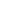 http://www.bibliogid.ruhttp://www.bibliotekar.ru Электронная библиотека нехудожественной литературы по русской и мировой истории, искусству, культуре, прикладным наукам. Книги, периодика, графика, справочная и техническая литература для учащихся средних и высших учебных заведений. Статьи и книги по литературе, истории, мифологии, религии, искусству, прикладным наукам, художественные галереи и коллекции.http://www.drevne.ru Образовательный портал «Древнерусская литература».http://www.gramma.ruhttp://www.gumer.info Библиотека Гумер-гуманитарные науки (например, литературоведение).http://www.encyclopedia.ru Каталог электронных энциклопедий (ссылки) по разным направлениям.http://www.Lib.ru Библиотека Максима Мошкова.http://www.litera.ru Сервер "Литература" объединяет информацию о лучших литературных ресурсах русского Интернета: электронные библиотеки, рецензии на книжные новинки, литературные конкурсы и многое другое. На сервере также размещен сетевой литературный журнал "Словесность".http://litera.edu.ru Коллекция: русская и зарубежная литература для школы.http://www.litwomen.ru Сайт мировых новостей о литературе.http://magazines.russ.ru Электронная библиотека современных литературных журналов России.http://www.russianplanet.ru Сайт имеет следующие рубрики: библиотека детской русской и зарубежной литературы, история, филолог, вокруг света, мир знаний, Пушкин, шахматы, музеи , новости.http://www.russianplanet.ru/filolog/ruslit/index.htmСайт о древней литературе Руси, Востока, Западной Европы; о фольклоре.http://www.pushkinskijdom.ru Сайт института русской литературы (Пушкинский дом) Российской Академии наук (статус государственного учреждения).http://www.vavilon.ru Сайт посвящен современной русской литературе.Сайт Президентской библиотеки им. Б. Н. Ельцина http://www.prlib.ru/Pages/Default.aspxwwwHYPERLINK "http://www.feb-web.ru/".HYPERLINK "http://www.feb-web.ru/"febHYPERLINK "http://www.feb-web.ru/"-HYPERLINK "http://www.feb-web.ru/"webHYPERLINK "http://www.feb-web.ru/".HYPERLINK "http://www.feb-web.ru/"ru Фундаментальная электронная библиотека «Русская литература и фольклор»Электронные наглядные пособия:Библиотекарь. РУ http://www.bibliotekar.ru/index.htmРусская литература 18-20 вв. http://www.a4format.ru/Большая художественная галерея http://gallerix.ru/Экранно-звуковые пособия:Золотой стихофон http://gold.stihophone.ru/Русская классическая литература http://ayguo.com/Всероссийская инновационная программа Аудиохрестоматия. Мировая литература голосами мастеров сцены. http://аудиохрестоматия. рфТеатр:http://www.theatre.ru Сайт объединяет информацию о театрах России (ссылки), персональных страничках актеров, о премиях и фестивалях театрального искусства и т.д.Музеи: http://www.borodino.ru Государственный Бородинский военно-исторический музей.http://www.kreml.ru Музей-заповедник «Московский Кремль».http://www.hermitage.ru Государственный Эрмитаж.http://www.museum.ru Портал «Музеи России».http://www.museum.ru/gmii/ Государственный музей изобразительных искусств им. А.С.Пушкина.http://www.museum.ru/M654 Новгородский государственный объединенный музей-заповедник.http://www.museumpushkin.ru Всероссийский музей А.С.Пушкина.http://www.peterhof.ru Музей-заповедник «Петергоф»http://www.rusmuseum.ru Государственный Русский музей.http://www.shm.ru Государственный исторический музей.http://www.tretyakovgallery.ru Государственная Третьяковская галерея.8. ПЛАНИРУЕМЫЕ РЕЗУЛЬТАТЫ ИЗУЧЕНИЯ УЧЕБНОГО ПРЕДМЕТА.8.1. Результаты освоения учебного предметаРегулятивные универсальные учебные действияВыпускник научится:• целеполаганию, включая постановку новых целей, преобразование практической задачи в познавательную;• самостоятельно анализировать условия достижения цели на основе учёта выделенных учителем ориентиров действия в новом учебном материале;• планировать пути достижения целей;• устанавливать целевые приоритеты; • уметь самостоятельно контролировать своё время и управлять им;• принимать решения в проблемной ситуации на основе переговоров;• осуществлять констатирующий и предвосхищающий контроль по результату и по способу действия; актуальный контроль на уровне произвольного внимания;• адекватно самостоятельно оценивать правильность выполнения действия и вносить необходимые коррективы в исполнение как в конце действия, так и по ходу его реализации;• основам прогнозирования как предвидения будущих событий и развития процесса.Коммуникативные универсальные учебные действияВыпускник научится:• учитывать разные мнения и стремиться к координации различных позиций в сотрудничестве;• формулировать собственное мнение и позицию, аргументировать и координировать её с позициями партнёров в сотрудничестве при выработке общего решения в совместной деятельности;• устанавливать и сравнивать разные точки зрения, прежде чем принимать решения и делать выбор;• аргументировать свою точку зрения, спорить и отстаивать свою позицию не враждебным для оппонентов образом;• задавать вопросы, необходимые для организации собственной деятельности и сотрудничества с партнёром;• осуществлять взаимный контроль и оказывать в сотрудничестве необходимую взаимопомощь;• адекватно использовать речь для планирования и регуляции своей деятельности;• адекватно использовать речевые средства для решения различных коммуникативных задач; владеть устной и письменной речью; строить монологическое контекстное высказывание;• организовывать и планировать учебное сотрудничество с учителем и сверстниками, определять цели и функции участников, способы взаимодействия; планировать общие способы работы;• осуществлять контроль, коррекцию, оценку действий партнёра, уметь убеждать;• работать в группе — устанавливать рабочие отношения, эффективно сотрудничать и способствовать продуктивной кооперации; интегрироваться в группу сверстников и строить продуктивное взаимодействие со сверстниками и взрослыми;• основам коммуникативной рефлексии;• использовать адекватные языковые средства для отображения своих чувств, мыслей, мотивов и потребностей;• отображать в речи (описание, объяснение) содержание совершаемых действий как в форме громкой социализированной речи, так и в форме внутренней речи.Познавательные универсальные учебные действияВыпускник научится:• основам реализации проектно-исследовательской деятельности;• проводить наблюдение и эксперимент под руководством учителя;• осуществлять расширенный поиск информации с использованием ресурсов библиотек и Интернета;• создавать и преобразовывать модели и схемы для решения задач;• осуществлять выбор наиболее эффективных способов решения задач в зависимости от конкретных условий;• давать определение понятиям;• устанавливать причинно-следственные связи;• осуществлять логическую операцию установления родовидовых отношений, ограничение понятия;• обобщать понятия — осуществлять логическую операцию перехода от видовых признаков к родовому понятию, от понятия с меньшим объёмом к понятию с большим объёмом;• осуществлять сравнение, сериацию и классификацию, самостоятельно выбирая основания и критерии для указанных логических операций;• строить классификацию на основе дихотомического деления (на основе отрицания);• строить логическое рассуждение, включающее установление причинно-следственных связей;• объяснять явления, процессы, связи и отношения, выявляемые в ходе исследования;• основам ознакомительного, изучающего, усваивающего и поискового чтения;• структурировать тексты, включая умение выделять главное и второстепенное, главную идею текста, выстраивать последовательность описываемых событий;• работать с метафорами — понимать переносный смысл выражений, понимать и употреблять обороты речи, построенные на скрытом уподоблении, образном сближении слов. Формирование ИКТ-компетентности обучающихся: Обращение с устройствами ИКТВыпускник научится:• подключать устройства ИКТ к электрическим и информационным сетям, использовать аккумуляторы;• соединять устройства ИКТ (блоки компьютера, устройства сетей, принтер, проектор, сканер, измерительные устройства и т. д.) с использованием проводных и беспроводных технологий;• правильно включать и выключать устройства ИКТ, входить в операционную систему и завершать работу с ней, выполнять базовые действия с экранными объектами (перемещение курсора, выделение, прямое перемещение, запоминание и вырезание);• осуществлять информационное подключение к локальной сети и глобальной сети Интернет;• входить в информационную среду образовательного учреждения, в том числе через Интернет, размещать в информационной среде различные информационные объекты;• выводить информацию на бумагу, правильно обращаться с расходными материалами;• соблюдать требования техники безопасности, гигиены, эргономики и ресурсосбережения при работе с устройствами ИКТ, в частности учитывающие специфику работы с различными экранами.осуществлять фиксацию изображений и звуковСоздание письменных сообщенийСоздавать  графические объектовСоздавать музыкальные и звуковые сообщенияСоздание, восприятие и использование гипермедиасообщенийКоммуникация и социальное взаимодействиеВыпускник научится:• выступать с аудиовидеоподдержкой, включая выступление перед дистанционной аудиторией;• участвовать в обсуждении (аудиовидеофорум, текстовый форум) с использованием возможностей Интернета;• использовать возможности электронной почты для информационного обмена;• вести личный дневник (блог) с использованием возможностей Интернета;• осуществлять образовательное взаимодействие в информационном пространстве образовательного учреждения (получение и выполнение заданий, получение комментариев, совершенствование своей работы, формирование портфолио);• соблюдать нормы информационной культуры, этики и права; с уважением относиться к частной информации и информационным правам других людей.Поиск и организация хранения информации Выпускник научится:• использовать различные приёмы поиска информации в Интернете, поисковые сервисы, строить запросы для поиска информации и анализировать результаты поиска;• использовать приёмы поиска информации на персональном компьютере, в информационной среде учреждения и в образовательном пространстве;• использовать различные библиотечные, в том числе электронные, каталоги для поиска необходимых книг;• искать информацию в различных базах данных, создавать и заполнять базы данных, в частности использовать различные определители;• формировать собственное информационное пространство: создавать системы папок и размещать в них нужные информационные источники, размещать информацию в Интернете.Моделирование, проектирование и управлениеВыпускник научится:• моделировать с использованием виртуальных конструкторов;• конструировать и моделировать с использованием материальных конструкторов с компьютерным управлением и обратной связью;• моделировать с использованием средств программирования;• проектировать и организовывать свою индивидуальную и групповую деятельность, организовывать своё время с использованием ИКТ. Основы учебно-исследовательской и проектной деятельностиВыпускник научится:• планировать и выполнять учебное исследование и учебный проект, используя оборудование, модели, методы и приёмы, адекватные исследуемой проблеме;• выбирать и использовать методы, релевантные рассматриваемой проблеме;• распознавать и ставить вопросы, ответы на которые могут быть получены путём научного исследования, отбирать адекватные методы исследования, формулировать вытекающие из исследования выводы;• использовать такие математические методы и приёмы, как абстракция и идеализация, доказательство, доказательство от противного, доказательство по аналогии, опровержение, контрпример, индуктивные и дедуктивные рассуждения, построение и исполнение алгоритма;• использовать такие естественно-научные методы и приёмы, как наблюдение, постановка проблемы, выдвижение «хорошей гипотезы», эксперимент, моделирование, использование математических моделей, теоретическое обоснование, установление границ применимости модели/теории;• использовать некоторые методы получения знаний, характерные для социальных и исторических наук: постановка проблемы, опросы, описание, сравнительное историческое описание, объяснение, использование статистических данных, интерпретация фактов;• ясно, логично и точно излагать свою точку зрения, использовать языковые средства, адекватные обсуждаемой проблеме;• отличать факты от суждений, мнений и оценок, критически относиться к суждениям, мнениям, оценкам, реконструировать их основания; • видеть и комментировать связь научного знания и ценностных установок, моральных суждений при получении, распространении и применении научного знания. Стратегии смыслового чтения и работа с текстомРабота с текстом: поиск информации и понимание прочитанногоВыпускник научится:• ориентироваться в содержании текста и понимать его целостный смысл:— определять главную тему, общую цель или назначение текста;— выбирать из текста или придумать заголовок, соответствующий содержанию и общему смыслу текста;— формулировать тезис, выражающий общий смысл текста;— предвосхищать содержание предметного плана текста по заголовку и с опорой на предыдущий опыт;— объяснять порядок частей/инструкций, содержащихся в тексте;— сопоставлять основные текстовые и внетекстовые компоненты: обнаруживать соответствие между частью текста и его общей идеей, сформулированной вопросом, объяснять назначение карты, рисунка, пояснять части графика или таблицы и т. д.;• находить в тексте требуемую информацию (пробегать текст глазами, определять его основные элементы, сопоставлять формы выражения информации в запросе и в самом тексте, устанавливать, являются ли они тождественными или синонимическими, находить необходимую единицу информации в тексте);• решать учебно-познавательные и учебно-практические задачи, требующие полного и критического понимания текста:— определять назначение разных видов текстов;— ставить перед собой цель чтения, направляя внимание на полезную в данный момент информацию;— различать темы и подтемы специального текста;— выделять не только главную, но и избыточную информацию;— прогнозировать последовательность изложения идей текста;— сопоставлять разные точки зрения и разные источники информации по заданной теме;— выполнять смысловое свёртывание выделенных фактов и мыслей;— формировать на основе текста систему аргументов (доводов) для обоснования определённой позиции;— понимать душевное состояние персонажей текста, сопереживать им.Работа с текстом: преобразование и интерпретация информацииВыпускник научится:• структурировать текст, используя нумерацию страниц, списки, ссылки, оглавление; проводить проверку правописания; использовать в тексте таблицы, изображения;• преобразовывать текст, используя новые формы представления информации: формулы, графики, диаграммы, таблицы (в том числе динамические, электронные, в частности в практических задачах), переходить от одного представления данных к другому;• интерпретировать текст:— сравнивать и противопоставлять заключённую в тексте информацию разного характера;— обнаруживать в тексте доводы в подтверждение выдвинутых тезисов;— делать выводы из сформулированных посылок;— выводить заключение о намерении автора или главной мысли текста.Работа с текстом: оценка информацииВыпускник научится:• откликаться на содержание текста:— связывать информацию, обнаруженную в тексте, со знаниями из других источников;— оценивать утверждения, сделанные в тексте, исходя из своих представлений о мире;— находить доводы в защиту своей точки зрения;• откликаться на форму текста: оценивать не только содержание текста, но и его форму, а в целом — мастерство его исполнения;• на основе имеющихся знаний, жизненного опыта подвергать сомнению достоверность имеющейся информации, обнаруживать недостоверность получаемой информации, пробелы в информации и находить пути восполнения этих пробелов;• в процессе работы с одним или несколькими источниками выявлять содержащуюся в них противоречивую, конфликтную информацию;• использовать полученный опыт восприятия информационных объектов для обогащения чувственного опыта, высказывать оценочные суждения и свою точку зрения о полученном сообщении (прочитанном тексте).Речь и речевое общениеВыпускник научится:• использовать различные виды монолога (повествование, описание, рассуждение; сочетание разных видов монолога) в различных ситуациях общения;• использовать различные виды диалога в ситуациях формального и неформального, межличностного и межкультурного общения;• соблюдать нормы речевого поведения в типичных ситуациях общения;• оценивать образцы устной монологической и диалогической речи с точки зрения соответствия ситуации речевого общения, достижения коммуникативных целей речевого взаимодействия, уместности использованных языковых средств;• предупреждать коммуникативные неудачи в процессе речевого общения.8.2. Контрольно – измерительные материалы (приложение к программе отдельным документом)8.3. Инструментарий для оценивания результатовСистема оценки планируемых результатов.Система оценки предметных результатов освоения учебных программ с учётом уровневого подхода, принятого в Стандарте, предполагает выделение базового уровня достижений как точки отсчёта при построении всей системы оценки и организации индивидуальной работы с обучающимися.Реальные достижения обучающихся могут соответствовать базовому уровню, а могут отличаться от него как в сторону превышения, так и в сторону недостижения.Практика показывает, что для описания достижений обучающихся целесообразно установить следующие пять уровней.Базовый уровень достижений — уровень, который демонстрирует освоение учебных действий с опорной системой знаний в рамках диапазона (круга) выделенных задач. Овладение базовым уровнем является достаточным для продолжения обучения на следующей ступени образования, но не по профильному направлению. Достижению базового уровня соответствует отметка «удовлетворительно» (или отметка «3», отметка «зачтено»).Превышение базового уровня свидетельствует об усвоении опорной системы знаний на уровне осознанного произвольного овладения учебными действиями, а также о кругозоре, широте (или избирательности) интересов. Целесообразно выделить следующие два уровня, превышающие базовый:• повышенный уровень достижения планируемых результатов, оценка «хорошо» (отметка «4»);• высокий уровень достижения планируемых результатов, оценка «отлично» (отметка «5»).Повышенный и высокий уровни достижения отличаются по полноте освоения планируемых результатов, уровню овладения учебными действиями и сформированностью интересов к данной предметной области.При оценке знаний необходимо анализировать их глубину и прочность, проверять умение школьников свободно и вполне сознательно применять изучаемый теоретический материал при решении конкретных учебных и практических задач, строго следовать установленным нормативам.«Нормы оценки...» призваны обеспечивать одинаковые требования к знаниям, умениям и навыкам учащихся Оценка знаний по литературе и навыков письменной речи производится также на основании сочинений и других письменных проверочных работ (ответ на вопрос, устное сообщение и пр.). Они проводятся в определенной последовательности и составляют важное средство развития речи.Любое сочинение проверяется не позднее недельного срока в 5 классе и оценивается двумя отметками: первая ставится за содержание и речь по литературе, вторая — за грамотность ставится в русский язык.Система   оценивания  планируемых результатов освоения программ основной школы, в  частности, предполагает: 1.      Включение учащихся в контрольно-оценочную деятельность с тем, чтобы они приобретали навыки и привычку к самооценке и самоанализу (рефлексии); 2.       Использование критериальной системы оценивания; 3.       Использование разнообразных видов, методов, форм и объектов оценивания, в том числе:·        как внутреннюю, так и внешнюю оценку, при последовательном нарастании объема внешней оценки на каждой последующей ступени обучения;·        субъективные и объективные методы оценивания;  стандартизованные оценки;·        интегральную оценку, в том числе – портфолио, и  дифференцированную оценку отдельных аспектов обучения;·    оценивание как достигаемых образовательных результатов, так и процесса их формирования, а также оценивание осознанности каждым обучающимся особенностей развития своего собственного процесса обучения;·        разнообразные формы оценивания, выбор которых определяется этапом обучения, общими и специальными целями обучения, текущими учебными задачами; целью получения информации. Критерии оценки проектной работы разрабатываются с учётом целей и задач проектной деятельности на данном этапе образования. Индивидуальный проект целесообразно оценивать по следующим критериям:1. Способность к самостоятельному приобретению знаний и решению проблем, проявляющаяся в умении поставить проблему и выбрать адекватные способы её решения, включая поиск и обработку информации, формулировку выводов и/или обоснование и реализацию/апробацию принятого решения, обоснование и создание модели, прогноза, модели, макета, объекта, творческого решения и т. п. Данный критерий в целом включает оценку сформированности познавательных учебных действий.2. Сформированность предметных знаний и способов действий, проявляющаяся в умении раскрыть содержание работы, грамотно и обоснованно в соответствии с рассматриваемой проблемой/темой использовать имеющиеся знания и способы действий.3. Сформированность регулятивных действий, проявляющаяся в умении самостоятельно планировать и управлять своей познавательной деятельностью во времени, использовать ресурсные возможности для достижения целей, осуществлять выбор конструктивных стратегий в трудных ситуациях.4. Сформированность коммуникативных действий, проявляющаяся в умении ясно изложить и оформить выполненную работу, представить её результаты, аргументированно ответить на вопросы.Результаты выполненного проекта могут быть описаны на основе интегрального (уровневого) подхода или на основе аналитического подхода.При интегральном описании результатов выполнения проекта вывод об уровне сформированности навыков проектной деятельности делается на основе оценки всей совокупности основных элементов проекта (продукта и пояснительной записки, отзыва, презентации) по каждому из четырёх названных выше критериев.При этом в соответствии с принятой системой оценки целесообразно выделять два уровня сформированности навыков проектной деятельности: базовый и повышенный. Главное отличие выделенных уровней состоит в степени самостоятельности обучающегося в ходе выполнения проекта, поэтому выявление и фиксация в ходе защиты того, что обучающийся способен выполнять самостоятельно, а что — только с помощью руководителя проекта, являются основной задачей оценочной деятельности.Ниже приводится примерное содержательное описание каждого из вышеназванных критериев.Примерное содержательное описание каждого критерияПри этом, как показывает теория и практика педагогических измерений, максимальная оценка по каждому критерию не должна превышать 3 баллов. При таком подходе достижение базового уровня (отметка «удовлетворительно») соответствует получению 4 первичных баллов (по одному баллу за каждый из четырёх критериев), а достижение повышенных уровней соответствует получению 7—9 первичных баллов (отметка «хорошо») или 10—12 первичных баллов (отметка «отлично»).Направления проектной деятельности обучающихся.Цель учебно-исследовательской и проектной деятельности обучающихся – формирование компетентности работать на достижение планируемого результата. Пять основных задач:Формирование универсальных учебных и исследовательских действий.Освоение продуктивно-ориентированной деятельности.Овладение знаниями и навыками целенаправленной творческой деятельности и развитие творческих способностей.Формирование рациональных моделей поведения.Совершенствование навыков сотрудничества.Проектная деятельность. Любая самостоятельная, социально значимая и организованная деятельность обучающихся, опирающаяся на их индивидуальные инициативы, интересы и предпочтения, направленная на достижение реальной, личностно значимой, достижимой цели, имеющая план и критерии оценки результата, поддержанная культурой деятельности обучающихся, традициями, ценностями, освоенными нормами и образцами.Типы проектов:Информационный проект. Этот тип проекта направлен на работу с информацией о каком-либо объекте, явлении. Его цель – обучение участников проекта целенаправленному сбору информации, её структурированию, анализу и обобщению.Учебно-исследовательский проект. Совпадает с характеристиками учебно-исследовательской деятельности, дополненной традиционными признаками проекта. Может быть предметным, межпредметным или ориентированным на содержание научного направления, не входящего в перечень школьных предметов. Основная цель – формирование метапредметных результатов и представлений.Социальный проект. Целенаправленная социальная (общественная) практика, позволяющая обучающимся выбирать линию поведения в отношении социальных проблем и явлений. Является удобным средством формирования социального опыта, социальных компетентностей и компетенций обучающихся, овладения основными социальными ролями, помогает осваивать правила общественного поведения.Игровой проект. Является создание, конструирование или модернизация на основе предметного  содержания.Ролевой проект. Является подтипом игрового. Реконструкция или проживание определенных ситуаций, имитирующих социальные или игровые отношения. Критерии оценки устных ответов по литературеУстный опрос является одним из основных способов учета знаний учащихся по литературе.Развернутый ответ ученика должен представлять собой связное, логически последовательное сообщение на заданную тему, показывать его умение применять определения, правила в конкретных случаях.При оценке устных ответов учитель руководствуется следующими основными критериями в пределах программы данного класса:1. Знание текста и понимание идейно-художественного содержания изученного произведения.2. Умение объяснить взаимосвязь событий, характер и поступки героев.3. Понимание роли художественных средств в раскрытии идейно-эстетического содержания изученного произведения.4. Знание теоретико-литературных понятий и умение пользоваться этими знаниями при анализе произведений, изучаемых в классе и прочитанных самостоятельно.5. Умение анализировать художественное произведение в соответствии с ведущими идеями эпохи.6. Уметь владеть монологической литературной речью, логически и последовательно отвечать на поставленный вопрос, бегло, правильно и выразительно читать художественный текст.При оценке устных ответов по литературе используются следующие критерииОтметка («5», «4», «3») может ставиться не только за единовременный ответ (когда на проверку подготовки ученика отводится определенное время), но и за рассредоточенный во времени, т.е. за сумму ответов, данных учеником на протяжении урока (выводится поурочный балл), при условии, если в процессе урока не только заслушивались ответы учащегося, но и осуществлялась проверка его умения применять знания на практике.Шкала перевода тестовых баллов в отметкуОценка сочинений         В основу оценки сочинений по литературе должны быть положены следующие главные критерии в пределах программы данного класса:-      правильное понимание темы, глубина, и полнота ее раскрытия, верная передача фактов, правильное объяснение событий и поведения героев, исходя из идейно-эстетического содержания произведения, доказательность основных положении, привлечение материала, важного и существенного для раскрытия темы, умение делать выводы и обобщения, точность в цитатах и умение включать их в текст сочинения;-      соразмерность частей сочинения, логичность связей и переходов между ними;-      точность и богатство лексики, умение пользоваться изобразительными средствами языка.Отметка "5" ставится за сочинение:-        глубоко и аргументировано раскрывающее тему, свидетельствующее об отличном знании текста произведения и других материалов, необходимых для ее раскрытия, умение делать выводы и обобщения;-        стройное по композиции, логическое и последовательное в изложении мыслей;-        написанное правильным литературным языком и стилистически соответствующее содержанию;-        допускается одна - две неточности в содержании.Оценка "4" ставится за сочинение:-   достаточно полно и убедительно раскрывающее тему с незначительными отклонениями от нее; обнаруживающее хорошее знание литературного материала, и других источников по теме сочинения и умение пользоваться ими для обоснования своих мыслей, а также делать выводы и обобщения;-   логическое и последовательное в изложении содержания;-   написанное правильным литературным языком, стилистически соответствующее содержанию;-   допускаются две - три неточности: в содержании, а также не более трех-четырех речевых недочетов.Отметка "3" ставится за сочинение, в котором:-   в главном и основном раскрывается тема, в делом дан верный, но односторонний или недостаточно полный ответ на. тему, допущены отклонения от нее или отдельные ошибки в изложении фактического материала; обнаруживается недостаточное умение делать выводы и обобщения;-   материал излагается достаточно логично, но имеются отдельные нарушения последовательности выражения мыслей;-   материал излагается достаточно логично, но имеются отдельные нарушения последовательности выражения мыслей,-   обнаруживается владение основами письменной речи;
в работе имеется не более 4-5 речевых недочетов.Отметка "2" ставится за сочинение, которое:-   не раскрывает тему, свидетельствует о поверхностном знании текста произведения, состоит из путанного пересказа отдельных событий без вывода и обобщений или из общих положений, не опирающихся на-   характеризуется случайным расположением материала, отсутствием связи между частями;-   отличается бедностью словаря, наличием грубых речевых ошибок.Отметка "1" ставится за сочинение:-        написанное не на тему, свидетельствующее о полном незнании текста произведения и неумении излагать свои мысли;-        содержащее большее число ошибок, чем это установлено для оценкиКонтрольно – измерительные материалыВ приложении дается-  основные теоретико – литературные понятия за курс 5 – 9 класса.- примерные темы проектов для 5 и 6 -х классов- примерный итоговый (годовой) контроль  за полный курс по русской литературе 5 класса.Основные теоретико-литературные понятия-   Художественная литература как искусство слова.-   Художественный образ.-   Фольклор. Жанры фольклора.-   Литературные роды и жанры.-   Основные литературные направления: классицизм, сентиментализм, романтизм, реализм.-   Форма и содержание литературного произведения: тема, идея, проблематика, сюжет композиция; стадии развития действия: экспозиция, завязка, кульминация, развязка, эпилог; лирическое отступление; конфликт; система образов, образ автора, автор-повествователь, литературный герой, лирический герой.-   Язык художественного произведения. Изобразительно-выразительные средства в художественном произведении: эпитет, метафора, сравнение. Гипербола. Аллегория.-   Проза и поэзия. Основы стихосложения: стихотворный размер, ритм, рифма, строфа.Примерные темы проектов для 5 классаИллюстрированный альбом «Малые жанры фольклора».Иллюстрированный альбом «Герои басен И.А. Крылова в иллюстрациях»Cоздание и оформление сказки собственного сочинения на заданную тему.Электронный альбом «Юмористические рассказы А.П. Чехова в иллюстрациях».Cоздание и оформление сказки собственного сочинения по заданному началу.Постановка под руководством учителя  фрагмента из пьесы-сказки С.Я. Маршака (выбор фрагмента пьесы-сказки; распределение ролей и составление замечаний для господ актеров: возраст героя, его внешность, костюм, мимика, жесты).Cоздание и оформление сказки собственного сочинения по заданной концовке.Электронная презентация «Памятники литературным героям»Примерные темы проектов для 6 классаИнсценирование «Мои любимые басни дедушки Крылова»Электронная презентация «Лицейское братство: о друзьях – лицеистах А.С. Пушкина»Иллюстрированный альбом «Времена года в поэзии А.С. Пушкина».Электронная презентация «И.С. Тургенев. Литературный портрет».Электронная презентация «Н.С. Лесков. Литературный портрет».Создание и оформление рассказа с элементами описания «Любимый уголок природы».Электронный альбом «Мифология в искусстве».Электронная презентация «Путешествие по стране Литературии 6 класса».Электронный альбом «Словесные и живописные портреты русских крестьян (по «Запискам охотника» И.С.Тургенева).Итоговый (годовой) контроль5 класс1 вариантЧасть 1. Задание: Выберите один правильный ответ:1.Эпос – это род литературы:а) отражающий внутренние переживания герояб) рассказывающий о событиях в жизни героя в пространстве и временив) представляющий действие через монологи и диалоги персонажей2. Малые жанры устного народного творчества – это… 
а) басни, стихи, рассказы б) потешки, загадки, поговорки в) песни, стихи, романсы.
3. Художественное определение – это:
а) гипербола; б) олицетворение; в) эпитет.4. Какое произведение не является сказкой?
а) «Черная курица, или Жители подземелья», б) «Тёплый хлеб», в) «Медной горы Хозяйка».5. Творчество какого поэта принадлежит к 20 веку:а) Некрасовб) Тютчевв) Есенин6. Соотнесите название произведения и автора 7. Соотнесите родовые имения писателей. Часть 2. Задание: запишите  ответ словами. 8. Определите  способ  рифмовки  (парная, перекрестная, опоясывающая):     Лес, точно терем расписной,                                     Лиловый, золотой, багряный,     Веселой, пестрою стеной     Стоит над светлою поляной.9. Из какого произведения цитата:«Она будила его по утрам, дёргая его за полу, приводила к нему за повод старую водовозку, с которой жила в большой дружбе, с важностью на лице отправлялась вместе с ним на реку, караулила его мётлы и лопата, никого не подпускала к его каморке…»10. Определите литературное понятие:а) Созвучие концов строк – это…б) Художественный приём, при помощи которого одно явление сопоставляется с другим - это...11. Герой какого произведения заблудился в лесу?12. Укажите приём художественной выразительности:а) «как гроздья винограда, ветвей концы висят»б) «разгорелся день огнём солнечным»Часть 3.   Напишите ответ на поставленный вопрос в виде связного текста в объёме до 12 предложений.13. Назовите свою любимую сказку. Напишите, почему она вам нравится.2 вариантЧасть 1. Задание: Выберите один правильный ответ:1. Какой  жанр литературы относится к лирике?А) сказка      Б) повесть                     В) стихотворение                            Г) пьеса2. Художественный приём, при помощи которого одно явление сопоставляется с другим, называется:
а) антитеза; б) метафора; в) сравнение.3. Какой вид сказок назван неверно?
а) о животных; б) бытовые; в) волшебные; г) фантастико-бытовые.
4. Вывод в басне называется 
а) поучение; б) мораль; в) наставление; г) рассуждение.5. Какая фамилия писателя не является псевдонимом:а) Антоний Погорельскийб) Павел Бажовв) Андрей Платоновг) Саша Чёрный6. Соотнесите фамилию и имя, отчество писателя 7. Соотнесите родовые имения писателей. Часть 2. Задание: запишите  ответ словами. 8. Определите  способ  рифмовки  (парная, перекрестная, опоясывающая):     Лес, точно терем расписной,                                     Лиловый, золотой, багряный,     Веселой, пестрою стеной     Стоит над светлою поляной.9. Из какого произведения цитата: «Это было бледное, крошечное создание, напоминавшее цветок, выросший без лучей солнца. Несмотря на свои четыре года, она ходила ещё плохо, неуверенно ступая кривыми ножками и шатаясь, как былинка; руки её были тонки и прозрачны…»10. Определите литературное понятие:а) Жанр литературного произведения, в котором события происходят с одним героем в определённой последовательности и составляют одну сюжетную линию – это…б) Я там был, мед, пиво пил,     Да усы лишь обмочил – данная часть сказки это…11. Герой какого произведения обидел коня, после чего началась сильная метель и наступили небывалые морозы?12. Укажите приём художественной выразительности:а) «лес точно терем расписной»б) «бодрый серп», «немая тишина»Часть 3.   Напишите ответ на поставленный вопрос в виде связного текста в объёме до 12 предложений.13. Напишите, кто ваш любимый литературный герой и почему.СПЕЦИФИКАЦИЯитоговой контрольной работы по литературе для учащихся 5-х классов1. Назначение контрольной работы Контрольная итоговая работа проводится в конце учебного года с целью определения уровня освоения обучающимися 5-х классов предметного содержания курса литературы по программе основной образовательной программы школы и выявления элементов содержания, вызывающих наиболее затруднение. Контрольная работа охватывает содержание, включенное в основные учебно-методические комплекты по литературе, используемые в 5-х классах согласно РП.2. Документы, определяющие содержание и параметры контрольной работыСодержание и структура работы определены на основе Федерального компонента государственного стандарта основного общего образования от 17 декабря 2010, № 1897.3. Структура контрольной работыРабота по литературе состоит из трёх частей и включает в себя 13 заданий, различающихся формой и уровнем сложности.Часть 1 – задания с выбором ответа и задания на соответствие (задание 1 - 7).Часть 2 (задания 8–12) – задания с кратким ответом.Часть 3 (задание 13) – задание открытого типа с развёрнутым ответом (сочинение), проверяющее умение создавать собственное высказывание на предложенную тему.Задания контрольной работы составлены в двух вариантах. Варианты работ являются параллельными, под одними и теми же порядковыми номерами во всех вариантах представлены задания одинаковой сложности, позволяющие проверить сформированность одних и тех же предметных умений обучающихся.4. Распределение заданий контрольной работы по уровням сложности5. Время выполнения работыНа выполнение контрольной работы отводиться 45 минут. Из них: 20 минут – на написание тестовой части, 25 минут - на развернутый ответ.6. Условия проведения контрольной работы, включая дополнительные материалы и оборудованиеСтрогое соблюдение инструкции по проведению контрольной работы. Дополнительные материалы и оборудование не предусмотрены. Работа рассчитана на обучающихся 5 класса, изучающих литературу по учебнику Коровиной  в объеме 3 ч. в неделю. 7. Система оценивания выполнения отдельных заданий и контрольной работы в целомЗа верное выполнение каждого задания части 1 работы ученик получает 1 балл. За неверный ответ или его отсутствие выставляется ноль баллов. Максимальное количество баллов, которое может набрать учащийся, правильно выполнивший задания части 1 работы, – 15.За верное выполнение каждого задания части 2 работы ученик получает 2 балла. За неверный ответ или его отсутствие выставляется ноль баллов. Максимальное количество баллов, которое может набрать учащийся, правильно выполнивший задания части 2 работы, – 14.Оценка ответа на задание части 3 работы осуществляется по специально разработанным критериям. Максимальное количество баллов за сочинение-рассуждение  – 5.Оценка практической грамотности учащегося и фактической точности его письменной речи производится на основании проверки изложения и сочинения в целом, но не учитывается при выставлении оценки.Максимальное количество баллов, которое может получить учащийся за выполнение всей контрольной работы, – 34.Ключи ответовИтоговая контрольная работа    по русской литературе за 5 класс1 вариант2 вариантШкала перевода тестовых баллов за итоговую контрольную работу в отметкуОценивание задания части С Задание части С оценивается дополнительной отметкой. Предполагается развёрнутый ответ на поставленный вопрос. Ответ должен быть строго по существу вопроса, не должно быть отступлений от темы (грамотность учителем проверяется, но не учитывается при выставлении отметки за часть С).Кодификатордля проведения итогового контроля по литературе в 5 классеПримечание. В варианте итоговой контрольной работы, получаемом учащимся, может проверяться только часть элементов содержания и умений, перечисленных в вышеприведенных таблицах.Учебно-методическое и материально-техническое обеспечениеПрограммно-нормативные документы:Фундаментальное ядро содержания общего образования. Под ред. В.В. Козлова, А М. Кондакова. – М.: Просвещение, 2009.ФГОС: основное общее образование // ФГОС. М.: Просвещение, 2008.Примерные программы по учебным предметам. Литература. 5-9 классы: проект. – 2-е изд. – М.: Просвещение, 2011.Литература. Рабочие программы. Предметная линия учебников В.Я. Коровиной, В.И. Коровина, В.П. Журавлева, В.П. Полухиной и др. 5-9 классы. Пособие для учителей ОУ. – М.: Просвещение, 2011.Учебники, реализующие рабочую программу:Коровина В.Я., Коровин В.И., Журавлев В.П. Литература. 5 класс. В 2 ч.  / под ред. В.Я. Коровиной. Комплект с фонохрестоматией на CD. Коровина В.Я., Полухина В.П., Журавлев В.П. Литература. 6 класс. В 2 ч.  / под ред. В.Я. Коровиной. Комплект с фонохрестоматией на CD. Коровина В.Я., Коровин В.И., Журавлев В.П. Литература. 7 класс. В 2 ч.  / под ред. В.Я. Коровиной. Комплект с фонохрестоматией на CD. Коровина В.Я., Коровин В.И., Журавлев В.П. Литература. 8 класс. В 2 ч.  / под ред. В.Я. Коровиной. Комплект с фонохрестоматией на CD. Коровина В.Я., Коровин В.И., Журавлев В.П. Литература. 9 класс. В 2 ч.  / под ред. В.Я. Коровиной. Комплект с фонохрестоматией на CD. 	Дидактические материалы, входящие в учебно-методический комплект:Ахмадуллина Р.Г. Литература. Рабочая тетрадь. 5 класс. В 2 ч.Ахмадуллина Р.Г. Литература. Рабочая тетрадь. 6 класс. В 2 ч.Коровина В.Я., Журавлев В.П., Коровин В.И. Читаем, думаем, спорим … Дидактические материалы по литературе. 5 класс.Коровина В.Я., Журавлев В.П., Коровин В.И. Читаем, думаем, спорим … Дидактические материалы по литературе. 6 класс.Коровина В.Я., Журавлев В.П., Коровин В.И. Читаем, думаем, спорим … Дидактические материалы по литературе. 7 класс.Коровина В.Я., Журавлев В.П., Коровин В.И. Читаем, думаем, спорим … Дидактические материалы по литературе. 8 класс.Коровина В.Я., Журавлев В.П., Коровин В.И. Читаем, думаем, спорим … Дидактические материалы по литературе. 9 класс.Литература. 9 класс. Хрестоматия художественных произведений. / Сост. Коровина В.Я., Журавлев В.П., Коровин В.И.	Методические пособия, входящие в учебно-методический комплект: Беляева Н.В. Уроки литературы в 5 классе. Поурочные разработки. Беляева Н.В. Уроки литературы в 6 классе. Поурочные разработки.Беляева Н.В. Уроки литературы в 7 классе. Поурочные разработки.Беляева Н.В. Уроки литературы в 8 классе. Поурочные разработки.Беляева Н.В., Еремина О.А. Уроки литературы в 9 классе.Беляева Н.В. Литература. Проверочные работы. 5-9 классы.Рекомендуемые информационные ресурсы в Интернетеhttp://www.drofa.ru — сайт издательства «Дрофа».http://www.philology.ru — «Филологический портал». http://www.wikipedia.org — универсальная энциклопедияhttp://www.krugosvet.ru — универсальная энциклопедия «Кругосвет».http://www.rubricon.com — энциклопедия «Рубрикон».http://www.slovari.ru — сайт «Русские словари» (толковые словари, орфографический словарь, словари иностранных слов).http://www.school-collection.edu.ru — единая коллекция цифровых образовательных ресурсов.http://feb-web.ru- фундаментальная электронная библиотека «Русская литература и фольклор».http://lit.1september.ru/urok/ - Я иду на урок литературыhttp://www.alleng.ru/edu/liter1.htm - Образовательные ресурсы интернета. К уроку литературы.http://www.gramota.ru/biblio/ - Библиотека. Читальный зал. Справочно-информационный портал ГРАМОТА.РУ – русский язык для всех.  http://apchekhov.ru/ - сайт, посвящённый творчеству А.П.Чехова.http://www.ege.edu.ru/ - Единый Государственный   Экзамен                                                                                                                                                    http://www.standart.edu.ru/ - Федеральный Государственный Образовательный Стандартhttp://www.edu.ru/ - Российский образовательный порталhttp://www.school.edu.ru/ - Российский общеобразовательный порталhttp://fcior.edu.ru/ - Федеральный центр информационно-образовательных ресурсов http://window.edu.ru/ - Единое окно доступа к образовательным ресурсам       Планируемые результаты изучения предмета «Литература» Личностные универсальные учебные действия 5 класс Ученик научится: - Идентифицировать себя с принадлежностью к народу, стране, государству. - Проявлять интерес к культуре и истории своего народа, страны. - Различать основные нравственно-эстетические понятия. - Выражать положительное отношение к процессу познания. Ученик получит возможность научиться: - Уважительно относиться к родной литературе. - Оценивать свои и чужие поступки.6 класс: Ученик научится: - Понимать литературу как одну из национально-культурных ценностей русского народа. - Уважительно относиться к родной литературе, испытывать гордость за неё. - Оценивать свои и чужие поступки. - Проявлять внимание, удивление, желание больше узнать. Ученик получит возможность научиться: - Понимать определяющую роль родной литературы в развитии интеллектуальных, творческих способностей и моральных качеств личности. - Анализировать и характеризовать эмоциональные состояния и чувства окружающих, строить свои взаимоотношения с их учетом. 7 класс: Ученик научится: - Понимать определяющую роль литературы в развитии интеллектуальных, творческих способностей и моральных качеств личности. - Анализировать и характеризовать эмоциональные состояния и чувства окружающих, строить свои взаимоотношения с их учетом. Ученик получит возможность научиться: - Осознавать эстетическую ценность русской литературы. - Оценивать ситуации с точки зрения правил поведения и этики. 8 класс Ученик научится: - Осознавать эстетическую ценность русской литературы. - Оценивать ситуации с точки зрения правил поведения и этики. Ученик получит возможность научиться: - Оценивать собственную учебную деятельность: свои достижения, самостоятельность, инициативу, ответственность, причины неудач. 9 класс Ученик научится: - Оценивать собственную учебную деятельность: свои достижения, самостоятельность, инициативу, ответственность, причины неудач. - Проявлять готовность к самообразованию. Ученик получит возможность научиться: - Определять гуманистические, демократические и традиционные ценности многонационального российского общества. - Определять необходимость ответственности и долга перед Родиной. - Понимать ценность жизни во всех её проявлениях и необходимости ответственного, бережного отношения к ней. - Осознавать значение семьи в жизни человека и общества, принимать ценности семейной жизни, уважительно и заботливо относиться к членам своей семьи. - Развить эстетическое сознание через освоение художественного наследия народов России и мира, через творческую деятельность эстетического характера. Регулятивные универсальные учебные действия 5 класс Ученик научится: - Удерживать цель деятельности до получения её результата. - Анализу достижения цели. Ученик получит возможность научиться: - Самостоятельно ставить новые учебные цели задачи. 6 класс Ученик научится: - Планированию пути достижения цели. - Установлению целевых приоритетов. - Оценивать уровень владения тем или иным учебным действием (отвечать на вопрос «что я не знаю и не умею?»). Ученик получит возможность научиться: - Учитывать условия выполнения учебной задачи. - Выделять альтернативные способы достижения цели. - Осуществлять итоговый контроль деятельности («что сделано») и пооперационный контроль («как выполнена каждая операция, входящая в состав учебного действия»). 7 класс Ученик научится: - Умению контроля. - Принятию решений в проблемных ситуациях. - Оценивать весомость приводимых доказательств и рассуждений (убедительно, ложно, истинно, существенно, не существенно). Ученик получит возможность научиться: - Основам саморегуляции. - Осуществлению познавательной рефлексии. 8 класс Ученик научится: - Осуществлению контроля в констатирующей и предвосхищающей позиции. - Корректировать деятельность: вносить изменения в процесс с учетом возникших трудностей и ошибок, намечать способы их устранения. Ученик получит возможность научиться: - Адекватной оценке трудностей. - Адекватной оценке своих возможностей. 9 класс Ученик научится: - Основам прогнозирования. Ученик получит возможность научиться: 1- Основам саморегуляции эмоциональных состояний. 2- Прилагать волевые усилия и преодолевать трудности и препятствия на пути достижения целей. Коммуникативные универсальные учебные действия 5 класс Ученик научится: - Воспринимать текст с учетом поставленной учебной задачи, находить в тексте информацию, необходимую для её решения. - Учитывать разные мнения и интересы и обосновывать собственную позицию. Ученик получит возможность научиться: - Учитывать и координировать отличные от собственных позиции людей. - Понимать относительность мнений и подходов к решению проблемы. 6 класс Ученик научится: - Устанавливать и вырабатывать разные точки зрения. - Аргументировать свою точку зрения. - Задавать вопросы. - Осуществлять контроль. - Составлять план текста. Ученик получит возможность научиться: - Продуктивно разрешать конфликты на основе учёта интересов и позиций всех участников, поиска и оценки альтернативных способов разрешения конфликтов; договариваться и приходить к общему решению в совместной деятельности. - Брать на себя инициативу в организации совместного действия (деловое лидерство). 7 класс Ученик научится: - Организовывать деловое сотрудничество. - Осуществлять контроль, коррекцию, оценку действий партнера. - Оформлять диалогическое высказывание в соответствии с требованиями речевого этикета. Ученик получит возможность научиться: - Вступать в диалог. - В процессе коммуникации достаточно точно, последовательно и полно передавать партнеру необходимую информацию как ориентир для построения действий. 8 класс Ученик научится: - Работать в группе. - Осуществлять коммуникативную рефлексию как осознание оснований собственных действий и действий партнёра. Ученик получит возможность научиться: - Оказывать поддержку и содействие тем, от кого зависит достижений целей в совместной деятельности. - Осуществлять коммуникативную рефлексию. 9 класс Ученик научится: - Отображать в речи содержание совершаемых действий в форме громкой социализированной и внутренней речи. Ученик получит возможность научиться: - Устраивать эффективные групповые обсуждения и обеспечить обмен знаниями между членами группы для принятия эффективных совместных решений. - В совместной деятельности четко формулировать цели группы и позволить её участникам проявлять собственную энергию для достижения этих целей. Познавательные универсальные учебные действия 5 класс Ученик научится: - осуществлять поиск нужной информации в учебнике и учебных пособиях; - понимать знаки, символы, модели, схемы, приведенные в учебнике и учебных пособиях; - понимать заданный вопрос, в соответствии с ним строить ответ в устной форме; - анализировать изучаемые факты языка с выделением их отличительных признаков; - осуществлять синтез как составление целого из его частей; - устанавливать причинно-следственные связи в изучаемом круге явлений; - обобщать (выделять ряд объектов по заданному признаку). Ученик получит возможность научиться: - ориентироваться на возможное разнообразие способов решения учебной задачи; - первоначальному умению смыслового восприятия текста; - проводить аналогии между изучаемым материалом и собственным опытом. 6 класс Ученик научится: - пользоваться знаками, символами, таблицами, схемами, приведенными в учебной литературе; строить сообщение в устной форме; - находить в материалах учебника ответ на заданный вопрос; - ориентироваться на возможное разнообразие способов решения учебной задачи; - анализировать изучаемые объекты с выделением существенных и несущественных признаков; - анализировать объекты с выделением существенных и несущественных признаков (в коллективной организации деятельности); - осуществлять синтез как составление целого из частей; - проводить сравнение, сериацию и классификацию изученных объектов по самостоятельно выделенным основаниям (критериям) при указании количества групп; - устанавливать причинно-следственные связи в изучаемом круге явлений; - проводить аналогии между изучаемым материалом и собственным опытом. Ученик получит возможность научиться: - выделять информацию из сообщений разных видов в соответствии с учебной задачей; - осуществлять запись (фиксацию) указанной учителем информации об изучаемом языковом факте; - проводить сравнение, сериацию и классификацию изученных объектов по самостоятельно выделенным основаниям (критериям) при указании и без указания количества групп; - обобщать (выводить общее для целого ряда единичных объектов). 7 класс Ученик научится: - осуществлять поиск нужного иллюстративного и текстового материала в дополнительных изданиях, рекомендуемых учителем; - осуществлять запись (фиксацию) указанной учителем информации; - пользоваться знаками, символами, таблицами, диаграммами, схемами, приведенными в учебной литературе; - строить сообщения в устной и письменной форме на лингвистическую тему; - находить в содружестве с одноклассниками разные способы решения учебной задачи; - воспринимать смысл познавательных текстов, выделять информацию из сообщений разных видов (в т.ч. текстов) в соответствии с учебной задачей; - анализировать изучаемые объекты с выделением существенных и несущественных признаков; - осуществлять синтез как составление целого из частей; Ученик получит возможность научиться: - осуществлять расширенный поиск информации в соответствии с заданиями учителя с использованием ресурсов библиотек, поисковых систем, медиаресурсов; - записывать, фиксировать информацию с помощью инструментов ИКТ; - создавать и преобразовывать модели и схемы по заданиям учителя; - находить самостоятельно разные способы решения учебной задачи; - осуществлять сравнение, сериацию и классификацию изученных объектов по самостоятельно выделенным основаниям (критериям); - строить логическое рассуждение как связь суждений об объекте (явлении). 8 класс Ученик научится: - осуществлять поиск необходимой информации для выполнения учебных заданий с использованием учебной и дополнительной литературы (включая электронные, цифровые) в открытом информационном пространстве, в т.ч. контролируемом пространстве Интернета; - осуществлять запись (фиксацию) указанной учителем информации, в том числе с помощью инструментов ИКТ; - строить сообщения в устной и письменной форме; - ориентироваться на разнообразие способов решения задач; - воспринимать и анализировать сообщения и важнейшие их компоненты – тексты; - анализировать изучаемые объекты с выделением существенных и несущественных признаков; - осуществлять синтез как составление целого из частей; - проводить сравнение, сериацию и классификацию изученных объектов по заданным критериям; - устанавливать причинно-следственные связи в изучаемом круге явлений; - строить рассуждения в форме связи простых суждений об объекте, его строении, свойствах и связях; - обобщать (самостоятельно выделять ряд или класс объектов); - подводить анализируемые объекты (явления) под понятие на основе распознавания объектов, - устанавливать аналогии. Ученик получит возможность научиться: - осуществлять расширенный поиск информации в соответствии с заданиями учителя с использованием ресурсов библиотек и сети Интернет; - записывать, фиксировать информацию с помощью инструментов ИКТ; - создавать и преобразовывать схемы для решения учебных задач; - осознанно и произвольно строить сообщения в устной и письменной форме; - осуществлять выбор наиболее эффективных способов решения учебных задач в зависимости от конкретных условий; - осуществлять синтез как составление целого из частей, самостоятельно достраивая и восполняя недостающие компоненты; - осуществлять сравнение, сериацию и классификацию изученных объектов по самостоятельно выделенным основаниям (критериям); - строить логическое рассуждение, включающее установление причинно-следственных связей; - произвольно и осознанно владеть общими приемами решения учебных задач. 9 класс Ученик научится: - проводить сравнение, сериацию и классификацию изученных объектов по самостоятельно выделенным основаниям (критериям) при указании и без указания количества групп; - устанавливать причинно-следственные связи в изучаемом круге явлений; - понимать структуру построения рассуждения как связь простых суждений об объекте (явлении); - обобщать (самостоятельно выделять ряд или класс объектов); - подводить анализируемые объекты (явления) под понятия разного уровня обобщения (например: предложение, главные члены предложения, второстепенные члены; подлежащее, сказуемое); - проводить аналогии между изучаемым материалом и собственным опытом. - использовать знаково-символические средства, в т.ч. схемы (включая концептуальные) для решения учебных задач; Ученик получит возможность научиться: - осуществлять расширенный поиск информации в соответствии с заданиями учителя с использованием ресурсов библиотек и сети Интернет; - записывать, фиксировать информацию с помощью инструментов ИКТ; - создавать и преобразовывать схемы для решения учебных задач; - осознанно и произвольно строить сообщения в устной и письменной форме; - осуществлять выбор наиболее эффективных способов решения учебных задач в зависимости от конкретных условий; - осуществлять синтез как составление целого из частей, самостоятельно достраивая и восполняя недостающие компоненты; - осуществлять сравнение, сериацию и классификацию изученных объектов по самостоятельно выделенным основаниям (критериям); - строить логическое рассуждение, включающее установление причинно-следственных связей; - произвольно и осознанно владеть общими приемами решения учебных задач. Предметные результаты обучения Устное народное творчество 5 класс Ученик научится: - видеть черты русского национального характера в героях русских сказок , видеть черты национального характера своего народа в героях народных сказок; - учитывая жанрово-родовые признаки произведений устного народного творчества, выбирать фольклорные произведения для самостоятельного чтения; - целенаправленно использовать малые фольклорные жанры в своих устных и письменных высказываниях; - определять с помощью пословицы жизненную/вымышленную ситуацию; - выразительно читать сказки, соблюдая соответствующий интонационный рисунок устного рассказывания; - пересказывать сказки, чётко выделяя сюжетные линии, не пропуская значимых композиционных элементов, используя в своей речи характерные для народных сказок художественные приёмы; - выявлять в сказках характерные художественные приёмы и на этой основе определять жанровую разновидность сказки. Ученик получит возможность научиться: - сравнивая сказки, принадлежащие разным народам, видеть в них воплощение нравственного идеала конкретного народа (находить общее и различное с идеалом русского и своего народов); - рассказывать о самостоятельно прочитанной сказке, обосновывая свой выбор; - сочинять сказку (в том числе и по пословице). 6 класс Ученик научится: - видеть черты русского национального характера в героях русских былин; - учитывая жанрово-родовые признаки произведений устного народного творчества, выбирать фольклорные произведения для самостоятельного чтения; - выразительно читать былины, соблюдая соответствующий интонационный рисунок устного рассказывания; - пересказывать былины, чётко выделяя сюжетные линии, не пропуская значимых композиционных элементов, используя в своей речи характерные для былин художественные приёмы; Ученик получит возможность научиться: - рассказывать о самостоятельно прочитанной былине, обосновывая свой выбор; - сочинять былину и/или придумывать сюжетные линии; - сравнивая произведения героического эпоса разных народов (былину и сагу, былину и сказание), определять черты национального характера; - выбирать произведения устного народного творчества разных народов для самостоятельного чтения, руководствуясь конкретными целевыми установками; - устанавливать связи между фольклорными произведениями разных народов на уровне тематики, проблематики, образов (по принципу сходства и различия). 7 класс Ученик научится: - осознанно воспринимать и понимать фольклорный текст; различать фольклорные и литературные произведения, обращаться к пословицам, поговоркам, фольклорным образам, традиционным фольклорным приёмам в различных ситуациях речевого общения, сопоставлять фольклорную сказку и её интерпретацию средствами других искусств (иллюстрация, мультипликация, художественный фильм); - выделять нравственную проблематику фольклорных текстов как основу для развития представлений о нравственном идеале своего и русского народов, формирования представлений о русском национальном характере; - видеть необычное в обычном, устанавливать неочевидные связи между предметами, явлениями, действиями. Ученик получит возможность научиться: - сравнивая произведения героического эпоса разных народов, определять черты национального характера; - выбирать произведения устного народного творчества разных народов для самостоятельного чтения, руководствуясь конкретными целевыми установками;- устанавливать связи между фольклорными произведениями разных народов на уровне тематики, проблематики, образов (по принципу сходства и различия). 8 класс Ученик научится: - осознанно воспринимать и понимать фольклорный текст; различать фольклорные и литературные произведения, обращаться к пословицам, поговоркам, фольклорным образам, традиционным фольклорным приёмам в различных ситуациях речевого общения, сопоставлять фольклорную сказку и её интерпретацию средствами других искусств (иллюстрация, мультипликация, художественный фильм); - выделять нравственную проблематику фольклорных текстов как основу для развития представлений о нравственном идеале своего и русского народов, формирования представлений о русском национальном характере; - учитывая жанрово-родовые признаки произведений устного народного творчества, выбирать фольклорные произведения для самостоятельного чтения; 9 класс - целенаправленно использовать малые фольклорные жанры в своих устных и письменных высказываниях; - определять с помощью пословицы жизненную/вымышленную ситуацию; - выразительно читать произведения устного народного творчества, соблюдая соответствующий интонационный рисунок устного рассказывания; Ученик получит возможность научиться: - сравнивая произведения, принадлежащие разным народам, видеть в них воплощение нравственного идеала конкретного народа (находить общее и различное с идеалом русского и своего народов); - рассказывать о самостоятельно прочитанном произведении, обосновывая свой выбор; Древнерусская литература. Русская литература XVIII в. Русская литература XIX—XX вв. Литература народов России. Зарубежная литература 5 класс Ученик научится: - осознанно воспринимать художественное произведение в единстве формы и содержания; - воспринимать художественный текст как произведение искусства, послание автора читателю, современнику и потомку; - определять для себя актуальную и перспективную цели чтения художественной литературы; выбирать произведения для самостоятельного чтения; Ученик получит возможность научиться: - сопоставлять произведения русской и мировой литературы самостоятельно (или под руководством учителя), определяя линии сопоставления, выбирая аспект для сопоставительного анализа; - вести самостоятельную проектно-исследовательскую деятельность и оформлять её результаты в разных форматах (работа исследовательского характера, реферат, проект). 6 класс Ученик научится: - осознанно воспринимать художественное произведение в единстве формы и содержания; адекватно понимать художественный текст и давать его смысловой анализ; - воспринимать художественный текст как произведение искусства, послание автора читателю, современнику и потомку; - определять для себя актуальную и перспективную цели чтения художественной литературы; выбирать произведения для самостоятельного чтения; - анализировать и истолковывать произведения разной жанровой природы, аргументировано формулируя своё отношение к прочитанному; - создавать собственный текст аналитического и интерпретирующего характера в различных форматах; - сопоставлять произведение словесного искусства и его воплощение в других искусствах; Ученик получит возможность научиться: - выбирать путь анализа произведения, адекватный жанрово-родовой природе художественного текста; - сопоставлять «чужие» тексты интерпретирующего характера, аргументировано оценивать их; - оценивать интерпретацию художественного текста, созданную средствами других искусств; - вести самостоятельную проектно-исследовательскую деятельность и оформлять её результаты в разных форматах (работа исследовательского характера, реферат, проект). 7 класс Ученик научится: - осознанно воспринимать художественное произведение в единстве формы и содержания; адекватно понимать художественный текст и давать его смысловой анализ; интерпретировать прочитанное, устанавливать поле читательских ассоциаций, отбирать произведения для чтения; - воспринимать художественный текст как произведение искусства, послание автора читателю, современнику и потомку; - определять для себя актуальную и перспективную цели чтения художественной литературы; выбирать произведения для самостоятельного чтения; - выявлять и интерпретировать авторскую позицию, определяя своё к ней отношение, и на этой основе формировать собственные ценностные ориентации; - определять актуальность произведений для читателей разных поколений и вступать в диалог с другими читателями; Ученик получит возможность научиться: - выбирать путь анализа произведения, адекватный жанрово-родовой природе художественного текста; - дифференцировать элементы поэтики художественного текста, видеть их художественную и смысловую функцию; - сопоставлять «чужие» тексты интерпретирующего характера, аргументировано оценивать их; - оценивать интерпретацию художественного текста, созданную средствами других искусств; - вести самостоятельную проектно-исследовательскую деятельность и оформлять её результаты в разных форматах (работа исследовательского характера, реферат, проект). 8 класс Ученик научится: - осознанно воспринимать художественное произведение в единстве формы и содержания; адекватно понимать художественный текст и давать его смысловой анализ; интерпретировать прочитанное, устанавливать поле читательских ассоциаций, отбирать произведения для чтения; - воспринимать художественный текст как произведение искусства, послание автора читателю, современнику и потомку; - определять для себя актуальную и перспективную цели чтения художественной литературы; выбирать произведения для самостоятельного чтения; - выявлять и интерпретировать авторскую позицию, определяя своё к ней отношение, и на этой основе формировать собственные ценностные ориентации; - определять актуальность произведений для читателей разных поколений и вступать в диалог с другими читателями; - анализировать и истолковывать произведения разной жанровой природы, аргументировано формулируя своё отношение к прочитанному; - создавать собственный текст аналитического и интерпретирующего характера в различных форматах; - сопоставлять произведение словесного искусства и его воплощение в других искусствах; - работать с разными источниками информации и владеть основными способами её обработки и презентации. Ученик получит возможность научиться: 1- выбирать путь анализа произведения, адекватный жанрово-родовой природе художественного текста; 2- дифференцировать элементы поэтики художественного текста, видеть их художественную и смысловую функцию; 3- сопоставлять «чужие» тексты интерпретирующего характера, аргументировано оценивать их; 4- оценивать интерпретацию художественного текста, созданную средствами других искусств; 5- создавать собственную интерпретацию изученного текста средствами других искусств; 6- сопоставлять произведения русской и мировой литературы самостоятельно (или под руководством учителя), определяя линии сопоставления, выбирая аспект для сопоставительного анализа; 7- вести самостоятельную проектно-исследовательскую деятельность и оформлять её результаты в разных форматах (работа исследовательского характера, реферат, проект). 9 класс Ученик научится: - осознанно воспринимать художественное произведение в единстве формы и содержания; адекватно понимать художественный текст и давать его смысловой анализ; интерпретировать прочитанное, устанавливать поле читательских ассоциаций, отбирать произведения для чтения; - воспринимать художественный текст как произведение искусства, послание автора читателю, современнику и потомку; - определять для себя актуальную и перспективную цели чтения художественной литературы; выбирать произведения для самостоятельного чтения; - выявлять и интерпретировать авторскую позицию, определяя своё к ней отношение, и на этой основе формировать собственные ценностные ориентации; - определять актуальность произведений для читателей разных поколений и вступать в диалог с другими читателями; - анализировать и истолковывать произведения разной жанровой природы, аргументировано формулируя своё отношение к прочитанному; - создавать собственный текст аналитического и интерпретирующего характера в различных форматах; - сопоставлять произведение словесного искусства и его воплощение в других искусствах; - работать с разными источниками информации и владеть основными способами её обработки и презентации. Ученик получит возможность научиться: - выбирать путь анализа произведения, адекватный жанрово-родовой природе художественного текста; - дифференцировать элементы поэтики художественного текста, видеть их художественную и смысловую функцию; - сопоставлять «чужие» тексты интерпретирующего характера, аргументировано оценивать их; - оценивать интерпретацию художественного текста, созданную средствами других искусств; - создавать собственную интерпретацию изученного текста средствами других искусств; - сопоставлять произведения русской и мировой литературы самостоятельно (или под руководством учителя), определяя линии сопоставления, выбирая аспект для сопоставительного анализа; - вести самостоятельную проектно-исследовательскую деятельность и оформлять её результаты в разных форматах (работа исследовательского характера, реферат, проект). Календарно-тематическое планирование.5 класс.Календарно-тематическое планирование уроков литературы в 6 классе (102 ч.)ПОЯСНИТЕЛЬНАЯ ЗАПИСКАНастоящая программа по литературе для 7 класса составлена на основе Федерального компонента государственного стандарта   общего образования   и программы общеобразовательных учреждений «Литература» под редакцией В.Я. Коровиной, В. П. Журавлёва, В. И. Коровина, И. С. Збарского, В. П. Полухиной,  11-е издание, М. Просвещение, 2009. Программа детализирует и раскрывает содержание стандарта, определяет общую стратегию обучения, воспитания и развития учащихся средствами учебного предмета в соответствии с целями изучения литературы, которые определены стандартом.Содержание школьного литературного образования концентрично – оно включает два больших концентра (5-9 класс и 10-11 класс). Внутри первого концентра три возрастные группы: 5-6 класс, 7-8 класс и 9 класс. На уроках в 7-8 классах нужно уделять внимание активному чтению учащимися вслух и углублению толкования художественных произведений.Ведущей проблемой произведений, изучаемых в 7 классе, является проблема труда. Основное общее образование в современных условиях призвано обеспечить функциональную грамотность и социальную адаптацию обучающихся на основе приобретения ими компетентностного опыта в сфере учения, познания, профессионально-трудового выбора, личностного развития, ценностных ориентаций и смыслотворчества. Это предопределяет направленность целей обучения на формирование компетентной личности, способной к жизнедеятельности и самоопределению в информационном обществе, ясно представляющей свои потенциальные возможности, ресурсы и способы реализации выбранного жизненного пути. Работа на уроках литературы в 7 классе предполагает развитие ребенка как компетентной личности путем включения его в различные виды ценностной человеческой деятельности: учеба, познание, коммуникация, профессионально-трудовой выбор, личностное саморазвитие, ценностные ориентации, поиск смыслов жизнедеятельности. С этих позиций обучение рассматривается как процесс овладения не только определенной суммой знаний и системой соответствующих умений и навыков, но и как процесс овладения компетенциями. Это определило цели обучения литературе:– осмысление литературы как особой формы культурной традиции;– формирование эстетического вкуса как ориентира самостоятельной читательской деятельности;– формирование и развитие умений грамотного и свободного владения устной и письменной речью;– формирование эстетических и теоретико-литературных понятий как условие полноценного восприятия, анализа и оценки литературно-художественных произведений.На основании требований Государственного образовательного стандарта . в содержании тематического планирования предполагается реализовать актуальные в настоящее время компетентностный, личностно ориентированный, деятельностный подходы, которые определяют задачи обучения. Задачи : приобретение знаний по чтению и анализу художественных произведений с привлечением базовых литературоведческих понятий и необходимых сведений по истории литературы; овладение способами правильного, беглого и выразительного чтения вслух художественных и учебных текстов, в том числе и чтению наизусть; устного пересказа (подробному, выборочному, сжатому, от другого лица, художественному) – небольшого отрывка, главы, повести, рассказа, сказки; свободному владению монологической и диалогической речью в объеме изучаемых произведений; научиться развернутому ответу на вопрос, рассказу о литературном герое, характеристике героя; отзыву на самостоятельно прочитанное произведение; способами свободного владения письменной речью; освоение лингвистической, культурологической, коммуникативной компетенций.Таким образом, компетентностный подход к созданию тематического планирования обеспечивает взаимосвязанное развитие и совершенствование ключевых, общепредметных и предметных компетенций.Принципы отбора содержания связаны с преемственностью целей образования на различных ступенях и уровнях обучения, логикой внутрипредметных связей, а также с возрастными особенностями развития учащихся.Личностная ориентация образовательного процесса выявляет приоритет воспитательных и развивающих целей обучения. Способность учащихся понимать причины и логику развития литературных процессов открывает возможность для осмысленного восприятия всего разнообразия мировоззренческих, социокультурных систем, существующих в современном мире. Система учебных занятий призвана способствовать развитию личностной самоидентификации, гуманитарной культуры школьников, их приобщению к ценностям национальной и мировой культуры, усилению мотивации к социальному познанию и творчеству, воспитанию личностно и общественно востребованных качеств, в том числе гражданственности, толерантности.Деятельностный подход отражает стратегию современной образовательной политики: необходимость воспитания человека и гражданина, интегрированного в современное ему общество, нацеленного на совершенствование этого общества. Система уроков сориентирована не столько на передачу «готовых знаний», сколько на формирование активной личности, мотивированной к самообразованию, обладающей достаточными навыками и психологическими установками к самостоятельному поиску, отбору, анализу и использованию информации. Это поможет выпускнику адаптироваться в мире, где объем информации растет в геометрической прогрессии, где социальная и профессиональная успешность напрямую зависят от позитивного отношения к новациям, самостоятельности мышления и инициативности, от готовности проявлять творческий подход к делу, искать нестандартные способы решения проблем, от готовности к конструктивному взаимодействию с людьми.Основой целеполагания является обновление требований к уровню подготовки выпускников в системе гуманитарного образования, отражающее важнейшую особенность педагогической концепции государственного стандарта – переход от суммы «предметных результатов» (то есть образовательных результатов, достигаемых в рамках отдельных учебных предметов) к межпредметным и интегративным результатам. Такие результаты представляют собой обобщенные способы деятельности, которые отражают специфику не отдельных предметов, а ступеней общего образования. В государственном стандарте они зафиксированы как общие учебные умения, навыки и способы человеческой деятельности, что предполагает повышенное внимание к развитию межпредметных связей курса литературы.Дидактическая модель обучения и педагогические средства отражают модернизацию основ учебного процесса, их переориентацию на достижение конкретных результатов в виде сформированных умений и навыков учащихся, обобщенных способов деятельности. Формирование целостных представлений о литературе будет осуществляться в ходе творческой деятельности учащихся на основе личностного осмысления литературных фактов и явлений. Особое внимание уделяется познавательной активности учащихся, их мотивированности к самостоятельной учебной работе. Это предполагает все более широкое использование нетрадиционных форм уроков, в том числе методики деловых и ролевых игр, проблемных дискуссий, межпредметных интегрированных уроков и т. д.Стандарт ориентирован на воспитание школьника – гражданина и патриота России, развитие духовно-нравственного мира школьника, его национального самосознания. Эти положения нашли отражение в содержании уроков. В процессе обучения должно быть сформировано умение формулировать свои мировоззренческие взгляды и на этой основе – воспитание гражданственности и патриотизма.Курс литературы для 7 класса рассчитан на 68 часов по учебнику Коровиной В.Я (Литература.   7 кл.: Учебник для   общеобразовательных учреждений.   В 2-х ч./Авт.-сост. В.Я.Коровина и др. - М.: Просвещение, 2008.) Количество уроков по развитию речи – 13,  на контроль знаний отводится 4 часа. Виды контроля:промежуточный: пересказ (подробный, сжатый, выборочный, с изменение лица), выразительное чтение, развернутый ответ на вопрос, анализ эпизода, составление простого или сложного плана по произведению, в том числе цитатного, составление сравнительной характеристики по заданным критериям, викторины, игры, конкурсы, сочинение синквейнов;итоговый (за полугодие): сочинение на основе литературного произведения или анализ эпизода, тест, включающий задания с выбором ответа, с кратким ответом, проверяющие начитанность учащегося, теоретико-литературные знания.программа  основного
общего образования по Литературе  (общая для всех классов)ПОЯСНИТЕЛЬНАЯ  ЗАПИСКАДанная  программа по литературе составлена на основе федерального компонента государственного стандарта основного общего образования.Программа конкретизирует содержание предметных тем образовательного стандарта, дает распределение учебных часов по разделам курса и рекомендуемую последовательность изучения тем и разделов учебного предмета с учетом межпредметных и внутрипредметных связей, логики учебного процесса, возрастных особенностей учащихся, определяет минимальный набор сочинений. Программа выполняет две основные  ф у н к ц и и:Информационно-методическая функция позволяет всем участникам образовательного процесса получить представление о целях, содержании, общей стратегии обучения, воспитания и развития учащихся средствами данного учебного предмета.Организационно-планирующая функция предусматривает выделение этапов обучения, структурирование учебного материала, определение его количественных и качественных характеристик на каждом из этапов, в том числе для содержательного наполнения промежуточной аттестации учащихся.Структура документа.Программа включает следующие разделы: пояснительную записку; основное содержание с распределением учебных часов по разделам курса и последовательностью изучения тем и разделов; требования к уровню подготовки обучающихся, календарно-тематическое планирование на каждый класс, литературу и методическое оснащение по предмету.Содержание литературного образования разбито на разделы согласно этапам развития русской литературы. Такая последовательность определяется универсальным для многих действующих программ принципом: преподавание курса в каждом из классов основной школы строится чаще всего по хронологическому принципу. Таким образом, разделы программы соответствуют основным этапам развития русской литературы, что соотносится с задачей формирования у  учащихся представления о логике развития литературного процесса. Программа включает в себя перечень выдающихся произведений художественной литературы с аннотациями к ним. Таким образом детализируется обязательный минимум содержания литературного образования: указываются направления изучения творчества писателя, важнейшие аспекты анализа конкретного произведения (раскрывается идейно-художественная доминанта произведения); включаются историко-литературные сведения и теоретико-литературные понятия, помогающие освоению литературного материала. Произведения малых эпических жанров и лирические произведения чаще всего сопровождаются одной общей аннотацией.Теоретико-литературные понятия предложены в программе, как и в образовательном стандарте, в виде самостоятельной рубрики, в отдельных случаях они включены в аннотации к предлагаемым для изучения произведениям и рассматриваются в процессе изучения конкретных литературных произведений. В программе выделены  три этапа литературного образования на ступени основного общего образования:5–6 классыНа этом этапе формируются представления о специфике литературы как искусства слова, развитие умения осознанного чтения, способности общения с художественным миром произведений разных жанров и индивидуальных стилей. Отбор текстов учитывает возрастные особенности учащихся, интерес которых в основном сосредоточен на сюжете и героях произведения. Теоретико-литературные понятия связаны с анализом внутренней структуры художественного произведения – от метафоры до композиции.7–8 классыНа этом этапе на передний план выдвигаются задачи развития способности формулировать и аргументированно отстаивать личностную позицию, связанную с нравственной проблематикой произведения, а также совершенствования умений анализа и интерпретации художественного текста, предполагающих установление связей произведения с исторической эпохой, культурным контекстом, литературным окружением и судьбой писателя. Отбор произведений на этом этапе литературного образования учитывает возрастающий интерес школьников к нравственно-философской проблематике произведений и психологическому анализу. Основу теоретико-литературных знаний составляет постижение системы литературных родов и жанров, а также художественных направлений.9 классЭтот этап литературного образования является переходным, так как в 9 классе решаются задачи предпрофильной подготовки учащихся, закладываются основы систематического изучения историко-литературного курса. Обязательным является выделение часов на развитие речи: в 5–6 классах учащиеся должны за учебный год написать не менее 4 аудиторных сочинений, в 7–8 классах – не менее 5 сочинений (из них 2 аудиторных сочинения), в 9 классе – не менее 6 сочинений (из них 3 аудиторных сочинений).Общая характеристика учебного предмета.Литература – базовая учебная дисциплина, формирующая духовный облик и нравственные ориентиры молодого поколения. Ей принадлежит ведущее место в эмоциональном, интеллектуальном и эстетическом развитии школьника, в формировании его миропонимания и национального самосознания, без чего невозможно духовное развитие нации в целом. Специфика литературы как школьного предмета определяется сущностью литературы как феномена культуры: литература эстетически осваивает мир, выражая богатство и многообразие человеческого бытия в художественных образах. Она обладает большой силой воздействия на читателей, приобщая их к нравственно-эстетическим ценностям нации и человечества.Программа составлена с учетом преемственности с программой начальной школы, закладывающей основы литературного образования. На ступени основного общего образования необходимо продолжать работу по совершенствованию навыка осознанного, правильного, беглого и выразительного чтения, развитию восприятия литературного текста, формированию умений читательской деятельности, воспитанию интереса к чтению и книге, потребности в общении с миром художественной литературы.Основу содержания литературы как учебного предмета составляют чтение и текстуальное изучение художественных произведений, составляющих золотой фонд русской классики. Каждое классическое произведение всегда актуально, так как обращено к вечным человеческим ценностям. Школьник постигает категории добра, справедливости, чести, патриотизма, любви к человеку, семье; понимает, что национальная самобытность раскрывается в широком культурном контексте. Целостное восприятие и понимание художественного произведения, формирование умения анализировать и интерпретировать художественный текст возможно только при соответствующей эмоционально-эстетической реакции читателя. Ее качество непосредственно зависит от читательской компетенции, включающей способность наслаждаться произведениями словесного искусства, развитый художественный вкус, необходимый объем историко- и теоретико-литературных знаний и умений, отвечающий возрастным особенностям учащегося.Курс литературы опирается на следующие виды деятельности по освоению содержания художественных произведений и теоретико-литературных понятий:– осознанное, творческое чтение художественных произведений разных жанров;– выразительное чтение художественного текста;– различные виды пересказа (подробный, краткий, выборочный, с элементами комментария, с творческим заданием);– ответы на вопросы, раскрывающие знание и понимание текста произведения;– заучивание наизусть стихотворных и прозаических текстов;– анализ и интерпретация произведения;– составление планов и написание отзывов о произведениях;– написание сочинений по литературным произведениям и на основе жизненных впечатлений;– целенаправленный поиск информации на основе знания ее источников и умения работать с ними.Учебный предмет «Литература» – одна из важнейших частей образовательной области «Филология». Взаимосвязь литературы и русского языка обусловлена традициями школьного образования и глубинной связью коммуникативной и эстетической функции слова. Искусство слова раскрывает все богатство национального языка, что требует внимания к языку в его художественной функции, а освоение русского языка невозможно без постоянного обращения к художественным произведениям. Освоение литературы как учебного предмета – важнейшее условие речевой и лингвистической грамотности учащегося. Литературное образование способствует формированию его речевой культуры.Литература тесно связана с другими учебными предметами и, в первую очередь, с русским языком. Единство этих дисциплин обеспечивает, прежде всего, общий для всех филологических наук предмет изучения – слово как единица языка и речи, его функционирование в различных сферах, в том числе эстетической. Содержание обоих курсов базируется на основах фундаментальных наук (лингвистики, стилистики, литературоведения, фольклористики и др.) и предполагает постижение языка и литературы как национально-культурных ценностей. И русский язык, и литература формируют коммуникативные умения и навыки, лежащие в основе человеческой деятельности, мышления. Литература взаимодействует также с дисциплинами художественного цикла (музыкой, изобразительным искусством, мировой художественной культурой): на уроках литературы формируется эстетическое отношение к окружающему миру. Вместе с историей и обществознанием литература обращается к проблемам, непосредственно связанным с общественной сущностью человека, формирует историзм мышления, обогащает культурно-историческую память учащихся, не только способствует освоению знаний по гуманитарным предметам, но и формирует у школьника активное отношение к действительности, к природе, ко всему окружающему миру. Одна из составляющих литературного образования – литературное творчество учащихся. Творческие работы различных жанров способствуют развитию аналитического и образного мышления школьника, в значительной мере формируя его общую культуру и социально-нравственные ориентиры.Требования к уровню подготовки учащихся 7  классаУчащиеся должны знать:-	авторов и содержание изученных художественных произведений;-	основные теоретико-литературные понятия, изучаемые в 7 классе: жанры фольклора; предания; былины; пословицы, поговорки (развитие представлений); летопись (развитие представлений); роды литературы; эпос (развитие понятия); повесть (развитие представлений); литературный герой (развитие понятия); понятие о теме и идее произведения (начальные представления); герой-повествователь (развитие понятия); портрет как средство характеристики; автобиографическое художественное произведение (развитие понятия); ода (начальные представления); баллада (развитие представлений); стихотворения в прозе; лирический герой (начальные представления); поэма (развитие понятия); трехсложные размеры стиха (развитие понятия); тоническое стихосложение (начальные представления); гипербола (развитие понятия); гротеск (начальные представления); сатира и юмор как формы комического (развитие представлений); публицистика (развитие представлений); мемуары как публицистический жанр (начальные представления); литературные традиции.Учащиеся должны уметь:-	видеть своеобразие нравственных идеалов в произведениях литературы разных жанров;-	различать особенности сюжета, характеров, композиции, конфликта, приемов выражения авторской позиции в эпических, драматических и лирических произведениях;-	видеть индивидуальное, национальное и общечеловеческое в характере героя произведения;объяснять чувства, возникающие при чтении лирических произведений, находить аналог в собственном жизненном опыте;видеть обстановку действия в той или иной сцене пьесы, рисовать словами представляющийся портрет персонажа в определенной ситуации, определять смену интонаций в речи героев пьесы;передавать динамику чувств в выразительном чтении лирического стихотворения, монологов героя пьесы, пейзажа и описания в эпическом произведении;видеть в художественном тексте противоречивые авторские оценки героев и событий; формулировать вопросы к произведению;аргументировать оценку героев и событий всем строем художественного произведения - от отдельного тропа до композиции - и целостно воспринимать позицию писателя в пределах произведения;выделять основной конфликт художественного произведения и последовательно прослеживать его развитие в пределах лирического стихотворения, рассказа, повести, пьесы;сопоставлять произведения разных писателей в пределах каждого литературного рода;оценивать игру актеров в пределах законченного эпизода;сравнивать эпизод эпического произведения и его экранизацию и оценивать её с точки зрения выражения авторской позиции;стилистически сопоставлять текст произведения и иллюстрации художников к нему;написать басню, былину, письмо или дневник литературного героя.Учебное и учебно-методическое обеспечение               Для учащихся:Коровина В.Я. Литература: 7 класс: Учебник для общеобразовательных учреждений. В 2 ч. -М.: Просвещение, 2008.Коровина В.Я. «Читаем, думаем, спорим...»: Дидактические    материалы по литературе: 7 класс. - М.: Просвещение, 2006.Литература:   Фонохрестоматия:   Электронное   учебное   пособие   на   Сй-РОМ/   Сост. В.Я.Коровина, В.П.Журавлев, В.И.Коровин. - М.: Просвещение, 2008.Для учителя:Аникина СМ., Золотарева И.В. Поурочные разработки по литературе. 7 класс. - М.: ВАКО, 2008.Аркин И.И. Уроки литературы в 7 классе: Практическая методика. - М.: Просвещение, 2007.Демиденко Е.Л. Новые контрольные и проверочные работы по литературе 5-9 классы. - М.: Дрофа, 2007.Егорова Н.В. Универсальные поурочные разработки по литературе. 7 класс. - М.: Вако, 2006.Ишимова А.О. История России в рассказах для детей. - М.: Современник, 2000.Коровина В.Я. Литература: Методические советы: 7 класс. - М.: Просвещение, 2003.Кутейникова Н.Е. Уроки литературы в 7 классе: Книга для учителя. - М.: Просвещение, 2008.Марченко А.М. Анализ стихотворения на уроке: Кн. для учителя. - М.: Просвещение, 2008.Русское народное поэтическое творчество / Под ред. проф Н.И. Кравцова. - М.: Просвещение, 1971.Тимофеев Л.И., Тураев СВ. Краткий словарь литературоведческих терминов. - М.: Просвещение, 2001.Тумина Л.Е. Сочини сказку. Творческие задания для учеников. 5-7 классы. - М.: Дрофа, 2005.Турьянская Б.И., Комиссарова Е.В., Холодкова Л.А. Литература в 7 классе: Урок за уроком. -М.: Русское слово, 2003. Учебно-тематический планСодержание тем учебного курса.Введение       Изображение человека как важнейшая идейно-нравственная проблема литературы. Взаимосвязь характеров и обстоятельств в художественном произведении. Труд писателя, его позиция, отношение к несовершенству мира и стремление к нравственному и эстетическому идеалуУстное народное творчествоПредания. Поэтическая автобиография народа. Устный рассказ об исторических событиях. «Воцарение Ивана Грозного», «Сороки-Ведьмы», «Петр и плотник».Былины. «Вольга и Микула Селянинович». Воплощение в былине нравственных свойств русского народа, прославление мирного труда. Микула — носитель лучших человеческих качеств (трудолюбие, мастерство, чувство собственного достоинства, доброта, щедрость, физическая сила).Киевский цикл былин. «Илья Муромец и Соловей-разбойник». Бескорыстное служение Родине и народу, мужество, справедливость, чувство собственного достоинства — основные черты характера Ильи Муромца. (Изучается одна былина по выбору.) Для внеклассного чтения.Новгородский цикл былин. «Садко». Своеобразие былины. Поэтичность. Тематическое различие Киевского и Новгородского циклов былин. Своеобразие былинного стиха. Собирание былин. Собиратели. (Для самостоятельного чтения.)«Калевала» — карело-финский мифологический эпос. Изображение жизни народа, его национальных традиций, обычаев, трудовых будней и праздников. Кузнец Ильмаринен и ведьма Лоухи как представители светлого и темного миров карело-финских эпических песен (Для внеклассного чтения).Теория литературы. Предание (развитие представлений). Гипербола (развитие представлений). Былина. Руны. Мифологический эпос (начальные представления).Пословицы и поговорки. Народная мудрость пословиц и поговорок. Выражение в них духа народного языка Сборники пословиц. Собиратели пословиц. Меткость и точность языка. Краткость и выразительность. Прямой и переносный смысл пословиц. Пословицы народов мира. Сходство и различия пословиц разных стран мира на одну тему (эпитеты, сравнения, метафоры).Теория литературы. Героический эпос, афористические жанры фольклора. Пословицы, поговорки (развитие представлений)Из древнерусской литературы«Поучение» Владимира Мономаха (отрывок), «Повесть о Петре и Февронии Муромских». Нравственные заветы Древней Руси. Внимание к личности, гимн любви и верности.Теория литературы. Поучение (начальные представления).«Повесть временных лет». Отрывок «О пользе книг». Формирование традиции уважительного отношения к книге.Теория литературы. Летопись (развитие представлений).Из русской литературы XVIII векаМихаил Васильевич Ломоносов. Краткий рассказ об ученом и поэте.«К статуе Петра Великого», «Ода на день восшествия на Всероссийский престол ея Величества государыни Императрицы Елисаветы Петровны 1747 года» (отрывок). Уверенность Ломоносова в будущем русской науки и ее творцов. Патриотизм. Призыв к миру. Признание труда, деяний на благо Родины важнейшей чертой гражданина.Теория литературы. Ода (начальные представления).Гавриил Романович Державин. Краткий рассказ о поэте. «Река времен в своем стремленьи...», «На птичку...», «Признание». Размышления о смысле жизни, о судьбе. Утверждение необходимости свободы творчества.Из русской литературы XIX векаАлександр Сергеевич Пушкин. Краткий рассказ о писателе.«Полтава» («Полтавский бой»), «Медный всадник» (вступление «На берегу пустынных волн...»), «Песнь о вещем Олеге». Интерес Пушкина к истории России. Мастерство в изображении Полтавской битвы, прославление мужества и отваги русских солдат. Выражение чувства любви к Родине. Сопоставление полководцев (Петра I и Карла XII). Авторское отношение к героям. Летописный источник «Песни о вещем Олеге». Особенности композиции. Своеобразие языка. Смысл сопоставления Олега и волхва. Художественное воспроизведение быта и нравов Древней Руси.Теория литературы. Баллада (развитие представлений).«Борис Годунов» (сцена в Чудовом монастыре). Образ летописца как образ древнерусского писателя. Монолог Пимена: размышления о труде летописца как о нравственном подвиге. Истина как цель летописного повествования и как завет будущим поколениям.«Станционный смотритель». Изображение «маленького человека», его положения в обществе. Пробуждение человеческого достоинства и чувства протеста. Трагическое и гуманистическое в повести.Теория литературы. Повесть (развитие представлений).Михаил Юрьевич Лермонтов. Краткий рассказ о поэте.«Песня про царя Ивана Васильевича, молодого опричника и удалого купца Калашникова». Поэма об историческом прошлом Руси. Картины быта XVI века, их значение для понимания характеров и идеи поэмы. Смысл столкновения Калашникова с Кирибеевичем и Иваном Грозным. Защита Калашниковым человеческого достоинства, его готовность стоять за правду до конца.Особенности сюжета поэмы. Авторское отношение к изображаемому. Связь поэмы с произведениями устного народного творчества. Оценка героев с позиций народа. Образы гусляров. Язык и стих поэмы.«Когда волнуется желтеющая нива...», «Молитва», «Ангел»Стихотворение «Ангел» как воспоминание об идеальной гармонии, о «небесных» звуках, оставшихся в памяти души, переживание блаженства, полноты жизненных сил, связанное с красотой природы и ее проявлений. «Молитва» («В минуту жизни трудную...») — готовность ринуться навстречу знакомым гармоничным звукам, символизирующим ожидаемое счастье на земле.Теория литературы. Фольклоризм литературы (развитие представлений).Николай Васильевич Гоголь. Краткий рассказ о писателе ■«Тарас Бульба». Прославление боевого товарищества, осуждение предательства. Героизм и самоотверженность Тараса и его товарищей-запорожцев в борьбе за освобождение родной земли. Противопоставление Остапа Андрию, смысл этого противопоставления. Патриотический пафос повести.Особенности изображения людей и природы в повести.Теория литературы. Историческая и фольклорная основа произведения. Роды литературы: эпос (развитие понятия).Литературный герой (развитие понятия).Иван Сергеевич Тургенев. Краткий рассказ о писателе.«Бирюк». Изображение быта крестьян, авторское отношение к бесправным и обездоленным. Мастерство в изображении пейзажа. Художественные особенности рассказа.Стихотворения в прозе. «Русский язык». Тургенев о богатстве и красоте русского языка. Родной язык как духовная опора человека. «Близнецы», «Два богача».Нравственность и человеческие взаимоотношения. Теория литературы. Стихотворения в прозе.Николай Алексеевич Некрасов. Краткий рассказ о писателе.«Русские женщины» («Княгиня Трубецкая»), Историческая основа поэмы. Величие духа русских женщин, отправившихся вслед за осужденными мужьями в Сибирь. Художественные особенности исторических поэм Некрасова.«Размышления у парадного подъезда». Боль поэта за судьбу народа. Своеобразие некрасовской музы. (Для чтения и обсуждения.)Теория литературы. Поэма (развитие понятия). Трехсложные размеры стиха (развитие понятия).Алексей Константинович Толстой. Слово о поэте.Исторические баллады «Василий Шибанов» и «Ми-хайло Репнин». Воспроизведение исторического колорита эпохи. Правда и вымысел. Тема древнерусского «рыцарства», противостоящего самовластию.Смех сквозь слезы, или «Уроки Щедрина»Михаил Евграфович Салтыков-Щедрин. Краткий рассказ о писателе.«Повесть о том, как один мужик двух генералов прокормил». Нравственные пороки общества. Паразитизм генералов, трудолюбие и сметливость мужика. Осуждение покорности мужика. Сатира в «Повести...».«Дикий помещик». Для самостоятельного чтения.Теория литературы. Гротеск (начальные представления).Лев Николаевич Толстой. Краткий рассказ о писателе.«Детство». Главы из повести: «Классы», «Наталья Савишна», «Маман» и др. Взаимоотношения детей и взрослых. Проявления чувств героя, беспощадность к себе, анализ собственных поступков.Теория литературы. Автобиографическое художественное произведение (развитие понятия). Герой-повествователь (развитие понятия).Иван Алексеевич Бунин. Краткий рассказ о писателе.«Цифры». Воспитание детей в семье. Герой рассказа: сложность взаимопонимания детей и взрослых. «Лапти». Душевное богатство простого крестьянина.Смешное и грустное рядом, или «Уроки Чехова» Антон Павлович Чехов. Краткий рассказ о писателе. «Хамелеон». Живая картина нравов. Осмеяние трусости и угодничества. Смысл названия рассказа. «Гово рящие фамилии» как средство юмористической характеристики.«Злоумышленник», «Размазня». Многогранность комического в рассказах А. П. Чехова. (Для чтения и обсуждения.)Теория литературы. Сатира и юмор как формы комического (развитие представлений).«Край ты мой, родимый край!»Стихотворения русских поэтов XIX века о родной природе.В. Жуковский. «Приход весны»; И. Бунин. «Родина»; А. К. Толстой. «Край ты мой, родимый край...», «Благовест». Поэтическое изображение родной природы и выражение авторского настроения, миросозерцания.Из русской литературы XX векаМаксим Горький. Краткий рассказ о писателе.«Детство». Автобиографический характер повести. Изображение «свинцовых мерзостей жизни». Дед Каши-рин. «Яркое, здоровое, творческое в русской жизни» (Алеша, бабушка, Цыганок, Хорошее Дело). Изображение быта и характеров. Вера в творческие силы народа.«Старуха Изергиль» («Легенда о Данко»).Теория литературы. Понятие о теме и идее произведения (начальные представления). Портрет как средство характеристики героя.Владимир Владимирович Маяковский. Краткий рассказ о писателе.«Необычайное приключение, бывшее с Владимиром Маяковским летом на даче». Мысли автора о роли поэзии в жизни человека и общества. Своеобразие стихотворного ритма, словотворчество Маяковского.«Хорошее отношение к лошадям». Два взгляда на мир: безразличие, бессердечие мещанина и гуманизм, доброта, сострадание лирического героя стихотворения.Теория литературы. Лирический герой (начальные представления). Обогащение знаний о ритме и рифме. Тоническое стихосложение (начальные представления) Леонид Николаевич Андреев. Краткий рассказ о писателе.«Кусака». Чувство сострадания к братьям нашим меньшим, бессердечие героев. Гуманистический пафос произведения.Андрей Платонович Платонов. Краткий рассказ о писателе.«Юшка». Главный герой произведения, его непохожесть на окружающих людей, душевная щедрость. Любовь и ненависть окружающих героя людей. Юшка — незаметный герой с большим сердцем. Осознание необходимости сострадания и уважения к человеку. Неповторимость и ценность каждой человеческой личности.«В прекрасном и яростном мире». Труд как нравственное содержание человеческой жизни. Идеи доброты, взаимопонимания, жизни для других. Своеобразие языка прозы Платонова (для самостоятельного чтения).Борис Леонидович Пастернак. Слово о поэте. «Июль», «Никого не будет в доме...». Картины природы, преображенные поэтическим зрением Пастернака. Сравнения и метафоры в художественном мире поэта.На дорогах войныИнтервью с поэтом — участником Великой Отечественной войны. Героизм, патриотизм, самоотверженность, трудности и радости грозных лет войны в стихотворениях поэтов — участников войны: А. Ахматовой, К. Симонова, А. Твардовского, А. Суркова, Н. Тихонова и др. Ритмы и образы военной лирики.Теория литературы. Публицистика. Интервью как жанр публицистики (начальные представления).Федор Александрович Абрамов. Краткий рассказ о писателе. «О чем плачут лошади». Эстетические и нравственно-экологические проблемы, поднятые в рассказе.Теория литературы. Литературные традиции.Евгений Иванович Носов. Краткий рассказ о писателе.«Кукла» («Акимыч»), «Живое пламя». Сила внутренней, духовной красоты человека. Протест против равнодушия, бездуховности, безразличного отношения к окружающим людям, природе. Осознание огромной роли прекрасного в душе человека, в окружающей природе. Взаимосвязь природы и человека.Юрий Павлович Казаков. Краткий рассказ о писателе.«Тихое утро». Взаимоотношения детей, взаимопомощь, взаимовыручка. Особенности характера героев — сельского и городского мальчиков, понимание окружающей природы. Подвиг мальчика и радость от собственного доброго поступка.«Тихая моя Родина»Стихотворения о Родине, родной природе, собственном восприятии окружающего (В. Брюсов, Ф. Сологуб, С. Есенин, Н. Заболоцкий, Н. Рубцов). Человек и природа. Выражение душевных настроений, состояний человека через описание картин природы. Общее и индивидуальное в восприятии родной природы русскими поэтами.Александр Трифонович Твардовский. Краткий рассказ о поэте.«Снега потемнеют синие...», «Июль — макушка лета...», «На дне моей жизни...». Размышления поэта о взаимосвязи человека и природы, о неразделимости судьбы человека и народа.Теория литературы. Лирический герой (развитие понятия).Дмитрий  Сергеевич Лихачев.   «Земля родная»(главы из книги). Духовное напутствие молодежи.Теория литературы. Публицистика (развитие представлений). Мемуары как публицистический жанр (начальные представления).Писатели улыбаются, или Смех Михаила ЗощенкоМ. Зощенко. Слово о писателе. Рассказ Беда». Смешное и грустное в рассказах писателяПесни на слова русских поэтов XX века А. Вертинский.   «Доченьки»;   И. Гофф.   «Русское поле»; Б. Окуджава. «По смоленской дороге...». Лирические размышления о жизни, быстро текущем времени. Светлая грусть переживаний.Из литературы народов РоссииРасул Гамзатов. Краткий рассказ о дагестанском поэте.«Опять за спиною родная земля...», «Я вновь пришел сюда и сам не верю...» (из цикла «Восьмистишия»), «О моей Родине».Возвращение к истокам, основам жизни. Осмысление зрелости собственного возраста, зрелости общества, дружеского расположения к окружающим людям разных национальностей. Особенности художественной образности дагестанского поэта.Из зарубежной литературыРоберт Бернс. Особенности творчества.«Честная бедность». Представления народа о справедливости и честности. Народно-поэтический характер произведения.Джордж Гордон Байрон. «Ты кончил жизни путь, герой!». Гимн герою, павшему в борьбе за свободу Родины.Японские хокку (трехстишия). Изображение жизни природы и жизни человека в их нерасторжимом единстве на фоне круговорота времен года. Поэтическая картина, нарисованная одним-двумя штрихами.Теория литературы. Особенности жанра хокку (хайку).О. Генри. «Дары волхвов». Сила любви и преданности. Жертвенность во имя любви. Смешное и возвышенное в рассказе.Рей Дуглас Брэдбери. «Каникулы».Фантастические рассказы Рея Брэдбери как выражение стремления уберечь людей от зла и опасности на Земле. Мечта о чудесной победе добра.Календарно-тематическое планирование по литературе7 класс (68 часов)                                                        Формы контроля уровня достижений учащихся и критерии оценкиСписок литературы для чтения летом.1.	Народные песни.Песни о Петре I, Ермаке, Пугачёве. «Породила меня да матушка...», «Не бушуйте, не бушуйте, ветры буйные...».«Славное море - священный Байкал», «среди долины ровныя», «Вечерний звон», «Вот мчится тройка удалая...».2.	Жития.«Житие Сергия Радонежского», «Житие протопопа Аввакума, им самим написанное». «Сказание о Борисе и Глебе», «Суд Шемяки».Д.И. Фонвизин. «Недоросль».3.	А. С. Пушкин.«Капитанская дочка».«Повести Белкина» М.И. Цветаева «Мой Пушкин».4.	М. Ю. Лермонтов.«Кавказ», «Синие горы Кавказа, приветствуют вас!..», «Сосед», «Пленный рыцарь», «Завещание», «Мцыри».«Желание», «Узник», «Соседка», «Боярин Орша».Н. В. Гоголь. «Ревизор».«Женитьба».И. С. Тургенев. «Ася».«Андрей колоссов», «Три встречи», «Часы».Л. Н. Толстой .«После бала».«Хаджи-Мурат».В. Г. Короленко. «Парадокс», «Огоньки».«Мгновение».Максим Горький. «Песня о Соколе», «Челкаш».	•«Ма-аленькая!», «Дед Архип и Ленька», «Страсти-мордасти», «Сказки об Италии».10.	Н. А. Заболоцкий.«Я воспитан природой суровой...», «Журавли», «Птичий двор», «Не позволяй душе лениться...»«Весна в лесу», «Оттепель», «Лебедь в зоопарке», «Одинокий дуб».11.	А. Т. Твардовский.«Василий Теркин».«Армейский сапожник», «В тот день, когда окончилась война...», «О Родине», «Жестокая память»,Ч. Айтматов «Ранние журавли».К. Г. Паустовский. «Телеграмма».«Снег», «Бриз», «Белая радуга», «Разливы рек».В. М.Шукшин.«Микроскоп», «Солнце, старик и девушка». «Стенька и Разин».«Дядя Ермолай», «Космос, нервная система и шмат сала», «Волки», «Чудик»14.	Н. М. Рубцов.«Русский огонёк», «О Московском Кремле», «Старая дорога», «Посвящение другу», «Зимняя песня», «Журавли», «До конца».«Во время грозы», «Сапоги мои - скрип да скрип...», «Жеребенок». Е. А. Евтушенко «Идут белые снеги...», «Речка тихая. Солнце сильное...». Е. М. Винокуров «Огонь», «Оркестр». И. А. Бродский «Сонет», «Под вечер он видит, застывши в дверях...».У. Шекспир. «Ромео и Джульетта».М. де Сервантес. «Дон Кихот».Для самостоятельного чтения. И. И. Лажечников. «Ледяной дом»; А. И. Герцен. «Сорока-воровка»; Л. Н. Толстой. «За что?», «Люцерн»; Н. А. Некрасов. «Саша», стихи; В. Г. Короленко. «История моего современника», «Без языка», «Слепой музыкант». В. М. Гаршин. «Красный цветок»; В. П. Астафьев. «Кража»; Б. Л. Васильев. «В списках не значился», «Завтра была война»; А. Грин. «Алые паруса», «Бегущая по волнам», рассказы; А. Г. Алексин. «Раздел имущества», «Третий в пятом ряду»; У. Шекспир. «Двенадцатая ночь, или Как пожелаете», сонеты; Ф. Рабле. «Гаргантюа и Пантагрюэль»; К. Гоцци. «Любовь к трем апельсинам»; Д. Г. Байрон. «Шильонский узник»; В. Гюго. «Собор Парижской богоматери»; А. Доде. «Тартарен из Тараскона»; Т. Манн. «Маленький господин Фридеман»; Ж. Симеон. «Трубка Мегрэ», «Мегрэ и бродяга», «Мегрэ колеблется».Основные виды устных и письменных работ по литературе(5—9 классы)Устно: правильное, беглое и выразительное чтение вслух художественных и учебных текстов, в том числе и чтение наизусть.Устный пересказ — подробный, выборочный, сжатый краткий) от другого лица, художественный (с максимальным использованием  художественных  особенностей текста) — небольшого отрывка, главы повести, рассказа, сказки.Развёрнутый ответ на вопрос, рассказ о литературном герое,  характеристика героя или героев (в том числе групповая, сравнительная). Отзыв на самостоятельно прочитанное произведение, звукозапись, актерское чтение, просмотренный фильм, телепередачу, спектакль, иллюстрацию. Подготовка сообщений, доклада, эссе, интервью на литературную тему; диалога литературных героев (воображаемых, на основе прочитанного).Свободное владение монологической и диалогической речью в объеме изучаемых в этих классах произведений (в процессе беседы, интервью, сообщений, докладов и пр.).Использование словарей (орфографических, орфоэпических, литературных, энциклопедических, мифологических, словарей имен и т. д.), каталогов.Письменно: развернутый ответ на вопрос в связи с изучаемым художественным произведением, сочинение-миниатюра, сочинение на литературную и свободную тему небольшого объема в соответствии с чтением и изучением литературы в 5—9 классах.Создание рассказа-характеристики одного из героев или группы героев (групповая характеристика), двух героев (сравнительная характеристика).Создание небольшого отзыва на самостоятельно прочитанную книгу, картину, художественное чтение, фильм, спектакль.Создание плана будущего сочинения, доклада (простого и сложного).Создание оригинального произведения (поучения, наставления, сказки, былины, частушки, рассказа, стихотворения).Свободное владение письменной речью в объеме курса литературы, изучаемого школьниками в 5—9 классах.КИМы по литературеВопросы на усвоение текста по повести М.Горького «Детство»1. Почему Алеша вместе с матерью вернулся в дом Кашириных?
2. У кого учились грамоте дети в доме Кашириных?
3. Какую злую шутку хотел совершить Сашка по отношению к Григорию?
4. В чем провинился Алеша до субботы?
5. Чем стали для Алексея дни нездоровья?
6. Кем был в молодости дед? Чем занимался?
7. Что делал Цыганок во время порки Алексея?
8. Кого напомнил Алеше Цыганок?
9. Что подстраивали дядья Григорию?
10. На каком году выдали бабушку замуж?
11. Кого, по мнению Цыганка, любит домовой?
12. Чем промышлял Цыганок?
13. Как погиб Цыганок?
14. Как звали коня, любимца бабушки?
15. Кого называет Алеша одним из лучших людей жизни?
16. Назовите свинцовые мерзости жизни, изображенные в произведении. Обоснуйте ответ.Тесты по творчеству М.Е.Салтыкова-Щедрина (литература 7 класс)Тест по биографии М.Е.Салтыкова -Щедрина (литература 7 класс)

1.Где и когда родился М.Е. Салтыков - Щедрин?:
А) в 1826 г в Тверской губернии б) в 1900г в Хабаровском крае в) в 1890г на юге страны г) в 1700г в Прибалтике
2. Чем отличалась мать Салтыкова –Щедрина?
А) добротой и отзывчивостью б) властным характером и практичностью 
3. Кто первым познакомил Михаила с русской грамотой?
А) учитель в 1 классе б) крепостной живописец В) отец и мать 
4. В каком возрасте Михаил пристрастился к чтению?
А) в 16 лет Б) в 3 года в) в 7-8 лет
5. В какое учебное заведение поступает будущий писатель?
А) училище им. Гнесина Б) консерваторию В ) Московский дворянский институт
6. Что в плане учебы роднило А.С.Пушкина и М.Е.Салтыкова -Щедрина?
А) университет Б) учеба за границей в) Царскосельский лицей
7. Где начинает свою службу Салтыков- Щедрин?
А) в университете б) в канцелярии Военного министерства В) в прокуратуре
8. Как сам писатель называл манеру своего письма?
А) «эзопов язык» б) метафоризм в) реалистичность 
8. Куда был сослан писатель и на какой срок?
А) в 1889 году в Москву на 3 года б) в 1965 году в Смоленск на 5 лет в) в Вятку на 8 летТесты по сказкам М.Е.Салтыкова-Щедрина (литература 7 класс)

Вариант 1

1.Как два генерала оказались на необитаемом острове?:
А) в результате кораблекрушения б) по щучьему велению, по моему хотению 
в) с помощью волшебника г) прилетели на ковре- самолете
2.В чем мужик варил суп?
А) в котелке б) в пригоршне в) в кокосовой скорлупке г) в чане
3. Какую газету читали генералы на необитаемом острове?
А) «Московскую правду»б) «Московские ведомости» В) «Вестник Москвы»
4. Как генералы отыскали на острове мужика?
А) по следам на пескеБ) по звукам балалайки в) по запаху мякинного хлеба
5. Кем этот мужик работал в Петербурге?
А) поваром Б) кузнецом В) маляром г) извозчиком
6. Чем в своей жизни был очень недоволен герой сказки «Дикий помещик»?
А) маленькой пенсиейБ) обилием мужиковв) отсутствием жены и детей
7. Кого звал помещик в гости?
А) медведя б) губернатора В) генералов- соседей г) судью
8.Какой способ прогулки помещик считал самым «приличным и удобным»?
А) на четвереньках б) в карете в) верхом на лошади г) в телеге
8. Аллегория - это
А) художественное определение б) иносказание в) сатира
9. В чем, по вашему мнению, смысл сказок М.Е. Салтыкова - Щедрина? Ответьте письменно, обоснуйте свой ответ.



Вариант 2

1. В каком виде два генерала оказались на необитаемом острове?:
А) в мундирах б) в ночных рубашках в) в шубах и валенках г) голые
2. Какой предмет проглотил один из генералов за неимением ужина?
А) пуговицу б) орден в) туфли г) галстук
3. Какой выход придумали генералы. Чтобы с голода не умереть?
А) все время спать б) научиться работать В) найти мужика г) поймать зверя
4. Из чего мужик сделал силки для птиц?
А) из собственных волос Б) из рубахи в) из лески г) из лаптей
5. Как генералы вернулись домой?
А) заснули и проснулись дома Б) их спасли случайно В) мужик построил судно
6. С кем помещик охотился на зайцев?
А) с волком Б) с медведем в) с лисой г) с кабаном
7. Чем всех гостей угощал помещик?
А) колбасой б) пряниками В) вареньем г) ягодами и грибами
8. Почему осенью помещик даже холода не чувствовал?
А) надел тулуп б) сидел на печи в) оброс волосами г) беспробудно пил
9. Сатира - это
А) художественное определение б) иносказание в) обличение
10. В чем, по вашему мнению, смысл сказок М.Е. Салтыкова - Щедрина? Ответьте письменно, обоснуйте свой ответ.



Вариант 3

1. На какой улице и в каком городе жили генералы?:
А) на Подьяческой в Санкт-Петербурге б) на Смольной в Вятке в) на Литейной в Тюмени 
2. Какой из двух генералов был поумнее?
А) кто был учителем каллиграфии б) кто не был учителем в) кто был учителем географии
3. Что сделали в городе Вятка с пойманной рыбкой, прежде чем варить уху?
А) высекли б) напоили В) откормили г) отпустили поплавать
4. Как генералы мужика при себе удерживали?
А) цепью приковали Б) веревочкой привязали в) он остался сам 
г) смирительную рубашку одели
5. Чем генералы наградили мужика?
А) бутылкой водки Б) медалью В) плетьми г) рюмкой водки и пятаком
6. Где живет главный герой сказки о диком помещике?
А) в некотором царстве Б) в орловской губернии в) в Москве г) за границей
7. Какое золотое слово вычитал помещик в газете «Весть»?
А) вперед б) старайся В) долой г) даешь
8. Что помещик, одичав, не успел- таки приобрести?
А) когтей б) хвоста в) звериной силы г) шерсти
9. Гипербола - это
А) художественное определение б) иносказание в) сильное преувеличение
10. В чем, по вашему мнению, смысл сказок М.Е. Салтыкова - Щедрина? Ответьте письменно, обоснуйте свой ответ.Контрольная работа (тестирование) по творчеству М.Ю. Лермонтова и Н.В.Гоголя 7 класс1.Каким предстаёт в «Песне...» М.Ю. Лермонтова царь Иван Васильевич?
1) жестоким, бессердечным властителем
2) добрым царём-батюшкой
3) справедливым и мудрым правителем
2.Из какой семьи родом Кирибеевич?
1) Сигизмунда 3) Малюты Скуратова
2) Бориса Годунова 4) Василия Шуйского
3.За что бился в кулачном бою купец Калашников?
1)хотел показать свою удаль перед царём
2)за младших братьев
3)за честь семьи
4) за родину
4.Чего больше всего боялась Алёна Дмитриевна?
1) царского суда 3) людской молвы
2) немилости мужа 4) лютой смерти
5.Какая вещь Алёны Дмитриевны оказалась у Кирибеевича?
1) кольцо 3) серьга
2) фата 4) кулон
6. Кому перед боем не поклонился Калашников?
1) жене 3) Богу
2) царю 4) сопернику
7. Как называется изобразительное средство, использованное Лермонтовым в «Песне про… купца Калашникова»: «Побледнел, как осенний лист», «Повалился, будто сосенка»?
1)гипербола 2)эпитет
3)метафора 4)сравнение
8. Рассмотрите сюжет «Песни про… купца Калашникова», восстановите последовательность эпизодов. Цифры в нужной последовательности запишите через запятую.

МОМЕНТ ПРОИЗВЕДЕНИЯ
1) встреча Кирибеевича с Алёной Дмитриевной
2) казнь Калашникова
3) рассказ о могиле
4) пир у Грозного
5) сцена кулачного боя

9. “Поэмой о любви к Родине” В.Г. Белинский назвал произведение:
1) “Тарас Бульба”; 2) “Полтава”.
10.Речь о товариществе произнес:
1) кошевой 2) Тарас Бульба; 3) Остап.
11.“Выносил все терзания и пытки, как исполин. Ни крика, ни стона не было слышно даже тогда, когда стали перебивать ему на руках и ногах кости…”- это портрет:
1) Тараса Бульбы; 2) Остапа;
3) Андрия.
12.Героическая борьба русского и украинского народа с польской шляхтой – это тема произведения:
1) “Тарас Бульба”; 2) “Борис Годунов” 3) «Полтава»
13.Интерьер – это 
1) описание природы; 2) описание жилища.
14.В какой сборник произведений вошла повесть «Тарас Бульба»:
1) “Миргород”; 2) “Вечера на хуторе близ Диканьки”;
3) “Петербургские повести”.
15.Смысл жизни для старого Тараса состоит в:
1) воспитании сыновей; 2) гульбе;
3) защите родной земли.
16.“Я тебя породил, я тебя и убью!” – чья это фраза?
1) Остапа; 2) Тараса Бульбы. 
17.Действие повести происходит:
1)в Польше; 2)на Украине;
3)в России.
18.Назовите причину, из-за которой Андрий совершил предательство:
1)желание славы; 2)месть;
3)любовь.
19.Героев-запорожцев с былинными богатырями роднит:
1)борьба за свободу и независимость Родины; 2)физическая сила;
3)стремление к славе.
20. Расскажите о понравившемся герое повести «Тарас Бульба» по плану:
• портрет
• черты характера
• отношение к другим героям
• отношение к Родине
• основной смысл жизни
• ваше отношение к герою.Полугодовая контрольная работа (литература 7 класс)1.Назовите жанры устного народного творчества, приведите примеры из программы по литературе 7 класса.
2.Дайте определение жанру «былина».
3.Когда появилась древнерусская литература?
4. Назовите основные жанры древнерусской литературы.
5. Определите основную мысль «Повести о Петре и Февронии Муромских».
6. Назовите основные достижения (разработки) М.В.Ломоносова в литературе.
7.Назовите произведения А.С. Пушкина, посвященные историческим событиям.
8. Какому историческому событию посвящена поэма «Полтава»?
9. Какой любимый исторический герой А.С.Пушкина?
10. Какие возможности открывала перед Россией победа в Полтавской битве?

11.Как называется двухсложный стихотворный размер с ударением на:
1 вариант: первом слоге; 2 вариант: втором слоге?

12.Какое жизненное событие оставило неизгладимый след в судьбе 
М.Ю.Лермонтова?

13.Определите основную мысль «Песни про царя Ивана Васильевича…»

14.Определите стихотворный размер стихотворения «Молитва».

15. Дайте определение художественному приему «олицетворение», приведите пример этого тропа из стихотворения «Молитва».

16. Определите тип рифмы:
Буря мглою небо кроет,
Вихри снежные крутя,
То как зверь она завоет,
То заплачет как дитя. 

17.Какому историческому событию посвящена повесть «Тарас Бульба»?

18.Дайте характеристику литературному герою:
1вариант: Остапу; 2 вариант: Андрию.Тест по поэме А.С.Пушкина «Полтава» (литература 7 класс)1.Когда родился А.С.Пушкин?:
А) 5 мая 1812г б) 20 сентября 1830г в) 6 июня 1799г 
2.Сколько лет было А.С.Пушкину, когда началась война с Наполеоном (Францией)?
А) 29 б) 13 в) 18
3. Назовите произведения поэта, посвященные историческим событиям:
А) б) В) 
4. Дайте определение жанру «поэма»- это

5. Какому историческому событию посвящена поэма «Полтава»?
А) войне 1812 г (бой под Аустерлицей) Б) войне с Францией
В ) войне со шведами (Полтавская битва)
6. Какой любимый исторический герой А.С.Пушкина?
А) Карл 12 Б) Екатерина 2 в) Петр 1 г) Александр Меньшиков
7. Какие возможности открывала перед Россией победа в Полтавской битве?
А) выход к морю и возможность торговать с другими государствами 
б) прославить государя В) присоединить к себе Швецию 
8.Как называется сейчас город, основанный Петром 1?

9. Какие два исторических героя противопоставляются в отрывке «Описание Полтавской битвы»?Тест для проверки знаний и усвоения материалов биографии М.В.Ломоносова1.Где и когда родился Ломоносов?:
А) в 1711г в Архангельской губернии б) в 1900г в Хабаровском крае в) в 1890г на юге страны г) в 1700г в Прибалтике

2.Когда и куда уходит Ломоносов из дома в 19 лет?
А) В Москву в 1500г б) с Санкт Петербург в 1700г в) в 1730г в Москву

3. Какое учебное заведение заканчивает Ломоносов в Москве?
А) Славяно-греко-латинскую академиюб) университет В) институт Г) училище

4. Когда и куда из Германии возвращается М.В.Ломоносов?
А) в Холмогоры в 1930гБ) в Петербург в 1741г в) в 1741г в Москву

5. Какое учебное заведение было открыто по инициативе Ломоносова?
А) училище им. Гнесина Б) консерваторияВ ) Московский университет

6. Что было смыслом жизни Ломоносова?
А) утверждение наук в отечествеБ) писать стихив) ловить рыбу

7. Любимая наука Ломоносова- 
А) география б) искусство В) химия г) литература

8. Любимый жанр в литературе М.В.Ломоносова:
А)комедия б) трагедия в) стихотворение г) ода

8. Объясните смысл теории «трех штилей» Ломоносова:  Творчество А. П. Платонова.Тест.1.Слова Б. Пастернака: «Верю я, придет пора, силу подлости и злобы одолеет дух добра» - можно отнести к         а) Юшке                                   б) Даше, дочери кузнеца                в) детям2.Назовите жанр произведения А. Платонова «Юшка»:         а) очерк                                     б) сказка-быль                                   в) рассказ3. Назовите жанр произведения А .Платонова «Неизвестный цветок»:         а) очерк                                      б) сказка-быль                                   в) рассказ4.О ком эти слова: «Глаза у него были белые, как у слепца, и в них всегда стояла влага, как    неостывающие слезы»?         а)об Акимыче                            б) о кузнеце                                        в) об Юшке5.Странность поведения Юшки объясняется:         а) его незащищенностью                 б) безотказностью                                     в) безграничной добротой6.Назовите имя и отчество Юшки:         а) Ефим Иванович                      б)Ефим Дмитриевич                       в) Аким Дмитриевич7.Название произведения «Юшка»:         а) указывает на главного героя                          б) определяет го тематику         в) имеет обобщающий смысл8.О ком эти слова: «…мягкое, чистое лицо ее было столь нежно и кротко, а большие и              серые глаза глядели так грустно…» ?         а) о Даше («Юшка»)                            б) о Даше («Неизвестный цветок»)             в) о девушке-сироте («Юшка»)9.Юшка не разгневался на несправедливость прохожего, а только рассердился, потому что        а) был пуглив от природы               б) был очень добр от природы                     в) притерпелся к жестокости10. Юшка оставил после себя:         а) память о своем трудолюбии         б) девушку-сироту, которую он выучил         в) память о своей безответности11.Почему  «без Юшки жить людям стало хуже»?         а) ушел добрый человек, терпимый к слабостям других         б) не на ком стало срывать зло и обиду         в) это был человек, который брался за любую работу12.Как относится автор к главному герою произведения «Юшка»?         а) презирает Юшку за непротивление злу         б) считает его нравственным человеком, так как он побеждает зло добром         в) жалеет героя13.Где жил Юшка?         а) в кузнице                 б) в собственном доме              в)на кухне у хозяина кузницы 14.Почему именно дети сильно издевались над Юшкой?         а) не любили его         б) дети были злыми и жестокими         в) дети не понимали его15.Какую важнейшую тему поднимает А .П. Платонов в своем произведении «Юшка» ?         а) добра и зла         б) взаимоотношений людей         в) сострадания к людям, милосердия 16.Почему в произведении «Неизвестный цветок» Дашу заинтересовал маленький цветок?         а) он сильно благоухал         б) был не похож на другие цветы         в) вырос среди камней17.Почему неизвестный цветок был красивее остальных цветов?           а) он был непохожим на других           б) ему было трудно расти            в) за ним ухаживала девочка18.Когда Даша впервые увидела на пустыре горестный цветок, она вспомнила:            а) рассказ матери о цветке, который грустил о своей матери – розе           б) о своей маме, которой она написала письмо           в) о другом цветке, который она уже видела ранее19.Почему выросшие на следующий год на пустыре цветы были менее красивы, чем тот, первый цветок, который увидела Даша?            а) они не так сильно благоухали            б) выросли на плодородной почве            в) не боролись за свою жизнь20.Какое из произведений А. П. Платонова можно считать его завещанием молодому поколению?           а) «Юшка»           б) «Неизвестный цветок»           в) «Сокровенный человек»21.О ком и из какого произведения эти строки: «…он нуждался в жизни и  превозмогал терпением свою боль…»?            а) о Юшке из одноименного произведения            б) о неизвестном цветке  из одноименного произведения            в) о кузнеце из произведения «Юшка»Ответы:Оценка теста:       «5» -  20-21 баллов                                 «4» -  15-19 баллов                                  «3» -  10-14 баллов                                  «2» -  9 и менее балловТест по литературе за 7 классКакого рода нет в литературе?А) эпос;Б) лирика;В) рассказа;Г) драма.2. Кто написал данные строки?     «Вот парадный подъезд.     По торжественным дням,     Одержимый холопским недугом,     Целый город с каким-то испугом     Подъезжает к заветным дверям;     Записав свое имя и званье,     Разъезжаются гости домой,     Так глубоко довольны собой.     Что подумаешь - в том их призванье!»     А) Лермонтов;     Б) Некрасов;     В) Пушкин.3.  Что такое «автобиография»?     А) описание своей жизни;     Б) чужое имя, под которым подписываешься ТЫ;     В) литературный приём.4.  Аллегория – это…?     А) один из видов тропов – иносказательное изображение отвлечённого понятия или явления действительности при помощи конкретного жизненного образа (Волк – злой; лиса – хитрая).     Б) преднамеренное  двусмысленное высказывание;     В) приуменьшение.5.  Антитеза – это…?     А) запись по годам исторических событий;     Б) краткий рассказ о забавном случае;     В) одна из стилистических фигур: оборот поэтической речи, в котором для усиления выразительности резко противопоставлены прямо противоположные понятия, мысли, черты характера действующих лиц (Они сошлись. Волна и камень.). 6.  Один из тропов; образное выражение, состоящее в непомерном преувеличении силы, значения, размера (Да куда ни махнёт, улица падёт, А назад отмахнёт – переулицы…). Что это?     А) гипербола;     Б) литота;     В) метафора.7.  Кто написал эти слова?     «Жили да были два генерала, и так как оба были легкомысленны, то в скором времени, по щучьему велению, по моему хотению, очутились на необитаемом острове.      «Служили генералы всю жизнь в какой-то регистратуре; там родились, воспитались и состарились, следовательно, ничего не понимали. Даже слов никаких не знали, кроме: "Примите уверение в совершенном моем почтении и преданности".»     А) Н. В. Гоголь;     Б) М. Е. Салтыков-Щедрин;     В) И. С. Тургенев.8. Кто является автором данных строк?                    «Старик! я слышал много раз,                    Что ты меня от смерти спас -                    Зачем?.. Угрюм и одинок,                    Грозой оторванный листок,                    Я вырос в сумрачных стенах                    Душой дитя, судьбой монах.»     А) М. Ю. Лермонтов;     Б) Н. С. Лесков;     В) В. А. Жуковский. 9.  Кто написал повесть «Левша»?     А) А. П. Чехов;     Б) Н. А. Некрасов;     В) Н. С. Лесков.10.  Что высмеивает в своём произведении М. Е. Салтыков –Щедрин «Повесть о том, как один мужик двух генералов прокормил»?     А) барский образ жизни, где данный социальный слой не умеет работать, гнёт мужика и живёт на всё готовое;     Б) высмеивает мужика, потому что не умеет работать мужик;     В) высмеяние всего мира. 11.  Какой приём  использует в своей сказке  М. Е. Салтыков –Щедрин «Повесть о том, как один мужик двух генералов прокормил»?     А) юмор;     Б) сатира;     В) анекдот.12. Кто написал эти строки?     «Во дни сомнений, во дни тягостных раздумий о судьбах моей родины, - ты один мне поддержка и опора, о великий, могучий, правдивый и свободный русский язык! Не будь тебя - как не впасть в отчаяние при виде всего, что совершается дома? Но нельзя верить, чтобы такой язык не был дан великому народу!»     А) И. С. Тургенев;     Б) А. С. Пушкин;     В) А. С. Грибоедов.Тест по теме Былины»Вариант I1. К какому роду литературы относятся былины?а) Лирика          б) драма               в) Эпос2. Выбрать определение жанра былины.а) Жанр русского фольклора; эпическая песня героико-патриотического содержания, повествующая о богатырях и исторических событиях средневековой Русиб) Жанр фольклора, близкий к народной балладе, в котором содержится лирическая оценка какого-либо исторического события или исторической личностив) Жанр русской средневековой литературы, содержащий описание легендарных и реальных событий и мифологических представлений3. Написать известные вам виды былин.4. Соотнести названия былин с циклами.«Садко»                                                          Киевский цикл«Три поездки Ильи Муромца»                       Новгородский цикл5. Выбрать имена, не относящиеся к младшим богатыряма) Илья Муромец                                          в) Добрыня Никитичб) Алеша Попович                                        г) Скимен-зверь6. Какое событие соответствует кульминационному моменту былины?а) Ссора богатыря и князяб) Поединок богатыря, в котором он одерживает победув) Пир у князя7. Каким стихотворным размером написаны былины?А. Двусложный (ямб, хорей)Б. Трехсложный (дактиль, амфибрахий, анапест)В. Былинный стих8. Выбрать определение гиперболы.а) Один из тропов, чрезмерное преувеличение свойств изображаемого предметаб) Один из тропов, сопоставление предметов и явлений по их внешнему сходству, присущим им качествамв) Один из тропов, перенесение свойств одного предмета или явления на другой на основании общего для обоих признака9. Какой из перечисленных признаков былин не соответствует истине?а) Былина — исконно русский жанр,б) Былина — правдивый исторический рассказв) Былина родственна мифуг) Былина рисует картину мироздания10. К какому циклу относится былина «Садко»?а) Киевские былины                                б) Новгородские былины11. К какому древнему повествованию былина ближе?а) Сказкаб) Мифв) Легендаг) Историческая повесть12. Выписать гиперболы в приведенном фрагменте былины.Приезжает дружинушка хоробрая,Пять молодцев да ведь могучих,Ко той ли ко сошке кленовенькой;Они сошку да вокруг вертят,А не могут сошку из земли поднять,Из омешиков земельку повытряхнуть.13. Соотнесите имена русских богатырей и черты, наиболее для них характерные.14. С какой целью Вольга Святославич отправляется в путь-дорогу?а) мир посмотреть                                 в) за даньюб) на войну                                             г) в гости к князю Владимиру15. «Былины — это древние песнопения о славных подвигах богатырей, исполняющиеся нараспев под звон гуслей». Н. Н. Костаняна) Какие известные вам былины подтверждают это определение? В чем отличие былины от сказки?б) Какие качества богатырей славят былины? Приведите примеры.в) Можно ли сказать, что былины выражают мечту народа о сильном, и добром защитнике земли Русской?16. Е. Н. Басовская пишет о былине «Вольга и Микула Селянинович»: «В ее художественном мире собственное, откровенно условное время и пространство. ... Только на третий день богатырская дружина подъезжает к пахарю. И время, и пространство, и движение подчинены здесь не физическим, а художественным законам. Вероятно, это долгий путь символизирует особую, незаурядную даже для богатыря силушку крестьянина Микулы».а) Можете ли вы определенно сказать, в какое время и в каком месте происходили события, описанные в былине? Если нет, то какие выражения в былине говорят об условности изображаемого мира?б) В каких других известных вам былинах изображается подобный условный мир? Приведите примеры.в) С какой целью нарушалось в былинах изображение реального мира, что оно (нарушение) подчеркивало в былинных героях?17. В. П. Аникин пишет о былине «Вольга и Микула Селянинович»: «Смысл былины заключается в том, что власть и дары киевского стольного князя не имеют никакого значения в тех местах, где живет Микула. Все решает местная сила».а) Как в былине показано бессилие Вольги и сила, власть Микулы?б) Можете ли вы согласиться с тем, что былина противопоставляет князю пахаря? В чем смысл такого противопоставления?18. Ф. И. Буслаев отметил такую особенность русского фольклора, как «размах и величавость».а) Можно ли увидеть в былинах размах и величавость? Если да, то в чем это проявляется?б) В каких других произведениях фольклора вам встречалась отмеченная особенность?Вариант II1. Написать названия четырех прочитанных былин.2. Прочитать фрагмент и определить, из какой былины он взят.А тут ли оратай-оратаюшкоГужики шелковые повыстегнул,Кобылу из сошки повывернул.Они сели на добрых коней, поехали, Как хвост-то у ней расстилается,А грива-то у нее да завивается.У оратая кобыла ступью пошла...а) «Добрыня и Змей»                         в) «Вольга и Микула Селянинович»б) «Волх Всеславьевич»3. Написать имена старших» и младших» богатырей.Старшие богатыри:Младшие богатыри:4. Выбрать определение понятия композиция художественного произведения.а) Система событий, составляющая содержание действия литературного произведенияб) Организация отдельных элементов, частей и эпизодов художественного произведенияв) Круг жизненных явлений или событий, изображенных автором в произведении и образующих его основу5. Выбрать примеры употребления гиперболы.а) «Чисто поле», «ковыль-трава» «добрый конь»б) «Птицей-соколом летать ему под оболока»в) «Мужичками-разбойничками, положил их до тысячи»6. Какой город не мог упоминаться в былинах?а) Киев                                     в) Муромб) Чернигов                              г) Москва7. Чьи интересы защищает Илья Муромец?а) Интересы князяб) Интересы народав) Свои собственные интересы8. Какому элементу композиции соответствует фрагмент былины? Как во славном во городе во НовгородеАй как был Садко да гусельщик;А как не было у него несчетной золотой казны,Как ходил он по честным пирам,Спотешал он да купцов, бояр,Веселил он их на честных пирах,А как тут с Садком да случилося...а) Кульминация                                          в) Исходб) Развитие действия                                  г) Зачин9. Соотнести существительные и прилагательные, чтобы получались «постоянные эпитеты»:1. Чисто                         а) молодец2. Добрый                      б) поле3. Буйная                       в) дружинушка4. Хоробрая                   г) головушка10. В какой былине нашли отражение нравственные идеалы русского народа: прославление мирного труда, мастерство, трудолюбие, физическая сила, чувство собственного достоинства, доброта и честь?а) «Садко»б) «Три поездки Ильи Муромца»в) «Вольга и Микула Селянинович»11. Главной целью былин было:а) Сохранение исторической памяти о событиях прошлого, о том, чему автор был сам свидетелем, или слышал, или читал об этомб) Возвеличивание Руси, прославление ее героического прошлого, славной истории русского народа12. Е. Н. Басовская замечает, что в былинах «характеры героев не прописаны подробно, каждому свойственны одна-две яркие черты, далеко не все поступки кажутся естественными, их мотивы порой неубедительны, а иногда и вовсе отсутствуют. И все-таки некоторые былинные образы не лишены чисто человеческого обаяния».а) Какие былинные образы вызывают у вас симпатию?б) Можете ли вы согласиться с тем, что в былинах характеры героев не прописаны подробно? Если да, то какие черты характера выделяют Илью Муромца, Добрыню Никитича, Алешу Поповича?в) Какие поступки былинных героев вам кажутся нелогичными? Приведите примеры, обратившись, например, к былине «Три поездки Ильи Муромца Попытайтесь объяснить причины нелогичности поступков героев.13. «Эпос был не только исторической памятью народа, но и его достоинством, умом, нравственным кодексом». В. Л. Аникина) Определите лексическое значение слова эпос.б) Если былины являются героическим эпосом, то каков нравственный кодекс известных вам былин?14. В учебнике литературы былина «Вольга и Микула Селянинович» оканчивается похвалой мужичков Микуле. Но текст имеет следующее продолжение:Тут приехали ко городу ко Курцеву,Стали по городу похаживати,Стали города рассматривати.А ребята-то стали поговаривати:«Как этот третьего дни был, да мужиков он бил!»А мужички-то стали собиратися,Собиратися они да думу думати:Как бы прийти да извинитисяА им низко бы да поклонитися.Тут проговорил Вольга Святославович:«Аи же ты, Микула Селянинович!Я жалую от себя тремя городами со крестьянами.Оставайся здесь да ведь наместником,Получай-ка ты дань да ведь грошовую!»а) Что нового сообщает концовка былины?б) Почему Вольга считает, что лучше наместником посадить Микулу?в) Согласны ли вы с тем, что только приведенное завершение былины может раскрыть ее идею? Если да, то в чем идея былины?Тест по теме «Русская литература ХVIII в.»Вариант I1. Распределите жанры соответственно стилям.а) высокий                      б) средний                       в) низкийДрама; эпиграмма; песня; трагедия; элегия; ода; басня; дружеское письмо; героическая поэма; сатира; письмо. 2. Какие основные идеи можно выделить в «Оде на день восшествия на престол императрицы Елисаветы Петровны, 1747 г.»?а) значение поэтического творчестваб) уверенность в великом будущем российской наукив) свободолюбивые идеиг) доблесть и слава русского оружия3. Какие средства иносказательности использует М. В. Ломоносов в строках «...Науки юношей питают, // Отраду старым подают...».а) аллегория                             в) метафораб) иносказание                         г) гипербола4. Проанализируйте высказывание Н. В. Гоголя о поэзии Г. Р. Державина. В чем писатель видит заслугу Г. Р. Державина перед русской литературой? «Слог у него так крупен, как ни у кого из наших поэтов... Это происходит от необыкновенного соединения самых высоких слов с самыми низкими и простыми, на что бы никто не отважился, кроме Державина…»а) введение в русскую поэзию неизвестных ей ранее темб) проявление авторской независимостив) смешение «высоких» и «низких» стилей с целью большей выразительности5. Царствованию каких русских царей был свидетелем Г. Р. Державин?а) Елизавета Петровна                                    г) Павел Iб) Екатерина II                                                д) Александр Iв) Николай I6. А. С. Пушкин писал: «Ломоносов был великий человек. Между Петром I и Екатериной II он один является самобытным сподвижником просвещения. Он создал первый университет. Он, лучше сказать, сам был нашим первым университетом».а) Как вы поняли, почему Пушкин называет Ломоносова великим человеком?б) Что означают слова: «Он, лучше сказать, сам был нашим первым университетом»?в) Что еще вы могли бы прибавить к названным заслугам Ломоносова?7. Т. Ф. Курдюмова отмечает «научные истины в поэтической форме, юмор стихотворения «Случились вместе два Астронома в пиру…»а) Заметили ли вы научные истины в этом стихотворении? Если да, то какие?б) Определите значение слова юмор. В чем проявляется юмор в стихотворении «Случились вместе два Астронома в пиру...»?Вариант II1. Какие теоретические сочинения принадлежат перу М. В. Ломоносова?а) «Мильон терзаний»б) «О пользе книг церковных в российском языке»в) «Поэтическое искусство»г) «Новый и краткий способ к сложению российских стихов»2. Какова тональность «Оды на день восшествия на престол императрицы Елисаветы Петровны, 1747 г.»?а) лирическая                                                  в) торжественнаяб) печальная                                                    г) трагическая3. Соотнесите сочетания слов, взятых из произведений М. В. Ломоносова, с соответствующими им стилями.а) высокий                                   б) средний                             в) низкийНесчастный случай; внимает; повар; рассуждаешь; простак; зрак Петров; дерзайте ободренны; недра Отечества; жаркое; утеха; сладкий покой; сей град; пользуют; дни благословенны.4. Определите стихотворный размер отрывка из оды М. В. Ломоносова.Науки пользуют везде,Среди народов и в пустыне.В градском шуму и наедине,В покое сладком и в труде...а) хорей                                               в) дактильб) ямб                                                  г) анапест5. Какова основная тема стихотворения Г. Р. Державина «На птичку»?а) призыв к защите всего живогоб) осуждение жестокости человекав) тема свободы поэтического творчества6. Кому принадлежат приведенные ниже строки?а) Я памятник себе воздвиг чудесный, вечный, Металлов тверже он и выше пирамид...б) Я памятник себе воздвиг нерукотворный, К нему не зарастет народная тропа...в) Я знак бессмертия себе воздвигнул, Превыше пирамид и крепче меди...7. «Во всех риториках перед пишущими в жанре красноречия ставились три задачи: 1) учить, 2) услаждать, вызывать восхищение, 3) поражать (захватывать) воображение». В. А. Дмитриева) Как вы думаете, к чему обязывал поэта жанр оды?б) Согласны ли вы с тем, что в отрывке «...О вы, которых ожидает...» Ломоносов ставил перед собой эти три задачи? Если да, то кого и чему учил поэт, чем пытался вызвать восхищение и поразить воображение?в) Как вы думаете, пытался ли Ломоносов с помощью красноречия решать практические задачи? Если да, то чего пытался достичь поэт в «Оде... 1747 г.»?Тест по творчеству А. С. ПушкинаВариант I1. Каково отношение А. С. Пушкина к Петру I в поэме «Медный всадник»?а) восторженное                                     в) двойственноеб) негативное                                          г) равнодушное2. Какими средствами А. С. Пушкин передает свой восторг от Петербурга?а) внутренними монологамиб) прямыми авторскими оценками в) с помощью героя-рассказчикаг) через демонстрацию мнения Петра I3. Как можно определить пафос вступления к «Медному всаднику»?а) задумчивый, печальный                           б) трагическийг) торжественный                                         в) философский4. Расположите события, описываемые А. С. Пушкиным в поэме «Полтава», в хронологическом порядке.Появление Петра I; смотр войск; Петр приветствует полки; Карл дает сигнал к началу сражения; первый утренний бой; победа России; Полтавская битва; пир Петра I.5. Как можно объяснить авторское местоимение «мы», употребляемое А. С. Пушкиным в «Полтаве», хотя он не был участником битвы? «Мы» —а) армейские командирыб) русская армия, войскав) Россия, ее будущее6. На какие чувства читателя воздействует А. С. Пушкин в приведенном описании боя? «... Швед, русский — колет, рубит, режет, Бой барабанный, клики, скрежет, Гром пушек, топот, ржанье, стон, И смерть, и ад со всех сторон...»а) зрительное восприятиеб) звуковое восприятиев) духовное состояние7. Определите жанр «Песни о Вещем Олеге».а) былина                                              в) балладаб) поэма                                                г) легенда8. Что явилось источником для создания «Песни о вещем Олеге»?а) «Повесть временных лет»б) «История государства Российского» Н. М. Карамзинав) исторические хроники9. Какой художественных прием использует автор, повторяя стихи «Они [бойцы] поминают минувшие дни / И битвы, где вместе рубались они...»?а) анафора                                    б) гиперболав) рефрен                                      г) сравнение10. С. М. Петров пишет, что «в центре поэмы «Полтава» — изображение Полтавского боя как великого исторического события, поставившего Россию на одно из первых мест в Европе. В основу героического содержания поэмы легла идея о том, что Полтавская битва была подготовлена всем развитием петровской России, что это была битва за существование целого народа, за будущность России».а) Что вам известно о Петровской эпохе и Полтавском сражении?б) Можно ли считать Полтавский бой великим историческим событием для России? Как это отразилось в поэме?11. А. Н. Соколов замечает, что «Петр как исторический деятель и как личность — полная противоположность Карлу».а) С какими целями участвовали в битве Петр и Карл?б) Можно ли сказать, что противоположность Петра и Карла в поэме проявляется в их внешности и поступках?в) Как автор выражает свое отношение к императорам?12. Т. Галушко считает, что «Песнь о вещем Олеге решает вопрос «о роли и месте поэта (пророка) в истории».а) Каким изображается кудесник в «Песне о вещем Олеге»? Можно ли считать этот образ аллегорией поэта?б) Кто, на ваш взгляд, главный герой произведения: «заветов грядущего вестник» или князь и его конь?в) Если произведение решает вопрос о роли и месте поэта (пророка) в истории, то каким будет ответ?13. В. Г. Маранцман видит смысл «Песни...» в следующем: «Верность чувству может привести к смерти, но в верности человеческой памяти — залог бессмертия».а) Определите, какое бессмертие имелось в виду исследователем.б) Как вы думаете, в чем заключается залог бессмертия?14. А. Архангельский замечает, что во вступлении к поэме А. С. Пушкина «Медный всадник» «безымянный царь, с его великой творческой мощью, лишен личностного начала».а) Почему литературовед называет царя безымянным? Так ли это? Если царь безымянный, то откуда мы знаем, что перед нами Петр I?б) Можете ли вы согласиться с тем, что во вступлении к поэме нет личности Петра I («лишен личностного начала»)?в) Как показывает поэт творческую мощь своего героя? 15. Е. А. Маймин считает, что вступление «Медного всадника» написано словами оды, а основная часть поэмы — «эпический рассказ».а) Какие слова во вступлении поэмы позволяют назвать его одой? Почему основная часть поэмы названа литературоведом эпическим рассказом?б) У «Медного всадника» есть подзаголовок «Петербургская повесть». Указывает ли тот факт, что текст не имеет четки границ одного жанра на многозначность его смысла?Вариант II1. С какой целью Петр I решает «...в Европу прорубить окно»?а) расширить торговые отношения с Европойб) «...назло шведу» в) так было «суждено» Петру Iг) для того чтобы вывести Россию из вековой изоляции и возвысить ее роль на международной арене2. Какой художественный прием использован в отрывке из поэмы «Медный всадник»: «... И перед младшею столицей // Померкла древняя Москва, Как перед новою царицей Порфироносная вдова…»?а) метафора                                     в) сравнениеб) антитеза                                      г) олицетворение3. Какой смысл вложен в строки «...Горит восток зарею новой»?а) начало нового дняб) алые отблески лучей солнцав) восхождение России г) отблески пожаров в Полтаве4. С каким чувством Пушкин описывает Полтавскую битву?а) ужас, ощущение трагизма перед гибелью тысяч людейб) спокойный, рациональный анализв) восхищение, упоение боем5. Какой момент «Песни о вещем Олеге» можно назвать его кульминацией?а) предсказание кудесника                                   в) исполнение предсказанияб) победа над Царьградом                                     г) гибель коня6. Какие исторические реалии введены в легенду?а) образ кудесника                            б) описание дружиныв) щит па вратах Царьграда              г) языческий бог Перун7. Определите стихотворный размер в следующих строках:Волхвы не боятся могучих владык,И княжеский дар им не нужен,Правдив и свободен их вещий языкИ с волей небесною дружен...а) ямб                                              в) дактильб) хорей                                           г) амфибрахий8. С какой целью А. С. Пушкин использует в «Песни...» архаизмы (секира, тризна)?а) следует за летописьюб) стилизация под язык эпохив) создание правдоподобного фона9. Д. Д. Благой считает, что «Полтавой» Пушкин осуществил вековое задание — создать высокохудожественную героическую поэму о Петре».а) Можно ли согласиться с тем, что «Полтава» — поэма о Петре?б) Как вы думаете, почему поэма была названа «Полтава»?10. Ф. В. Булгарин утверждает, что «характера Петра Великого нет в поэме, но есть прекрасный портрет его».а) Как вы считаете, может ли быть портрет, но не быть характера?б) Согласны ли вы с мнением критика?11. Ю. М. Лотман замечает, что «только отказавшийся от всего личного Петр сохраняет право на память потомков».а) Как вы понимаете выражение «право на память потомков»? Кто из известных вам исторических лиц этого удостоился?б) Чем заслуживает в поэме «Полтава» Петр право на память потомков? Объясните свое мнение.в) Какова, по вашему мнению, цена бессмертия человека?12. И. Михайлова предлагает следующие варианты определения жанра «Песни о вещем Олеге»: «былина», «литературная баллада», «народная баллада».а) Определите лексическое значение слов былина и баллада. Чем отличаются летопись и баллада, литературная и народная баллады?б) В каком жанре написана «Песнь о вещем Олеге»?13. А. Г. Вампеев отмечает, что в последней строфе «Песни...» «горечь от смерти Олега преодолевается тризной, которая подчеркивает общую судьбу князя и его коня».а). Что вам известно о погребальном обряде (тризне) князя? б) В каких словах Олег сожалеет о том; что у него не одна судьба с конем? В чем тогда смысл странного совпадения?14. А. И. Герцен писал: «Петр I — самый полный тип эпохи, призванный к жизни гений-палач, для которого государство было все, а человек ничего».а) Говорит ли во вступлении поэмы А. С. Пушкин о гениальности Петра?б) Заметили ли вы во вступлении поэмы мысль о том, что для Петра I «государство было все, а человек ничего»?15. С. М. Петров пишет: «Петр выступает во введении и как покоритель самой природы, ее стихий, как воплощение победы культуры и цивилизаций над той дикостью и отсталостью, которые до него веками царили «на берегу пустынных волн».а) Как вы считаете, говорит ли поэт о покорении природы во вступлении?б) Что рассказал А. С. Пушкин о дикости и отсталости некогда пустынных мест, преображенных волею Петра I?в) действительно ли, во вступлении царь показан как воплощение победы культуры и цивилизации?Тест по творчеству М. Ю. ЛермонтоваВариант I1. Какие из приведенных характеристик не отражают своеобразие поэмы «Песня про купца Калашникова»?а) Изображается столкновение 2-х сил: народной и самодержавной.б) Язык поэмыв) Композиционное построениег) Сохранение основных атрибутов песенно-былинной манеры.2. Определите жанр «Песни про купца Калашникова»а) былина                                         в) поэмаб) песня                                            г) баллада3. Каким предстает в «Песне...» царь Иван Васильевич?а) добрым царем-батюшкойб) жестоким, бессердечным властителемв) справедливым и мудрым правителем4. Соотнесите элементы композиции «Песни…» и соответствующие им моменты произведения.а) экспозиция                                               1) встреча Кирибеевича с Аленойб) завязка                                                      2) казнь Калашниковав) кульминация                                            3) рассказ о могилег) развязка                                                   4) пир у Грозногод) эпилог                                                      5) сцена кулачного боя5. С каким фольклорным персонажем перекликается образ Калашникова?а) сказочный добрый молодец                      в) Соловей-разбойникб) былинный богатырь                                  г) Владимир Красно Солнышко6. А. Н. Соколов видит смысл «Песни...» в «противопоставлении прошлого настоящему». Поэтому «своему поколению», «дремлющему в бездействии», М. Ю. Лермонтов противопоставляет людей, умеющих действовать, бороться».а) Что вам известно о времени, когда создавалась поэма? б) Как вы считаете, а сам М. Ю. Лермонтов «дремал в бездействии» или действовал, боролся? Объясните свое мнение.7. В. С. Баевский писал: «в этой поэме мы видим ясно выраженное отношение к власти, любовное изображение... характеров не односторонне героических, а повседневных, со своими слабостями и достоинствами».а) Кто в «Песне про купца Калашникова» представляет власть?б) Какой показана власть в этом произведении? Как бы вы определили авторское отношение к власти?в) Можно ли увидеть в характере Степана Калашникова слабости и достоинства? а в характере Кирибеевича?8. А. Н. Соколов считает, что «в сцене поединка, еще не вступив в бой с Кирибеевичем, Калашников одерживает над своим противником моральную победу».а) Как вы понимаете выражение моральная победа? Чем такая победа отличается от физической? Какая победа важнее?б) Согласны ли вы с точкой зрения исследователя?в) О чем тогда говорит окончание поэмы?Вариант II1. Выберите определения понятия «просторечье».а) Часть лексики, слова и обороты, присущие разговорной речи, отклоняющиеся от литературной нормы.б) Особое свойство литературных произведений, в которых автор рисует жизнь народа, национальный характер и эпоху.в) Приемы, используемые в устных выступлениях для придания речи выразительности: риторические вопросы, восклицания, обращения, паузы и т. п.2. Как можно определить следующие строки: «Ой ты гой еси, Царь Иван Васильевич»?а) экспозиция                                      в) прологб) запев                                               г) завязка3. О ком из героев «Песни...» идет речь в высказывании В. Г. Белинского: «Первое появление его на сцену располагает вас в его пользу: почему-то вы чувствуете, что это один из тех упругих и тяжелых характеров, которые тихи и кротки только до тех пор, пока обстоятельства не расколыхают их»?а) Иван Грозный                           в)Калашниковб) Кирибеевич4. Прочитайте отрывок из «Песни...»: «Аи, ребята, пойте — только гусли стройте! Аи, ребята, пейте — дело разумейте! Уж потешьте вы доброго боярина И боярыню его белолицую!..» Какую роль в тексте поэмы играют повторяющиеся строки?а) рефрен                                  в) параллелизмб) припев                                  г) дань традиции5. За что бился в кулачном бою купец Калашников?а) показать удаль царю                                  в) за честь семьиб) за младших братьев                                   г) за родину6. И. Андронников пишет, что в «Песне...» М. Ю. Лермонтов «возвеличил простого русского человека: Степан Калашников выходит на бой с царским любимцем и, убив его, не хочет повиниться перед царем».б) Как вы считаете, почему Калашников не захотел повиниться перед царем?в) В чем проявилось возвеличивание простого русского человека?7. К. М. Азарова утверждает, что в «Песне…» «каждый герой является носителем страсти: Калашников — чести, Кирибеевич — любви».а) Какие строчки «Песни...» позволяют согласиться с такой точкой зрения? Приведите примеры.б) Как вы считаете, подлинна ли честь Калашникова и любовь Кирибеевича? Чем вызвана каждая из страстей?в) Почему в поэме эти положительные качества человека противопоставляются?8. «В Грозном совмещаются два начала: жестокость и благородство. Грозный, можно сказать, олицетворяет судьбу, рок». К. М.Азарова.а) Согласны ли вы с тем, что в Грозном совмещаются два начала: жестокость и благородство?б) Как вы поняли, что олицетворяет собой Грозный?в) В чем заключается идея произведения?Тест по творчеству Н. В. ГоголяВариант I1. С какой целью Н. В. Гоголь вводит повесть «Тарас Бульба» в сборник «Миргород»?а) противопоставить запорожскую «вольницу» ничтожному существованию миргородских жителейб) все произведения сборника объединены одной темойв) собрал в сборник все, что было им к тому времени написано2. Каково основное занятие жителей Запорожской Сечи в мирное время?а) торговля                                   в) гульбаб) землепашество                        г) дипломатическая деятельность3. Какие задачи ставил перед собой Тарас Бульба в борьбе с поляками?а) расширение границ русского государстваб) борьба за национальную независимость Украиныв) завоевание славы среди казаков4. Какой факт дает основания считать, что Андрий даже перед смертью не раскаивается в предательстве?а) он не просит пощады у отцаб) умирает с именем прекрасной полячки на устахв) он даже не вспоминает об Остапе5. С какой целью Н. В. Гоголь при описании боя запорожцев с врагами приемы народного творчества?а) подчеркнуть физическую силу казаковб) провести параллель образов казаков с богатырямив) показать любовь народа к казакам6. Какой художественный прием использует Н. В. Гоголь для создания образов братьев?а) гиперболу                                    в) параллелизмб) метафору                                     г) антитезу7. П.А. Николаев пишет: «Подлинное чудо искусство: читателя не покидает ощущение, что был на свете исторический прототип Тараса Бульбы или просто он сам».а) Какое впечатление произвела на вас повесть Н. В. Гоголя «Тарас Бульба»? Чем было вызвано ощущение исследователя?б) Определите лексическое значение слова прототип. Что вам известно об истории создания произведения?8. В. Г. Белинский так определил своеобразие юмора Н. В. Гоголя: «Его повести смешны, когда вы их читаете, и печальны, когда вы их прочтете».а) Какие эпизоды в повести вызвали у вас смех?б) Стало ли вам грустно после прочтения «Тараса Бульбы»? Почему?в) Встречались ли вы в других произведениях писателя с этой особенностью его творчества? Если да, то чем это объясняется?9. П. Вайль и А. Генис считают, что «Гоголю неинтересно представлять Андрия заурядным предателем. Он должен быть равен Тарасу и Остапу».а) Можно ли назвать Андрия заурядным предателем?б) В чем Андрий равен Тарасу и Остапу, а в чем — нет?Вариант II1. С какой целью введено в начало повести описание Запорожской Сечи?а) для создания в повести национального колоритаб) показать истоки героизма Тараса и Остапав) посмеяться над запорожцами2. Н. В. Гоголь сравнивает Андрия в бою на стороне поляков са) богатырем                                       в) псомб) соколом                                           г) зайцем3. С какой целью введен рассказ о жизни Остапа и Андрия в бурсе?а) показать истоки предательства Андрия и героизма Остапаб) дать более глубокое представление о братьяхв) рассказать об украинской бурсе4. Почему Андрий оказался способен на предательство?а) его полностью поглотило чувство любви к полячкеб) его характеру присущи пылкость, порыв, необузданность желанийв) Андрию не нравилось жить в Запорожской Сечиг) Андрий на самом деле не любил отца и брата5. Автор добивается создания героического пафоса в повести с помощьюа) системы образовб) авторских лирических отступленийв) прямого обращения автора к читателюг) введения фольклорных образов6. Финал повести можно определить кака) трагический                                             в) оптимистическийб) философский7. Е. Н. Куприянова пишет, что в повести «Тарас Бульба» «…смыкается с современностью по принципу контраста красоты героического прошлого вольнолюбивого племени с безобразием и тусклостью его крепостнического бытия».а) Что вам известно о времени создания повести «Тарас Бульба»?б) Определите значение слова контраст. Действительно ли жизнь, в повести, контрастирует со временем, когда жил Гоголь?8. В. Г. Белинский писал: «Бульба герой, человек с железным характером, железной волею... Вы содрогаетесь от Бульбы хладнокровно лишающего мать детей, убивающего собственною рукою родного сына..., и вы же смеетесь над ним, дерущимся на кулачки со своим сыном, пьющим горилку с своими детьми… И причина этого комизма... заключается не в способности автора находить во всем смешные стороны, но в верности жизни».а) Какое впечатление на вас произвел Тарас Бульба? Над какими его поступками вы содрогались, а над какими смеялись?б) Какие черты характера Тараса Бульбы вы считаете главными?в) Действительно ли характер Бульбы верен жизни?9. «Автору «Тараса Бульбы» чужды все, кто не разделяет его веры в Россию. У него русское — это не просто особенное, но самое лучшее: «Нет, братцы, так любить, как русская душа... Нет, так любить никто не может!» С. И. Машинскийа) Как показано в повести, что русское — это не просто особенное, но самое лучшее?б) Присутствует ли в произведении вера в Россию? Докажите это.Тест по творчеству Н. А. НекрасоваВариант I1. Определите жанр «Русских женщин»а) повесть                                          в) рассказб) поэма                                             г) баллада2. Каково авторское отношение к княгине Трубецкой?а) сочувствует ее доле                       в) не разделяет убеждений героиниб) восхищается ее мужеством           г) осуждает героиню3. Каким в «Размышлении…» нарисован образ вельможи?а) сочувственно                                  в) реалистическиб) сатирически                                    г) обличительно4. Чем отличается последняя часть стихотворения (начиная со слов «Родная земля...») от всего произведения?а) пафосом                                                           г) средствами художественной б) темой                                                                   выразительностив) ритмикой5. Каким предстает иркутский генерал -губернатор в поэме?а) внимательным и заботливымб) властным и жестокимв) мудрыми проницательнымг) упрямым и самонадеянным6. «Весь мир и сам герой предстают у Некрасова в состоянии крайнего потрясения, совмещения несовместимого». М. Н. Бойкоа) Что может вызвать потрясение в стихотворениях «Вчерашний день, часу в шестом» и «Размышления у парадного подъезда»?б) Следует ли говорить в отношении этих произведений о совмещении несовместимого? Если да, то в чем это проявляется?7. Л. Я. Гинзбург отмечает следующую особенность творчества Н. А. Некрасова: он «вводит «низкие» слова, которые приобретают поэтический смысл».а) Какие «низкие», не поэтические слова, образы, ситуации можно увидеть в стихотворении «Вчерашний день, часу в шестом»?б) Можно ли сказать, что «низкие» слова приобретают смысл трагический и ужасный, отражают социальную трагедию угнетенных?8. Я. А. Токарева считает, что «чувство долга, основное в характеристике Трубецкой, призывает ее оставить семью и столицу и отправиться вслед за мужем в Сибирь».а) Как в поэме объясняется, почему княгиня Трубецкая оставляет семью и отправляется за мужем в Сибирь?б) Существенно ли для образа героини то, что именно чувство долга, а не какое-либо другое (например, любовь) призывает ее оставить семью и столицу? Расскажите об авторском замысле.9. Н. Скатов утверждает, что поэма «Княгиня Трубецкая» обрывается «кульминационным взрывом».а) Определите лексическое значение слова кульминация.б) Каким эпизодом заканчивается поэма «Княгиня Трубецкая»? Можно ли назвать его кульминационным?Вариант II1. Выделите основную идею части «Княгиня Трубецкая» поэмы «Русские женщины»а) трагическая судьба русской женщиныб) обличение светского обществав) духовное величие русской женщины2. Пафос поэмы можно определить кака) лирический                                         в) сатирическийб) трагический                                        г) героический3. Какими в «Размышлении...» изображены крестьяне?а) былинными героямиб) тружениками-кормильцамив) нищими и забитымиг) обобщенный образ подвижников и страдальцев4. Какой неоднократно повторяющийся в «Размышлении...» мотив связан с образом вельможи?а) богатства            б) власти          в) сна5. Каково авторское отношение к княгине Трубецкой?а) сочувствует ее доле б) восхищается ее мужествомв) не разделяет убеждений героиниг) осуждает героиню6. В. Турбин писал о стихотворении Н. А. Некрасова «Вчерашний день, часу в шестом…» Это — газетная поэзия; это — стихи, так сказать, в номер: вечно торопящийся, озабоченный репортер некой газеты побывал на Сенной и уже через час, примостившись на краю стола в прокуренной комнате секретариата, на обрезках гранок набросал стихи».а) О чем могут рассказывать стихи в номер? Какая форма подачи события в стихотворении «Вчерашний день, часу в шестом» позволяет отнести его к стихам в номер?б) Действительно ли две последние строчки стихотворения опровергают мнение В. Турбина, позволяя увидеть большее, чем стихи в номер? Почему?7. Ю. В. Лебедев отмечает, что в поэме «Русские женщины» «характер героини мужает и крепнет в дороге, в ходе встреч и знакомств, сближений и столкновений с разными людьми».а) Как характеризует княгиню Трубецкую ее дорога в Сибирь?б) Случайно ли то, что поэма начинается и заканчивается дорогой? Какой смысл приобретает дорога в поэме?8. По мнению Д. Быкова, «женщина в лирике Некрасова обречена, и судьба ее тем трагичнее, катастрофа тем неотвратимее, чем больше внутренняя сила героини».а) Могли бы вы назвать характер княгини Трубецкой обладающим большой внутренней силой? Почему? б) Что вы знаете о судьбе жен декабристов? Указывает ли что-то в тексте поэмы на обреченность, трагичность судьбы Героини?в) В чем заключался смысл поступка жен декабристов?Тест по творчеству Л. Н. ТолстогоВариант I1. Какова главная черта в характере Николеньки?а) несговорчивость                                в) высокомериеб) самонадеянность                               г) склонность к самоанализу2. Почему Николенька плачет, после того как Наталья Савишна попросила у него извинения за свою несдержанность?а) он продолжает сердиться на Наталью Савишнуб) ему стыдно за свои мысли о «доброй старушке»в) он понимает, что отплатить за обиду не удастся3. Как связаны между собой события внутренней и внешней жизни героя?а) они описываются параллельноб) Л. Н. Толстой не показывает внутренний мир персонажав) события внешней жизни служат средством раскрытия внутреннего состоянияг) события внутренней и внешней жизни взаимосвязаны 4. Почему повесть Л. Н. Толстого «Детство» названа автобиографической?а) автор пишет о своих близкихб) в повести изображена родовая усадьба графов Толстыхв) автор описывает свое детство и жизнь в родовой усадьбе5. При первом издании повесть Л. Н. Толстого «Детство» по воле Н. А. Некрасова, имела заглавие: «История моего детства», чем возмущался Л. Н. Толстой: «Кому какое дело до историй моего детства».а) Сердитая реплика Толстого проясняет ли, на ваш взгляд, то, о чем его повесть, как ее надо понимать?б) А вам интересна была бы история детства именно Льва Толстого? Что бы вы хотели узнать об этом детстве?6. В отечественном литературоведении сложилось мнение, что с образом Николеньки Иртеньева связана одна из самых любимых и задушевных мыслей Л. Н. Толстого — мысль о громадных возможностях человека, рожденного для движения, для нравственного и духовного роста.а) Видно ли из глав «Классы» и «Наталья Савишна» то, что человек рожден «для движения»? Если да, то в чем вы это увидели?б) Заметили ли вы при чтении повести нравственный и духовный рост ее главного героя?7. И. Ф. Смольников задается следующим вопросом: «В повести «Детство» 28 глав, и почти в каждой главе герой плачет. Он плачет 18 раз. Много это или мало?»а) Не показалось ли и вам, что герой повести часто плачет? Что бы вы ответили на вопрос исследователя?б) Чем вызваны слезы Николеньки? Могли бы вы назвать причины слез важными, принципиальными?8. М. Б. Храпченко отмечает, что в повести «Детство» «подробности чувств, душевная жизнь в ее внутреннем течении выступают на первый план, отодвигая собою интерес событий».а) Заметили ли вы при чтении подробности чувств в повести «Детство»? Как раскрывает эти подробности Л. Н. Толстой?б) Действительно ли душевная жизнь в произведении отодвигает на второй план интерес событий? Аргументируйте свой ответ.Вариант II1. Какой представляется автору жизнь в дворянской усадьбе?а) скучной и безрадостной                      в) суетной и бездуховнойб) полной и содержательной                   г) поэтичной и одухотворенной      взаимной любовью2. В чем причина волнения Карла Ивановича?а) Он должен расстаться с детьмиб) Он может потерять местов) Считает, что к нему были недостаточно признательны3. Почему Наталья Савишна отказалась от «вольной»?а) решала, что от нее хотят избавитьсяб) очень сильно любила барышнюв) и без «вольной» чувствовала себя хозяйкой в домег) понимала, что ей будет сложно жить в другом месте4. С какой целью Л. Н. Толстой тик подробно описывает бытовую сторону жизни героев?а) это позволяет более глубоко раскрыть характер персонажейб) автор стремится познакомить читателя с обстановкой в домев) Л. Н. Толстой с любовью описывает быт родной усадьбы5. Л. Д. Опульская пишет о повести «Детство», что это «внешне незамысловатое повествование о детстве... близкого автору по происхождению и нравственному облику Николеньки Иртеньева».а) Как вы понимаете определение «внешне незамысловатое»? Подходит ли оно к главам «Классы» и «Наталья Савишна»?б) Есть ли в повести какой-то внутренний, более глубокий ее смысл?6. И. Ф. Смольников замечает, что у читателя при чтении «Детства» создается впечатление активной и мгновенной реакции ребенка на радость и боль, которые причиняют ему люди, на огорчения, которые он сам порой приносит тем, кого искренне любит».а) Приведите доводы о мгновенной реакции героя повести на радость и боль?б) Часто ли окружающие причиняют боль маленькому герою?в) Какие огорчения приносит Николенька окружающим? Чем они вызваны?7. К. Н. Ломунов отмечает: «Поэтизируя детские годы своего героя, Толстой не скрыл их теневых сторон».а) Действительно ли писатель не скрывает теневых сторон детства Николеньки? Какие теневые стороны показаны в повести?б) То, что автор «не скрывает теневых сторон детства» героя, — это достоинство или недостаток повести? Почему?8. В 1908 г. Л. Н. Толстой писал: «Когда я написал «Детство», то мне казалось, что до меня никто еще так не почувствовал и не изобразил всю прелесть и поэзию детства».а) Почувствовали ли вы «прелесть и поэзию детства» в повести Толстого?б) Когда была опубликована повесть «Детство»? О чем, по вашему мнению, может свидетельствовать мнение Л. Н. Толстого об этой повести в 1908 г.?Тест по творчеству А. П. ЧеховаВариант I1. Кого из героев можно назвать главным в рассказе «Хамелеон»?а) Очумелова                                        в) щенкаб) Хрюкина                                           г) генерала2. Каково авторское отношение к героям рассказа «Хамелеон»?а) сочувствие                                        в) высмеиваниеб) негодование                                      г) безразличие3. В чем смысл заглавия рассказа «Хамелеон»?а) в рассказе высмеивается лицемерие и ханжествоб) метафорическое обозначение чиновничествав) глубокий метафизический символ4. Чувство ритма прозы и ее музыкального звучания коренится ва) нахождении соответствий прозаического и какого-нибудь музыкального произведенияб) грамотном составлении композиции произведенияв) прекрасном знании и тонком чувстве родного языка5. Г. Бердников увидел в образе Очумелова «холопство и деспотизм».а) Определите значение слов холопство и деспотизм.б) Можете ли вы согласиться с тем, что в образе Очумелова в рассказе «Хамелеон» присутствуют холопство и деспотизм?в) В чем смысл соединения в полицейском надзирателе (представителе власти, закона) таких противоположных качеств, как холопство и деспотизм?6. М. В. Кузнецова пишет: «Главное, что Хрюкин «пострадал» (то есть не получил удовлетворения от хозяина собаки и сочувствия от окружающих) совершено случайно, так же случайно, как мог бы оказаться и победителем».а) От чего Хрюкин пострадал в рассказе «Хамелеон»?б) Действительно ли герой пострадал совершенно случайно»? Если да, то от чего зависело поражение или победа Хрюкина?7. М. П. Громов отметил следующую особенность творчества А. П. Чехова он «существенно сократил описание, сведя портрет к нескольким сильно акцентированным деталям».а) С помощью каких деталей дано описание мужика Дениса Григорьева в рассказе «Злоумышленник»?б) Что можно сказать о мужике по описанию? Похож ли он на злоумышленника?8. М. В. Кузнецова считает, что «грустно и нелепо до смешного» — одна из формул чеховского миропонимания».а) Какие эпизоды рассказов А. П. Чехова вызвали у вас смех? Что нелепого и грустного вы заметили в произведениях писателя?б) В чем состоит особенность чеховского миропонимания?9. Г. А. Бялый отметил в юморе А. П. Чехова «соединение разнообразных форм и оттенков — от уничтожающего смеха до любовной улыбки. В нем было отрицание и утверждение, гнев и нежность».а) Действительно ли смех А. П. Чехова в рассказах «Хамелеон» и «Злоумышленник» разный?б) Как вы думаете, что отрицает (а может быть, и утверждает) писатель в своем творчестве?Вариант II1. Кого в рассказе А. П. Чехова можно назвать «хамелеоном»?а) Очумелова             в) Елдырина                    д) толпу зевакб) Хрюкина                г) повара2. Какой художественный прием, наиболее характерен для новеллистики А. П. Чехова?а) внутренний монолог                             в) психологизмб) бытописание                                         г) художественная деталь 3. Чем являются в рассказе следующие предметы: «шинель», «лукошко, доверху наполненное крыжовником», «поднятый вверх палец Хрюкина», «узелок в руке»?а) бытописанием                                    в) символомб) художественной деталью4. Что значит «найти звук» при написании прозаического произведения?а) найти соответствие музыкального и литературного произведенияб) найти ритм прозы и ее основное звучаниев) сделать так, чтобы каждая часть произведения звучала по-своему и в то же время в унисон с целым.5. А. П. Чехов в одном из писем замечал: «Лучше всего избегать описывать душевное состояние героев, нужно стараться, чтобы оно было понятно из действий героев».а) Как бы вы описали душевное состояние полицейского надзирателя Очумелова в рассказе «Хамелеон»? От чего оно зависит?б) Через какие действия передается душевное состояние Очумелова?6. М. В. Кузнецова делает следующий вывод: в рассказе «Хамелеон» «преклонение перед силой и глумление над беззащитностью — некий общий закон, и ему бездумно подчинены все герои произведения».а) Перед какой силой преклоняется полицейский надзиратель Очумелов? Над кем глумятся в рассказе?б) Можете ли вы согласиться с тем, что этому общему закону бездумно подчинены все герои произведения? Докажите это.6. Г. Бердников пишет, что некоторыми своими современниками А. П. Чехов воспринимался «как человек идейно бескрылый и беспечный, как литератор, который обо всем — о добре и зле — пишет одинаково безучастно и бесстрастно».а) Не показались ли и вам (например, при первоначальном знакомстве) рассказы А. П. Чехова безыдейными? Что в творческой манере писателя, на ваш взгляд, дает для этого повод?б) Согласны ли вы с тем, что Чехов обо всем — о добре и зле пишет одинаково безучастно и бесстрастно?7. По мнению М. Горького, А. П. Чехов «овладел своим представлением жизни и таким образом стал выше ее. Он освещает ее скуку, ее нелепости, ее стремления, весь ее хаос с высшей точки зрения».а) Какая жизнь, по вашему мнению, отразилась в рассказах «Хамелеон», «Злоумышленник»?б) Как вы поняли, с какой точки зрения изображал А. П. Чехов жизнь? Можно ли назвать эту точку зрения «высшей»?                                 Календарно-тематическое планирование по литературе 8 класс (64 часа).Раздел I. Пояснительная записка.Статус документаНастоящая программа по литературе для 9 класса создана на основе следующихнормативно – правовых документов:Федерального компонента Государственного образовательного стандарта основного общего образования, утвержденный приказом Минобразования России от 05. 03. 2004г. № 1089 «Об утверждении федерального компонента государственных стандартов начального общего, основного общего и среднего (полного) общего образования».Примерной учебной  программы основного общего образования по литературе. Программы общеобразовательных учреждений. Литература. 5-11 классы под редакцией В.Я. Коровиной, 9-е издание, М. Просвещение 2008.Приказ Министерства образования и науки Российской Федерации от 23.12.2009 № 822 «Об утверждении федеральных перечней учебников, рекомендованных (допущенных) к использованию в образовательном процессе в образовательных учреждениях, реализующих образовательные программы общего образования и имеющих государственную аккредитацию на 2010 -2011 учебный год».Письмо Министерства образования РФ №17- 253-6 от 14.11.88г. «Об индивидуальном обучении больных детей на дому».Учебника. Литература. 9 класс. Учеб. для общеобразоват. учреждений. В 2 ч. / В.Я.Коровина, В.П.Журавлёв, В.И. Коровин, И.С. Збарский; под ред. В.Я.Коровиной. – М.: Просвещение, 2010. Программа детализирует и раскрывает содержание стандарта, определяет общую стратегию обучения, воспитания и развития учащихся средствами учебного предмета в соответствии с целями изучения литературы, которые определены стандартом.Данная программа рассчитана на  обучающихся 9 класса МОУ УСОШ №1, находящихся на индивидуальном обучении по справкам КЭК.  Учитывая рекомендации, изложенные в «Методическом письме о преподавании учебного предмета «Литература» в условиях введения Федерального компонента государственного стандарта общего образования», в рабочей программе выделены часы на развитие речи, на уроки внеклассного чтения.  Данная рабочая программа ориентирована на содержание авторской программы, на учебник-хрестоматию, обеспечивающий процесс обучения.         Место предмета в учебном плане   Федеральный базисный учебный план определяет на изучение курса литературы в 9 классе 102 часа в год, 3 часа в неделю.Структура документаРабочая  программа по литературе представляет собой целостный документ, включающий шесть разделов: пояснительную записку; учебно-тематический план; содержание тем учебного курса; требования к уровню подготовки учащихся; перечень учебно-методического обеспечения, календарно – тематическое планирование.Содержание литературного образования разбито на разделы согласно этапам развития русской литературы. Таким образом, разделы программы соответствуют основным этапам развития русской литературы, что соотносится с задачей формирования у  учащихся представления о логике развития литературного процесса.Общая характеристика учебного предметаВажнейшее значение в формировании духовно богатой, гармонически развитой личности с высокими нравственными идеалами и эстетическими потребностями имеет художественная литература. Курс литературы в школе основывается на принципах связи искусства с жизнью, единства формы и содержания, историзма, традиций и новаторства, осмысления историко-культурных сведений, нравственно-эстетических представлений, усвоения основных понятий теории и истории литературы, формирование умений оценивать и анализировать художественные произведения, овладения богатейшими выразительными средствами русского литературного языка.Согласно государственному образовательному стандарту, изучение литературы в основной школе направлено на достижение следующих целей:воспитание духовно-развитой личности, осознающей свою принадлежность к родной культуре, обладающей гуманистическим мировоззрением, общероссийским гражданским сознанием, чувством патриотизма; воспитание любви к русской литературе и культуре, уважения к литературам и культурам других народов; обогащение духовного мира школьников, их жизненного и эстетического опыта;развитие познавательных интересов, интеллектуальных и творческих способностей, устной и письменной речи учащихся; формирование читательской культуры, представления о специфике литературы в ряду других искусств, потребности в самостоятельном чтении художественной литературы, эстетического вкуса на основе освоения художественных текстов; освоение знаний о русской литературе, ее духовно-нравственном и эстетическом значении; о выдающихся произведениях русских писателей, их жизни и творчестве, об отдельных произведениях зарубежной классики;овладение умениями творческого чтения и анализа художественных произведений с привлечением необходимых сведений по теории и истории литературы; умением выявлять в них конкретно-историческое и общечеловеческое содержание, правильно пользоваться русским языком.Цель изучения литературы в школе – приобщение учащихся к искусству слова, богатству русской классической и зарубежной литературы. Основа литературного образования – чтение и изучение художественных произведений, знакомство с биографическими сведениями о мастерах слова и историко-культурными фактами, необходимыми для понимания включенных в программу произведений.Цель литературного образования определяет его задачи:Поддерживать интерес к чтению, сложившийся в начальной школе, формировать духовную и интеллектуальную потребность читать.Обеспечивать общее и литературное развитие школьника, глубокое понимание художественных произведений различного уровня сложности.Сохранять и обогащать опыт разнообразных читательских переживаний, развивать эмоциональную культуру читателя-школьника.Обеспечивать осмысление литературы как словесного вида искусства, учить приобретать и систематизировать знания о литературе, писателях, их произведениях.Обеспечивать освоение основных эстетических и теоретико-литературных понятий как условий полноценного восприятия текста.Развивать эстетический вкус учащихся как основу читательской самостоятельной деятельности, как ориентир нравственного выбора.Развивать функциональную грамотность (способность учащихся свободно использовать навыки чтения и письма для получения текстовой информации, умения пользоваться различными видами чтения).Развивать чувство языка, умения и навыки связной речи, речевую культуру.Расширение круга чтения, повышение качества чтения, уровня восприятия и глубины проникновения в художественный текст становится важным средством для поддержания этой основы на всех этапах изучения литературы в школе. Чтобы чтение стало интересным, продуманным, воздействующим на ум и душу ученика, необходимо развивать эмоциональное восприятие обучающихся, научить их грамотному анализу прочитанного художественного произведения, развить потребность в чтении, в книге. Понимать прочитанное как можно глубже – вот что должно стать устремлением каждого ученика.Это устремление зависит от степени эстетического, историко-культурного, духовного развития школьника. Отсюда возникает необходимость активизировать художественно-эстетические потребности детей, развивать их литературный вкус и подготовить к самостоятельному эстетическому восприятию и анализу художественного произведения.Цели изучения литературы могут быть достигнуты при обращении к художественным произведениям, которые давно и всенародно признаны классическими с точки зрения их художественного качества и стали достоянием отечественной и мировой литературы. Следовательно, цель литературного образования в школе состоит и в том, чтобы познакомить учащихся с классическими образцами мировой словесной культуры, обладающими высокими художественными достоинствами, выражающими жизненную правду, общегуманистические идеалы, воспитывающими высокие нравственные чувства у человека читающего.Содержание школьного литературного образования концентрично – оно включает два больших концентра (5-9 класс и 10-11 класс). Внутри первого концентра три возрастные группы: 5-6 класс, 7-8 класс и 9 класс. В 9 классе подводятся итоги работы за предыдущие годы, расширяются сведения о биографии писателя, происходит знакомство с новыми темами, проблемами, писателями, усугубляется работа по осмыслению прочитанного, активно привлекается критическая, мемуарная и справочная литература.Курс литературы строится с опорой на текстуальное изучение художественных произведение, решает задачи формирования читательских умений, развития культуры устной и письменной речи.Главная идея программы по литературе – изучение литературы от мифов к фольклору, от фольклора к древнерусской литературе, от неё к русской литературе XVIII, XIX, XX веков. В программе соблюдена системная направленность: от освоения различных жанров фольклора, сказок, стихотворных и прозаических произведение писателей, знакомство с отдельными сведениями по истории создания произведений, отдельных фактов биографии писателя; до начальных сведений об историзме литературы, как искусства слова (вертикаль). Существует система ознакомления с литературой разных веков в каждом из классов (горизонталь).Ведущая проблема изучения литературы в 9 классе – литература в духовной жизни человека, шедевры родной литературы.Чтение произведение зарубежной литературы проводится в конце курса литературы за 9 класс.Технологии, методики: уровневая дифференциация;проблемное обучение;здоровьесберегающие технологии;коллективный способ обучения (работа в парах);Чтение и письмо для развития критического мышленияИКТ (обучающие программы, ИИП «КМ-ШКОЛА»)Обучение в сотрудничествеИсследовательские методы обученияЗдоровьесберегающие технологииИгровые методы обученияДебаты Концентр 5-9 классов, решая свои специфические задачи, готовит школьников к восприятию линейного историко-литературного курса 10-11 классов, формирует грамотного читателя.В программу включен перечень необходимых видов работ по развитию речи: словарная работа, различные виды пересказа, устные и письменные сочинения, отзывы, доклады, диалоги, творческие работы, а также произведения для заучивания наизусть, списки произведений для самостоятельно чтения.Формы и средства контроляФормами контроля являются текущие оценки, итоговые оценки,промежуточная аттестация;контрольные срезовые работы;подготовка и защита рефератов, сообщений, проектов по литературе, тест;проверочная работа с выборочным ответом;комплексный анализ текста;публичное выступление по общественно-важным проблемам;контрольные работы по некоторым темам курса.классное и домашнее сочинение по изученному произведению;устное высказывание на заданную тему;ответ на проблемный вопрос.Раздел II. Содержание тем учебного курса. Учебно-тематический план.ВведениеЛитература и ее роль в духовной жизни человека.Шедевры родной литературы. Формирование потребности общения с искусством, возникновение и развитие творческой читательской самостоятельности.Теория литературы. Литература как искусство слова (углубление представлений). ИЗ ДРЕВНЕРУССКОЙ  ЛИТЕРАТУРЫБеседа о древнерусской литературе. Самобытный характер древнерусской литературы. Богатство и разнообразие жанров.«Слово о полку Игореве». История открытия памятника, проблема авторства. Художественные особенности произведения. Значение «Слова...» для русской литературы последующих веков.Теория литературы. Слово как жанр древнерусской литературы.ИЗ  ЛИТЕРАТУРЫ  XVIII   ВЕКАХарактеристика русской литературы XVIII века. Гражданский пафос русского классицизма.Михаил Васильевич Ломоносов. Жизнь и творчество. Ученый, поэт, реформатор русского литературного языка и стиха. «Вечернее размышление о Божием величестве при случае великого северного сияния», «Ода на день восшествия на Всероссийский престол ея Величества государыни Императрицы Елисаветы Петровны 1747 года». Прославление Родины, мира, науки и просвещения в произведениях Ломоносова.Теория литературы. Ода как жанр лирической поэзии.Гавриил Романович Державин. Жизнь и творчество. (Обзор.)«Властителям и судиям». Тема несправедливости сильных мира сего. «Высокий» слог и ораторские, декламационные интонации.«Памятник». Традиции Горация. Мысль о бессмертии поэта. «Забавный русский слог» Державина и его особенности. Оценка в стихотворении собственного поэтического новаторства.Александр Николаевич Радищев. Слово о писателе. «Путешествие   из   Петербурга   в   Москву».    (Обзор.) Широкое изображение российской действительности. Критика крепостничества. Автор и путешественник. Особенности повествования. Жанр путешествия и его содержательное наполнение. Черты сентиментализма в произведении. Теория   литературы. Жанр путешествия.Николай Михайлович Карамзин. Слово о писателе.Повесть «Бедная Лиза», стихотворение «Осень». Сентиментализм. Утверждение общечеловеческих ценностей в повести «Бедная Лиза». Главные герои повести. Внимание писателя к внутреннему миру героини. Новые черты русской литературы.Теория литературы. Сентиментализм (начальные представления).ИЗ   РУССКОЙ  ЛИТЕРАТУРЫ  XIX  ВЕКАБеседа об авторах и произведениях, определивших лицо литературы XIX века. Поэзия, проза, драматургия XIX века в русской критике, публицистике, мемуарной литературе.Василий Андреевич Жуковский. Жизнь и творчество. (Обзор.)«Море». Романтический образ моря.«Невыразимое». Границы выразимого. Возможности поэтического языка и трудности, встающие на пути поэта. Отношение романтика к слову.«Светлана». Жанр баллады в творчестве Жуковского: сюжетность, фантастика, фольклорное начало, атмосфера тайны и символика сна, пугающий пейзаж, роковые предсказания и приметы, утренние и вечерние сумерки как граница ночи и дня, мотивы дороги и смерти. Баллада «Светлана» — пример преображения традиционной фантастической баллады. Нравственный мир героини как средоточие народного духа и христианской веры. Светлана — пленительный образ русской девушки, сохранившей веру в Бога и не поддавшейся губительным чарам.Теория литературы. Баллада (развитие представлений).Александр Сергеевич Грибоедов. Жизнь и творчество. (Обзор.)«Горе от ума». Обзор содержания. Картина нравов, галерея живых типов и острая сатира. Общечеловеческое звучание образов персонажей. Меткий афористический язык. Особенности композиции комедии. Критика о комедии (И. А. Гончаров. «Мильон терзаний»). Преодоление канонов классицизма в комедии.Александр Сергеевич Пушкин. Жизнь и творчество. (Обзор.)Стихотворения «Деревня», «К Чаадаеву», «К морю», «Пророк», «Анчар», «На холмах Грузии лежит ночная мгла...», «Я вас любил: любовь еще, быть может...», «Я памятник себе воздвиг нерукотворный...».Одухотворенность, чистота, чувство любви. Дружба и друзья в лирике Пушкина. Раздумья о смысле жизни, о поэзии...Поэма «Цыганы». Герои поэмы. Мир европейский, цивилизованный и мир «естественный» — противоречие, невозможность гармонии. Индивидуалистический характер Алеко. Романтический колорит поэмы.«Евгений Онегин». Обзор содержания. «Евгений Онегин» — роман в стихах. Творческая история. Образы главных героев. Основная сюжетная линия и лирические отступления.Онегинская строфа. Структура текста. Россия в романе. Герои романа. Татьяна — нравственный идеал Пушкина. Типическое и индивидуальное в судьбах Ленского и Онегина. Автор как идейно-композиционный и лирический центр романа. Пушкинский роман в зеркале критики (прижизненная критика — В. Г. Белинский, Д. И. Писарев; «органическая» критика — А. А. Григорьев; «почвенники» — Ф. М. Достоевский; философская критика начала XX века; писательские оценки).«Моцарт и Сальери». Проблема «гения и злодейства». Трагедийное начало «Моцарта и Сальери». Два типа мировосприятия, олицетворенные в двух персонажах пьесы. Отражение их нравственных позиций в сфере творчества.Теория литературы. Роман в стихах (начальные представления). Реализм (развитие понятия). Трагедия как жанр драмы (развитие понятия).Михаил Юрьевич Лермонтов. Жизнь и творчество. (Обзор.)«Герой нашего времени». Обзор содержания. «Герой нашего времени» — первый психологический роман в русской литературе, роман о незаурядной личности. Главные и второстепенные герои.Особенности композиции. Печорин — «самый любопытный предмет своих наблюдений» (В. Г. Белинский).Печорин и Максим Максимыч. Печорин и доктор Вер-нер. Печорин и Грушницкий. Печорин и Вера. Печорин и Мери. Печорин и «ундина». Повесть «Фаталист» и ее философско-композиционное значение. Споры о романтизме и реализме романа. Поэзия Лермонтова и «Герой нашего времени» в критике В. Г. Белинского.Основные мотивы лирики. «Смерть Поэта», «Парус», «И скучно и грустно», «Дума», «Поэт», «Родина», «Пророк», «Нет, не тебя так пылко я люблю...». Пафос вольности, чувство одиночества, тема любви, поэта и поэзии.Теория литературы. Понятие о романтизме (закрепление понятия). Психологизм художественной литературы (начальные представления). Психологический роман (начальные представления).Николай Васильевич Гоголь. Жизнь и творчество. (Обзор)«Мертвые души» — история создания. Смысл названия поэмы. Система образов. Мертвые и живые души. Чичиков — «приобретатель», новый герой эпохи.Поэма о величии России. Первоначальный замысел и идея Гоголя. Соотношение с «Божественной комедией» Данте, с плутовским романом, романом-путешествием. Жанровое своеобразие произведения. Причины незавершенности поэмы. Чичиков как антигерой. Эволюция Чичикова и Плюшкина в замысле поэмы. Эволюция образа автора — от сатирика к пророку и проповеднику. Поэма в оценках Белинского. Ответ Гоголя на критику Белинского.Теория литературы. Понятие о герое и антигерое. Понятие о литературном типе. Понятие о комическом и его видах: сатире, юморе, иронии, сарказме. Характер комического изображения в соответствии с тоном речи: обличительный пафос, сатирический или саркастический смех, ироническая насмешка, издевка, беззлобное комикование, дружеский смех (развитие представлений).Александр  Николаевич Островский.  Слово о писателе.«Бедность не порок». Патриархальный мир в пьесе и угроза его распада. Любовь в патриархальном мире. Любовь Гордеевна   и   приказчик   Митя   —   положительные   герои пьесы. Особенности сюжета. Победа любви — воскрешение патриархальности, воплощение истины, благодати, красоты. Теория  литературы. Комедия как жанр драматургии (развитие понятия).Федор Михайлович Достоевский. Слово о писателе.«Белые ночи». Тип «петербургского мечтателя» — жадного к жизни и одновременно нежного, доброго, несчастного, склонного к несбыточным фантазиям. Роль истории Настеньки в романе. Содержание и смысл «сентиментальности» в понимании Достоевского.Теория   литературы. Повесть (развитие понятия).Лев Николаевич Толстой. Слово о писателе.«Юность». Обзор содержания автобиографической трилогии. Формирование личности юного героя повести, его стремление к нравственному обновлению. Духовный конфликт героя с окружающей его средой и собственными недостатками: самолюбованием, тщеславием, скептицизмом. Возрождение веры в победу добра, в возможность счастья. Особенности поэтики Л. Толстого: психологизм («диалектика души»), чистота нравственного чувства, внутренний монолог как форма раскрытия психологии героя.Антон Павлович Чехов. Слово о писателе.«Тоска», «Смерть чиновника». Истинные и ложные ценности героев рассказа.«Смерть чиновника». Эволюция образа маленького человека в русской литературе XIX века. Чеховское отношение к маленькому человеку. Боль и негодование автора. «Тоска». Тема одиночества человека в многолюдном городе.Теория литературы. Развитие представлений о жанровых особенностях рассказа. Из поэзии XIX векаБеседы о Н. А. Некрасове, Ф. И. Тютчеве, А. А. Фете и других поэтах (по выбору учителя и учащихся). Многообразие талантов. Эмоциональное богатство русской поэзии. Обзор с включением ряда произведений.Теория литературы. Развитие представлений о видах (жанрах) лирических произведений.ИЗ   РУССКОЙ  ЛИТЕРАТУРЫ  XX  ВЕКАБогатство и разнообразие жанров и направлений русской литературы XX века.Из  русской  прозы   XX векаБеседа о разнообразии видов и жанров прозаических произведений XX века, о ведущих прозаиках России.Иван Алексеевич Бунин. Слово о писателе.Рассказ «Темные аллеи». Печальная история любви людей из разных социальных слоев. «Поэзия» и «проза» русской усадьбы. Лиризм повествования.Михаил Афанасьевич Булгаков.  Слово о писателе.Повесть «Собачье сердце». История создания и судьба повести. Смысл названия. Система образов произведения. Умственная, нравственная, духовная недоразвитость — основа живучести «шариковщины», «швондерства». Поэтика Булгакова-сатирика. Прием гротеска в повести.Теория литературы. Художественная условность, фантастика, сатира (развитие понятий).Михаил Александрович Шолохов.  Слово о писателе.Рассказ «Судьба человека». Смысл названия рассказа. Судьба Родины и судьба человека. Композиция рассказа. Образ Андрея Соколова, простого человека, воина и труженика. Автор и рассказчик в произведении. Сказовая манера повествования. Значение картины весенней природы для раскрытия идеи рассказа. Широта типизации.Теория литературы. Реализм в художественной литературе. Реалистическая типизация (углубление понятия).Александр Исаевич Солженицын.  Слово о писателе. Рассказ «Матренин двор». Образ праведницы. Трагизм судьбы героини. Жизненная основа притчи.Теория   литературы. Притча (углубление понятия).Из русской  поэзии XX векаОбщий обзор и изучение одной из монографических тем (по выбору учителя). Поэзия Серебряного века. Многообразие направлений, жанров, видов лирической поэзии. Вершинные явления русской поэзии XX века.Штрихи  к портретамАлександр Александрович Блок. Слово о поэте.«Ветер принес издалека...», «Заклятие огнем и мраком», «Как тяжело ходить среди людей...», «О доблестях, о подвигах, о славе...». Высокие идеалы и предчувствие перемен. Трагедия поэта в «страшном мире». Глубокое, проникновенное чувство Родины. Своеобразие лирических интонаций Блока. Образы и ритмы поэта.Сергей Александрович Есенин. Слово о поэте.«Вот уж вечер...», «Той ты, Русь моя родная...», «Край ты мой заброшенный...», «Разбуди меня завтра рано...», «Отговорила роща золотая...». Тема любви в лирике поэта. Народно-песенная основа произведений поэта. Сквозные образы в лирике Есенина. Тема России — главная в есенинской поэзии.Владимир Владимирович Маяковский. Слово о поэте.«Послушайте!» и другие стихотворения по выбору учителя и учащихся. Новаторство Маяковского-поэта. Своеобразие стиха, ритма, словотворчества. Маяковский о труде поэта.Марина Ивановна Цветаева. Слово о поэте. «Идешь,   на  меня  похожий...»,   «Бабушке»,   «Мне  нравится,  что вы больны не мной...»,  «С большою нежностью — потому...», «Откуда такая нежность?..», «Стихи о Москве». Стихотворения о поэзии, о любви. Особенности поэтики Цветаевой. Традиции и новаторство в творческих поисках поэта.Николай Алексеевич Заболоцкий. Слово о поэте.«Я не ищу гармонии в природе...», «Где-то в поле возле Магадана...», «Можжевеловый куст». Стихотворения о человеке и природе. Философская глубина обобщений поэта-мыслителя.Анна Андреевна Ахматова.  Слово о поэте.Стихотворные произведения из книг «Четки», «Белая стая», «Вечер», «Подорожник», «АИИО И0М1Ш», «Тростник», «Бег времени». Трагические интонации в любовной лирике Ахматовой. Стихотворения о любви, о поэте и поэзии. Особенности поэтики ахматовских стихотворений.Борис Леонидович Пастернак.  Слово о поэте.«Красавица моя, вся стать...», «Перемена», «Весна в лесу», «Любить иных тяжелый крест...». Философская глубина лирики Б. Пастернака. Одухотворенная предметность пастернаковской поэзии. Приобщение вечных тем к современности в стихах о природе и любви.Александр Трифонович Твардовский. Слово о поэте.«Урожай», «Родное», «Весенние строчки», «Матери», «Страна Муравия» (отрывки из поэмы). Стихотворения о Родине, о природе. Интонация и стиль стихотворений.Теория литературы. Силлаботоническая и тоническая системы стихосложения. Виды рифм. Способы рифмовки (углубление представлений).Песни  и  романсы на стихи  поэтов XIX—XX вековН. Языков. «Пловец» («Нелюдимо наше море...»); В. Соллогуб. «Серенада» («Закинув плащ, с гитарой под рукой...»); Н. Некрасов. «Тройка» («Что ты жадно глядишь на дорогу...»); А. Вертинский. «Доченьки»; Н. Заболоцкий. «В этой роще березовой...». Романсы и песни как синтетический жанр, посредством словесного и музыкального искусства выражающий переживания, мысли, настроения человека.ИЗ  ЗАРУБЕЖНОЙ  ЛИТЕРАТУРЫ Античная лирикаГай Валерий Катулл. Слово о поэте.«Нет, ни одна средь женщин...», «Нет, не надейся приязнь заслужить...». Любовь как выражение глубокого чувства, духовных взлетов и падений молодого римлянина. Целомудренность, сжатость и тщательная проверка чувств разумом. Пушкин как переводчик Катулла {«Мальчику»).Гораций. Слово о поэте.«Я воздвиг памятник...». Поэтическое творчество в системе человеческого бытия. Мысль о поэтических заслугах — знакомство римлян с греческими лириками. Традиции горацианской оды в творчестве Державина и Пушкина.Данте Алигьери. Слово о поэте.«Божественная комедия» (фрагменты). Множественность смыслов поэмы: буквальный (изображение загробного мира), аллегорический (движение идеи бытия от мрака к свету, от страданий к радости, от заблуждений к истине, идея восхождения души к духовным высотам через познание мира), моральный (идея воздаяния в загробном мире за земные дела), мистический (интуитивное постижение божественной идеи через восприятие красоты поэзии как божественного языка, хотя и сотворенного земным человеком, разумом поэта). Универсально-философский характер поэмы.Уильям Шекспир. Краткие сведения о жизни и творчестве Шекспира. Характеристики гуманизма эпохи Возрождения.«Гамлет» (обзор с чтением отдельных сцен по выбору учителя, например: монологи Гамлета из сцены пятой  (1-й акт), сцены первой (3-й акт),  сцены четвертой (4-й акт). «Гамлет» — «пьеса на все века» (А. Аникст). Общечеловеческое значение героев Шекспира. Образ Гамлета, гуманиста эпохи Возрождения. Одиночество Гамлета в его конфликте с реальным миром «расшатавшегося века». Трагизм любви Гамлета и Офелии. Философская глубина трагедии «Гамлет». Гамлет как вечный образ мировой литературы. Шекспир и русская литература.Теория литературы. Трагедия как драматический жанр (углубление понятия).Иоганн Вольфганг Гете. Краткие сведения о жизни и творчестве Гете. Характеристика особенностей эпохи Просвещения.«Фауст» (обзор с чтением отдельных сцен по выбору учителя, например: «Пролог на небесах», «У городских ворот», «Кабинет Фауста», «Сад», «Ночь. Улица перед домом Гретхен», «Тюрьма», последний монолог Фауста из второй части трагедии).«Фауст» — философская трагедия эпохи Просвещения. Сюжет и композиция трагедии. Борьба добра и зла в мире как движущая сила его развития, динамики бытия. Противостояние творческой личности Фауста и неверия, духа сомнения Мефистофеля. Поиски Фаустом справедливости и разумного смысла жизни человечества. «Пролог на небесах» — ключ к основной идее трагедии. Смысл противопоставления Фауста и Вагнера, творчества и схоластической рутины. Трагизм любви Фауста и Гретхен.Итоговый смысл великой трагедии — «Лишь тот достоин жизни и свободы, кто каждый день идет за них на бой». Особенности жанра трагедии «Фауст»: сочетание в ней реальности и элементов условности и фантастики. Фауст как вечный образ мировой литературы. Гете и русская литература.Теория литературы. Философско-драматическая поэма.Требования к уровню подготовки выпускников.Изучение литературы в 9 классе  призвано обеспечить:приобщение учащихся к богатствам отечественной и мировой художественной литературы, формирование их представлений о литературе как об одном из важнейших достижений культуры;формирование гуманистического мировоззрения учащихся;развитие у учащихся способностей эстетического восприятия и оценки произведений литературы, а также отраженных в них явлений жизни;воспитание высоких нравственных качеств личности, патриотических чувств, гражданской позиции;воспитание культуры речи учащихся.    Устно: Правильное, беглое и выразительное чтение вслух художественных и учебных текстов, в том числе и чтение наизусть.Устный пересказ — подробный, выборочный, сжатый (или краткий) от другого лица, художественный (с использованием художественных особенностей текста) — небольшого отрывка, главы повести, рассказа, сказки.Развернутый ответ на вопрос, рассказ о литературном герое, характеристика героя (в том числе групповая, сравнительная).Отзыв на самостоятельно прочитанное произведение, звукозапись, актерское чтение, просмотренный фильм, телепередачу, спектакль, иллюстрацию. Подготовка сообщения, доклада, эссе, интервью на литературную тему, диалог литературных героев (на основе прочитанного).Свободное владение монологической и диалогической речью в объеме изученных произведений (в процессе беседы, сообщений, докладов и пр.).Использование словарей (орфографических, орфоэпических, литературных, энциклопедических, мифологических, словарей имен и т. д.), каталогов.Письменно: Письменный развернутый ответ на вопрос в связи с изучаемым художественным произведением, сочинение-миниатюра, сочинение на литературную и свободную тему небольшого объема в соответствии с изученным.Создание письменного рассказа-характеристики одного из героев или группы героев (групповая характеристика), двух героев (сравнительная характеристика).Создание небольшого письменного отзыва на самостоятельно прочитанную книгу, картину, художественное чтение, фильм, спектакль.Создание письменного плана будущего сочинения, доклада (простого и сложного).Создание письменного оригинального произведения (поучения, наставления, сказки, былины, частушки, рассказа, стихотворения).Свободное владение письменной речью в объеме курса литературы, изучаемого школьниками в 5—9 классах.В результате освоения обязательного минимума содержания предмета «Литература» выпускники должны:чтение и восприятие прочитать художественные произведения, предназначенные для чтения и текстуального изучения, воспроизвести их конкретное содержание, дать оценку героям и событиям;чтение,  истолкование и оценка анализировать и оценивать произведение как художественное целое, характеризовать во взаимосвязи следующие его компоненты: тема, идея (идейный смысл), основные герои; особенности композиции и сюжета, значение важнейших эпизодов (сцен) в их взаимосвязи; роль портрета, пейзажа, интерьера; род и жанр произведения; особенности авторской речи и речи действующих лиц;выявлять авторское отношение к изображаемому и давать произведению личностную оценку; обнаруживать понимание связи изученного произведения со временем его написания;объяснять сходство тематики и героев в произведениях разных писателей;чтение и речевая деятельность пересказывать узловые сцены и эпизоды изученных произведений;давать устный и письменный развернутый (аргументированный) ответ о произведении;писать изложения на основе литературно-художественных текстов;писать сочинения по изученному произведению, о его героях и нравственных вопросах, поставленных писателем, а также на жизненные темы, близкие учащимся;писать отзыв о самостоятельно прочитанном произведении с мотивировкой собственного отношения к героям и событиям;выразительно читать произведения или фрагменты, в том числе выученные наизусть.Требованиями к проверке и оценке достижения учащимися обязательного уровня подготовки по литературе, таким образом, должны стать:обращенность любого задания (прямая или косвенная) к тексту художественного произведения; при этом предлагаются тексты произведений, разбиравшиеся в процессе обучения;ориентация заданий на свободное речевое высказывание в его полной или краткой форме;оценка ответов по двоичной (альтернативной) шкале: «верно» — «неверно», «достаточно» — «недостаточно»; ориентация оценки на минимально допустимый уровень понимания художественного текста; при оценке ответов учащихся учитываются как различные возможные толкования содержания произведения, так и вариативность словесного выражения. Общими показателями учебных достижений школьников в области литературного образования являются:начитанность учащихся в области художественной литературы (разносторонность, систематичность, направленность чтения;факторы, влияющие на выбор книг; складывающиеся читательские интересы);глубина освоения идейно-художественного содержания произведения (личностный характер восприятия, широта охвата раз личных сторон содержания и формы произведения, обоснованность и самостоятельность оценки);уровень овладения знаниями по литературе (умение применять важнейшие из них к анализу и оценке художественных произведений);качество речевых умений и навыков, формируемых в процессе изучения литературы (овладение необходимыми для общения на уроках литературы видами речевых высказываний).Эти показатели в тесной взаимосвязи друг с другом характеризуют основные планируемые результаты обучения литературе.Основные виды устных и письменных работ (5-9 классы)Устно:  правильное, беглое и выразительное чтение вслух художественных и учебных текстов, в том числе и чтение наизусть.              Устный пересказ – подробный, выборочный, сжатый (или краткий) от другого лица, художественный (с максимальным использованием художественных особенностей текста) – небольшого отрывка, главы повести, рассказа, сказки.              Развернутый ответ на вопрос, рассказ  литературном герое, характеристика героя или героев (в том числе групповая, сравнительная).            Отзыв на самостоятельно прочитанное произведение, звукозапись, актёрское чтение, просмотренный фильм, телепередачу, спектакль, иллюстрацию. Подготовка сообщений, оклада, эссе, интервью на литературную тему; диалога литературных героев (воображаемых, на основе прочитанного).            Свободное владение монологической и диалогической речью в объёме изучаемых в этих классах произведений (в процессе беседы, интервью, сообщений, докладов и пр.).            Использование словарей (орфографических, орфоэпических, литературных, энциклопедических, мифологических, словарей имён и т.д.), каталогов.  Письменно: развёрнутый ответ на вопрос в связи с изучаемым художественным произведением, сочинение-миниатюра, сочинение на литературную и свободную тему небольшого объёма в соответствии с чтением и изучением литературы в 5-9 классах.                     Создание рассказа-характеристики одного из героев или группы героев (групповая характеристика), двух героев (сравнительная характеристика).                     Создание небольшого отзыва на самостоятельно прочитанную книгу, картину, художественное чтение, фильм, спектакль.                     Создание плана будущего сочинения, доклада (простого и сложного).                     Создание оригинального произведения (поучения, наставления, сказки, былины, частушки, рассказа, стихотворения).                     Свободное владение письменной речью в объёме курса литературы, изучаемого школьниками в 5-9 классах.Раздел IV. Система оценивания знаний обучающихся по курсу литературы IX класса.Оценка устных ответов.При оценке устных ответов учитель руководствуется следующими основными критериями в пределах программы данного класса:знание текста и понимание идейно-художественного содержания изученного произведения;умение объяснить взаимосвязь событий, характер и поступки героев;понимание роли художественных средств в раскрытии идейно-эстетического содержания изученного произведения;знание теоретико-литературных понятий и умение пользоваться этими знаниями при анализе произведений, изучаемых в классе и прочитанных самостоятельно;умение анализировать художественное произведение в соответствии с ведущими идеями эпохи;уметь владеть монологической литературной речью, логически и последовательно отвечать на поставленный вопрос, бегло, правильно и выразительно читать художественный текст.При оценке устных ответов по литературе могут быть следующие критерии:Отметка «5»: ответ обнаруживает прочные знания и глубокое понимание текста изучаемого произведения; умение объяснить взаимосвязь событий, характер и поступки героев, роль художественных средств в раскрытии идейно-эстетического содержания произведения; привлекать текст для аргументации своих выводов; раскрывать связь произведения с эпохой; свободно владеть монологической речью.Отметка «4»: ставится за ответ, который показывает прочное знание и достаточно глубокое понимание текста изучаемого произведения; за умение объяснить взаимосвязь событий, характеры и поступки героев и роль основных художественных средств в раскрытии идейно-эстетического содержания произведения; умение привлекать текст произведения для обоснования своих выводов; хорошо владеть монологической литературной речью; однако допускают 2-3 неточности в ответе.Отметка «3»: оценивается ответ, свидетельствующий в основном знание и понимание текста изучаемого произведения, умение объяснять взаимосвязь основных средств в раскрытии идейно-художественного содержания произведения, но недостаточное умение пользоваться этими знаниями при анализе произведения. Допускается несколько ошибок в содержании ответа, недостаточно свободное владение монологической речью, ряд недостатков в композиции и языке ответа, несоответствие уровня чтения установленным нормам для данного класса.Отметка «2»: ответ обнаруживает незнание существенных вопросов содержания произведения; неумение объяснить поведение и характеры основных героев и роль важнейших художественных средств в раскрытии идейно-эстетического содержания произведения, слабое владение монологической речью и техникой чтения, бедность выразительных средств языка.Оценка сочинений.Сочинение – основная форма проверки умения правильно и последовательно излагать мысли, уровня речевой подготовки учащихся.С помощью сочинений проверяются:а) умение раскрыть тему;б) умение использовать языковые средства в соответствии со стилем, темой и задачей высказывания;в) соблюдение языковых норм и правил правописания.Любое сочинение оценивается двумя отметками: первая ставится за содержание и речевое оформление, вторая – за грамотность, т.е. за соблюдение орфографических, пунктуационных и языковых норм. Обе отметки считаются отметками по литературе. Содержание сочинения оценивается по следующим критериям:соответствие работы ученика теме и основной мысли;полнота раскрытия темы;правильность фактического материала;последовательность изложения.При оценке речевого оформления сочинений учитывается:разнообразие словаря и грамматического строя речи;стилевое единство и выразительность речи;число речевых недочетов.Грамотность оценивается по числу допущенных учеником ошибок – орфографических, пунктуационных и грамматических.Примечание. 1. При оценке сочинения необходимо учитывать самостоятельность, оригинальность замысла ученического сочинения, уровень его композиционного и речевого оформления. Наличие оригинального замысла, его хорошая реализация позволяют повысить первую отметку за сочинение на один балл.2. Первая отметка (за содержание и речь) не может быть положительной, если не раскрыта тема высказывания, хотя по остальным показателям оно написано удовлетворительно.3. На оценку сочинения  распространяются положения об однотипных и негрубых ошибках, а также о сделанных учеником исправлениях.3. Оценка тестовых работ.При проведении тестовых работ по литературе критерии оценок следующие:«5» - 90 – 100 %;«4» - 78 – 89 %;«3» - 60 – 77 %;«2»- менее 59 %. 4. Оценка самостоятельных письменных и контрольных работОценка “5” ставится, если ученик:1. выполнил работу без ошибок и недочетов;       2.  допустил не более одного недочета.Оценка “4” ставится, если ученик выполнил работу полностью, но допустил в ней:не более одной негрубой ошибки и одного недочета;       2.  или не более двух недочетов.Оценка “3” ставится, если ученик правильно выполнил не менее половины работы или допустил:не более двух грубых ошибок; или не более одной грубой и одной негрубой ошибки и одного недочета; или не более двух-трех негрубых ошибок; или одной негрубой ошибки и трех недочетов; 5) или при отсутствии ошибок, но при наличии четырех-пяти недочетов.Оценка “2” ставится, если ученик:допустил число ошибок и недочетов превосходящее норму, при которой может быть выставлена оценка “3”; или если правильно выполнил менее половины работы. Примечание.1) Учитель имеет право поставить ученику оценку выше той, которая предусмотрена нормами, если учеником оригинально выполнена работа.2) Оценки с анализом доводятся до сведения учащихся, как правило, на последующем уроке, предусматривается работа над ошибками, устранение пробелов.5. Оценка обучающих работ    Обучающие работы (проверочная работа с выборочным ответом, комплексный анализ текста, публичное выступление, зачёт) неконтрольного характера оцениваются более строго, чем контрольные работы.    При оценке обучающих работ учитывается:Доля самостоятельности учащихся;Этапы выполнения работы;Объем работы;Четкость, аккуратность, каллиграфическая правильность письма.    Если возможные ошибки были и учащиеся предупреждены в ходе работы, оценки «5» и «4» ставятся только в том случае, когда ученик не допустил ошибок или допустил, но исправил. При этом выбор одной из оценок при одинаковом уровне грамотности и содержания определяется степенью аккуратности записи, подчеркиваний и других особенностей оформления, а также наличием или отсутствием описок.    Самостоятельные работы, выполненные без предшествовавшего анализа возможных ошибок, оцениваются по нормам для контрольных работ соответствующего или близкого вида. 6. Выведение итоговых оценок    За учебную четверть и учебный год ставится итоговая оценка. Она является единой и отражает в обобщенном виде все стороны подготовки ученика по русскому языку: усвоение теоретического материала, овладение умениями, речевое развитие, уровень орфографической и пунктуационной грамотности. Итоговая оценка не должна выводиться механически, как среднее арифметическое предшествующих оценок. Решающим при её определении следует считать фактическую подготовленность ученика по всем показателям ко времени выведения этой оценки.    Однако, для того чтобы стимулировать серьезное отношение учащихся к занятиям на протяжении всего учебного года, при выведении итоговых оценок необходимо учитывать результаты их текущей успеваемости. При выведении итоговой оценки преимущественное значение придаётся оценкам, отражающим степень владения навыками (орфографическими, пунктуационными, речевыми). Поэтому итоговая оценка  не может быть положительной, если на протяжении четверти (года) большинство письменных работ и сочинений за орфографическую, пунктуационную, речевую грамотностъ оценивалось баллом «2».Раздел V. Перечень учебно-методического обеспечения.Наглядные пособияПортреты писателей и поэтов.Литература 5-11 классы. М.- «СПЕКТР-М», 2008.Мультимедийные пособия.А.С. Пушкин в зеркале 2-х столетий. Мультимедиа энциклопедия. М. Мультимедиа центр. 2005г.Аудиокнига. М.Ю. Лермонтов. Стихотворения. М., Медиакнига. 2005г.Живой Маяковский. Фильм. М., Видеостудия «КВАРТ», 2006.М.Горький. Жизнь в борьбе. Фильм. М., Видеостудия «КВАРТ», 2006.Н.А. Некрасов. Отечества достойный сын. Фильм. М., Видеостудия «КВАРТ», 2006.Писатели Серебряного Века. Фильмы. М., Видеостудия «КВАРТ», 2006.Репетитор по литературе. Издательство Кирилла и Мефодия.С.Есенин. Фильм. М., Видеостудия «КВАРТ», 2006.Уроки литературы в 7 классе. Издательство Кирилла и Мефодия.Фонохрестоматия к учебнику Коровиной  В.Я. М.: Просвещение, 2010.Оборудование и приборы.ПК, мультимедийный проекторДидактический материал.Тексты контрольных и самостоятельных работ, презентации.Раздел VI. Календарно-тематическое планирование уроков  литературы.№СодержаниеКол-во часов1.Введение12.Устное народное творчество103.Из древнерусской литературы24.Из литературы XVIII века25.Из литературы XIX века426.Из литературы XX века287.Из зарубежной литературы148.Итоговые уроки3Итого:102№Содержание темыКоличество часов1.Введение12.Устное народное творчество43.Из древнерусской литературы24.Из русской литературы XVIII века45.Из литературы XIX века466.Из литературы XX века227.Из литературы народов России28.Из зарубежной литературы149.Повторение, обобщение, итоговый контроль7Итого102№Содержание темыКоличество часов1.Введение12.Устное народное творчество43.Из древнерусской литературы34.Из русской литературы XVIII века25.Из литературы XIX века296.Из литературы XX века237.Из зарубежной литературы5Итого68№Содержание темыКоличество часов1.Введение12.Устное народное творчество23.Из древнерусской литературы24.Из русской литературы XVIII века35.Из литературы XIX века356.Из литературы XX века187.Из зарубежной литературы58.Уроки итогового контроля2Итого68№Содержание темыКоличество часов1.Введение12.Из древнерусской литературы33.Из русской литературы XVIII века74.Из литературы XIX века525.Из литературы XX века266.Песни, романсы на стихи русских поэтов 19-20 вв.27.Из зарубежной литературы68.Итоговый контроль29.Итого99Название темыОсновные виды учебной деятельности  Введение  1ч. Книга в жизни человека. Учебник литературы и работа с ним. Диагностика уровня литературного развития пятиклассников Выразительное чтение, выражение личного отношения к прочитанному. Устный или письменный ответ на вопрос. Решение тестов Устное народное творчество ( 10 ч).  Русские народные сказки: «Царевна-лягушка», «Иван - крестьянский сын и чудо-юдо», «Журавль и цапля»,  «Солдатская шинель». Сочинение загадки, скороговорки, колыбельной песни. Выразительное чтение малых фольклорных жанров и их истолкование. Выразительное чтение сказок (в том числе по ролям). Выражение личного отношения к прочитанному в процессе чтения (эмоциональная окраска, интонирование, ритм чтения). Устное рецензирование выразительного чтения одноклассников, чтен  Составление плана характеристики сказочного героя и рассказ о нём по плану. Составление развёрнутого устного и письменного ответа на проблемный вопрос (составление плана ответа, подбор материалов и цитат, аргументирование своего мнения).Практические работы. Создание собственных иллюстраций к сказке. Сочинение собственной сказки или сочинение по картине на сказочныйПоиск незнакомых слов и определение их значения с помощью словарей и справочной литературы. Различные виды пересказов. Устные и письменные ответы на вопросы. Участие в коллективном диалоге. Различение видов сказок. Сопоставление вариантов сказок. Устные рассказы о собирателях фольклора и о жанровых особенностях сказок. Контрольная работа. Письменный ответ на один из проблемных вопросов: Каков мой любимый герой русской народной сказки? Почему я люблю читать народные сказки? Почему в народных сказках добро всегда побеждает зло? Выявление в сказках разных видов художественных образов (образ человека, образ природы, образ животного, образ предмета). Выявление характерных для народных сказок художественных приёмов и фантастических элементов и определение их роли в сказке. Характеристика сказочных героев (в том числе сравнительная) и средств создания их образов. Нравственная оценка героев сказок. Устные и письменные ответы на проблемные вопросы. Устное иллюстрирование. Презентация и защита собственных иллюстраций. Работа над коллективным (индивидуальным) учебным проектом. Сочинение собственных сказок и малых жанров фольклора Из древнерусской литературы (2 ч). «Повесть временных лет»: «Подвиг отрока киевлянина и хитрость воеводы Претича». Понятие о летописи.  Практические работы. Выразительное чтение древнерусских текстов в современном переводе. Устное рецензирование выразительного чтения одноклассников, чтения актёров. Поиск незнакомых слов и определение их значения с помощью словарей и справочной литературы. Поиск цитатных примеров, иллюстрирующих сходство летописи и фольклора. ересказ сюжетов древнерусских летописей. Участие в коллективном диалоге. Нравственная оценка поступков героев летописей. Обсуждение произведений изобразительного искусства на древнерусские сюжеты. Характеристика героев древнерусской литературы. Работа над коллективным (индивидуальным) учебным проектом Из литературы XVIII века (2 ч). М. В. Ломоносов — учёный, поэт, художник, гражданин. «Случились вместе два астронома в пиру...». Понятие о юморе. Понятие о родах литературы (эпосе, лирике, драме) и начальные представления о её жанрах. В. Ломоносов — великий россиянин» Поиск сведений о писателе с использованием справочной литературы и ресурсов Интернета (под руководством учителя). Пересказ фрагментов публицистического и научно- популярного текстов. Выразительное чтение стихотворения. Поиск незнакомых слов к определение их значения с помощью словарей и справочной литературы. Устные ответы на вопросы. Участие в коллективном диалоге. Поиск в стихотворении юмористических элементов. Работа со словарём литературоведческих терминов. Работа над коллективным (индивидуальным) учебным проектом Из литературы XIX века (42 ч). Жанр басни в мировой литературе. Составление сообщения о баснописце и устный рассказ о нём. И. А. Крылов. «Волк и Ягнёнок», «Ворона и Лисица», «Свинья под Дубом» (на выбор). «Волк на псарне» и другие басни (по выбору учителя). 	 Понятие об аллегории и морали. Понятие об эзоповом языке.Выявление особенностей басенного жанра (поучительный характер басен, герои, композиция, особенности языка и стиха). Поиск сведений о баснописцах с использованием справочной литературы и ресурсов Интернета (под руководством учителя). Выразительное чтение басен (в том числе по ролям и наизусть) и басен собственного сочинения. Устное рецензирование выразительного чтения одноклассников, чтения актёров. Устные или письменные ответы на вопросы (в том числе с использованием цитирования). Участие в коллективном диалоге. Составление вопросов к басням. Составление характеристик героев басен. Анализ различных форм выражения авторской позиции. Работа со словарём литературоведческих терминов. Создание собственных иллюстраций и их защита. Работа над коллективным (индивидуальным) учебным проектом. Игровые виды деятельности: конкурсы, викторины и т. п.  Выявление особенностей басенного жанра (поучительный характер басен, герои, композиция, особенности языка и стиха). Составление таблицы «Жанровые особенности басен». Презентация и защита собственных иллюстраций к басням И. А. Крылова. В. А. Жуковский. «Спящая царевна», «Кубок». Понятие о балладе. Устный рассказ о поэте. Восприятие и выразительное чтение сказки и баллады (в том числе наизусть). Поиск цитатных примеров, иллюстрирующих понятие «баллада». Сопоставление сюжета и героев народной и литературной сказки. стное рецензирование выразительного чтения одноклассников, чтения актёров. Составление плана произведения (в том числе цитатного). Составление характеристик героев и их нравственная оценка. Работа со словарём литературоведческих терминов. А. С. Пушкин. «Няне», «У лукоморья дуб зелёный...». «Сказка о мёртвой царевне и о семи богатырях» и другие сказки. Понятие о лирическом послании. Стихотворная и прозаическая речь. Рифма, ритм, способы рифмовки. Поиск сведений о поэте с использованием справочной литературы и ресурсов Интернета (под руководством учителя). Устный рассказ о поэте. Выразительное чтение (в том числе наизусть). Устное рецензирование выразительного чтения одноклассников, чтения актёров.Контрольные работы. Письменный ответ на один из проблемных вопросов: В чём превосходство царевны над царицей? Что- помогло королевичу Елисею в поисках невесты? В чём общность и различие «Спящей царевны» В. А. Жуковского и «Сказки о мёртвой царевне и о семи богатырях» А. С. Пушкина? Тестирование по творчеству И. А. Крылова, В. А. Жуковского, А. С. Пушкина Контрольные работы. Письменный ответ на один из проблемных вопросов: В чём превосходство царевны над царицей? Что- помогло королевичу Елисею в поисках невесты? В чём общность и различие «Спящей царевны» В. А. Жуковского и «Сказки о мёртвой царевне и о семи богатырях» А. С. Пушкина? Тестирование по творчеству И. А. Крылова, В. А. Жуковского, А. С. Пушкина Контрольные работы. Письменный ответ на один из проблемных вопросов: В чём превосходство царевны над царицей? Что- помогло королевичу Елисею в поисках невесты? В чём общность и различие «Спящей царевны» В. А. Жуковского и «Сказки о мёртвой царевне и о семи богатырях» А. С. Пушкина? Тестирование по творчеству И. А. Крылова, В. А. Жуковского, А. С. Пушкина Поиск незнакомых слов и определение их значения. Пересказы фрагментов сказки. Выделение этапов развития сюжета. Составление вопросов к сказке. Устные и письменные ответы на вопросы (с использованием цитирования). Участие в коллективном диалоге. Составление плана характеристики героев (в том числе сравнительной). Составление устных и письменных характеристик героев. Конкурс на выразительное чтение (в том числе по ролям и наизусть) или пересказ самостоятельно прочитанных сказок Пушкина. Инсценирование фрагментов сказок. Письменные высказывания различных жанров: описание, сочинение по картине, характеристика героев (в том числе сопоставительная), отзыв о самостоятельно прочитанном произведении, ответ на проблемный вопрос, решение тестов. Поиск цитатных примеров, иллюстрирующих понятия «стихи», «проза», «ритм», «рифма», «способы рифмовки». авственная оценка героев сказки. Устное иллюстрирование событий и героев сказок. Обсуждение произведений изобразительного искусства, книжной графики, созвучных стихотворению, прологу, сказке. Создание собственных иллюстраций, их презентация и защита. Составление плана (в том числе цитатного) литературного произведения, плана устного и письменного ответа на проблемный вопрос, плана письменного высказывания. Сопоставительный анализ литературной и народных сказок. Сопоставление сказки и анимационного фильма. Устный и письменный ответ на проблемный вопрос. Создание письменных высказываний различных жанров: Работа над коллективным (индивидуальным) учебным проектом. Игровые виды деятельности: конкурсы, викторины и т. п. Русская литературная сказка. Понятие о литературной сказке. Антоний Погорельский. «Чёрная курица, или Подземные жители». Русская литературная сказка. Понятие о литературной сказке. Антоний Погорельский. «Чёрная курица, или Подземные жители». Русская литературная сказка. Понятие о литературной сказке. Антоний Погорельский. «Чёрная курица, или Подземные жители». Выразительное чтение сказок (в том числе наизусть и по ролям). Поиск незнакомых слов и определение их значения с помощью словарей и справочной литературы. Различные виды пересказов. Устные ответы на вопросы (с использованием цитирования). Участие в коллективном диалоге. П. П. Ершов. «Конёк-Горбунок» (для внеклассного чтения). П. П. Ершов. «Конёк-Горбунок» (для внеклассного чтения). П. П. Ершов. «Конёк-Горбунок» (для внеклассного чтения). Восприятие художественной условности как специфической характеристики искусства. Устное иллюстрирование. Инсценирование фрагментов сказок. Составление отзыва о литературной сказке. Поиск примеров художественной условности в сказках. Создание иллюстраций к сказкам Обсуждение произведений книжной графики к сказкам. Презентация и защита собственных иллюстраций Ю. Лермонтов. «Бородино». «Ашик-Кериб» (для внеклассного чтения)Обучение выразительному чтению стихотворения. Ю. Лермонтов. «Бородино». «Ашик-Кериб» (для внеклассного чтения)Обучение выразительному чтению стихотворения. Ю. Лермонтов. «Бородино». «Ашик-Кериб» (для внеклассного чтения)Обучение выразительному чтению стихотворения. Поиск сведений о поэте с использованием справочной литературы и ресурсов Интернета (под руководством учителя). Выразительное чтение стихотворения (в том числе наизусть) и сказки (в том числе по ролям). Создание иллюстраций к стихотворениюУстное рецензирование выразительного чтения одноклассников, чтения актёров. Поиск незнакомых слов и определение их значения с помощью словарей и справочной литературы. Работа со словарём литературоведческих терминов. Различные виды пересказов. Устные ответы на вопросы (с использованием цитирования). Участие в коллективном диалоге. Презентация и защита собственных иллюстраций. Н. В. Гоголь. «Вечера на хуторе близ Диканьки», «Заколдованное место». «Ночь перед Рождеством» (для внеклассного чтения). 	  Развитие представлений о фантастике и юмореОбучение анализу реальных и фантастических эпизодов повестей (по выбору учителя). Н. В. Гоголь. «Вечера на хуторе близ Диканьки», «Заколдованное место». «Ночь перед Рождеством» (для внеклассного чтения). 	  Развитие представлений о фантастике и юмореОбучение анализу реальных и фантастических эпизодов повестей (по выбору учителя). Н. В. Гоголь. «Вечера на хуторе близ Диканьки», «Заколдованное место». «Ночь перед Рождеством» (для внеклассного чтения). 	  Развитие представлений о фантастике и юмореОбучение анализу реальных и фантастических эпизодов повестей (по выбору учителя). Поиск под руководством учителя сведений о писателе с использованием справочной и художественно-публицистической литературы, ресурсов Интернета. Устный рассказ о писателе. Выразительное чтение (в том числе по ролям). отбор цитатных примеров, иллюстрирующих понятия «юмор», «фантастика», «художественная условность». Устное рецензирование выразительного чтения одноклассников, чтения актеров. Поиск незнакомых слов и определение их значений с помощью словарей и справочной литературы. Различные виды пересказовУстные ответы на вопросы (с использованием цитирования). Участие в коллективном диалоге. Характеристика героев повестей (в том числе сравнительная). Нравственная оценка героев. Составление плана и анализ эпизода по плану. Анализ различных форм выражения авторской позиции. Сопоставление повестей с народными сказками. Сопоставление реальных и фантастических эпизодов. Работа со словарём литературоведческих терминов. Устное иллюстрирование. Презентация и защита собственных иллюстраций. Работа над коллективным (индивидуальным) учебным проектом Н. А. Некрасов. «Крестьянские дети». «Есть женщины в русских селеньях...» (отрывок из поэмы «Мороз, Красный нос»), «На Волге» (для внеклассного чтения). Развитие представлений об эпитете. Н. А. Некрасов. «Крестьянские дети». «Есть женщины в русских селеньях...» (отрывок из поэмы «Мороз, Красный нос»), «На Волге» (для внеклассного чтения). Развитие представлений об эпитете. Н. А. Некрасов. «Крестьянские дети». «Есть женщины в русских селеньях...» (отрывок из поэмы «Мороз, Красный нос»), «На Волге» (для внеклассного чтения). Развитие представлений об эпитете. Поиск сведений о поэте с использованием справочной и художественно-публицистической литературы, ресурсов Интернета (под руководством учителя). Устный рассказ о поэте. Восприятие и выразительное чтение произведений (в том числе наизусть). Устное рецензирование выразительного чтения одноклассников, чтения актёров. Поиск незнакомых слов и определение их значения с использованием справочной литературы. Устные ответы на вопросы (с использованием цитирования). Подбор цитатных примеров, иллюстрирующих понятие «эпитет». Подбор цитатных примеров, демонстрирующих различные формы выражения авторской позиции. Сопоставление стихотворения «На Волге» с живописным полотном (И. Е. Репин. «Бурлаки»), Участие в коллективном диалоге. Анализ различных форм выражения авторской позиции. Работа со словарём литературоведческих терминов. Устное иллюстрирование. Презентация и защита собственных иллюстраций. И. С. Тургенев. «Муму». Развитие представлений о литературном герое, портрете и пейзажеИ. С. Тургенев. «Муму». Развитие представлений о литературном герое, портрете и пейзажеИ. С. Тургенев. «Муму». Развитие представлений о литературном герое, портрете и пейзажеПоиск сведений о писателе с использованием справочной и художественно-публицистической литературы, ресурсов Интернета (под руководством учителя). Обучение анализу портретных и пейзажных эпизодов повести. Контрольная работа. Письменный ответ на один из проблемных вопросов: Что воспевает И. С. Тургенев в образе Герасима? Каковы друзья и враги Герасима? В чём вина и в чём беда барыни?Обучение анализу портретных и пейзажных эпизодов повести. Контрольная работа. Письменный ответ на один из проблемных вопросов: Что воспевает И. С. Тургенев в образе Герасима? Каковы друзья и враги Герасима? В чём вина и в чём беда барыни?Обучение анализу портретных и пейзажных эпизодов повести. Контрольная работа. Письменный ответ на один из проблемных вопросов: Что воспевает И. С. Тургенев в образе Герасима? Каковы друзья и враги Герасима? В чём вина и в чём беда барыни?Восприятие и выразительное чтение повести (в том числе по ролям). Устное рецензирование выразительного чтения одноклассников, чтения актёров. Поиск незнакомых слов и определение их значения с помощью словарей и справочной литературы. Подбор цитатных примеров, иллюстрирующих понятия «портрет», «пейзаж». Обучение анализу портретных и пейзажных эпизодов повести. Различные виды пересказов. Устные ответы на вопросы (с использованием цитирования). Составление плана (в том числе цитатного). Составление плана характеристики героя и сравнительной Характеристики героев. Обучение анализу портретных и пейзажных эпизодов повести. Контрольная работа. Письменный ответ на один из проблемных вопросов: Что воспевает И. С. Тургенев в образе Герасима? Каковы друзья и враги Герасима? В чём вина и в чём беда барыни? Восприятие и выразительное чтение повести (в том числе по ролям). Устное рецензирование выразительного чтения одноклассников, чтения актёров. Поиск незнакомых слов и определение их значения с помощью словарей и справочной литературы. Подбор цитатных примеров, иллюстрирующих понятия «портрет», «пейзаж». Обучение анализу портретных и пейзажных эпизодов повести. Различные виды пересказов. Устные ответы на вопросы (с использованием цитирования). Составление плана (в том числе цитатного). Составление плана характеристики героя и сравнительной Характеристики героев. Рассказ о героях по плану (с использованием цитирования) и их письменная характеристика (в том числе сравнительная). Составление устного и письменного ответа на проблемный вопрос. Работа со словарём литературоведческих терминов. Подбор цитатных примеров, иллюстрирующих понятия «портрет», «пейзаж». Восприятие и выразительное чтение повести (в том числе по ролям). Устное рецензирование выразительного чтения одноклассников, чтения актёров. Поиск незнакомых слов и определение их значения с помощью словарей и справочной литературы. Подбор цитатных примеров, иллюстрирующих понятия «портрет», «пейзаж». Обучение анализу портретных и пейзажных эпизодов повести. Различные виды пересказов. Устные ответы на вопросы (с использованием цитирования). Составление плана (в том числе цитатного). Составление плана характеристики героя и сравнительной Характеристики героев. Рассказ о героях по плану (с использованием цитирования) и их письменная характеристика (в том числе сравнительная). Составление устного и письменного ответа на проблемный вопрос. Работа со словарём литературоведческих терминов. Подбор цитатных примеров, иллюстрирующих понятия «портрет», «пейзаж». А. А. Фет. «Весенний дождь»Выразительное чтение стихотворения (в том числе наизусть). Устные ответы на вопросы (с использованием цитирования).  Составление плана анализа лирического произведения. Выразительное чтение стихотворения (в том числе наизусть). Устные ответы на вопросы (с использованием цитирования).  Составление плана анализа лирического произведения. Л. Н. Толстой. «Кавказский пленник». Понятие о сюжете. Развитие понятия о сравненииПоиск сведений о писателе с использованием справочной и художественно-публицистической литературы, ресурсов Интернета (под руководством учителя)Поиск сведений о писателе с использованием справочной и художественно-публицистической литературы, ресурсов Интернета (под руководством учителя)Контрольная работа.Письменный ответ на один из проблемных вопросов: Каковы друзья и враги пленного Жилина? Почему у Жилина и Костылина разные судьбы? Какие мысли JI. Н. Толстого в рассказе «Кавказский пленник» мы называем гуманистическими? Тестирование по творчеству М. Ю. Лермонтова, Н. В. Гоголя, Н. А. Некрасова, И. С. Тургенева, Л. Н. Толстого. Устный рассказ о писателе. Восприятие и выразительное чтение рассказа (в том числе по ролям). Подбор цитат по заданной теме. Подбор цитатных примеров, иллюстрирующих понятия «сюжет», «сравнение». Определение роли сравнений в рассказе. Обучение анализу эпизода рассказа. Устное рецензирование выразительного чтения одноклассников, чтения актёров. Поиск незнакомых слов и определение их значения с помощью словарей и справочной литературы. Различные виды пересказов. Устные ответы на вопросы (с использованием цитирования). Участие в коллективном диалоге. Составление плана характеристики героев (в том числе сравнительной). Нравственная оценка героев рассказа. Составление плана (цитатного плана). Выявление этапов развития сюжета. Работа со словарём литературоведческих терминов. Составление устного и письменного ответа на проблемный вопросУстный рассказ о писателе. Восприятие и выразительное чтение рассказа (в том числе по ролям). Подбор цитат по заданной теме. Подбор цитатных примеров, иллюстрирующих понятия «сюжет», «сравнение». Определение роли сравнений в рассказе. Обучение анализу эпизода рассказа. Устное рецензирование выразительного чтения одноклассников, чтения актёров. Поиск незнакомых слов и определение их значения с помощью словарей и справочной литературы. Различные виды пересказов. Устные ответы на вопросы (с использованием цитирования). Участие в коллективном диалоге. Составление плана характеристики героев (в том числе сравнительной). Нравственная оценка героев рассказа. Составление плана (цитатного плана). Выявление этапов развития сюжета. Работа со словарём литературоведческих терминов. Составление устного и письменного ответа на проблемный вопросА. П. Чехов. «Хирургия» и другие рассказы (для внеклассного чтения). Развитие понятия о юморе. Понятие о речевой характеристике персонажей.Поиск сведений о писателе с использованием справочной литературы, ресурсов Интернета (под руководством учителяВыразительное чтение рассказов (в том числе по ролям). Устное рецензирование выразительного чтения одноклассников, чтения актёров. Поиск незнакомых слов и определение их значений с помощью словарей и справочной литературы. Различные виды пересказов. Устные ответы на вопросы (с использованием цитирования). Инсценирование рассказов А. П. Чехова. Подбор цитат по заданным темам (например, интерьер земской больницы, внешность героев, их реплики). Поиск сведений о писателе с использованием справочной литературы, ресурсов Интернета (под руководством учителяВыразительное чтение рассказов (в том числе по ролям). Устное рецензирование выразительного чтения одноклассников, чтения актёров. Поиск незнакомых слов и определение их значений с помощью словарей и справочной литературы. Различные виды пересказов. Устные ответы на вопросы (с использованием цитирования). Инсценирование рассказов А. П. Чехова. Подбор цитат по заданным темам (например, интерьер земской больницы, внешность героев, их реплики). Характеристика и нравственная оценка героев. Составление плана (цитатного плана). Выделение этапов развития сюжета. Характеристика и нравственная оценка героев. Составление плана (цитатного плана). Выделение этапов развития сюжета. Русские поэты XIX века о Родине и родной природе Ф. И. Тютчев. «Зима недаром злится...», «Как весел грохот летних бурь...», «Есть в осени первоначальной...»; А. В. Кольцов. «В степи»; А. Н. Майков. «Ласточки»; И. С. Никитин. «Утро», «Зимняя ночь в деревне» (отрывок)', И. 3. Суриков. «Зима» (отрывок)', А. Н. Плещеев. «Весна» (отрывок). Конкурс на лучшее чтение стихов о Родине и родной природе. Обучение анализу стихотворения. Выразительное чтение стихотворений (в том числе наизусть) и их анализ по вопросам учителя (с использованием цитирования). Устное рецензирование выразительного чтения одноклассников, чтения актёров. Письменный анализ по вопросам учителя. Определение общего и индивидуального, неповторимого в литературном образе Родины в творчестве русских поэтов. Презентация и защита собственных иллюстраций. Выразительное чтение стихотворений (в том числе наизусть) и их анализ по вопросам учителя (с использованием цитирования). Устное рецензирование выразительного чтения одноклассников, чтения актёров. Письменный анализ по вопросам учителя. Определение общего и индивидуального, неповторимого в литературном образе Родины в творчестве русских поэтов. Презентация и защита собственных иллюстраций. Из литературы XX века (28 ч). И. А. Бунин. «Косцы», «Подснежник» (для внеклассного чтения)Обучение анализу эпизода рассказа. Поиск цитатных примеров, иллюстрирующих понятия «антитеза», «повтор». Создание собственных иллюстраций к рассказам. Поиск сведений о писателе с использованием справочной литературы, ресурсов Интернета (под руководством учителя). Устный рассказ о писателе. Восприятие и выразительное чтение рассказов (в том числе по ролям). Устное рецензирование выразительного чтения одноклассников, чтения актёров. Поиск цитатных примеров, иллюстрирующих понятия «антитеза», «повтор». Создание собственных иллюстраций к рассказам. Поиск сведений о писателе с использованием справочной литературы, ресурсов Интернета (под руководством учителя). Устный рассказ о писателе. Восприятие и выразительное чтение рассказов (в том числе по ролям). Устное рецензирование выразительного чтения одноклассников, чтения актёров. Поиск цитатных примеров, иллюстрирующих понятия «антитеза», «повтор». Создание собственных иллюстраций к рассказам. Г. Короленко. «В дурном обществе». Понятие о композиции литературного произведения.Поиск сведений о писателе с использованием справочной литературы, ресурсов Интернета (под руководством учителя). Устный рассказ о писателе. Поиск сведений о писателе с использованием справочной литературы, ресурсов Интернета (под руководством учителя). Устный рассказ о писателе. Контрольная работа Письменный ответ на один из проблемных вопросов: Почему Вася подружился с Валеком и Марусей? Каковы отношения между сыновьями и отцами в двух семьях: Тыбурция и судьи? Что помогло Васе и его отцу прийти от вражды к пониманию? Почему у Маруси и Сони два разных детства? Выразительное чтение повести (в том числе по ролям). Подбор цитат к теме «Портрет как средство характеристики литературных героев». Анализ портретных характеристик героев и определение их роли в повести. Подбор цитатных примеров, иллюстрирующих элементы композиции повести (портрет, городской пейзаж и др:). Создание иллюстраций к повести.Различные виды пересказов. Устные ответы на вопросы (с использованием цитирования). . Участие в коллективном диалоге. Характеристика сюжета произведения, его тематики, проблематики, идейно-эмоционального содержания. Нравственная оценка героев повести. Сопоставление персонажей и составление плана их сравнительной характеристики. Письменная сравнительная характеристика героев повести Выявление элементов композиции повести. Составление плана (цитатного плана) самостоятельного письменного высказывания. Составление устного и письменного ответа на проблемный вопрос. Выразительное чтение повести (в том числе по ролям). Подбор цитат к теме «Портрет как средство характеристики литературных героев». Анализ портретных характеристик героев и определение их роли в повести. Подбор цитатных примеров, иллюстрирующих элементы композиции повести (портрет, городской пейзаж и др:). Создание иллюстраций к повести.Различные виды пересказов. Устные ответы на вопросы (с использованием цитирования). . Участие в коллективном диалоге. Характеристика сюжета произведения, его тематики, проблематики, идейно-эмоционального содержания. Нравственная оценка героев повести. Сопоставление персонажей и составление плана их сравнительной характеристики. Письменная сравнительная характеристика героев повести Выявление элементов композиции повести. Составление плана (цитатного плана) самостоятельного письменного высказывания. Составление устного и письменного ответа на проблемный вопрос. С.А. Есенин. «Я покинул родимый дом…», «Низкий дом с голубыми ставнями...».Обучение анализу стихотворения. Устное рецензирование выразительного чтения одноклассников, чтения актёров. Устные ответы на вопросы (с использованием цитирования). Создание иллюстраций к стихотворениям. Анализ стихотворения по плану анализа лирикbУстное рецензирование выразительного чтения одноклассников, чтения актёров. Устные ответы на вопросы (с использованием цитирования). Создание иллюстраций к стихотворениям. Анализ стихотворения по плану анализа лирикbП. П. Бажов. «Медной горы Хозяйка». Сказ как жанр литературы. Поиск сведений о писателе с использованием справочной литературы, ресурсов Интернета (под руководством учителя). Устный рассказ о писателе. Подбор цитатных примеров, иллюстрирующих понятия «сказ», «сказка» и сопоставление этих понятий. Устные ответы на вопросы (с использованием цитирования)Поиск сведений о писателе с использованием справочной литературы, ресурсов Интернета (под руководством учителя). Устный рассказ о писателе. Подбор цитатных примеров, иллюстрирующих понятия «сказ», «сказка» и сопоставление этих понятий. Устные ответы на вопросы (с использованием цитирования)Обучение анализу эпизода сказа. Составление плана характеристики героев (в том числе сравнительной). Рассказ о героях и их нравственная оценка. Анализ эпизода произведенияСоставление плана характеристики героев (в том числе сравнительной). Рассказ о героях и их нравственная оценка. Анализ эпизода произведенияК. Г. Паустовский. «Тёплый хлеб», «Заячьи лапы» и другие сказки (для внеклассного чтения). Развитие понятия о пейзаже.Анализ языка пейзажных фрагментов сказки. Устный рассказ о писателе. Выразительное чтение сказки (в том числе по ролям). Устное рецензирование выразительного чтения и пересказов одноклассников, чтения актёров. Поиск незнакомых слов и определение их значения с помощью словарей и справочной литературы. Подбор цитатных примеров, иллюстрирующих понятия «реальность» 'и «фантастика». Различные виды пересказов. Устные ответы на вопросы (с использованием цитирования). Поиск цитатных примеров, иллюстрирующих понятие «пейзаж». Создание собственных иллюстраций к сказке. Участие в коллективном диалогРабота со словарём литературоведческих терминов. Устный рассказ о писателе и обобщение сведений о его сказках. Устный рассказ о писателе. Выразительное чтение сказки (в том числе по ролям). Устное рецензирование выразительного чтения и пересказов одноклассников, чтения актёров. Поиск незнакомых слов и определение их значения с помощью словарей и справочной литературы. Подбор цитатных примеров, иллюстрирующих понятия «реальность» 'и «фантастика». Различные виды пересказов. Устные ответы на вопросы (с использованием цитирования). Поиск цитатных примеров, иллюстрирующих понятие «пейзаж». Создание собственных иллюстраций к сказке. Участие в коллективном диалогРабота со словарём литературоведческих терминов. Устный рассказ о писателе и обобщение сведений о его сказках. С. Я. Маршак. «Двенадцать месяцев». Сказки для детей (для внеклассного чтения). Драма как род литературы. Сопоставление литературной пьесы-сказки и её фольклорных источников. Выразительное чтение сказок писателя (в том числе по ролям и наизусть) и пьесы-сказки. Устное рецензирование выразительного чтения и пересказов одноклассников, чтения актёров. Инсценирование фрагментов сказок писателя. Различные виды пересказов. Устные ответы на вопросы (с использованием цитирования Подбор цитат для характеристики героев пьесы-сказки. Выявление черт фольклорной традиции в пьесе-сказ- ке, определение художественной функции фольклорных образов.' Составление плана сравнительной характеристики народной сказки и пьесы-сказки. Составление плана высказывания «Драма как род литературы». Создание иллюстраций к сказкам. Нравственная оценка героев пьесы-сказки. Выразительное чтение сказок писателя (в том числе по ролям и наизусть) и пьесы-сказки. Устное рецензирование выразительного чтения и пересказов одноклассников, чтения актёров. Инсценирование фрагментов сказок писателя. Различные виды пересказов. Устные ответы на вопросы (с использованием цитирования Подбор цитат для характеристики героев пьесы-сказки. Выявление черт фольклорной традиции в пьесе-сказ- ке, определение художественной функции фольклорных образов.' Составление плана сравнительной характеристики народной сказки и пьесы-сказки. Составление плана высказывания «Драма как род литературы». Создание иллюстраций к сказкам. Нравственная оценка героев пьесы-сказки. Контрольная работа. Письменный ответ на один из проблемных вопросов: Чем похожи и чем отличаются Падчерица и Королева? Почему в пьесе-сказке «Двенадцать месяцев» добро побеждает зло? Чем похожа пьеса-сказка «Двенадцать месяцев» на народные сказки? Определение родовых особенностей драмы, жанровых особенностей пьесы-сказки. Составление плана (цитатного плана) самостоятельного письменного высказывания. Составление устного и письменного ответа на проблемный вопрос. Определение родовых особенностей драмы, жанровых особенностей пьесы-сказки. Составление плана (цитатного плана) самостоятельного письменного высказывания. Составление устного и письменного ответа на проблемный вопрос. 	А. 	П. Платонов. «Никита». Развитие представления о фантастике в литературном произведении. Сопоставление реальных и фантастических элементов рассказа. Устный рассказ о писателе. Выразительное чтение рассказа, пересказ его фрагментов. Устное рецензирование выразительного чтения и пересказов одноклассников, чтения актёров. Устные ответы на вопросы (с использованием цитирования). Участие в коллективном диалоге. Составление плана характеристики героев и их нравственная оценка. Подбор цитатных примеров, иллюстрирующих понятие «фантастика». Письменная характеристика героя (с использованием цитирования). Подбор материалов и цитат, аргументирование своего мнения. Работа со словарём литературоведческих терминов. Устный рассказ о писателе. Выразительное чтение рассказа, пересказ его фрагментов. Устное рецензирование выразительного чтения и пересказов одноклассников, чтения актёров. Устные ответы на вопросы (с использованием цитирования). Участие в коллективном диалоге. Составление плана характеристики героев и их нравственная оценка. Подбор цитатных примеров, иллюстрирующих понятие «фантастика». Письменная характеристика героя (с использованием цитирования). Подбор материалов и цитат, аргументирование своего мнения. Работа со словарём литературоведческих терминов. В. П. Астафьев. «Васюткино озеро».Устный рассказ о писателе. Восприятие и выразительное чтение рассказа, пересказ его фрагментов. рования).  Подбор цитат, иллюстрирующих бесстрашие, терпение героя, любовь к природе и её понимание, находчивость в   экстремальных ситуациях. Подбор цитатных примеров, иллюстрирующих различные формы выражения авторской позиции. Создание иллюстраций к рассказу. Участие в коллективном диалоге. Составление плана и письменная характеристика героя (с использованием цитирования). Устный рассказ о писателе. Восприятие и выразительное чтение рассказа, пересказ его фрагментов. рования).  Подбор цитат, иллюстрирующих бесстрашие, терпение героя, любовь к природе и её понимание, находчивость в   экстремальных ситуациях. Подбор цитатных примеров, иллюстрирующих различные формы выражения авторской позиции. Создание иллюстраций к рассказу. Участие в коллективном диалоге. Составление плана и письменная характеристика героя (с использованием цитирования). Контрольная работа. Письменный ответ на один из проблемных вопросов: Какой изображена русская природа в творчестве С. А. Есенина, П. П. Бажова, К. Г. Паустовского, В. П. Астафьева (по одному произведению)? Какие поступки сверстников вызывают моё восхищение в произведениях К. Г. Паустовского, А. П. Платонова, В. П. Астафьева (по одному произведению)? Нравственная оценка героя рассказа. Анализ различных форм выражения авторской позициПрезентация и защита своих иллюстраций. Составление плана (в том числе цитатного) самостоятельного письменного высказывания. Подбор цитат из текста по заданной теме. Составление письменного ответа на проблемный вопрос «Ради жизни на земле...». К. М. Симонов. «Майор привёз мальчишку на лафете...». А. Т. Твардовский: «Рассказ танкиста». Обучение анализу стихотворений. Сопоставительный анализ стихотворений. Краткий рассказ о поэтах и их военной биографии. Выразительное чтение стихотворений (в том числе наизусть). Устное рецензирование выразительного чтения одноклассников, чтения актёров. Устные ответы на вопросы (с использованием цитирования). Участие в коллективном диалоге. Устный и письменный анализ стихотворений. Устное иллюстрирование. Презентация и защита своих иллюстраций к стихотворениям Русские поэты XX века о Родине и родной природе. И. Бунин. «Помню — долгий зимний вечер...»; Дон-Аминадо. «Города и гады»; Д. Кедрин. «Алёнушка»; А. Прокофьев. «Алёнушка»; Н. Рубцов. «Родная деревня». Сопоставление образов русской природы в волшебных сказках и лирических стихотворениях. Выразительное чтение стихотворений (в том числе наизусть). Устное рецензирование выразительного чтения одноклассников, чтения актёров. Устные ответы на вопросы (с использованием цитирования). Участие в коллективном диалоге. Определение общего и индивидуального в литературном образе Родины в творчестве разных поэтов. Устный и письменный анализ стихотворений. Устное иллюстрирование. Презентация и защита собственных иллюстраций к стихотворениям. Работа над коллективным (индивидуальным) учебным проектом Писатели улыбаются. Саша Чёрный. «Кавказский пленник», «Игорь- Робинзон», «Дневник Фокса Микки». Н. А. Тэффи. «Валя» (для внеклассного чтения). Развитие понятия о юморе. Выявление способов создания комического в рассказах Саши Чёрного. Подбор из рассказов цитатных примеров, иллюстрирующих понятие «юмор»: Создание иллюстраций к рассказам Устные рассказы о писателях. Выразительное чтение рассказов, пересказ их фрагментов. Устное рецензирование выразительного чтения одноклассников, чтения актёров. Различные виды пересказов. Устные ответы на вопросы (в том числе с использованием цитирования). Подбор из рассказов цитатных примеров, иллюстрирующих понятие «юмор»: Участие в коллективном диалоге. Работа со словарём литературоведческих терминов. Устное иллюстрирование. Презентация и защита собственных иллюстраций Из зарубежной литературы (15 ч). Р. Л. Стивенсон. «Вересковый мёд»; Д. Дефо. «Робинзон Крузо»; X. К. Андерсен. «Снежная королева» и другие сказки; Ж. С а н д. «О чём говорят цветы»; М. Твен. «Приключения Тома Сойера»; Джек Лондон. «Сказание о Кише». Понятие о художественной детали. Понятие об аллегории в повествовательной литературе.Сопоставительный анализ романа «Робинзон Крузо» и произведений, иллюстрирующих жанр робинзонады в литературе («Иду домой» В. Белова; «Васюткино озеро» В. АстафьеваПоиск сведений о зарубежных писателях с использованием справочной литературы, ресурсов Интернета (под руководством учителя). Устные рассказы о писателях. Выразительное чтение произведений (в том числе по ролям и наизусть). Устное рецензирование выразительного чтения одноклассников, чтения актёров. Различные виды пересказов. Устные ответы на вопросы (с использованием цитирования). Подбор цитатных примеров, иллюстрирующих понятия «баллада», «деталь», «символ», «аллегория». Участие в коллективном диалоге. Устное иллюстрирование. Обсуждение произведений книжной графики. Презентация и защита собственных иллюстраций. Составление плана письменной характеристики героев (в том числе сравнительной) и их характеристика по плану (с использованием цитирования). Составление речевой характеристики персонажей. Контрольная работа. Письменный ответ на один из проблемных вопросов: Почему Герда победила Снежную королеву? Какие герои олицетворяют добро и зло в сказках Андерсена? О чём мечтал Андерсен в своих сказках? Какие поступки героев сказок Андерсена я считаю благородными? Совпадают ли внешний облик и внутренний мир Тома Сойера? Чем похожи герои романа «Приключения Тома Сойера» на моих сверстников? Как Том Сойер и его друзья стремились сделать окружающий мир интересным? Какими я вижу Тома Сойера и Гекльберри Финна на памятнике этим литературным героям?  Работа со словарём литературоведческих терминов. Составление плана и письменного ответа на проблемный вопрос.  	  	 	 Составление плана (цитатного плана) письменного высказывания. Уроки итогового контроля (2 ч).Контрольные работы. . Тестирование 	 Предъявление читательских и исследовательских навыков, приобретённых в 5 классе. Выразительное чтение (в том числе наизусть). Устный монологический ответ. Различные виды пересказов. Устные и письменные рассказы о произведениях и героях. Иллюстрирование примерами изученных литературоведческих терминов. Решение тестов. Отчёт о выполнении индивидуальных и коллективных учебных проектов 	 	 Введение (1 ч). Художественное произведение. Диагностика уровня литературного развития учащихся Выразительное чтение, эмоциональный отклик и выражение личного отношения к прочитанному. Устный или письменный ответ на вопрос. Участие в коллективном диалоге. Характеристика форм проявления авторской позиции в произведениях различных родов литературы (лирика, эпос, драма). Решение тестов Устное народное творчество (4 ч). Обрядовый фольклор. Пословицы и поговорки. Загадки. Практические работы. Толкование прямого и переносного смысла пословиц и поговорок, загадКонтрольная работа. Письменный ответ на один из проблемных вопросов: В чём красота и мудрость русских обрядов? Почему пословицы и поговорки называют зёрнами народной мудрости? Какие 	образы загадок 	являются 	основой 	для 	их иносказательного смысла? . Толкование прямого и переносного смысла пословиц и поговорок, загадок. Объяснение специфики происхождения, форм бытования, жанрового своеобразия двух основных ветвей словесного искусства — фольклорной и литературной. Выразительное чтение (или исполнение) обрядовых песен. Сочинение загадок. Использование пословиц, поговорок и загадок в устных и письменных высказываниях.Из древнерусской литературы (2 ч). «Повесть временных лет», «Сказание о Белгородском киселе». Развитие представлений о русских летописВыразительное чтение произведения. Устное рецензирование выразительного чтения одноклассников, исполнения актёров. Поиск незнакомых слов и определение их значения с Устные и письменные ответы на вопросы (с использованием цитирования). Устные и письменные ответы на вопросы (с использованием цитирования). Участие в коллективном диалоге. Подбор цитат по заданной теме Участие в коллективном диалоге. Из литературы XVIII века (4 ч). Русские басни. И. И. Дмитриев. «Муха». Практическая работа. И. А. Крылов. «Листы и Корни», «Ларчик», «Осёл и Соловей» и другие басни (для внеклассною чтения). Контрольная работа. Письменный ответ на проблемный вопрос: Какие человеческие пороки осуждает И. А. Крылов в своих баснях?Устный рассказ о баснописце. Выразительное чтение басни. Устное рецензирование выразительною чтения одноклассников, исполнения актёров. Характеристика героев басни. Формулирование вопросов к тексту. Устный или письменный ответ на вопрос (с использованием цитирования). Участие в коллективном диалоге. Работа со словарём литературоведческих терминов Поиск сведений о писателе с использованием справочной литературы, ресурсов Интернета (под руководством учителя). Устный рассказ о писателе. Выразительное чтение басен (в том числе наизусть). Устное рецензирование выразительного чтения одноклассников, исполнения актёров. Устные ответы на вопросы (с использованием цитирования). Участие в коллективном диалоге. Характеристика героев басен. Выявление характерных для басен образов и приёмов изображения человека. Обсуждение произведений книжной графики. Презентация и защита собственных иллюстраций к басням. Составление плана ответа на проблемный вопрос. Работа над коллективным (индивидуальным) учебным проектом. Игровые виды деятельности: конкурсы, викторины и т. п.  Из литературы XIX века (46 ч). А. С. Пушкин. «Узник», «Зимнее утро», «И. И. Пущину», «Зимняя дорога» и другие стихотворения (для внеклассного чтения). Развитие представлений об эпитете, метафоре, композиции. «Повести Белкина»: «Барышня-крестьянка» (для внеклассного чтения). Понятие о книге (цикле) повестей. «Дубровский». «Узник»,..определение художественной функции фольклорных образов. Подбор цитат по теме «Пейзаж и его роль в стихотворении «Зимняя дорога». Подбор примеров, иллюстрирующих понятия «эпитет», «метафора», «композиция». Обучение анализу эпизода повести «Дубровский»: «Пожар в Кистенёвке» и др. А. С. Пушкин. «Узник», «Зимнее утро», «И. И. Пущину», «Зимняя дорога» и другие стихотворения (для внеклассного чтения). Развитие представлений об эпитете, метафоре, композиции. «Повести Белкина»: «Барышня-крестьянка» (для внеклассного чтения). Понятие о книге (цикле) повестей. «Дубровский». «Узник»,..определение художественной функции фольклорных образов. Подбор цитат по теме «Пейзаж и его роль в стихотворении «Зимняя дорога». Подбор примеров, иллюстрирующих понятия «эпитет», «метафора», «композиция». Обучение анализу эпизода повести «Дубровский»: «Пожар в Кистенёвке» и др. Поиск сведений о поэте с использованием справочной литературы, ресурсов Интернета (под руководством учителя). Устный рассказ о поэте. Выразительное чтение стихотворений (в том числе наизусть). Устное рецензирование выразительного чтения одноклассников, исполнения актёров. Устные ответы на вопросы (с использованием цитирования). Участие в коллективном диалоге. Выявление в стихотворениях их жанровых особенностей. Подбор цитатных примеров, иллюстрирующих понятие «антитеза» в стихотворении «ЗимнееСоставление плана анализа стихотворения. Устный и письменный анализ Подбор цитат, иллюстрирующих особенности жанра дружеского послания в стихотворении «И. И. Пущину». стихотворений. Выразительное чтение фрагментов прозы (в том числе по ролям). Поиск незнакомых  слов и их объяснение  с помощью словарей и справочной литературы. Различные виды пересказов. Подбор примеров, иллюстрирующих понятия «эпитет», «метафора», «композиция». Иллюстрирование понятия «антитеза» примерами из повести «Барышня-крестьянка». Определение функции антитезы в сюжетно-композиционной организации повести. Подбор цитатных примеров, иллюстрирующих различные формы выражения авторской позиции. Анализ сюжетно-композиционных особенностей прозаических произведений. Выделение этапов развития сюжета. Различение образов рассказчика и автора-повествователя. Анализ различных форм выражения авторской позиции. Составление сравнительной характеристики героев. Составление плана анализа эпизода. Письменный ответ на проблемный вопрос. Подбор цитат из текста повестей по заданной теме. Работа со словарём литературоведческих терминов. Обсуждение киноверсий повестей. Составление письменного ответа на проблемный вопрос.Контрольные работы. Письменные ответы на проблемные вопросы: Какие «чувства добрые» пробуждает А. С. Пушкин своими стихами? Почему Лиза Муромская выдала себя за крестьянку Акулину? В чём сходство и различие характеров Кирилы Троекурова и Андрея Дубровского? Почему повесть «Дубровский» можно назвать повестью о защите человеческой личности? Почему Маша Троекурова не приняла «освобождения» из рук Дубровского? Какими способами в повести выражается авторское отношение к героям? М. Ю. Лермонтов. «Тучи», «Листок», «На севере диком стоит одиноко...», «Утёс», «Три пальмы»; другие стихотворения (для внеклассного чтения). Начальные представления о поэтической интонации. Развитие представлений о балладе. Двусложные (ямб, хорей) и трёхсложные (дактиль, амфибрахий, анапест) размеры стиха. Поиск материалов о биографии и творчестве поэта с использованием справочной литературы и ресурсов Интернета (под руководством учителя). Устный рассказ о поэте. Выразительное чтение стихотворений (в том числе наизусть). Устное рецензирование выразительного чтения одноклассников, исполнения актёров. Устные ответы на вопросы (с использованием цитирования). Участие в коллективном диалоге. Различение образов лирического героя и автора в лирике. Выявление художественно значимых изобразительновыразительных средств языка писателя и определение их художественной функции. Подбор цитатных примеров, иллюстрирующих понятия «сравнение», «поэтическая интонация», «антитеза», «символ», «баллада». Выявление художественно значимых изобразительновыразительных средств языка писателя. Контрольная работа. Письменный ответ на проблемный вопрос; Как выражается мотив одиночества в стихотворении М. Ю. Лермонтова (указать название)? Работа со словарём литературоведческих терминов. Устный и письменный анализ стихотворения. Составление письменного ответа на проблемный вопрос. Подбор примеров, иллюстрирующих двусложные и трёхсложные размеры стиха (на примере изучаемых стихотворений).И. С. Тургенев. «Бежин луг». «Хорь и Калиныч или другие рассказы из «Записок охотника» для внеклассного чтения. Развитие представлений о портретной характеристике персонажей. Понятие о пейзаже в литературном произведении.Устный рассказ о писателе. Выразительное чтение фрагментов (в том числе по ролям). Устное рецензирование выразительного чтения одноклассников, исполнения актёров. Поиск незнакомых слов и определение их значения с помощью словарей и справочной литературы. Различные виды пересказов. Устные ответы на вопросы (с использованием цитирования). Участие в коллективном диалоге. Составление устной и письменной характеристики героя или групповой характеристики героев. Подбор цитатных примеров, иллюстрирующих понятия «портретная характеристика», «пейзаж». Подбор цитат, иллюстрирующих различные формы выражения авторской позиции.Нравственная оценка героев. Различение образов рассказчика и автора-повествователя. Анализ различных форм выражения авторской позиции. Работа со словарём литературоведческих терминов. Обсуждение произведений Книжной графики и живописных полотен. Презентация и защита собственных иллюстраций. Работа над коллективным (индивидуальным) учебным проектом. Игровые виды деятельности: конкурсы, викторины и т. п. Ф. И. Тютчев. «Неохотно и несмело...», «Листья», «С поляны коршун поднялся...», другие стихотворения (для внеклассного чтения). А. А. Фет. «Ель рукавом мне тропинку завесила...», «Ещё майская ночь...», «Учись у них — у дуба, у берёзы...», другие стихотворения (для внеклассного чтения). Н. А. Некрасов. «Железная дорога». Развитие понятия о пейзажной лирике. Своеобразие композиции стихотворения Н. А. Некрасова «Железная дорога» (антитеза, значение эпиграфа, роль пейзажа, сочетание реальных и фантастических картин, диалог-спор, риторические вопросы). Определение видов рифм й способов рифмовки, двусложных и трёхсложных размеров стиха (на примере изучаемых стихотворений). Контрольные работы. Письменный ответ на один из проблемных вопросов: Какие состояния природы любит изображать Ф: И. Тютчев в своих стихах? Какие картины природы вызывают восхищение у лирического героя стихотворений А. А. Фета? Ф. И. Тютчев. «Неохотно и несмело...», «Листья», «С поляны коршун поднялся...», другие стихотворения (для внеклассного чтения). А. А. Фет. «Ель рукавом мне тропинку завесила...», «Ещё майская ночь...», «Учись у них — у дуба, у берёзы...», другие стихотворения (для внеклассного чтения). Н. А. Некрасов. «Железная дорога». Развитие понятия о пейзажной лирике. Своеобразие композиции стихотворения Н. А. Некрасова «Железная дорога» (антитеза, значение эпиграфа, роль пейзажа, сочетание реальных и фантастических картин, диалог-спор, риторические вопросы). Определение видов рифм й способов рифмовки, двусложных и трёхсложных размеров стиха (на примере изучаемых стихотворений). Контрольные работы. Письменный ответ на один из проблемных вопросов: Какие состояния природы любит изображать Ф: И. Тютчев в своих стихах? Какие картины природы вызывают восхищение у лирического героя стихотворений А. А. Фета? Ф. И. Тютчев. «Неохотно и несмело...», «Листья», «С поляны коршун поднялся...», другие стихотворения (для внеклассного чтения). А. А. Фет. «Ель рукавом мне тропинку завесила...», «Ещё майская ночь...», «Учись у них — у дуба, у берёзы...», другие стихотворения (для внеклассного чтения). Н. А. Некрасов. «Железная дорога». Развитие понятия о пейзажной лирике. Своеобразие композиции стихотворения Н. А. Некрасова «Железная дорога» (антитеза, значение эпиграфа, роль пейзажа, сочетание реальных и фантастических картин, диалог-спор, риторические вопросы). Определение видов рифм й способов рифмовки, двусложных и трёхсложных размеров стиха (на примере изучаемых стихотворений). Контрольные работы. Письменный ответ на один из проблемных вопросов: Какие состояния природы любит изображать Ф: И. Тютчев в своих стихах? Какие картины природы вызывают восхищение у лирического героя стихотворений А. А. Фета? Поиск материалов о биографии и творчестве поэтов с использованием справочной литературы и ресурсов Интернета (под руководством учителя). Устные рассказы о поэтах. Выразительное чтение стихотворений (в том числе наизусть). Устное рецензирование выразительного чтения одноклассников, исполнения актёров, романсов на стихи поэтов. Устные ответы на вопросы (с использованием цитирования).Устный и письменный анализ стихотворений. Различение образов лирического героя и автора в лирике. Анализ форм выражения авторской позиции в стихотворениях. Подбор цитат из стихотворений по заданной теме. Работа со словарём литературоведческих терминов. Письменный ответ на вопрос проблемного характера. Тестовая проверка знаний по теории литературы. Выявление художественно значимых изобразительновыразительных средств языка писателя (поэтическая лексика и синтаксис, тропы, фигуры, фоника и др.) и определение их художественной функции в произведениях. Подбор цитатных примеров, иллюстрирующих понятия «пейзаж», «звукопись», «строфа», «диалог». 3. 	 О чём мечтает автор-повествователь в стихотворении Н. А. Некрасова «Железная дорога»? Тестирование по творчеству М. Ю. Лермонтова, И. С. Тургенева, Н. А. Некрасова, Ф. И. Тютчева, А. А. Фета.3. 	 О чём мечтает автор-повествователь в стихотворении Н. А. Некрасова «Железная дорога»? Тестирование по творчеству М. Ю. Лермонтова, И. С. Тургенева, Н. А. Некрасова, Ф. И. Тютчева, А. А. Фета.3. 	 О чём мечтает автор-повествователь в стихотворении Н. А. Некрасова «Железная дорога»? Тестирование по творчеству М. Ю. Лермонтова, И. С. Тургенева, Н. А. Некрасова, Ф. И. Тютчева, А. А. Фета.Н. С. Лесков. «Левша»; «Человек на часах» (для внеклассного чтения). Развитие понятия о сказе.  Контрольная работа. Письменный ответ на проблемный вопрос: Какие лучшие качества русского народа изображены в стихотворении Н. А. Некрасова «Железная дорога» и сказе Н. С. Лескова «Левша»? Н. С. Лесков. «Левша»; «Человек на часах» (для внеклассного чтения). Развитие понятия о сказе.  Контрольная работа. Письменный ответ на проблемный вопрос: Какие лучшие качества русского народа изображены в стихотворении Н. А. Некрасова «Железная дорога» и сказе Н. С. Лескова «Левша»? Н. С. Лесков. «Левша»; «Человек на часах» (для внеклассного чтения). Развитие понятия о сказе.  Контрольная работа. Письменный ответ на проблемный вопрос: Какие лучшие качества русского народа изображены в стихотворении Н. А. Некрасова «Железная дорога» и сказе Н. С. Лескова «Левша»? Поиск материалов о биографии и творчестве писателя с использованием справочной литературы и ресурсов Интернета (под руководством учителя). Устный рассказ о писателе. Выразительное чтение сказа (в том числе по ролям). Подбор цитатных примеров, иллюстрирующих понятия «ирония», «сказ». Устные ответы на вопросы (с использованием цитирования). Участие в коллективном диалоге. Составление устной и письменной характеристики героев. Нравственная, оценка героев сказа. Анализ различных форм выражения авторской позиции. Различение образов рассказчика и автора-повествователя в эпическом произведении. Жанровая характеристика сказа. Работа со словарём литературоведческих терминов. Составление плана (цитатного плана) письменного высказывания. Письменный ответ на проблемный вопрос сопоставительного плана. Обсуждение произведений книжной графики. Презентация и защита собственных иллюстраций. А. П. Чехов. «Толстый и тонкий» и другие рассказы (для внеклассного чтения). Развитие понятия о комическом и комической ситуации. Подбор цитат к теме «Речь героев и художественная деталь как источники юмора в рассказах А. П. Чехова». А. П. Чехов. «Толстый и тонкий» и другие рассказы (для внеклассного чтения). Развитие понятия о комическом и комической ситуации. Подбор цитат к теме «Речь героев и художественная деталь как источники юмора в рассказах А. П. Чехова». А. П. Чехов. «Толстый и тонкий» и другие рассказы (для внеклассного чтения). Развитие понятия о комическом и комической ситуации. Подбор цитат к теме «Речь героев и художественная деталь как источники юмора в рассказах А. П. Чехова». Устный рассказ о писателе. Восприятие текста рассказа и его выразительное чтение (в том числе по ролям). Различные виды пересказов. Подбор цитат к теме «Речь героев и художественная деталь как источники юмора в рассказах А. П. Чехова». Устные ответы на вопросы (с использованием цитирования). Участие в коллективном диалоге. Составление устной и письменной характеристики героев и их нравственная оценка. Анализ различных форм выражения авторской позиции в рассказах. Работа со словарями и справочной литературой. Обсуждение произведений книжной графики. Игровые виды деятельности: конкурсы, викторины и т. п. Родная природа в стихотворениях русских поэтов XIX века. Я. П. Полонский. «По горам две хмурых тучи...», «Посмотри — какая мгла...»; Е. А. Баратынский. «Весна, весна!..», «Чудный град...»; А. К. Толстой. «Где гнутся над омутом лозы...». Романсы на стихи русских поэтов о природе: А. С. Пушкин. «Зимний вечер»; М. Ю. Лермонтов. «Парус»; Ф. И. Тютчев: «Ещё в полях белеет снег...». «Родная природа в стихотворениях русских поэтов XIX века, Родная природа в стихотворениях русских поэтов XIX века. Я. П. Полонский. «По горам две хмурых тучи...», «Посмотри — какая мгла...»; Е. А. Баратынский. «Весна, весна!..», «Чудный град...»; А. К. Толстой. «Где гнутся над омутом лозы...». Романсы на стихи русских поэтов о природе: А. С. Пушкин. «Зимний вечер»; М. Ю. Лермонтов. «Парус»; Ф. И. Тютчев: «Ещё в полях белеет снег...». «Родная природа в стихотворениях русских поэтов XIX века, Родная природа в стихотворениях русских поэтов XIX века. Я. П. Полонский. «По горам две хмурых тучи...», «Посмотри — какая мгла...»; Е. А. Баратынский. «Весна, весна!..», «Чудный град...»; А. К. Толстой. «Где гнутся над омутом лозы...». Романсы на стихи русских поэтов о природе: А. С. Пушкин. «Зимний вечер»; М. Ю. Лермонтов. «Парус»; Ф. И. Тютчев: «Ещё в полях белеет снег...». «Родная природа в стихотворениях русских поэтов XIX века, Выразительное чтение стихотворений (в том числе наизусть). Устное рецензирование выразительного чтения одноклассников, исполнения актёров. Устные ответы на вопросы (с использованием цитирования). Участие в коллективном диалоге. Устный и письменный анализ стихотворений. Прослушивание и обсуждение романсов на стихи русских поэтов. Устное рецензирование исполнения романсов актёрами. Определение общего и индивидуального, неповторимого в литературном образе Родины в творчестве русских поэтов. Составление плана письменного высказывания. Обсуждение пейзажных картин русских художников и пейзажных полотен, созвучных стихам и романсам. Составление устного и письменного сопоставительного анализа стихотворений. Выявление художественно значимых изобразительновыразительных средств языка писателя (поэтическая лексика и синтаксис, тропы, фигуры, фоника и др.) и определение их художественной функции в произведениях. Письменный ответ на проблемный вопрос сопоставительного плана. Работа над коллективным (индивидуальным) учебным проектом . Контрольная работа. Письменный ответ на проблемный вопрос: Каков образ русской природы в стихах русских поэтов и романсах русских композиторов? . Контрольная работа. Письменный ответ на проблемный вопрос: Каков образ русской природы в стихах русских поэтов и романсах русских композиторов? . Контрольная работа. Письменный ответ на проблемный вопрос: Каков образ русской природы в стихах русских поэтов и романсах русских композиторов? Из русской литературы XX века (22 ч). А. И. Куприн. «Чудесный доктор». Понятие о рождественском рассказе. Поиск в тексте черт рождественского рассказа и подбор цитатных примеров, иллюстрирующих жанровые особенности рождественского рассказа. Подбор цитатных примеров, иллюстрирующих различные формы выражения авторской позиции. Составление устного рассказа о герое и его прототипе. А. П. Платонов. «Неизвестный цветок», «Цветок на земле» и другие рассказы (для внеклассного чтения). . Из русской литературы XX века (22 ч). А. И. Куприн. «Чудесный доктор». Понятие о рождественском рассказе. Поиск в тексте черт рождественского рассказа и подбор цитатных примеров, иллюстрирующих жанровые особенности рождественского рассказа. Подбор цитатных примеров, иллюстрирующих различные формы выражения авторской позиции. Составление устного рассказа о герое и его прототипе. А. П. Платонов. «Неизвестный цветок», «Цветок на земле» и другие рассказы (для внеклассного чтения). . Из русской литературы XX века (22 ч). А. И. Куприн. «Чудесный доктор». Понятие о рождественском рассказе. Поиск в тексте черт рождественского рассказа и подбор цитатных примеров, иллюстрирующих жанровые особенности рождественского рассказа. Подбор цитатных примеров, иллюстрирующих различные формы выражения авторской позиции. Составление устного рассказа о герое и его прототипе. А. П. Платонов. «Неизвестный цветок», «Цветок на земле» и другие рассказы (для внеклассного чтения). . Поиск материалов о биографии и творчестве писателя, истории создания произведения, прототипах с использованием справочной литературы и ресурсов Интернета (под руководством учителя). Устный рассказ о писателе. Выразительное чтение фрагментов рассказа (в том числе по ролям). Различные виды пересказов. Поиск в тексте черт рождественского рассказа и подбор цитатных примеров, иллюстрирующих жанровые особенности рождественского рассказа. Подбор цитатных примеров, иллюстрирующих различные формы выражения авторской позиции. Составление устного рассказа о герое и его прототипе. Характеристика идейно-эмоционального содержания рассказа, нравственная оценка героев. Анализ различных форм выражения авторской позиции. Составление плана устного и письменного высказывания.  Поиск цитатных примеров к понятию «образ-символ». Подбор цитатных примеров, иллюстрирующих различные формы выражения авторской позиции в рассказах. Создание собственных иллюстраций к рассказам. А. С. Грин. «Алые паруса». Понятие о жанре феерии. А. С. Грин. «Алые паруса». Понятие о жанре феерии. А. С. Грин. «Алые паруса». Понятие о жанре феерии. Поиск материалов о биографии  и творчестве писателя с использованием справочной литературы и ресурсов Интернета (под руководством учителя). Устный рассказ о писателе. Выразительное чтение рассказа (в том числе по ролям). Устное рецензирование выразительного чтения одноклассников, исполнения актёров. Различные виды пересказов. Устные ответы на вопросы (с использованием цитирования). Обучение анализу эпизода повести (по выбору учителяВыделение этапов развития сюжета. Устная и письменная характеристика героев и их нравственная оценка. Анализ различных форм выражения авторской позиции. Работа со словарём литературоведческих терминов. Выделение этапов развития сюжета. Устная и письменная характеристика героев и их нравственная оценка. Анализ различных форм выражения авторской позиции. Работа со словарём литературоведческих терминов. Стихи русских поэтов о Великой Отечественной войне. К. Г. Симонов. «Ты помнишь, Алёша, дороги Смоленщины...», «Жди меня»; Д. С. Самойлов. «Сороковые»Роль антитезы в стихотворениях о войнеУстные рассказы о поэтах-фронтовиках. Выразительное чтение стихотворений (в том числе наизусть). Устное рецензирование выразительного чтения одноклассников, исполнения актёров. Устные ответы на вопросы (с использованием цитирования). Участие в коллективном диалоге. Различение образов лирического героя и автора. Выявление роли изобразительно-выразительных средств в стихотворениях.Устные рассказы о поэтах-фронтовиках. Выразительное чтение стихотворений (в том числе наизусть). Устное рецензирование выразительного чтения одноклассников, исполнения актёров. Устные ответы на вопросы (с использованием цитирования). Участие в коллективном диалоге. Различение образов лирического героя и автора. Выявление роли изобразительно-выразительных средств в стихотворениях.В. П. Астафьев. «Конь с розовой гривой»Изображение в рассказе жизни и быта сибирской деревни Анализ эпизода рассказа (по выбору учителя). . Контрольная работа. Письменный ответ на проблемный вопрос: Какова роль речевых характеристик в создании образов героев рассказа В. П. Астафьева «Конь с розовой гривой»? Поиск материалов о биографии и творчестве писателя с использованием справочной литературы и ресурсов Интернета (под руководством учителя). Устный рассказ о писателе. Выразительное чтение фрагментов рассказа (в том числе по ролям). Различные виды пересказов. Устные ответы на вопросы (с использованием цитирования). Участие в коллективном диалоге. Выделение этапов развития сюжета. Характеристика героев рассказа и их нравственная оценка. Составление планов речевых характеристик героев. Различение образов рассказчика и автора-повествователя. Анализ различных форм выражения авторской позиций. Поиск материалов о биографии и творчестве писателя с использованием справочной литературы и ресурсов Интернета (под руководством учителя). Устный рассказ о писателе. Выразительное чтение фрагментов рассказа (в том числе по ролям). Различные виды пересказов. Устные ответы на вопросы (с использованием цитирования). Участие в коллективном диалоге. Выделение этапов развития сюжета. Характеристика героев рассказа и их нравственная оценка. Составление планов речевых характеристик героев. Различение образов рассказчика и автора-повествователя. Анализ различных форм выражения авторской позиций. В. Г. Распутин. «Уроки французского». Развитие понятий о рассказе и сюжете. Герой-повествователь. Трудности послевоенного времени в рассказе «Уроки французского». Анализ эпизода «Игра в замеряшки» (или другого по выбору учителяПоиск материалов о биографии и творчестве писателя с использованием справочной литературы и ресурсов Интернета (под руководством учителя). Устный рассказ о писателе. Выразительное чтение фрагментов рассказа (в том числе по ролям). Устное рецензирование выразительного чтения одноклассников, исполнения актёров. Различные виды пересказов. Устные ответы на вопросы (с использованием цитирования).  Участие в коллективном диалоге. Анализ различных форм выражения авторской позиции. Выделение этапов развития сюжета. Различение образов рассказчика и автора-повествователя. Составление плана характеристики героев. Поиск материалов о биографии и творчестве писателя с использованием справочной литературы и ресурсов Интернета (под руководством учителя). Устный рассказ о писателе. Выразительное чтение фрагментов рассказа (в том числе по ролям). Устное рецензирование выразительного чтения одноклассников, исполнения актёров. Различные виды пересказов. Устные ответы на вопросы (с использованием цитирования).  Участие в коллективном диалоге. Анализ различных форм выражения авторской позиции. Выделение этапов развития сюжета. Различение образов рассказчика и автора-повествователя. Составление плана характеристики героев. Устная и письменная характеристика героев (в том числе сравнительная). Устный и письменный анализ эпизода. Работа со словарём литературоведческих терминов. Работа над коллективным (индивидуальным) учебным проектом. Поиск материалов о биографии и творчестве поэта с использованием справочной литературы и ресурсов Интернета (под руководством учителя). Н. М. Рубцов. «Звезда полей», «Листья осенние», «В горнице». Развитие представлений о лирическом героеОбразы и картины стихотворения „Звезда полей": Родина, страна, Вселенная». . Устный рассказ о поэте. Выразительное чтение стихотворений (в том числе наизусть). Устное рецензирование выразительного чтения одноклассников, исполнения актёров. Устные ответы на вопросы (с использованием цитирования). Участие в коллективном диалоге. Определение общего и индивидуального, неповторимого в образе Родины, созданной поэтом. Различение образов лирического героя и автора. Работа со словарём литературоведческих терминов. Презентация и защита собственных иллюстраций к стихотворениям.  Ф. Искандер. «Тринадцатый подвиг Геракла». Развитие понятия о юморе.Поиск материалов о биографии и творчестве писателя с использованием справочной литературы и ресурсов Интернета (под руководством учителя). Устный рассказ о писателе. Выразительное чтение фрагментов рассказа (в том числе по ролям). Различные виды пересказов. Устные ответы на вопросы (с использованием цитирования). Участие в коллективном диалоге. Устная и письменная характеристика героев. Анализ различных форм выражения авторской позиции. Работа со словарём литературоведческих терминов. Презентация и защита собственных иллюстраций Родная природа в русской поэзии XX века. А. А. Блок. «Летний вечер», «О, как безумно за окном...»; С. А. Есенин. «Мелколесье. Степь и дали...», «Пороша»; А. А. Ахматова. «Перед весной бывают, дни такие...». -метрические особенности стихотворений. Обучение анализу стихотворения. Выразительное чтение стихотворений (в том числе наизусть). Устное рецензирование выразительного чтения одноклассников, исполнения актёров. Устные ответы на вопросы (с использованием цитирования). Участие в коллективном диалоге. Определение общего и индивидуального, неповторимого в литературном образе Родины в творчестве русских писателей. Различение образов лирического героя и автора. Устный и письменный анализ стихотворений. Составление плана и письменный сопоставительный анализ стихотворений. Презентация и защита собственных иллюстраций. Писатели улыбаются. В. М. Шукшин. «Чудик», «Критики» и другие рассказы (для внеклассного чтения).Особенности шукшинских героев«чудиков». Контрольные работы, Письменные ответы на проблемные, вопросы: В чём странность и привлекательность героев Шукшина? Каков образ моего ровесника в произведениях А. И. Куприна, А. П. Платонова, В. Г. Распутина, В. П. Астафьева, Ф. Искандера? (По выбору.) Поиск материалов о биографии и творчестве писателя с использованием справочной литературы и ресурсов Интернета (под руководством учителя). Устный рассказ о писателе. Выразительное чтение рассказов (в том числе по ролям). Различные виды пересказов. Устные ответы на вопросы (с использованием цитирования). Участие в коллективном диалоге. Выделение этапов развития сюжета. Анализ различных форм выражения авторской позиции. Устная и письменная характеристика героев и их нравственная оценка. Составление плана и создание письменного высказывания на проблемный вопрос. Какими способами авторы выражают в стихотворениях чувство любви к родной природе и Родине? (По стихотворениям Рубцова, Блока, Есенина, Ахматовой.) Какие черты личности учителя особенно привлекательны в произведениях В. Распутина и Ф. Искандера? Подбор цитат и аргументация их целесообразности для доказательства своих мыслей Из литературы народов России (2 ч). Г. Тукай. «Родная деревня», «Книга»; К. Кулиев. «Когда на меня навалилась беда...», «Каким бы ни был малым мой народ...».Подбор материала о биографии и творчестве поэтов с использованием справочной литературы и ресурсов Интернета (под руководством учителя). Устные рассказы о поэтах. Выразительное чтение стихотворений (в том числе наизусть). Поиск незнакомых слов и определение их значения с помощью словарей и справочной литературы. Устные ответы на вопросы (с использованием цитирования). Презентация и защита собственных иллюстраций к стихотворениям Из зарубежной литературы (14 ч). Мифы народов мира. «Подвиги Геракла» и другие древнегреческие мифы (для внеклассного чтения). Геродот. «Легенда об Арионе». Гомер. «Илиада», «Одиссея» (фрагменты).  Контрольная работа по древнегреческим мифам и поэмам Гомера.М. де Сервантес Сааведра. «Дон Кихот» (для внеклассного чтения). Ф. Шиллер. «Перчатка». П. Мериме. «Маттео Фальконе». А. де Сент-Экзюпери. «Маленький принц». Отличие мифа от сказки. Понятие о героическом эпосе. Понятие о пародии. Понятие о рыцарской балладе. Понятие о новелле. Понятие о притче. Устные рассказы о писателях на основе поиска материалов о них с использованием справочной литературы и ресурсов Интернета (под руководством учителя). Выразительное чтение фрагментов произведений. Устное рецензирование выразительного чтения одноклассников, исполнения актёров. Различные виды пересказов. Сопоставительный анализ произведений. Поиск общего и различного в мифологических представлениях разных народов о происхождении и устройстве Вселенной и человеческого общества. Поиск и анализ «вечных» образов мифологии и мировой литературы в произведениях русских писателей, использовани знаний об основных характеристиках этих образов при анализе художественного произведения. Анализ различных форм выражения авторской позиции. Устные ответы на вопросы (с использованием цитирования). Участие в коллективном диалоге. Устная и письменная характеристика героев. Работа со словарём литературоведческих терминов. Презентация и защита собственных иллюстраций.Повторение, обобщение, итоговый контроль (7 ч). Контрольные работы. Выразительное чтение стихотворений, выученных наизусть. Устные и письменные пересказы произведений. Сообщения о произведениях й литературных героях. Толкование изученных литературоведческих терминов и их иллюстрирование примерами. Письменный ответ на вопрос: Что изменило во мне изучение литературы в 6 классе? Выявление уровня литературного развития учащихся. Предъявление читательских и исследовательских навыков, приобретённых в б классе. Составление плана и текста собственного высказывания. Письменный ответ на вопрос. Решение тестов. Отчёт о выполнении самостоятельных учебных проектов Введение (1 ч). Изображение человека как важнейшая идейно-нравственная проблема литературы. Выявление уровня литературного развития учащихся Выразительное чтение, выражение личного отношения к прочитанному. Составление плана (тезисов) статьи учебника. Объяснение метафорической природы художественного образа, его обобщающего и оценочного значения. Выявление разных видов художественных образов (образ человека, образ природы, образ времени года, образ животного, образ события, образ предмета). Решение тестов Устное народное творчество (5 ч). Предания. Пословицы и поговорки. 	  Эпос народов мира. Былины: «Вольга и Микула Селянинович», «Илья Муромец и Соловей-разбойник», «Садко». «Калевала», «Песнь о Роланде» (фрагменты). Развитие представлений об афористических жанрах фольклора. Понятие о былине. Объяснение специфики происхождения, форм бытования, жанрового своеобразия фольклора и литературы. Выразительное чтение преданий, пословиц и поговорок, фрагментов эпоса народов мира. Устное рецензирование выразительного чтения одноклассников, исполнения актёров. Различные виды пересказов. Выявление элементов сюжета в фольклоре. Устные ответы на вопросы (с использованием цитирования). Участие в коллективном диалоге. основе самостоятельного поиска материалов о них с использованием справочной литературы и ресурсов Интернета. Устная и письменная характеристика (в том числе сравнительная) героев героического эпоса народов мира. Нравственная оценка персонажей героического эпоса. Работа со словарём литературоведческих терминов. Обсуждение произведений книжной трафики к эпическим песням народов мира. Из древнерусской литературы (2 ч). «Поучение» Владимира Мономаха (отрывок). «Повесть временных лет» (отрывок «О пользе книг»). «Повесть о Петре и Февронии Муромских». Развитие представлений о летописи. Житие как жанр древнерусской литературы. Контрольная работа. Письменный ответ на один из проблемных вопросов: Каковы художественные особенности русских былин? Что воспевает народ в героическом эпосе? Каковы нравственные идеалы и заветы Древней Руси? 4. 	 В чём значение древнерусской литературы для современного читателя? Выразительное чтение фрагментов произведений древнерусской литературы. Устное рецензирование выразительного чтения одноклассников, исполнения актёров. Поиск в тексте незнакомых слов и' определение их значения с помощью словарей и справочной литературы. Формулирование вопросов по тексту произведений. Устный или письменный ответ на вопрос. Составление плана устного и письменного высказывания. Устные и письменные ответы на проблемные вопросы. Характеристика героя древнерусской литературы. Выявление тем, образов и приёмов изображения человека в произведениях древнерусской литературы. Работа над коллективным (индивидуальным) учебным проектом Из русской литературы XVIII века (2 ч). М. В. JI о м о н о с о в. «К статуе Петра Великого», «Ода на день восшествия на Всероссийский престол ея Величества государыни Императрицы Елисаветы Петровны 1747 года» (отрывок). Г. Р. Державин. «Река времён в своём стремленьи...», «На птичку...», «Признание». Понятие о жанре оды. Устные рассказы о поэтах на основе самостоятельного поиска материалов о них с использованием справочной литературы и ресурсов Интернета. Выразительное чтение поэзии XVIII века. Устное рецензирование выразительного чтения одноклассников, исполнения актёров. Поиск в тексте незнакомых слов и определение их значения с помощью словарей и справочной литературы. Формулирование вопросов по тексту произведения. Устный или письменный ответ на вопрос. Участие в коллективном диалоге. Выявление характерных для русской поэзии XVIII века тем, образов и приёмов изображения человека Из русской литературы XIX века (27 ч). А. С. Пушкин. «Полтава» (отрывок «Песнь о вещем Олеге», «Борис Годунов» (сцена в Чудовом монастыре), «Повести Белкина»: «Станционный смотритель». Развитие понятия о балладе. Развитие представлений о повести. Анализ эпизода «Самсон Вырин у Минского». Подбор цитатных примеров, иллюстрирующих литературоведческие понятия «баллада», «повесть». Устный рассказ о поэте на основе самостоятельного поиска материалов о нём с использованием справочной литературы и ресурсов Интернета. Выразительное чтение фрагментов (в том числе, наизусть). Устное рецензирование выразительного чтения одноклассников, исполнения актёров. Различные виды пересказа. Поиск в тексте незнакомых слов и определение их значения с помощью словарей и справочной литературы. Формулирование вопросов по тексту произведений. Устный или письменный ответ на вопрос. Участие в коллективном диалоге. Составление плана устного и письменного рассказа о герое; сравнительной характеристики героев. Устное и письменное высказывание по плану. Анализ различных форм выражения авторской позиции. Устный и письменный анализ эпизода. Работа со словарём литературоведческих терминов. Обсуждение произведений книжной графики.М. Ю. Лермонтов. «Песня про царя Ивана Васильевича, молодого опричника и удалого купца Калашникова», «Когда волнуется желтеющая нива...», «Ангел», «Молитва». Развитие представлений о фольклоризме литературы.. Обучение анализу стихотворений. Контрольная работа. Письменный ответ на один из проблемных вопросов: Какой показана история России в произведениях А. С. Пушкина? Каково авторское отношение к «маленькому человеку» в «Повестях Белкина»? В чём своеобразие рассказчика в «Повестях Белкина»? 4. 	 Какие человеческие качества воспевает Лермонтов в образе купца Калашникова? 5. Почему лирический герой поэзии Лермонтова видит источник душевных сил и творчества в общении с природой? Устный рассказ о поэте на основе самостоятельного поиска материалов о нём с использованием справочной литературы и ресурсов Интернета.  Выразительное чтение фрагментов поэмы и стихотворений. Устное рецензирование выразительного чтения одноклассников, исполнения актёров. Поиск в тексте незнакомых слов и определение их значения с помощью словарей и справочной литературы. Устный или письменный ответ на вопрос (в том числе с использованием цитирования). Участие в коллективном диалоге. Составление плана характеристики героя, сравнительной характеристики героев. Анализ различных форм выражения авторской позиции в произведении. Письменный анализ стихотворения по плану анализа лирики. Письменный ответ на проблемный вопрос. Работа со словарём литературоведческих терминов. Обсуждение произведений книжной графики. Работа над коллективным (индивидуальным) учебным проектом. В. Гоголь. «Тарас Бульба». Обучение анализу эпизода. Контрольная работа. Письменный ответ на один из проблемных вопросов: Какова авторская оценка образа Тараса Бульбы? Зачем в повести противопоставлены Образы Остапа и Андрия? Какова роль картин природы в понимании характеров героев повести? Устный рассказ о писателе на основе самостоятельного поиска материалов о нём с использованием справочной литературы и ресурсов Интернета. Выразительное чтение фрагментов повести. Поиск в тексте незнакомых слов и определение их значения с помощью словарей и справочной литературы. Составление лексических иисторикокультурных комментариев. Различные виды пересказов. Устный или письменный ответ на вопрос (в том числе с использованием цитирования). Участие в коллективном диалоге. Устная и письменная характеристика героев (в том числе сравнительная). Анализ различных форм выражения авторской позиции в повести. Составление плана анализа эпизода. Анализ фрагмента эпического произведения. Работа со словарём литературоведческих терминов. Письменный ответ на проблемный вопрос. Обсуждение произведений книжной графики. Работа над коллективным (индивидуальным) учебным проектом И. С. Тургенев. «Бирюк», «Русский язык», «Близнецы», «Два богача». Стихотворения в прозе как жанр.Устный рассказ о писателе на основе самостоятельного поиска материалов о нём с использованием справочной литературы и ресурсов Интернета. Выразительное чтение рассказа и стихотворений в прозе. Устное рецензирование выразительного чтения одноклассников, исполнения актёров. Анализ эпизодов «Гроза», «Интерьер избы Бирюка», «Разговор Бирюка и мужика» и др.  Сочинение стихотворения в прозе.  «Размышления у парадного подъезда» и другие стихотворения (для внеклассного чтения). Анализ эпизода «Встреча княгини Трубецкой с губернатором Иркутска».Поиск в текстах незнакомых слов и определение их значения с помощью словарей и справочной литературы. Различные виды пересказов. Устный или письменный ответ на вопрос (в том числе с использованием цитирования). Участие в коллективном диалоге. Устная и письменная характеристика героев. Нравственная оценка героев рассказа. Анализ различных форм выражения авторской позиции в произведениях. Составление плана и анализ эпизода.. А. К. Толстой. «Василий Шибанов» и «Князь Михайло Репнин» как исторические баллады.  Устный рассказ о писателе на основе самостоятельного поиска материалов о нём с использованием справочной литературы и ресурсов Интернета. Выразительное чтение поэмы и стихотворений. Устное рецензирование выразительного чтения одноклассников, исполнения актёров. Поиск в тексте незнакомых слов и определение их значения с помощью словарей и справочной литературы. Устный или письменный ответ на вопрос (в том числе с использованием цитирования). Участие в коллективном диалоге. Письменный анализ стихотворении и эпизода. Характеристика и нравственная оценка героев поэмы. М. Е. Салтыков-Щедрин. «Повесть о том, как один мужик двух генералов прокормил», «Дикий помещик» и другие сказки (для внеклассного чтения)	Контрольные работы. 	  Письменный ответ на проблемный вопрос: Каковы средства создания комического в сказках М. Е. Салтыкова-Щедрина? Тестирование . по произведениям Н. В. Гоголя, И. С. Тургенева, Н. А. Некрасова, М. Е. Салтыкова-Щедрина. Устный рассказ о писателе на основе самостоятельного поиска материалов о нём с использованием справочной литературы и ресурсов Интернета. Восприятие и выразительное чтение сказок. Устное рецензирование выразительного чтения одноклассников, исполнения актёров. Поиск в тексте незнакомых слов и определение их значения с помощью словарей и справочной литературы. Различные виды пересказов. Устный или письменный ответ на вопрос (в томчисле с использованием цитирования). Участие в коллективном диалоге. Устная й письменная характеристика героев. Нравственная оценка героев сказки. Анализ различных форм выражения авторской позиции. Составление плана и письменного ответа на проблемный вопрос. Работа со словарём литературоведческих терминов. Составление плана и текста письменного высказывания. Решение тестов. Л. Н. Толстой. «Детство» (главы). Развитие понятия об автобиографическом художественном произведении. Развитие понятия о герое-повествователе. Анализ фрагментов повести (по выбору учителя). Устный рассказ о писателе на основе самостоятельного поиска материалов о нём с использованием справочной литературы и ресурсов Интернета. Выразительное чтение фрагментов повести. Различные виды пересказов. Устный или письменный ответ на вопрос (в том числе с использованием цитирования). Участие в коллективном диалоге. Составление плана анализа эпизода. Анализ фрагмента эпического произведения. Составление плана и письменной характеристики героев. Анализ различных форм выражения авторской позиции. Работа со словарём литературоведческих терминов. А. П. Чехов. «Хамелеон», «Злоумышленник», «Размазня» и другие рассказы (для внеклассного чтения). Развитие представлений о юморе и сатире. Устный рассказ о писателе на основе самостоятельного поиска материалов о нём с использованием справочной литературы и ресурсов Интернета. Выразительное чтение рассказов. Устное рецензирование выразительного чтения одноклассников, исполнения актёров. Поиск в тексте незнакомых слов и определение их значения с помощью словарей и справочной литературы. Различные виды пересказов. Устный или письменный ответ на вопрос (в том числе сиспользованием цитирования). Участие в коллективном диалоге. Устная и письменная характеристика героев. Нравственная оценка героев рассказов. Составление плана речевой характеристики героев. Подбор материалов и цитат на заданную тему. Работа со словарём литературоведческих терминов. Обсуждение произведений книжной графики. Игровые виды деятельности: конкурсы, викторины и т. п. Устный рассказ о писателе на основе самостоятельного поиска материалов о нём с использованием справочной литературы и ресурсов Интернета. Выразительное чтение рассказов. Устное рецензирование выразительного чтения одноклассников, исполнения актёров. Поиск в тексте незнакомых слов и определение их значения с помощью словарей и справочной литературы. Различные виды пересказов. Устный или письменный ответ на вопрос (в том числе сиспользованием цитирования). Участие в коллективном диалоге. Устная и письменная характеристика героев. Нравственная оценка героев рассказов. Составление плана речевой характеристики героев. Подбор материалов и цитат на заданную тему. Работа со словарём литературоведческих терминов. Обсуждение произведений книжной графики. Игровые виды деятельности: конкурсы, викторины и т. п. «Край ты мой, родимый край...» (обзор). В. А. Жуковский. «Приход весны»; И. А. Бунин. «Родина»; А. К. Толстой. «Край ты мой, родимый край...»Письменный анализ одного стихотворения. Контрольная работа. Письменный ответ на проблемный вопрос: Что особенно дорого читателю в русской поэзии XIX века о Родине и родной природе? Выразительное чтение стихотворений. Определение общего и индивидуального, неповторимого в литературном образе Родины в творчестве русских поэтов. Устный или письменный ответ на вопрос (в том числе с использованием цитирования).Анализ различных форм выражения авторской позиции. Составление плана и письменный анализ стихотворения. Письменный ответ на проблемный вопрос Из русской литературы XX века (22 ч). И. А. Бунин. «Цифры», «Лапти» и другие рассказы (для внеклассного чтения). Комплексный анализ рассказа «Лапти» (или другого по выбору учителя). ), Контрольная работа. Письменный ответ на проблемный вопрос: Какой изображена «золотая пора детства» в произведениях Л. Н. Толстого и И. А. Бунина? Устный рассказ о писателе на основе самостоятельного поиска материалов о нём с использованием справочной литературы и ресурсов Интернета. Выразительное чтение фрагментов рассказов. Различные виды пересказов. Устный или письменный ответ на вопрос (в том числе с использованием цитирования). Участие в коллективном диалог Устная и письменная характеристика героев. Обсуждение произведений книжной графики. М. Горький. «Детство» (главы), «Старуха Изергиль» («Легенда о Данко»), «Челкаш» и другие рассказы (для внеклассного чтения). Понятие о теме и идее произведения.Устный рассказ о писателе на основе самостоятельного поиска материалов о нём с использованием справочной литературы и ресурсов Интернета. Выразительное чтение фрагментов. Устное рецензирование выразительного чтения одноклассников, исполнения актёров. Портрет как средство характеристики героя. Анализ эпизодов «Пожар», «Пляска Цыганка» (или других по выбору учителя). Различные виды пересказов. Устный или письменный ответ на вопрос (в том числе с использованием цитирования). Участие в коллективном диалоге. Анализ различных форм выражения авторской позиции. Составление плана устной и письменной характеристики героя. Составление плана и письменный анализ эпизодов повести. Подбор материалов и цитат на заданную тему. Работа со словарём литературоведческих терминов. Обсуждение произведений книжной графики. Игровые виды деятельности: конкурсы, викторины и т. п. В. В. Маяковский. «Необычайное приключение, бывшее с Владимиром Маяковским летом на даче», «Хорошее отношение к лошадям». Характеристика ритмико-метрических особенностей стихотворения, представляющих тоническую систему стихосложения. Подбор цитат, иллюстрирующих понятия «лирический герой», «ритм», «рифма», «тоническое стихосложение». Устный рассказ о писателе на основе самостоятельного поиска материалов о нём с использованием справочной литературы и ресурсов Интернета. Выразительное чтение стихотворений. Устное рецензирование выразительного чтения одноклассников, исполнения актёров. Нахождение в тексте незнакомых слов и определение их значения с помощью словарей и справочной литературы. Устный или письменный ответ на вопрос (в том числе с использованием цитирования). Участие в коллективном диалоге. Анализ стихотворения. Анализ различных форм выражения авторской позиции в стихотворении. Работа со словарём литературоведческих терминов. Л. Н. Андреев. «Кусака».Устный рассказ о писателе на основе самостоятельного поиска материалов о нём с использованием справочной литературы и ресурсов Интернета. Образы собак в русской литературе: Каштанка, Белый пудель, Белый Бим Чёрное Ухо, Кусака, Чанг и др. Выразительное чтение фрагментов рассказа. Устный или письменный ответ на вопрос (в том числе с использованием цитирования). Участие в коллективном диалоге. Устная и письменная характеристика героев. Нравственная оценка героев рассказа. Работа над коллективным (индивидуальным) учебным проектом А. П. Платонов. «Юшка». Нужны ли в жизни сочувствие и сострадание? (поиск и обсуждение фрагментов художественной литературы и публицистики, стихов, песен, фотографий, фрагментов телепередач на данную тему и т. п.). Контрольная работа. Письменный ответ на проблемный вопрос: Почему в жизни людей необходимо сострадание? (По произведениям писателей XX века). Устный рассказ о писателе на основе самостоятельного поиска материалов о нём с использованием справочной литературы и ресурсов Интернета. Выразительное чтение фрагментов рассказа. Устное рецензирование выразительного чтения одноклассников, исполнения актёров. Различные виды пересказов. Устный или письменный ответ на вопрос (в том числе с использованием цитирования). Участие в коллективном диалоге. Составление плана и письменная характеристика героя. Обсуждение произведений книжной графики. Составление плана и письменного ответа на проблемный вопрос. Работа над коллективным (индивидуальным) учебным проектом. Устный рассказ о писателе на основе самостоятельного поиска материалов о нём с использованием справочной литературы и ресурсов Интернета. Б. JI. Пастернак. «Июль», «Никого не будет в доме...». Развитие представлений о сравнении и метафореВыразительное чтение стихотворений. Устное рецензирование выразительного чтения одноклассников, исполнения актёров. Устный или письменный ответ на вопрос (в том числе с использованием цитирования). Участие в коллективном диалоге. Анализ различных форм выражения авторской позиции. Работа со словарём литературоведческих терминов. Письменный анализ эпизода или одного стихотворения (по выбору учителя). Тестирование Составление письменного анализа эпизода или стихотворения. Решение тестов На дорогах войны (обзор). Стихотворения о войне А. А. Ах м а т о в о й, К. М. Симонова, А. А. Суркова, А. Т. Твардовского, Н.Тихонова и др. (для внеклассного чтения). Интервью как жанр публицистики. песен о войне Выразительное чтение стихотворений. Устное рецензирование выразительного чтения одноклассников, исполнения актёров. Устный или письменный ответ на вопрос (в том числе с использованием цитирования). Участие в коллективном диалоге. Анализ различных форм выражения авторской позиции. Анализ стихотворения. Работа со словарём литературоведческих терминов. Игровые виды деятельности: конкурсы, викторины и т. п. Ф. А. Абрамов. «О чём плачут лошади». Понятие о литературной традиции. Е. И. Носов. «Кукла» («Акимыч»), «Живое пламя». Ю. П. Казаков. «Тихое утро».Комплексный анализ рассказа «Живое пламя». Устные рассказы о писателях на основе самостоятельного поиска материалов о нём с использованием справочной литературы и ресурсов Интернета Выразительное чтение рассказов. Различные виды пересказов. Устный или письменный ответ на вопрос (в том числе с использованием цитирования). Участие в коллективном диалоге. Анализ различных форм выражения авторской позиции. Составление плана и письменная характеристика героев (в том числе сравнительная). Нравственная оценка героев рассказов. Составление плана и комплексный анализ рассказа. Работа со словарём литературоведческих терминов «Тихая моя Родина» (обзор). Стихи В. Я. Брюсова, Ф. Сологуба, С. А. Есенина, Н. М. Рубцова, Н. А. Заболоцкого и др.  изобразительновыразительных средств языка поэтов (поэтическая лексика и синтаксис, тропы, фигуры, фоника и др.) и определение их Анализ одного из стихотворений (по выбору учащихся). Выразительное чтение стихотворений. Устное рецензирование выразительного чтения одноклассников, исполнения актёров. Устный или письменный ответ на вопрос (в том числе с использованием цитирования). Участие в коллективном диалоге. Определение общего и индивидуального в литературном образе Родины в стихах русских поэтов. Анализ различных форм выражения авторской позиции. Устный и письменный анализ стихотворений. А. Т. Твардовский. «Снега потемнеют синие...», «Июль — макушка лета...», «На дне моей жизни...». Развитие понятия о лирическом герое.Устный рассказ о поэте на основе самостоятельного поиска материалов о нём с использованием справочной литературы и ресурсов Интернета. Выразительное чтение стихотворений. Устное рецензирование выразительного чтения одноклассников, исполнения актёров. Устный или письменный ответ на вопрос (в том числе с использованием цитирования). Участие в коллективном диалоге. Различение образов лирического героя и автора. Анализ различных форм выражения авторской позиции в стихотворениях. Работа со словарём литературоведческих терминов. Д. С. Лихачёв. «Земля родная» (главы). Развитие представлений о публицистике.Устный рассказ о писателе на основе самостоятельного поиска материалов о нём с использованием справочной литературы и ресурсов Интернета. Выразительное чтение фрагментов публицистической прозы. Писатели улыбаются. М. М. Зощенко. «Беда»; другие рассказы (для внеклассного чтения). Практические работы. Выявление элементов сюжета и композиции рассказов М. М. Зощенко. Комплексный анализ одного из рассказов М. М. Зощенко (по выбору учителя). Устный рассказ о писателе на основе самостоятельного поиска материалов о нём с использованием справочной литературы и ресурсов Интернета. Выразительное чтение рассказов. Устное рецензирование выразительного чтения одноклассников, исполнения актёров. Устный или письменный ответ на вопрос (в том числе с использованием цитирования). Участие в коллективном диалоге. Анализ различных форм выражения авторской позиции. Составление письменной характеристики героев (в том числе сравнительной). Песни на слова русских поэтов XX века. А. Н. В е р т и н с к и й. «Доченьки»; И. Г о ф ф. «Русское поле»; Б. Ш. О к у д ж а в а. «По Смоленской дороге...». Начальные представления о песне как синтетическом жанре искусства. Контрольная работа. Выразительное чтение стихотворений (в том числе наизусть). Восприятие песен. Устное рецензирование выразительного чтения одноклассников, исполнения актёров. Устный или письменный ответ на вопрос (в том числе с использованием цитирования). Участие в коллективном диалоге. Устный и письменный ответ на проблемный вопрос. Работа над коллективным .(индивидуальным) учебным проектом Письменный ответ на проблемный вопрос: Что я считаю особенно важным в моём любимом рассказе (стихотворении, песне) второй половины XX века? Письменный ответ на проблемный вопрос: Что я считаю особенно важным в моём любимом рассказе (стихотворении, песне) второй половины XX века? Из литературы народов России (1 ч). Расул Гамзатов. «Опять за спиною родная земля..,», «Я вновь пришёл сюда и сам не верю...» (из цикла «Восьмистишия»), «О моей Родине»Сопоставление переводов стихотворений на русский язык. . Определение общего и индивидуального в литературном образе Родины в творчестве поэта. Из литературы народов России (1 ч). Расул Гамзатов. «Опять за спиною родная земля..,», «Я вновь пришёл сюда и сам не верю...» (из цикла «Восьмистишия»), «О моей Родине»Сопоставление переводов стихотворений на русский язык. . Определение общего и индивидуального в литературном образе Родины в творчестве поэта. Устный рассказ о поэте на основе самостоятельного поиска материалов о нём с использованием справочной литературы и ресурсов Интернета. Выразительное чтение стихотворений. Устный или письменный ответ на вопрос (в том числе с использованием цитирования). Участие в коллективном диалоге. Анализ различных форм выражения авторской позиции Из зарубежной литературы (6 ч). Р. Бёрнс. «Честная бедность»; другие стихотворения (для внеклассного чтения). Дж. Г. Байрон. «Душа моя мрачна...». Японские хокку (трёхстишия). О. Генри. Слово о писателе. «Дары волхвов». Р. Д. Брэдбери. «Каникулы», другие рассказы (для внеклассного чтения). Развитие представлений о рождественском рассказе. Развитие представлений о жанре фантастики. Практические работы. Из зарубежной литературы (6 ч). Р. Бёрнс. «Честная бедность»; другие стихотворения (для внеклассного чтения). Дж. Г. Байрон. «Душа моя мрачна...». Японские хокку (трёхстишия). О. Генри. Слово о писателе. «Дары волхвов». Р. Д. Брэдбери. «Каникулы», другие рассказы (для внеклассного чтения). Развитие представлений о рождественском рассказе. Развитие представлений о жанре фантастики. Практические работы. Устные рассказы о поэтах и писателях, литературных жанрах на основе самостоятельного поиска материалов с использованием справочной литературы и ресурсов Интернета. Выразительное чтение стихотворений и фрагментов рассказов.  Устное рецензирование выразительного чтения одноклассников, исполнения актёров. Устный или письменный ответ на вопрос (с использованием цитирования). Участие в коллективном диалоге. Различные виды пересказов. Составление плана и письменная характеристика героев (в том числе сравнительная). Нравственная оценка героев рассказов. Анализ различных форм выражения авторской позиции. Подбор цитат на заданную тему. Работа со словарём литературоведческих терминов Уроки итогового контроля (2 ч). Практическая работа. Контрольные работы. Выразительное чтение стихотворений, выученных наизусть. Устные и письменные пересказы произведений. Сообщения о произведениях и литературных героях. Толкование изученных литературоведческих терминов и их иллюстрирование примерами. Выявление уровня литературного развития учащихся. Тестирование Уроки итогового контроля (2 ч). Практическая работа. Контрольные работы. Выразительное чтение стихотворений, выученных наизусть. Устные и письменные пересказы произведений. Сообщения о произведениях и литературных героях. Толкование изученных литературоведческих терминов и их иллюстрирование примерами. Выявление уровня литературного развития учащихся. Тестирование Предъявление читательских и исследовательских навыков, приобретённых в 7 классе. Выразительное чтение, пересказы, монологические ответы.  Составление плана и текста собственного высказывания. Письменный ответ на проблемный вопрос. Решение тестов. Отчёт о выполнений самостоятельных учебных проектов Введение (1 ч). Русская литература и история. Выявление уровня литературного развития учащихся Выразительное чтение, выражение личного отношения к прочитанному. Составление плана (тезисов) статьи учебника. Устный или письменный ответ на вопрос. Участие в коллективном диалоге. Выявление связей литературных сюжетов и героев с историческим процессом. Решение тестов Устное народное творчество (2 ч).   Русские народные песни. «В тёмном лесе...», «Уж ты ночка, ноченька тёмная...», «Вдоль по улице метелица метёт...»; «Пугачёв в темнице», «Пугачёв казнён». Частушки. Предания: «О Пугачёве», «О покорении Сибири Ермаком». Развитие представлений о народной песне, частушке, предании. Практическая работа. Объяснение специфики происхождения, форм бытования, жанрового своеобразия фольклора и литературы. Восприятие текста народных песен, частушек, преданий и их выразительное чтение (исполнение). Устное рецензирование выразительного чтения одноклассников, исполнения актёров. Составление лексических и историко-культурных комментариев. Подбор цитатных примеров, иллюстрирующих понятия «народная песня», «частушка», «предание» Устные ответы на вопросы (с использованием цитирования). Участие в коллективном диалоге. Работа со словарём литературоведческих терминов Из древнерусской литературы (2 ч). «Житие Александра Невского» (фрагменты). «Шемякин суд» как сатирическое произведение XVII века. Развитие представлений о житии и древнерусской воинской повести. Понятие о сатирической повести как жанре древнерусской литературы. Практические работы. Составление лексических и историко-культурных комментариев. Соотнесение содержания жития с требованиями житийного канона. Выявление характерных для произведений литературы XVII века тем, образов и приёмов изображения человека. Подбор примеров, иллюстрирующих литературоведческие понятия «воинская повесть», «сатирическая повесть» Выразительное чтение фрагментов древнерусской житийной литературы в современном переводе и сатирических произведений XVII века. Устное рецензирование выразительного чтения одноклассников, исполнения актёров. Формулирование вопросов по тексту произведений. Характеристика героев литературы XVII века и их нравственная оценка. Устный или письменный ответ на вопрос по тексту произведения. Участие в коллективном диалоге. Работа со словарём литературоведческих терминов Из литературы XVIII века (3 ч). Д. И. Фонвизин. «Недоросль» (сцены). Понятие о классицизме.   Составление речевых характеристик главных героев комедии. Анализ эпизода комедии (по выбору учителя). Проект: Постановка сцен из комедии на школьной сцене. Устный рассказ о писателе на основе самостоятельного поиска материалов о нём с использованием справочной литературы и ресурсов Интернета. Выразительное чтение фрагментов комедии. Формулирование вопросов по тексту произведения. Устный или письменный ответ на вопрос. Участие в коллективном диалоге. Анализ различных форм выражения авторской позиции. Работа со словарём литературоведческих терминов. Письменный анализ эпизода комедии. Составление плана и создание письменного ответа на проблемный вопрос. Работа над коллективным (индивидуальным) учебным проектом Контрольная работа. Письменный ответ на один из проблемных вопросов: Какие черты поэтики классицизма проявились в комедии «Недоросль»? Почему в комедии «Недоросль» так актуальна тема воспитания? Против чего в комедии «Недоросль» направлена сатира автора? Из русской литературы XIX века (35 ч). И. А. Крылов. «Обоз». Развитие представлений о басне, её морали, аллегории.  Составление лексических и историко-культурных комментариев. Выявление характерных для басен тем, образов и приёмов изображения человека. Выявление в басне признаков эпического произведения. Подбор цитат из текста басни по заданной теме. Устный рассказ о писателе и истории создания произведения на основе самостоятельного поиска материалов о нём с использованием справочной литературы и ресурсов Интернета. Выразительное чтение басен Устное рецензирование выразительного чтения одноклассников, исполнения актёров Формулирование вопросов по тексту басни. Устный или письменный ответ на вопрос (в том числе с использованием цитирования). Характеристика сюжета басни, её тематики, проблематики, идейно-эмоционального содержания. Составление лексических и историко-культурных комментариев. Выявление характерных для басен тем, образов и приёмов изображения человека. Выявление в басне признаков эпического произведения. Подбор цитат из текста басни .Составление плана басни (в том числе цитатного). К. Ф. Рылеев. «Смерть Ермака». Понятие о думе.  Устный рассказ о писателе и истории создания произведения на основе самостоятельного поиска материалов о нём с использованием справочной литературы и ресурсов Интернета. Выразительное чтение думы (в том числе наизусть). Подбор примеров, иллюстрирующих особенности поэзии русского романтизма (на уровне содержания, языка, композиции, образа времени и пространства, образа романтического героя). Подбор цитатных примеров, иллюстрирующих понятие «дума». Составление лексических и историко-культурных комментариев.Устное рецензирование выразительного чтения одноклассников, исполнения актёров. Устный или письменный ответ на вопрос по тексту произведения. Участие в коллективном диалоге. Формулирование вопросов по тексту произведения. Анализ различных форм выражения авторской позиции. Работа со словарём литературоведческих терминов. А. С. Пушкин. «19 октября», «Туча», «К***» («Я помню чудное мгновенье...»). «История Пугачёва» (отрывки). «Капитанская дочка». Начальные представлении об историзме художественной литературы, о романе, о реализме. . Составление лексических и историко-культурных комментариев. Анализ ключевых эпизодов романа: «Первая встреча Гринёва с Пугачёвым», «Гибель капитана Миронова», «Объяснение в императорском саду» и др. Соотнесение содержания романа с романтическими и реалистическими принципами изображения жизни и человека. Подбор примеров, иллюстрирующих признаки эпического рода в романе «Капитанская дочка». Сопоставление фрагментов романа с традициями фольклора, с «Историей пугачёвского бунта». Подбор примеров, иллюстрирующих понятия «историзм», «реализм», «роман». Конкурс на лучшее исполнение стихотворения или романса на стихи поэта.   Составление викторин на знание текстов стихотворений и романа. Проект: Составление электронной презентации «Герои романа „Капитанская дочка" и их прототипы» (или «Герои романа „Капитанская дочка" в книжной графике и киноверсиях»). Контрольные работы. Письменный ответ на один из проблемных вопросов: 1. 	 Что повлияло на формирование характера Петра Гринёва? Устный рассказ о поэте и истории создания его произведений на основе самостоятельного поиска материалов о нём с использованием справочной литературы и ресурсов Интернета. Подбор и обобщение дополнительного материала о биографии и творчестве поэта. Выразительной чтение стихотворений, фрагментов прозы (в том числе наизусть). Устное рецензирование выразительного чтения одноклассников, исполнения актёров. Формулирование вопросов по тексту произведений. Составление лексических и историко-культурных комментариев. Различные виды пересказов. Устный или письменный ответ на вопрос (в том числе с использованием цитирования). Участие в коллективном диалоге. Характеристика сюжета романа, его тематики, проблематики, идейно-эмоционального содержания. Анализ различных форм выражения авторской позиции. Составление плана характеристики героя. Устная и письменная характеристика отдельного персонажа и средств создания его образа. Составление сравнительной характеристики героев и произведений. Составление плана анализа стихотворения или фрагмента эпического произведения. Письменный анализ эпизода или стихотворения по плану. Устный или письменный ответ на проблемный вопрос. Написание сочинения на литературном материале и с использованием собственного жизненного и читательского опыта. М. Ю. Лермонтов. «Мцыри». Понятие о романтической поэме. Практические работы. Составление лексических и историко-культурных комментариев. Анализ ключевых эпизодов поэмы: «Бой с барсом», «Встреча с грузинкой» и др. Контрольная работа. Письменный ответ на один из проблемных вопросов: Устный рассказ о поэте и истории создания поэмы на основе самостоятельного поиска материалов с использованием справочной литературы и ресурсов Интернета, Подбор и обобщение дополнительного материала о биографии и творчестве поэта. Выразительное чтение фрагментов поэмы (в том числе наизусть). Устное рецензирование выразительного чтения одноклассников, исполнения актёров. Формулирование вопросов по тексту произведения. Устный или письменный ответ на вопрос (в том числе с использованием цитирования). Участие в коллективном диалоге. Характеристика сюжета поэмы, её тематики, проблематики, идейно-эмоционального содержания. Анализ различных форм выражения авторской позиции. Составление плана характеристики героя. Устная и письменная характеристика героя и средств создания его образа. Составление плана анализа фрагмента лиро-эпического произведения, письменный анализ эпизода по плану. Составление плана письменного ответа на проблемный вопрос. Какова роль эпизода «Бой с барсом» («Встреча с грузинкой» и др.) в поэме? (По выбору учащегося.) Какие черты образа Мцыри сближают его с романтическими героями? Какую композиционную роль в поэме играет изображение кавказской природы? Почему историю Мцыри автор излагает в форме исповеди героя? Какой смысл придаёт финалу поэмы смерть Мцыри? Написание сочинения на литературном материале и с использованием собственного жизненного и читательского опыта. Нахождение ошибок и редактирование черновых вариантов собственных письменных работ. Работа со словарём литературоведческих терминов. Работа над коллективным (индивидуальным) учебным проектом. 	Н. 	В. Гоголь. «Ревизор», «Шинель». Развитие представлений о комедии. Развитие представлений о сатире и юморе. Практические работы. Составление лексических и историко-культурных комментариев. Подбор примеров, иллюстрирующих признаки драматического рода в комедии. Поиск в комедии реалистических принципов изображения жизни и человека. Составление устного и письменного сообщения о композиционных особенностях комедии. Анализ ключевых эпизодов повести и комедии: «Первая встреча Хлестакова и городничего», «Сцена вранья», «Последний монолог городничего», «Башмачкин заказывает шинель», «Утрата шинели», «Привидение» и др. Подбор цитатных примеров, иллюстрирующих понятия «комедия», «сатира», «юмор», «символ», «фантастический реализм». Написание отзыва (рецензии) на театральные или кинематографические версии комедии и повести. 	Проекты: 	  Составление электронных альбомов «Герои комедии «Ревизор» и их исполнители: из истории театральных постановок»; Устный рассказ о писателе и истории создания комедии на основе самостоятельного поиска материалов с использованием справочной литературы и ресурсов Интернета. Подбор и обобщение дополнительного материала о биографии и творчестве писателя. Выразительное чтение фрагментов комедии, повести. Устное рецензирование выразительного чтения одноклассников, исполнения актёров. Формулирование вопросов по тексту произведения. Выделение этапов развития сюжета комедии. Характеристика сюжета пьесы, её тематики, проблематики, идейно-эмоционального содержания. Устный или письменный ответ на вопрос (в том числе с использованием цитирования). Участие в коллективном диалоге. Составление плана (в том числе цитатного) характеристики героя, устный и письменный рассказ о герое по плану. Составление плана групповой характеристики героев, устный и письменный рассказ о героях. Устная и письменная групповая характеристика героев и средств создания их образов. Подбор цитат из текста литературного произведения по заданной теме. «Петербург начала XIX века и его обитатели в повести «Шинель». Контрольная работа. Письменный ответ на один из проблемных вопросов: Почему Гоголь считал, что для спасения России нужно в ней «высмеять всё дурное»? В чём социальная опасность хлестаковщины? Каковы авторские способы разоблачения пороков чиновничества? Почему комедию «Ревизор» включают в репертуар современных театров? Чем интересна постановка комедии в современном театре? (Чем интересна киноверсия комедии?) Анализ различных форм выражения авторской позиции. Восприятие художественной условности как специфической характеристики искусства. Составление плана анализа фрагмента драматического произведения, письменный анализ эпизода по плану. Составление плана ответа на проблемный вопрос. Написание сочинения на литературном материале и с использованием собственного жизненного и читательского опыта. Нахождение ошибок и редактирование черновых вариантов собственных письменных работ. Работа со словарём литературоведческих терминов. Работа над коллективным (индивидуальным) учебным проектом. И. С. Тургенев. «Певцы». Практические работы. Составление лексических и историко-культурных комментариев. Подбор цитат из текста рассказа по теме «Внешний облик и внутреннее состояние певцов в момент исполнения песен». 	  Определение художественной функции русской песни в композиции произведения. Устная и письменная характеристика образа повествователя и средств создания его образа. Контрольная работа. Анализ стихотворения или сопоставительный анализ стихотворений; анализ эпизода эпического, лироэпического или драматического произведения; ответ на проблемный вопрос; тестирование (по творчеству М. Ю. Лермонтова, Н. В. Гоголя, И.С. Тургенева). Устный рассказ о писателе и истории создания рассказа на основе самостоятельного поиска материалов с использованием справочной литературы и ресурсов Интернета. Подбор и обобщение дополнительного материала о биографии и творчестве писателя. Выразительное чтение рассказа. Устный или письменный ответ на вопрос (в том числе с использованием цитирования). Участие в коллективном диалоге. Выделение этапов развития сюжета. Составление плана (в том числе цитатного) характеристики героев (в том числе сравнительной). Устная и письменная характеристика героев и средств создания их образов. Анализ различных форм выражения авторской позиции. Подбор цитат из текста по заданной теме. Устный или письменный ответ на проблемный вопрос. Письменный анализ эпизода (в том числе с использованием цитирования). Решение тестов. М. Е. С алтыков-Щедрин. «История одного города» (отрывок). Понятие о пародии. Практические работы. Устный рассказ о писателе на основе самостоятельного поиска материалов с использованием справочной литературы и ресурсов Интернета. Выразительное чтение фрагмента романа. Устное рецензирование выразительного чтения одноклассников, исполнения актёров. Устный или письменный ответ на вопрос (в том числе с использованием цитирования). Участие в коллективном диалоге. Характеристика тематики, проблематики, идейно- эмоционального содержания фрагмента романа. Устная и письменная характеристика героев и средств создания их образов, Подбор цитат из текста по заданной теме. Анализ различных форм выражения авторской позиции. Работа со словарём литературоведческих терминов. Н. С. Лесков. «Старый гений». Развитие представлений о рассказе и о художественной детали. Практические работы. Составление лексических и историко-культурных комментариев. Составление плана сообщения о нравственных проблемах рассказа. Устный рассказ о писателе на основе самостоятельного поиска материалов с использованием справочной литературы и ресурсов Интернета. Выразительное чтение рассказа. Устное рецензирование выразительного чтения одноклассников, исполнения актёров. Устный или письменный ответ на вопрос (в том числе с использованием цитирования).  Участие в коллективном диалоге. Характеристика тематики, проблематики, идейно-эмоционального содержания рассказа. Нравственная оценка проблем и. героев. Работа со словарём литературоведческих терминов. 	JI. Н. Толстой. «После бала». 	  Развитие представлений об антитезе, о композиции. Практические работы. Составление плана сообщения об особенностях композиции рассказа. Устный рассказ о писателе на основе самостоятельного поиска материалов с использованием справочной литературы и ресурсов Интернета. Подбор и обобщение дополнительного материала о биографии и творчестве писателя. Выразительное чтение рассказа. Устное рецензирование выразительного чтения одноклассников, исполнения актёров. Устный или письменный ответ на вопрос (в том числе с использованием цитирования). Участие в коллективном диалоге. Характеристика сюжета, тематики, проблематики, идейноэмоционального содержания рассказа. Подбор цитат из текста по заданной теме. Устная и письменная характеристика героев и средств создания их образов. Работа со словарём литературоведческих терминов Поэзия родной природы в русской литературе XIX века (обзор). А. С. Пушкин. «Цветы последние милей...»; М.Ю.Лермонтов. «Осень»; Ф. И. Т ю т ч е в. «Осенний вечер»; А. А. Фет. «Первый ландыш»; А. Н. Майков. «Поле зыблется цветами...». Практические работы. Сопоставительный анализ образа Родины в творчестве русских поэтов. Конкурс на лучшее исполнение стихотворения. Викторина на знание текстов стихотворений и их художественных особенностей Выразительное чтение стихотворений (в том числе наизусть). Устное рецензирование выразительного чтения одноклассников, исполнения актёров. Устный или письменный ответ на вопрос (в том числе с использованием цитирования). Участие в коллективном диалоге. Различение образов лирического героя и автора. Составление плана анализа стихотворения, его письменный анализ по плану. Игровые виды деятельности: конкурсы, викторины и т. п. А. П. Чехов. «О любви» (из трилогии), «Человек в футляре» и другие рассказы (для внеклассного чтения). Практические работы. Сопоставление сюжетов и персонажей рассказов. Устный рассказ о писателе на основе самостоятельного поиска материалов с использованием справочной литературы и ресурсов Интернета. Различение образов рассказчика и автора-повествователя в рассказах. Поиск цитатных примеров, иллюстрирующих понятие «психологизм». Конкурс на лучший пересказ или рассказ о герое произведения. Викторина на знание текстов и их художественных особенностей Подбор и обобщение дополнительного материала о биографии и творчестве писателя. Выразительное чтение рассказов. Устное рецензирование выразительного чтения одноклассников, исполнения актёров. Устный или письменный ответ на вопрос (в том числе с использованием цитирования). Участие в коллективном диалоге. Характеристика сюжета, тематики, проблематики, идейноэмоционального содержания рассказа. Анализ различных форм выражения авторской позиции. Работа со словарём литературоведческих терминов. Игровые виды деятельности: конкурсы, викторины и т. п. Из русской литературы XX века (18 ч). И. А. Бунин. «Кавказ»; А. И. Куприн. «Куст сирени». Развитие представлений о сюжете и фабуле. Практические работы. Контрольная работа. Письменный ответ на проблемный вопрос: Каков нравственный смысл историй любви в рассказах русских писателей? Устный рассказ о писателях на основе самостоятельного поиска материалов с использованием справочной литературы и ресурсов Интернета. Выразительное чтение рассказов. Устное рецензирование выразительного чтения одноклассников, исполнения актёров. Формулирование вопросов по тексту произведений. Устный или письменный ответ на вопрос (в том числе с использованием цитирования). Участие в коллективном диалоге. Аргументирование своей позиции. Характеристика сюжета, тематики, проблематики, идейно-эмоционального содержания рассказов. Составление плана (в том числе цитатного) характеристики героев. Устная и письменная характеристика героев рассказа. Анализ различных форм выражения авторской позиции. Устный или письменный ответ на проблемный вопрос. Работа со словарём литературоведческих терминов. Подготовка докладов и рефератов по русской литературе XX века. Работа над коллективным (индивидуальным) учебным проектом. А. А. Б л о к. «Россия». С. А. Есенин. «Пугачёв». Начальные представления о драматической поэме. Практические работы. Подбор цитат на тему «История и современность в стихотворении А. А. Блока «Россия». Подбор цитатных примеров, иллюстрирующих понятие «драматическая поэма». Контрольная работа. Письменный ответ на проблемный вопрос: В чём общность и различие образа Пугачёва в фольклоре, в произведениях А. С. Пушкина, С. А. Есенина? Устные рассказы о поэтах и истории создания произведений на основе самостоятельного поиска материалов с использованием справочной литературы и ресурсов Интернета. Выразительное чтение стихотворения, фрагментов поэмы. Устное рецензирование выразительного чтения одноклассников, исполнения актёров. Устный или письменный ответ на вопрос. Участие в коллективном диалоге. Подбор цитат из текста по заданной теме. Письменный анализ стихотворения. Анализ различных форм выражения авторской позиции. Устный или письменный ответ на проблемный вопрос (в том числе с использованием цитирования). Работа со словарём литературоведческих терминов. И. С. Шмелёв. «Как я стал писателем».  Практические работы. Анализ эпизода «Получение гонорара за рассказ».  Контрольные работы. Анализ фрагмента эпического произведения. Ответ на проблемный вопрос. Тестирование (по творчеству М. Е. Салтыкова-Щедрина, Н. С. Лескова, Л. Н. Толстого, А. П. Чехова, И. А. Бунина, А. И. Куприна) Устный рассказ о писателе на основе самостоятельного поиска материалов с использованием справочной литературы и ресурсов Интернета. Выразительное чтение рассказа. Устное рецензирование выразительного чтения одноклассников, исполнения актёров. Устный или письменный ответ на вопрос по тексту рассказа. Участие в коллективном диалоге. Анализ различных форм выражения авторской позиции. Письменный анализ рассказа по плану (в том числе с использованием цитирования). Устный или письменный ответ на проблемный вопрос. Писатели улыбаются. Тэффи, О. Дымов, А. А. Аверченко. «Всеобщая история, обработанная «Сатириконом» (отрывки). Тэффи. «Жизнь и воротник»; другие рассказы (для внеклассного чтения). М. М. Зощенко. «История болезни»; другие рассказы (для внеклассного чтения). М. А. Осоргин. «Пенсне». Конкурс на лучший пересказ или рассказ о герое произведения. Викторина на знание текстов и их художественных особенностей. Создание текста и постановка инсценировки «Смешное и грустное рядом» (по рассказам начала XX века) Устный рассказ о писателях, их журнале, произведениях, истории их создания на основе самостоятельного поиска материалов с использованием справочной литературы и ресурсов Интернета. Выразительное чтение произведений. Устное рецензирование выразительного чтения одноклассников, исполнения актёров. Устный или письменный ответ на вопрос по тексту. Участие в коллективном диалоге. Подбор цитат из текста по заданной теме. Характеристика сюжетов и героев рассказов, их идейноэмоционального содержания. Восприятие художественной условности как специфической характеристики искусства. Работа над коллективным (индивидуальным) учебным проектом. Игровые виды деятельности: конкурсы, викторины и т. п. А. Т. Твардовский. «Василий Тёркин». Развитие понятия о фольклоризме литературы. Начальные представления об авторских отступлениях как элементе композиции. Василий Тёркин: крестьянин, солдат, гражданин. Контрольные работы. Подготовка докладов и сообщений: Особенности композиции поэмы «Василий Тёркин». Поэма «Василий Тёркин» и фольклор. Устный рассказ о поэте и истории создания поэмы на основе самостоятельного поиска материалов с использованием справочной литературы и ресурсов Интернета. Выразительное чтение фрагментов поэмы (в том числе наизусть). Устное рецензирование выразительного чтения одноклассников, исполнения актёров. Устный или письменный ответ на вопрос по тексту. Участие в коллективном диалоге. Характеристика сюжета и героев поэмы, её идейноэмоционального содержания. Анализ различных форм выражения авторской позиции. Подбор цитат из текста по заданной теме. Составление плана (в том числе цитатного) характеристики героя. «Василий Тёркин» как поэтическая энциклопедия Великой Отечественной войны. Способы создания комического в поэме «Василий Тёркин». Устная и письменная характеристика героев поэмы. Работа со словарём литературоведческих терминов. Стихи и песни о Великой Отечественной войне (обзор). М. Исаковский. «Катюша», «Враги сожгли родную хату...»; В. Окуджава. «Песенка о пехоте»; А. Фатьянов. «Соловьи»; Л.Ошанин. «Дороги». Практические работы. Выявление художественно значимых изобразительно- выразительных средств языка писателя (поэтическая лексика и синтаксис, тропы, фигуры, фоника и др.) и определение их художественной функции в стихотворениях. Письменный отзыв о стихотворении (песне). Конкурс на лучшее исполнение стихотворений (песен). Викторина на знание текстов песен, их авторов и исполнителей и др. 	  Проект: Составление электронной презентации или литературномузыкальной композиции «Стихи и песни, приближавшие Победу» Выразительное чтение стихотворений, прослушивание и исполнение, песен. Устное рецензирование выразительного чтения одноклассников, исполнения актёров. Устный или письменный ответ на вопрос (в том числе с использованием цитирования). Участие в коллективном диалоге. Составление письменного отзыва о стихотворении, о песне. Работа над коллективным (индивидуальным) учебным проектом. Игровые виды деятельности: конкурсы, викторины и т. п. В. П. Астафьев. «Фотография, на которой меня нет». Развитие представлений о герое-повествователе. Практические работы. Контрольная работа. Письменный ответ на проблемный вопрос: Какие испытания пережил человек в военное время? (На примере 1—2 произведений писателей XX века о Великой Отечественной войне.) Устный рассказ о писателе и истории создания рассказа на основе самостоятельного поиска материалов с использованием справочной литературы и ресурсов Интернета. Выразительное чтение фрагментов рассказа. Устный или письменный ответ на вопрос по тексту рассказа. Участие в коллективном диалоге. Характеристика сюжета и героев рассказа, его идейно-эмоционального содержания. Составление сообщения о герое-повествователе. Анализ различных форм выражения авторской позиции в рассказе. Подбор цитат из текста по заданной теме. Письменный ответ на проблемный вопрос (в том числе с использованием цитирования) Русские поэты о Родине, родной природе (обзор). И. Анненский. «Снег»; Д. Мережковский. «Родное», «Не надо звуков»; Н. Заболоцкий. «Вечер на Оке», «Уступи мне, скворец, уголок...»; Н. Рубцов. «По вечерам», «Встреча», «Привет, Россия...»; Н. Оцуп. «Мне трудно без России...» (отрывок)-, 3. Гиппиус. «Знайте!», «Так и есть»; ДонАминадо. «Бабье лето»; И. Бунин. «У птицы есть гнездо...». Практические работы. Сравнительный анализ образа Родины в творчестве русских поэтов. Конкурс на лучшее исполнение стихотворения. Викторина на знание текстов стихотворений и их художественных особенностей Выразительное чтение стихотворений (в том числе наизусть). Устное рецензирование выразительного чтения одноклассников, исполнения актёров. Устный или письменный ответ на вопрос (в том числе с использованием цитирования). Участие в коллективном диалоге. Устный и письменный анализ стихотворений, сопоставительный анализ лирических текстов. Игровые виды деятельности: конкурсы, викторины и т. п. Из зарубежной литературы (5 ч). У. Шекспир. «Ромео и Джульетта». Сонеты: «Её глаза на звёзды не похожи...», «Увы, мой стих не блещет новизной...». Ж.-Б. Мольер. «Мещанин во дворянстве» (обзор с чтением отдельных сцен). В. Скотт. «Айвенго». Практические работы. Анализ эпизода эпического и драматического произведения.   Устный рассказ о писателе и истории создания трагедии на основе самостоятельного поиска материалов с использованием справочной литературы и ресурсов Интернета. Выразительное чтение фрагментов произведений зарубежной литературы. Устное рецензирование выразительного чтения одноклассников, исполнения актёров. Устный или письменный ответ на вопрос (в том числе с использованием цитирования). Участие в коллективном диалоге. Анализ сонета. Сопоставление переводов сонетов. Выявление черт фольклора в комедии «Мещанин во дворянстве».Конкурс на лучшее исполнение сонета. Викторина на знание текстов и их художественных особенностей Характеристика сюжета и героев произведения, его идейноэмоционального содержания. Устный и письменный анализ эпизода. • Письменный анализ сонета (в том числе с использованием цитирования). Работа со словарём литературоведческих терминов. Игровые виды деятельности: конкурсы, викторины и т. п. Уроки итогового контроля (2 ч). Практическая работа. Проект: Литературный праздник «Путешествие по стране Литературии 8 класса». Контрольные работы. Выразительное чтение стихотворений, выученных наизусть. Устные и письменные пересказы произведений. Сообщения о произведениях и литературных героях. Подбор примеров, иллюстрирующих изученные литературоведческие термины. Выявление уровня литературного развития учащихся. Тестирование Предъявление читательских и исследовательских навыков, приобретённых в 8 классе. Выразительное чтение (в том числе наизусть). Устный монологический ответ. Различные виды устных и письменных пересказов. Составление плана и текста собственного высказывания. Письменный ответ на проблемный вопрос. Устный рассказ о произведении или герое. Иллюстрирование примерами изученных литературоведческих терминов. Решение тестов. Отчёт о выполнении самостоятельных учебных проектов Введение (1ч). Литература и её роль в духовной жизни человека. Выявление уровня литературного развития девятиклассников. Выразительное чтение, выражение личного отношения к прочитанному. Составление плана (тезисов) статьи учебника. Устный или письменный ответ на вопрос. Участие в коллективном диалоге. Выявление связей литературных сюжетов и героев с историческим процессом. Решение тестов Из древнерусской литературы (3 ч). «Слово о полку Игореве». Практические работы. Составление лексических и историко-культурных комментариев. Подбор материалов, иллюстрирующих характерные для произведений древнерусской литературы темы, образы и приёмы изображения человека. Сопоставление прозаических и стихотворных переводов «Слова...». Контрольная работа. Письменный ответ на один из проблемных вопросов: Чем привлекательны образы русских князей в «Слове...»? Какие идеальные черты русской женщины отразились в образе Ярославны? Каким предстаёт в «Слове...» образ Русской земли? Каковы способы выражения авторской позиции в «Слове...»? Выразительное чтение фрагментов древнерусского текста в современном переводе и в оригинале (в том числе наизусть). Устное рецензирование выразительного чтения одноклассников, исполнения актёров. Формулирование вопросов к произведению. Устный или письменный ответ на вопрос (в том числе с использованием цитирования). Участие в коллективном диалоге. Характеристика героя древнерусской литературы. Анализ различных форм выражения авторской позиции в произведении. Составление плана анализа фрагмента произведения древнерусской литературы. Письменный анализ эпизода по плану (в том числе с использованием цитирования). Устный или письменный ответ на проблемный вопрос Из литературы XVIII века (7 ч). Классицизм в мировом искусстве. М. В. Ломоносов: жизнь и творчество (обзор). «Вечернее размышление о Божием величестве при случае великого северного сияния», «Ода на день восшествия на Всероссийский престол ея величества государыни Императрицы Елисаветы Петровны 1747 года». Г. Р. Державин: жизнь и творчество (обзор). «Властителям и судиям», «Памятник». Н. М. Карамзин. «Осень», «Бедная Лиза». Ода как жанр лирической поэзии. Понятие о сентиментализме. Практические работы. Устные рассказы о писателях на основе самостоятельного поиска материалов с использованием справочной литературы и ресурсов Интернета. Подбор и обобщение дополнительного материала о биографии и творчестве писателей. Выразительное чтение фрагментов произведений литературы XVIII века (в том числе наизусть). Устное рецензирование выразительного чтения одноклассников, исполнения актёров. Формулирование вопросов по тексту произведения. Устный или письменный ответ на вопрос. Участие в коллективном диалоге. Характеристика героев произведений. Работа со словарём литературоведческих терминов. Составление плана ответа на проблемный вопрос. Контрольная работа. Письменный ответ на проблемный вопрос: Чем современна литература XVIII века? (На примере 1—2 произведений) Устный или письменный ответ на проблемный вопрос (в том числе с использованием цитирования). Нахождение ошибок и редактирование черновых вариантов собственных письменных работИз русской литературы XIX века (52 ч). В. А. Жуковский: жизнь и творчество (обзор). «Море», «Невыразимое», «Светлана». Понятие об элегии. Развитие представлений о фольклоризме литературы. Практические работы. Анализ лирического стихотворения. Характеристика особенностей поэзии русского романтизма (на уровне языка, композиции, образа времени и пространства, образа романтического героя). Выявление черт фольклорной традиции в литературных произведениях русского романтизма. Подбор материала о биографии и творчестве поэта с использованием справочной литературы и ресурсов Интернета. Подбор и обобщение дополнительного материала о биографии и творчестве поэта. Выразительное чтение стихотворений (в том числе наизусть). Устное рецензирование выразительного чтения одноклассников, исполнения актёров. Формулирование вопросов по тексту произведения. Устный или письменный ответ на вопрос (в том числе с использованием цитирования). Подбор цитат из текста литературного произведения по заданной теме. Восприятие художественной условности как специфической характеристики искусства. Составление плана анализа стихотворения, его письменный анализ по плану. Характеристика героев русской романтической баллады. Характеристика сюжета баллады, её тематики, проблематики, идейно-эмоционального содержания. Составление плана (в том числе цитатного). Составление электронной презентации «Сюжеты и герои русских и зарубежных баллад» (с обобщением ранее изученного). Работа со словарём литературоведческих терминов. А. С. Г р и б о е д о в: жизнь и творчество (обзор). «Горе от ума». Развитие представлений о комедии. Практические работы. Составление лексических и историко-культурных комментариев. Подбор материалов, иллюстрирующих характерные для комедии первой половины XIX века темы, принципы, образы и приёмы изображения жизни и человека. Особенности русской реалистической драмы в сопоставлении с отечественной литературой предшествующих эпох. Выявление в образе героя комедии романтических и реалистических принципов изображения жизни и человека. Определение типа конфликта в комедии и основных стадий его развития. Определение тематики и проблематики произведения, выявление авторской самобытности в постановке общественно значимых проблем. Признаки классицизма, романтизма и реализма. Анализ ключевых монологов Чацкого и Фамусова. Сопоставление образа Чацкого с другими героями комедии (Фамусов, Молчалин, Скалозуб, Репетилов Подбор цитат и конспектирование фрагментов статьи И. А. Гончарова «Мильон терзаний».  Подбор материала о биографии и творчестве писателя, истории создания произведения, прототипах с использованием справочной литературы и ресурсов Интернета. Подбор и обобщение дополнительного материала о биографии и творчестве писателя. Выразительное чтение ключевых сцен пьесы (в том числе наизусть). Устное рецензирование выразительного чтения одноклассников, исполнения актёров. Устный или письменный ответ на вопрос (в том числе с использованием цитирования). Участие в коллективном диалоге. Формулирование вопросов по тексту произведения. Определение родовой принадлежности пьесы, выделение характерных признаков драмы. Выявление признаков драматического рода в комедии. Жанровая характеристика пьесы: выделение характерных признаков комедии. Характеристика сюжета произведения, его тематики, проблематики, идейно-эмоционального содержания. Работа со словарём литературоведческих терминов. Характеристика героев комедии. Составление плана (в том числе цитатного) образа героя комедии, сравнительной характеристики героев. Подбор цитат из текста литературного произведения по заданной теме.  Анализ различных форм выражения авторской позиции в комедии. Составление плана анализа фрагмента драматического произведения. «Герои комедии и их исполнители: из истории постановок пьесы на русской сцене». Контрольная работа. Письменный ответ на один из проблемных вопросов: В чём общечеловеческое звучание образов фамусовского общества? Каковы сильные и слабые стороны характера Чацкого? 3. 	 Почему образ Софьи получил разноречивые оценки в критике? В чём особенности конфликта и комедийной интриги в пьесе «Горе от ума»? Как особенности речи персонажей «Горе от ума» раскрывают своеобразие их характеров?Составление плана ответа на проблемный вопрос. Устный или письменный ответ на проблемный вопрос (в том числе с использованием цитирования). Написание сочинения на литературном материале и с использованием собственного жизненного и читательского опыта. Нахождение ошибок и редактирование черновых вариантов собственных письменных работ. А. С. П у ш к.и н: жизнь и творчество. Лицейская лирика (по выбору учителя). «К Чаадаеву», «К морю», «Анчар», «На холмах Грузии лежит ночная мгла...», «Я вас любил; любовь ещё, быть может...», «Пророк», «Бесы», «Два чувства дивно близки нам...», «Я памятник себе воздвиг нерукотворный...» (и другие стихотворения), «Евгений Онегин», «Моцарт и Сальери». Начальные представления о жанре романа в стихах. Развитие понятия о реализме литературы. Развитие понятия о трагедии как жанре драмы. Характеристика особенностей поэзии русского романтизма: язык, композиция, образы времени и пространства, образ романтического героя (на примере изучаемых стихотворений). писателя (поэтическая лексика и синтаксис, тропы, фигуры, фоника и др.) и определение их художественной функции.  Подбор материала о биографии и творчестве писателя, истории создания произведений с использованием справочной литературы и ресурсов Интернета. Подбор и обобщение дополнительного материала о биографии А. С. Пушкина. Выразительное чтение стихотворений и фрагментов романа в стихах (в том числе наизусть). Устное рецензирование выразительного чтения одноклассников, исполнения актёров. Формулирование вопросов по тексту произведений. Устный или письменный ответ на вопрос (в том числе с использованием цитирования). Участие в коллективном диалоге. Выявление тематики, проблематики, идейно-эмоционального содержания стихотворений и романа в стихах. Подбор цитат из текстов произведений по заданной теме. Составление плана и письменный анализ стихотворений по плану. Выявление характерных для лирики А. С. Пушкина и его романа в стихах тем, принципов, образов и приёмов изображения жизни и человека. Сопоставление стихотворения «Я памятник себе воздвиг нерукотворный...» с другими произведениями А. С. Пушкина и его предшественников и последователей на данную тему. Соотнесение содержания стихотворений и романа в стихах с романтическими и реалистическими принципами изображения жизни и человека. Контрольные работы. Анализ стихотворения или фрагмента романа в стихах. Письменный ответ на один из проблемных вопросов: 1. 	 Как отразился в лирике поэта мотив свободы и служения Родине? Каковы особенности изображения любовного чувства в интимной лирике поэта? Как осмысливает Пушкин в лирике жизненное предназначение поэта? Почему тема памятника поэту является сквозной в русской лирике? В чём созвучие картин природы душевному состоянию человека в лирике Пушкина? Каковы психологические мотивы поступков и взаимоотношений героев романа А. С. Пушкина «Евгений Онегин»? 7. 	 Какова конкретно-историческая и общечеловеческая сущность характеров Татьяны и Онегина? Как в образе автора романа «Евгений Онегин» отразилась личность А. С. Пушкина? Какие основные черты образа России запечатлены в романе «Евгений Онегин»? Какие философские размышления о жизни отразились в лирических отступлениях романа «Евгений Онегин»? Характеристика сюжета романа в стихах, его тематики, проблематики, идейно-эмоционального содержания. Характеристика героев романа в стихах. Сопоставление персонажей. Составление плана (в том числе цитатного) характеристики героя романа в стихах, сравнительной характеристики героев. Различение образов рассказчика и автора-повествователя. Анализ различных форм выражения авторской позиции. Составление плана ответа на проблемный вопрос. Устный или письменный ответ на проблемный вопрос (в том числе с использованием цитирования). Написание сочинения на литературном материале и с использованием собственного жизненного и читательского опыта. Нахождение ошибок и редактирование черновых вариантов собственных письменных работ. Выявление признаков эпического и лирического родов в романе в стихах. Общая характеристика художественного мира романа в стихах как реалистического произведения. Работа со словарём литературоведческих терминов. Восприятие текста литературно-критической статьи. Формулирование вопросов по тексту статей. Подбор цитат из текста статьи по заданной теме. Конспектирование литературно-критической статьи (фрагментов). Написание аннотаций, отзывов и рецензий на театральные или кинематографические версии романа в стихах. Подбор материала о биографии и творчестве писателя, истории создания его произведений с использованием справочной литературы и ресурсов Интернета. М. Ю. Лермонтов: жизнь и творчество (обзор). «Парус», «Нет, я не Байрон, я другой...», «Нищий», «Есть речи — значенье...», «И скучно и грустно...», «Смерть Поэта», «Поэт», «Молитва», «Пророк», «Расстались мы, но твой портрет...», «Нет, не тебя так пылко я люблю...», «Предсказание», «Дума», «Родина», «Герой нашего времени». Развитие представлений о композиции литературного произведения. Практические работы. Составление лексических и историко-культурных комментариев.  Определение характерных признаков лирических жанров (на примерах изучаемых стихотворений). Подбор и обобщение дополнительного материала о биографии М. Ю. Лермонтова. Выразительное чтение стихотворений и фрагментов романа (в том числе наизусть). Устное рецензирование выразительного чтения одноклассников, исполнения актёров. Формулирование вопросов по тексту произведений. Устный или письменный ответ на вопрос (в том числе с использованием цитирования).  Участие в коллективном диалоге. Характеристика тематики, проблематики, идейноэмоционального содержания произведений.  В. Г. Белинский о творчестве М. Ю. Лермонтова. Сравнительная характеристика Печорина и других мужских образов романа: Печорин и Максим Максимыч, Печорин и доктор Вернер, Печорин и Грушницкий, Печорин и Вулич (женских образов романа: Печорин и Бэла, Печорин и «ундина», Печорин и Мери, Печорин и Вера). Различение образов рассказчика и автора-повествователя в романе. Характерные для лирики М. Ю. Лермонтова и его романа тем, принципов, образов и приёмов изображения жизни и человека. Соотнесение содержания романа с романтическими и реалистическими принципами изображения жизни и человека.  Подбор цитат из текста стихотворения и романа по заданной теме. Составление плана и письменный анализ стихотворения. Характеристика сюжета романа, его тематики, проблематики, идейно-эмоционального содержания. Составление плана ответа на проблемный вопрос. Устный или письменный ответ на проблемный вопрос (в том числе с использованием цитирования). Анализ различных форм выражения авторской позиции в стихотворениях и романе. Общая характеристика художественного мира поэта. Конспектирование литературно-критической статьи (фрагментов). Составление плана и письменный анализ стихотворения или анализ эпизода романа по плану. Составление плана характеристики героя романа (в том числе цитатного). Сравнительная характеристика персонажей романа М. Ю. Лермонтова. Работа со словарём литературоведческих терминов. Написание сочинения на литературном материале и с использованием собственного жизненного и читательского опыта. Нахождение ошибок и редактирование черновых вариантов собственных письменных работ. Написание отзыва (рецензии) на театральные или кинематографические версии романа. Контрольная работа. Письменный ответ на один из проблемных вопросов: В чём трагизм темы одиночества в лирике М. Ю. Лермонтова? Почему лирический герой поэзии М. Ю. Лермонтова глядит на своё поколение и на свою эпоху печально? Почему лирический герой М. Ю. Лермонтова воспринимает любовь как страсть, приносящую страдания? В чём необычность воплощения темы поэта и поэзии в лирике М. Ю. Лермонтова? Как проявилась «странная любовь» М. Ю. Лермонтова к Родине в его лирике? В чём противоречивость характера Печорина? Как система мужских образов романа помогает понять характер Печорина? В чём нравственные победы женщин над Печориным? Каковы способы изображения внутреннего мира человека в романе «Герой нашего времени»? Как отразилась в романе «Герой нашего времени» тема смысла жизни? Психологический анализ героя. Составление плана и характеристика образа автора. Подбор цитат из текста поэмы по заданной теме. Составление плана анализа эпизода и анализ фрагментов поэмы. Работа со словарём литературоведческих терминов. Общая характеристика художественного мира поэмы. Конспектирование литературно-критической статьи (фрагментов). Написание сочинения на литературном материале и с использованием собственного жизненного и читательского опыта. Нахождение ошибок и редактирование черновых вариантов собственных письменных работ. Составление плана ответа на проблемный вопрос.Н.В. Гоголь: жизнь и творчество (обзор); «Мёртвые души». Понятие о литературном типе. Понятие о герое и антигерое. Развитие понятия о комическом и его видах: сатире, юморе, иронии, сарказме. Подбор материала о биографии и творчестве писателя с использованием справочной литературы и ресурсов Интернета. Подбор и обобщение дополнительного материала о биографии писателя. Выразительное чтение фрагментов . произведения (в том числе наизусть). Устное рецензирование выразительного чтения одноклассников, исполнения актёров. Признаки эпического и лирического родов в поэме. Выявление в поэме характерных для реалистического произведения тем, образов и приёмов изображения человека. Сопоставление поэмы с «Божественной комедией» Данте, с плутовским романом, романом-путешествием. Нахождение «вечных» образов мифологии и мировой литературы в поэме, использование знаний об основных характеристиках этих образов при её анализе. Контрольная работа. Письменный ответ на один из проблемных вопросов: Какие нравственные пороки русских помещиков, по мысли Н. В. Гоголя, нуждаются в обличении? Чем смешон и чем страшен чиновничий город в изображении Н. В. Гоголя? Как изменяется авторское отношение к действительности на протяжении поэмы «Мёртвые души»? Какой изображена Русь крестьянская в поэме «Мёртвые души»? Формулирование вопросов по тексту произведений. Характеристика сюжета поэмы, её тематики, проблематики, идейно-эмоционального содержания. Анализ различных форм выражения авторской позиции. Устный или письменный ответ на вопрос (в том числе с использованием цитирования). Участие в коллективном диалоге. Составление плана характеристики героя поэмы (в том числе цитатного) и характеристика героев по плану. Сравнительная характеристика персонажей поэмы и героев, близких поэме Н. В. Гоголя. Составление плана и характеристика образа автора. Подбор цитат из текста поэмы по заданной теме. Составление плана анализа эпизода и анализ фрагментов поэмы. Работа со словарём литературоведческих терминов. Общая характеристика художественного мира поэмы. Конспектирование литературно-критической статьи (фрагментов). Написание сочинения на литературном материале и с использованием собственного жизненного и читательского опыта. Нахождение ошибок и редактирование черновых вариантов собственных письменных работ. Составление плана ответа на проблемный вопрос. Написание отзыва (рецензии) на театральные или кинематографические версии поэмы. 5. 	 Как соединение комического и лирического начал в поэме помогает понять её идею? Ф. М. Достоевский: жизнь и творчество (обзор). «Белые ночи». Развитие понятия о повести и психологизме литературы. Практические работы. Подбор материала о биографии и творчестве писателя с использованием справочной литературы и ресурсов Интернета. Выразительное чтение фрагментов произведения. Формулирование вопросов по тексту произведения. Характеристика сюжета произведения, его тематики, проблематики, идейно-эмоционального содержания. Устный или письменный ответ на вопрос (в том числе с использованием цитирования). Участие в коллективном диалоге. Характеристика героя и средств создания его образа, а также сопоставительная характеристика персонажей. Подбор цитат из текста поэмы по заданной теме. Анализ различных форм выражения авторской позиции. Работа со словарём литературоведческих терминов. А. П. Чехов: жизнь и творчество (обзор). «Смерть чиновника», «Тоска». Развитие представлений о жанровых особенностях рассказа. Практические работы. Подбор материала о биографии и творчестве писателя с использованием справочной литературы и ресурсов Интернета. Подбор и обобщение дополнительного материала о биографии и творчестве А. П. Чехова. Выразительное чтение рассказов. Устное рецензирование выразительного чтения одноклассников, исполнения актёров. Формулирование вопросов по тексту рассказа. Характеристика сюжета рассказа, его тематики, проблематики, идейно-эмоционального содержания. Устный или письменный ответ на вопрос (в том числе с использованием цитирования). Участие в коллективном диалоге. Характеристика героя и средств создания его образа, а также сопоставительная характеристика персонажей. Подбор цитат из текста рассказа по заданной теме. Анализ различных форм выражения авторской позиции в рассказе. Работа со словарём литературоведческих терминов Восприятие и выразительное чтение фрагментов произведений русской литературы XX века (в том числе наизусть). Формулирование вопросов по тексту произведений. Из русской литературы XX века (26 ч).  (Обзор) И. А. Бунин. «Тёмные аллеи». Развитие представлений о психологизме литературы. Практические работы. Признаки эпического и лирического родов в рассказе «Тёмные аллеи». Характерные для рассказов И. А. Бунина тем, образов и приёмов изображения человека. Написание аннотаций, отзывов и рецензий на произведения русской литературы XX века. Подготовка рефератов и докладов о русской литературе XX века с последующим рецензированием несколькими учащимися и обсуждением наиболее интересных работ в классе. Подбор материала о биографии и творчестве писателя, историй создания рассказа с использованием справочной литературы и ресурсов Интернета. Подбор и обобщение дополнительного материала о биографии и творчестве И. А. Бунина. Восприятие и выразительное чтение фрагментов рассказа. Устное рецензирование выразительного чтения одноклассников, исполнения актёров. Характеристика сюжета рассказа, его тематики, проблематики, идейно-эмоционального содержания. Устный или письменный ответ на вопрос (в том числе с использованием цитирования). Участие в коллективном диалоге.  Составление плана характеристики героя (в том числе цитатного) и характеристика героя по плану (в том числе сравнительная). Подбор цитат из текста рассказа по заданной теме. Работа со словарём литературоведческих терминов. М. А. Булгаков. «Собачье сердце». Развитие понятий о художественной условности, фантастике, сатире. Практические работы. Составление лексических и историко-культурных комментариев. Подбор материала о биографии и творчестве писателя, истории создания повести с использованием справочной литературы и ресурсов Интернета. Выявление характерных для произведения русской литературы первой половины XX века тем, образов и приёмов изображения человека. Понятие «гротеск», «художественная условность», «фантастика», «сатира». Подбор и обобщение дополнительного материала о биографии и творчестве писателя. Выразительное чтение фрагментов повести. Формулирование вопросов по тексту повести. Устный или письменный ответ на вопрос (в том числе с использованием цитирования). Участие в коллективном диалоге. Характеристика сюжета произведения, его тематики, проблематики, идейно-эмоционального содержания. Характеристика героев и средств создания их образов, а также сопоставительная характеристика персонажей. Подбор цитат из текста повести по заданной теме. Анализ различных форм выражения авторской позиции. Восприятие художественной условности как специфической характеристики искусства. Работа со словарём литературоведческих терминов. Написание отзыва (рецензии) на театральные или кинематографические версии повести. М. А. Шолохов. «Судьба человека». Углубление понятия о реалистической типизации. Практические работы. Составление лексических и историко-культурных комментариев.  Характерные для рассказа второй половины XX века темы, образы и приёмы изображения человека. Соотнесение содержания рассказа с реалистическими принципами изображения жизни и человека. Различение образов рассказчика и автора-повествователя в рассказе. Подбор материала о биографии и творчестве писателя, истории создания рассказа с использованием справочной литературы и ресурсов Интернета. Подбор и обобщение дополнительного материала о биографии и творчестве М. А. Шолохова. Выразительное чтение фрагментов рассказа. Устное рецензирование выразительного чтения одноклассников, исполнения актёров.   Формулирование вопросов по тексту рассказа. Устный или письменный ответ да вопрос (в том числе с использованием цитирования). Участие в коллективном диалоге.   Написание отзыва (рецензии) на кинематографическую версию рассказа. Характеристика сюжета произведения, его тематики, проблематики, идейно-эмоционального содержания. Сопоставление кинематографического и литературного образа.Характеристика героев и средств создания их образов, а также сопоставительная характеристика персонажей. Подбор цитат из текста повести по заданной теме. Анализ различных форм выражения авторской позиции. Работа со словарём литературоведческих терминов. 	А. 	И. Солженицын. «Матрёнин двор».   Углубление понятия о жанре притчи. . Соотнесение содержания рассказа с реалистическими принципами изображения жизни и человека.  Характерные  для рассказа второй половины XX века тем, образы и приём изображения человека. Различение образов рассказчика и автора-повествователя в рассказе.  Понятия «автор», «рассказчик», «притча». . Контрольные работы. Анализ фрагментов произведений. Письменный ответ на один из проблемных Каково авторское отношение к «маленькому человеку» в рассказах А. П. Чехова? 2.Почему повесть М. А. Булгакова «Собачье сердце» называют социально-философской сатирой на современное общ3. 	 В чём особенности композиции рассказа М. А. Шолохова «Судьба человека»?  3.Какие особенности жанра притчи отразились в рассказе А. И. Солженицына «Матрёнин двор. 4. В чём особенности композиции рассказа М. А. Шолохова «Судьба человека»	 Подбор материала о биографии и творчестве писателя, истории создания рассказа с использованием справочной литературы и ресурсов Интернета. Подбор и обобщение дополнительного материала о биографии и творчестве писателя. Выразительное чтение фрагментов рассказа. Устное рецензирование выразительного чтения одноклассников, исполнения актёров. Формулирование вопросов по тексту рассказа. Устный или письменный ответ на вопрос (в том числе с использованием цитирования). Участие в коллективном диалоге. Характеристика сюжета рассказа, его тематики, проблематики, идейно-эмоционального содержания. Характеристика героев и средств создания их образов, а также сопоставительная характеристика персонажей. рецензированием несколькими учащимися и обсуждением наиболее интересных работ в классе.Подбор цитат из текста рассказа по заданной теме. Анализ различных форм выражения авторской позиции. Составление плана и письменный ответ на проблемный вопрос (в том числе с использованием цитирования). Работа со словарём литературоведческих терминов Из русской поэзии XX века (обзор). Штрихи к портретам. А. А. Блок. «Ветер принёс издалёка...», «О, весна, без конца и без краю...», «О, я хочу безумно жить...», цикл «Родина». С. А. Есенин. «Вот уж вечер...», «Гой ты, Русь моя родная...», «Край ты мой заброшенный...», «Нивы сжаты, рощи голы...», «Разбуди меня завтра рано...», «Не жалею, не зову, не плачу...», «Отговорила роща золотая...». В. В. Маяковский. «Послушайте!», «А вы могли бы?», «Люблю» (отрывок) и другие стихи (по выбору учителя и учащихся). М. И. Цветаева. «Идёшь, на меня похожий...», «Бабушке», «Мне нравится, что вы больны не мной...»,  «Стихи к Блоку», «Откуда такая нежность?..», «Родина», «Стихи о Москве». Н. А. Заболоцкий. «Я не ищу гармонии в природе...», «Завещание», «Где-то в поле возле Магадана...», «Можжевеловый куст», «О красоте человеческих лиц». А. А. Ахматова. Стихи из книг «Чётки», «Белая стая», «Подорожник», «Пушкин», «ANNO DOMINI», «Тростник», «Ветер войны» (по выбору). Б. JI. Пастернак. «Красавица моя, вся  стать...», «Перемена», «Весна в лесу», «Быть знаменитым некрасиво...», «Во всём мне хочется дойти до самой сути...». А. Т. Твардовский. «Урожай», «Весенние строчки», «Я убит подо Ржевом...». Углубление представлений о видах рифм и способах рифмовки. Подбор материала о биографии и творчестве поэтов с использованием справочной литературы и ресурсов Интернета. Подбор и обобщение дополнительного материала о биографии и творчестве А. А. Блока, С. А. Есенина, В. 	В: Маяковского, А. А. Ахматовой, А. Т. Твардовского. Выразительное чтение произведений русской поэзии XX века (в том числе наизусть). Устное рецензирование выразительного чтения одноклассников, исполнения актёров. Формулирование вопросов по тексту произведений. Устный или письменный ответ на вопрос (в том числе с использованием цитирования). Участие в коллективном диалоге. Подбор цитат из текста стихотворений по заданной теме. Составление плана и письменный анализ стихотворений по плану анализа лирики. Характеристика ритмико-метрических особенностей произведений, представляющих тоническую систему стихосложения. Работа со словарём литературоведческих терминов Сравнительная характеристика образа Родины в лирике разных поэтов. Выявление художественно значимых изобразительновыразительных средств языка писателя (поэтическая лексика и синтаксис, тропы, фигуры, фоника и др.) и определение их художественной функции в произведении. Контрольные работы. Письменный анализ отдельных стихотворений.  Письменный ответ на один из проблемных вопросов: В чём общность и различие образа Родины в лирике А. А. Блока и С. А. Есенина (на примере сопоставления двух стихотворений)? В чём поэтическое новаторство стиха в лирике В.В. Маяковского (М. И. Цветаевой)? Как проявился философский характер отношения к жизни в лирике Н. А. Заболоцкого (Б. JI. Пастернака)? 4. Каковы способы создания трагического пафоса в лирике А. А. Ахматовой и А. Т. Твардовского? Составление лексических и историко-культурных комментариев. Написание аннотаций, отзывов и рецензий на произведения русской поэзии XX века. Выявление признаков лирического рода и жанров в изучаемых стихотворениях. Определение видов рифм и способов рифмовки, двусложных и трёхсложных размеров стиха (на примере изучаемых стихотворений). Подбор цитатных примеров, иллюстрирующих понятия «ритм», «рифма», «словотворчество», «силлабо-тоническая и тоническая системы стихосложения», «рифма», «способы рифмовки».  Песни и романсы на стихи русских поэтов XIX-XX веков (2 ч). А. С. Пушкин. «Певец»; М. Ю. Лермонтов. «Отчего»; В. А. Соллогуб. «Серенада» («Закинув плащ, с гитарой под рукою...»); Н. А. Некрасов. «Тройка» («Что ты жадно глядишь на дорогу...»); Ф. И. Тютчев. «К. Б.» («Я встретил вас — и всё былое...»); А. К. Толстой. «Средь шумного бала, случайно...»; А. А. Фет. «Я тебе ничего не скажу...». А. А. Сурков. «Бьётся в тесной печурке огонь...»; К. М. Симонов. «Жди меня, и я вернусь...»; Н. А. Заболоцкий. «Признание». Практические работы. Конкурс на лучшее исполнение стихотворений, песен и романсов. Составление и ответы на вопросы викторин на знание текстов песен и романсов, их авторов и исполнителей. Выразительное чтение стихотворений (в том числе наизусть), прослушивание и исполнение песен и романсов. Игровые виды деятельности: конкурсы, викторины и т. п. Выразительное чтение стихотворений (в том числе наизусть), прослушивание и исполнение песен и романсов. Устное рецензирование выразительного чтения одноклассников, исполнения актёров. Устный или письменный ответ на вопрос (в том числе с использованием цитирования). Участие в коллективном диалоге. Составление плана отзыва о песне, романсе, письменный отзыв по плану (с использованием цитирования). Игровые виды деятельности: конкурсы, викторины и т. п.  Устный или письменный ответ на вопрос (в том числе с использованием цитирования). Участие в коллективном диалоге. Составление плана отзыва о песне, романсе, письменный отзыв по плану (с использованием цитирования). Из зарубежной литературы (6 ч). Гораций. «Я воздвиг памятник...». Данте Алигьери. «Божественная (фрагменты). У. Шекспир. «Гамлет» (обзор с чтением отдельных сцен). И.-В. Гёте. «Фауст» (обзор с чтением отдельных сцен). Понятие о драматической поэме. Сопоставление оригинальных текстов и вариантов их перевода на русский язык Подбор материала о биографии и творчестве писателей, истории создания их произведений с использованием справочной литературы и ресурсов Интернета. Выразительное чтение фрагментов. Устное рецензирование выразительного чтения одноклассников, исполнения актёров. Формулирование вопросов по тексту произведений. Устный или письменный ответ на вопрос по тексту произведения (в том числе с использованием цитирования). Участие в коллективном диалоге. Подбор цитат из текста по заданной теме. Характеристика сюжета и композиции произведений, их тематики, проблематики, идейно-эмоционального содержания. Восприятие художественной условности как специфической характеристики искусства. Характеристика героев и средств создания их образов, а также сопоставительная характеристика персонажей (в том числе с использованием цитирования). Работа со словарём литературоведческих терминов Составление лексических и историко-культурных комментариев. Выявление характерных для произведений тем, образов и приёмов изображения человека. Соотнесение содержания произведений с принципами изображения жизни и человека, характерными для определённой литературной эпохи, направления. Сопоставление сюжета и персонажей произведений зарубежных авторов с произведениями русской литературы. Уроки итогового контроля (2 ч). Консультации для учащихся, избравших предмет «Литература» для ГИА в 9 классе. Контрольные работы. Выявление уровня литературного развития учащихся. Тестирование  Предъявление читательских и исследовательских навыков, приобретённых в 9 классе. Отчёт о выполнении самостоятельных учебных проектовУчебникиУчебные пособияМетодические пособияОсновная  учебная литература для ученикаЛитература для учителяЛитература для учителя1. Коровина В. Я., Журавлёв В. П., Коровин В. И. Литература. 5 кл. Учеб. В 2 ч. М.: Просвещение, 2015Ахмадуллина Р.Г. Литература. Рабочая тетрадь. 5 класс. В 2 ч. М.: Просвещение, 2015( Возможно использование по инициативе родителей).Коровина В. Я., Коровин В. П., Журавлёв В. П. Читаем, думаем, спорим...: Дидактические материалы: 5 кл. - М.: Просвещение, 2010. Фонохрестоматия к учеб. «Литература. 5 кл.» (формат МРЗ). — М.: Аудио- школа: Просвещение, 2015Коровина В. Я., Збарский И. С. Литература: 5 кл.: Метод, советы. - М.: Просвещение, 2010Ерёмина О. А. Уроки литературы в 5 классе: Кн. для учителя. - М.: Просвещение, 20152. . Коровина В. Я., Журавлёв В. П., Коровин В. И. Литература. 6 кл. Учеб. В 2 ч. М.: Просвещение, 20152.Ахмадуллина Р.Г. Литература. Рабочая тетрадь.  6 класс. В 2 ч. М.: Просвещение, 2015( Возможно использование по инициативе родителей).Коровина В. Я., Коровин В. П., Журавлёв В. П. Читаем, думаем, спорим...: Дидактические материалы: 5 кл. - М.: Просвещение, 2010. Фонохрестоматия к учеб. «Литература. 6 кл.» (формат МРЗ). — М.: Аудио- школа: Просвещение, 2015Коровина В. Я., Збарский И. С. Литература: 6 кл.: Метод, советы. - М.: Просвещение, 2010Ерёмина О. А. Уроки литературы в 5 классе: Кн. для учителя. - М.: Просвещение, 20153. Коровина В. Я. Литература. 7 кл. Учеб. В 2 ч,- М.: Просвещение, 2015Ахмадуллина Р.Г. Литература. Рабочая тетрадь. 7 класс. В 2 ч. М.: Просвещение, 2015( Возможно использование по инициативе родителей).Коровина В. Я. Читаем, думаем, спорим...: Дидактические материалы: 7 кл. - М.: Просвещение, 2011 Фонохрестоматия к учеб. «Литература. 7 кл.» (формат МРЗ). - М.: Аудиошкола: Просвещение, 2012Коровина В. Я. Литература: 7 кл.: Метод. советы. - М.: Просвещение, 2010.Кутейникова Н. Е. Уроки литературы в 7 классе: Кн. для учителя. - М.: Просвещение, 20114. Коровина В. Я., Журавлёв В. П., Коровин В. И. Литература. 8 кл. Учеб. В 2 ч. - М.: Просвещение, 2015Ахмадуллина Р.Г. Литература. Рабочая тетрадь. 8 класс. В 2 ч. М.: Просвещение, 2015( Возможно использование по инициативе родителей).Коровина В. Я., Журавлёв В. П., Коровин В. И. Читаем, думаем, спорим...: Дидактические материалы: 8 кл. - М.: Просвещение, 2011Фонохрестоматия к учеб. «Литература. 8 кл.» (формат МРЗ). - М.: Аудиошкола: Просвещение, 2015Коровина В. Я., Збарский И. С. Литература: 8 кл.: Метод, советы / Под ред. В. И. Коровина. - М.: Просвещение, 2010.Кутейникова Н. Е. Уроки литературы в 8 классе: Кн. для учителя. - М.: Просвещение, 20115. Коровина В. Я., Журавлёв В. П., Збарский И. С., Коровин В. И. Литература. 9 кл. Учеб. В 2 ч. - М.: Просвещение, 2015Ахмадуллина Р.Г. Литература. Рабочая тетрадь. 9 класс. В 2 ч. М.: Просвещение, 2015( Возможно использование по инициативе родителей).Коровина В. Я., Коровин В. И., Збарский И. С. Читаем, думаем, спорим...: Дидактические материалы: 9 кл. - М.: Просвещение, 2010. Литература: 9кл.: Хрестоматия / сост. В. Я. Коровина, В. П. Журавлёв, В. И. Коровин. - М.: Просвещение, 2007Фонохрестоматия к учеб. «Литература. 9 кл. (формат МРЗ). - М.: Аудиошкола: Просвещение, 2015Коровина В. Я., Збарский И. С., Коровин В. И. Литература: 9кл.: Метод, советы. - М.: Просвещение, 2010.Беляева Н. В., Ерёмина О. А. Уроки литературы в 9 классе: Кн. для учителя. - М.: Просвещение, 2010КритерийУровни сформированности навыков проектной деятельностиУровни сформированности навыков проектной деятельностиКритерийБазовыйПовышенныйСамосто-ятельное приобретение знаний и решение проблемРабота в целом свидетельствует о способности самостоятельно с опорой на помощь руководителя ставить проблему и находить пути её решения; продемонстрирована способность приобретать новые знания и/или осваивать новые способы действий, достигать более глубокого понимания изученногоРабота в целом свидетельствует о способности самостоятельно ставить проблему и находить пути её решения; продемонстрировано свободное владение логическими операциями, навыками критического мышления, умение самостоятельно мыслить; продемонстрирована способность на этой основе приобретать новые знания и/или осваивать новые способы действий, достигать более глубокого понимания проблемыЗнание предметаПродемонстрировано понимание содержания выполненной работы. В работе и в ответах на вопросы по содержанию работы отсутствуют грубые ошибкиПродемонстрировано свободное владение предметом проектной деятельности. Ошибки отсутствуютРегуля-тивные действияПродемонстрированы навыки определения темы и планирования работы.Работа доведена до конца и представлена комиссии;Работа тщательно спланирована и последовательно реализована, своевременно пройдены все необходимые этапы обсуждения и представления.некоторые этапы выполнялись под контролем и при поддержке руководителя. При этом проявляются отдельные элементы самооценки и самоконтроля обучающегосяКонтроль и коррекция осуществлялись самостоятельноКомму-никацияПродемонстрированы навыки оформления проектной работы и пояснительной записки, а также подготовки простой презентации. Автор отвечает на вопросыТема ясно определена и пояснена. Текст/сообщение хорошо структурированы. Все мысли выражены ясно, логично, последовательно, аргументированно. Работа/сообщение вызывает интерес. Автор свободно отвечает на вопросыОтметкаКритерии«5»ставится за ответ, который обнаруживает прочные знания и глубокое понимание текста изучаемого произведения;умение объяснить взаимосвязь событий, характер и поступки героев, роль художественных средств в раскрытии идейно-эстетического содержания произведения;привлекать текст для аргументации своих выводов; раскрывать связь произведения с эпохой;свободно владеть монологической речью.«4»ставится за ответ, который показывает прочное знание и достаточно глубокое понимание текста изучаемого произведения;за умение объяснить взаимосвязь событий, характеры и поступки героев и роль основных художественных средств в раскрытии идейно-эстетического содержания произведения;умение привлекать текст произведения для обоснования своих выводов;хорошо владеть монологической литературной речью;однако допускают 2-3 неточности в ответе.«3»оценивается ответ, свидетельствующий в основном знание и понимание текста изучаемого произведения, умение объяснять взаимосвязь основных средств в раскрытии идейно-художественного содержания произведения, но недостаточное умение пользоваться этими знаниями при анализе произведения.Допускается несколько ошибок в содержании ответа, недостаточно свободное владение монологической речью, ряд недостатков в композиции и языке ответа, несоответствие уровня чтения установленным нормам для данного класса.«2»ответ обнаруживает незнание существенных вопросов содержания произведения; неумение объяснить поведение и характеры основных героев и роль важнейших художественных средств в раскрытии идейно-эстетического содержания произведения, слабое владение монологической речью и техникой чтения, бедность выразительных средств языка.Качество освоенияУровень достиженийОтметка в балльной шкале 90 - 100%70 - 89%50 - 69%0 - 49%высокийповышенныйсреднийниже среднего«5»«4»«3»«2»ОценкаСодержание и речьГрамотность«5»1.Содержание работы полностью соответствует теме.2.Фактические ошибки отсутствуют.3.Содержание излагается последовательно.4.Работа отличается богатством словаря, разнообразием используемых синтаксических конструкций, точностью словоупотребления.5.Достигнуты стилевое единство и выразительность текста.В целом в работе допускается 1 недочет в содержании 1-2 речевых недочета.Допускаются:I орфографическая, или I пунктуационная, или 1 грамматическая ошибки«4»1.Содержание работы в основном соответствует теме (имеются незначительные отклонения от темы).2.Содержание в основном достоверно, но имеются единичные фактические неточности.3.Имеются незначительные нарушения последовательности в изложении мыслей.4.Лексический и грамматический строй речи достаточно разнообразен.5.Стиль работы отличается единством и достаточной выразительностью.В целом в работе допускается не более 2 недочетов в содержании и не более 3-4 речевых недочетов.Допускаются: 2 орфографические и 2 пунктуационные ошибки, или 1 орфографическая и 3 пунктуационные ошибки, или 4 пунктуационные ошибки при отсутствии орфографических ошибок, а также 2 грамматические ошибки1.В работе допущены существенные отклонения2.Работа достоверна в главном, но в ней имеются отдельные фактические неточности.3.Допущены отдельные нарушения последовательности изложения4.Беден словарь и однообразны употребляемыесинтаксические конструкции, встречаетсянеправильное словоупотребление.5.Стиль работы не отличается единством, речь недостаточно выразительна.В целом в работе допускается не более 4 недо- четов в содержании и 5 речевых недочетов.Допускаются:4 орфографические и4 пунктуационные ошибки,или 3 орф. и 5 пунк.,или7 пунк. при отсутствииорфографических (в 5 кл.- 5 орф. и 4 пунк., а также4 грамматических ошибки)«2»Работа не соответствует теме. Допущено много фактических неточностей. Нарушена последовательность мыслей во всех частях работы, отсутствует связь между ними, работа не соответствует плану. Крайне беден словарь, работа написана короткими однотипными предложениями со слабо выраженной связью между ними, часты случат неправильного словоупотребления. Нарушено стилевое единство текста. В целом в работе допущено 6 недочетов и до 7 речевых недочетовДопускаются:7 орф. и 7 пунк. ошибок, или6 орф. и 8 пунк., или5 орф. и 9 пунк., или9 пунк., или 8 орф. и 5 пунк.,а также 7 грамматическихошибок1   И.С.ТургеневА  «В дурном обществе»2   Л.ТолстойБ   «Муму»3   В.Г.КороленкоВ  «Уральские сказы: Малахитовая шкатулка»4   П.БажовГ   «Кавказский пленник»1. А.С.ПушкинА. Тарханы2. М.ЛермонтовБ. Ясная Поляна 3. ТургеневВ. село Константиново Рязанская обл.4. ЕсенинГ. Михайловское5. АстафьевД. деревня Овсянка Красноярский край6. Лев ТолстойЕ. Спасское - Лутовиново1   ГогольА   Антон Павлович2   ТургеневБ   Николай Васильевич3   ЧеховВ   Виктор Петрович4   АстафьевГ    Иван Сергеевич1. А.С.ПушкинА. Тарханы2. М.ЛермонтовБ. Ясная Поляна 3. ТургеневВ. село Константиново Рязанская обл.4. ЕсенинГ. Михайловское5. АстафьевД. деревня Овсянка Красноярский край6. Лев ТолстойЕ. Спасское - ЛутовиновоУровеньсложности заданийКоличество  заданийМаксимальныйпервичный  баллПроцент максимального первичного балла за задания данного уровня сложности от максимального первичного балла за всю работу, равного 34 балламБазовый122985Высокий 1515Итого1334100Номер заданияответКол-во баллов1Б12Б13В14В15В161 – Б     2 – Г   3 – А    4 - В4 71 – Г   2 –  А    3 –  Е4 – В   5 – Д    6 - Б6 8перекрестная29«Муму»210А) рифма     Б) сравнение2211"Васюткино озеро" В.П.Астафьева212А) сравнениеБ) метафора2213Задание части С предполагает развёрнутый ответ на поставленный вопрос.  Ответ должен быть строго по существу вопроса, не должно быть отступлений от темы. 5Номер заданияответКол-во баллов1В12В13Г14Б15Б161 – Б   2 – Г   3 – А   4 - В4 71 – Г   2 –  А   3 –  Е4 – В   5 – Д    6 - Б6 8перекрестная29«В дурном обществе»210А) рассказБ) концовка2211"Тёплый хлеб" К.Г.Паустовского212А) сравнениеБ) эпитет2213Задание части С предполагает развёрнутый ответ на поставленный вопрос.  Ответ должен быть строго по существу вопроса, не должно быть отступлений от темы. 5Качество освоенияУровень достиженийОтметка в балльной шкале31 – 34 балла90 - 100%высокий«5»24 - 30 балла70 - 89%повышенный«4»17 - 23 балла50 - 69%средний«3»меньше 17 баллов0 - 49%ниже среднего«2»Критерии ответаБаллыОценкаУченик отвечает на поставленный вопрос точно и полно; фактические ошибки отсутствуют5«5»Ученик отвечает на центральный вопрос, но не все тезисы убедительно обосновывает и/илидопускает 1 фактическую ошибку4«4»Ученик отвечает на поставленный вопрос поверхностно и/или допускает 2 – 3 фактические ошибки3«3»Ученик отвечает на поставленный вопрос поверхностно, подменяет анализ пересказом и/илидопускает 4 фактические ошибки2«3»Ученик не отвечает на вопрос или дает ответ, который содержательно не соотносится с поставленной задачей0«2»Номер задания в работеЭлементы содержания, проверяемые в ходе итогового контроля1, 2, 3 , 4, 5,8, 10Основные теоретико-литературные понятия Жанры фольклора. Композиция басни.Литературные роды и жанры.Псевдоним писателя.Период жизни и творчества писателя. Язык художественного произведения. Изобразительно-выразительные средства в художественном произведении: эпитет, метафора, сравнение.Рифма, Вид рифмовки в поэтическом тексте.6,7Умение находить соответствия (между именем, отчеством и фамилией автора ; между автором и его родовым имением)9, 11Знание изученных произведений. По описанию поступка героя определять произведение.13Умение давать обоснованный развернутый ответ на поставленный вопрос№Раздел,тема,содержание урока.Тип урока.Основные виды деятельностиПредметные результатыУУДЛичностные результатыПланФакт12578910111 Введение.Урок 1. Роль книги в жизни человека. Входная диагностическая работа.Величие  российской  культуры.  Российская  культура  –  плод  усилий  разных народов.  Деятели  науки  и  культуры  –  представителей  разных  национальностей  (К. Брюллов,  И.  Репин,  К.  Станиславский,  Ш.  Алейхем,  Г.  Уланова,  Д.  Шостакович,  Р. Гамзатов, Л. Лихачев, С. Эрьзя, Ю. Рытхэу и др.).  Человек  –  творец  и  носитель  культуры.  Вне  культуры  жизнь  человека невозможна. Вклад личности в культуру зависит от ее таланта, способностей,  упорства. Законы нравственности – часть культуры общества. Источники, создающие нравственные установки. Писатели о роли книги в жизни человека и общества. Книга как духовное завещание одного поколения другому. Книга и ее компоненты. Учебник литературы. Выявление уровня литературного развития учащихся в начальной школе.Урок «открытия» нового знания.Слушание учителя,чтение статьи учебника,чтение доп. литературы,сообщения учащихсяЗнать:роль литературы в духовной жизни России, место книги в жизни человека. Уметь: владеть навыками литературного чтения, использовать приобретенные знания для создания творческих работ.Познавательные: осознает познавательную задачу, читает и слушает, извлекает нужную информацию а также самостоятельно находит ее в материалах учебника, рабочих тетрадях. Регулятивные: принимает и сохраняет учебную задачу; планирует (в сотрудничестве с учителем и одноклассниками или самостоятельно) необходимые действия, операции, действует по плану.Коммуникативные: задает вопросы, слушает и отвечает на вопросы других; формулирует собственные мысли, высказывает и обосновывает свою точку зрения.Положительно относится к учению, познавательной деятельности; желает приобретать новые знания, умения, совершенствовать имеющиеся. 2Устное народное творчество. Урок 1.Понятие о фольклоре. Фольклор — коллективное устное народное творче¬ство.Преображение действительности в духе народных идеалов. Вариативная природа фольклора. Исполните¬ли фольклорных произведений. Коллективное и индиви¬дуальное в фольклоре.Малые жанры фольклора. Детский фольклор (колы¬бельные песни, пестушки, приговорки, скороговорки, загадки — повторение).Теория литературы. Фольклор. Устное народ¬ное творчество (развитие представлений).  Представления  о  патриотизме  в фольклоре разных народов. Герои национального эпоса разных народов (Улып, Сияжар, Боотур, Урал-батыр и др.). Жизнь  ратными  подвигами  полна. В труде – красота человека. Тема труда в фольклоре разных народов (сказках, легендах, пословицах). Бережное отношение к природе. Одушевление природы нашими предками.  Детский фольклор. Обучение сочинению загадки, частушки, колыбельной песни.Урок общеметодической направленности.Чтение,слушание,беседа.Знать: малые фольклорные жанры, их отличительные особенности, причины возникновения  и цель создания малых жанров фольклора.Уметь: воспринимать и анализировать поэтику детского фольклора.Познавательные: осознает познавательную задачу, читает и слушает, извлекает нужную информацию а также самостоятельно находит ее в материалах учебника, рабочих тетрадях.Регулятивные: принимает и сохраняет учебную задачу; планирует (в сотрудничестве с учителем и одноклассниками или самостоятельно) необходимые действия, операции, действует по плану.Коммуникативные: строит небольшие монологические высказывания, осуществляет совместную деятельность в парах и рабочих группах с учетам конкретных учебно-познавательных задач.Испытывает положительное отношение к учению, познавательной деятельности, желание приобретать новые знания, умения, совершенствовать имеющиеся.3Урок 2. Малые жанры фольклора. Урок общеметодической направленности.Слушание учителя,работа с учебником,самостоят. работа или в парах.Знать: жанровые особенности малых жанров фольклора, схему их построения.Уметь: отличать виды малых жанров фольклора.Познавательные: понимает информацию, представленную в изобразительной, схематичной, модельной форме, использует знаково-символические средства для решения различных учебных задач.Регулятивные: принимает и сохраняет учебную задачу; планирует (в сотрудничестве с учителем и одноклассниками или самостоятельно) необходимые действия, операции, действует по плану.Коммуникативные: строит небольшие монологические высказывания, осуществляет совместную деятельность в парах и рабочих группах с учетом конкретных учебно-познавательных задач.Испытывает желание усваивать новые виды деятельности, участвовать в творческом созидательном процессе; осознает себя как индивидуальность и одновременно как член общества.4Урок 3. Сказка как вид народной прозы. «Царевна-лягушка» как волшебная сказка. Нравственное и эстетическое содержание сказок.Урок общеметодической направленности.Слушание учителя,работа с учебником,пересказ,характеристика героев.Знать: жанровые особенности сказки, схему построение волшебной сказки,Уметь: отличать виды сказок, характеризовать героев сказки, пересказывать узловые сцены и эпизоды.Познавательные: понимает информацию, представленную в изобразительной, схематичной, модельной форме, использует знаково-символические средства для решения различных учебных задач.Регулятивные: принимает и сохраняет учебную задачу; планирует (в сотрудничестве с учителем и одноклассниками или самостоятельно) необходимые действия, операции, действует по плану.Коммуникативные: строит небольшие монологические высказывания, осуществляет совместную деятельность в парах и рабочих группах с учетом конкретных учебно-познавательных задач.Испытывает желание усваивать новые виды деятельности, участвовать в творческом созидательном процессе; осознает себя как индивидуальность и одновременно как член общества.5Урок 4. «Царевна-лягушка». Образ Василисы Премудрой и Ивана-царевича. Образ невесты-волшебницы. Воплощение в образе Василисы Премудрой лучших человеческих качеств. Иван-царевич как победитель житейских невзгод. Животные-помощники. Воплощение светлых и тёмных сил в образах Бабы-Яги и Кощея Бессмертного. Народная мораль в характере и поступках героев. Сказка в актёрском исполнении.Урок общеметодической направленности.Знать: жанровые особенности сказки, схему построения сказкиУметь: строить рассказ о герое, характеризовать его, отличать виды сказокРегулятивные: принимает и сохраняет учебную задачу; планирует (в сотрудничестве с учителем и одноклассниками или самостоятельно) необходимые действия, операции, действует по плану.Познавательные: понимает информацию, представленную в изобразительной, схематичной, модельной форме, использует знаково-символические средства для решения различных учебных задач.Коммуникативные: строит небольшие монологические высказывания, осуществляет совместную деятельность в парах и рабочих группах с учетом конкретных учебно-познавательных задач.Испытывает желание усваивать новые виды деятельности, участвовать в творческом созидательном процессе; осознает себя как индивидуаль-ность и одновременно как член общества.6Урок 5. «Царевна-лягушка». Поэтика волшебной сказки. Народная мораль в сказке: добро побеждает зло. Связь сказочных формул с древними мифами. Урок общеметодической направленности.Сообщения,работа под руководством учителя.Научиться выявлять характерные художественные сказочные приёмы (сказочные формулы, постоянные эпитеты, гиперболы, повторы)Познавательные: уметь строить сообщение исследовательского характера в устной форме.Регулятивные: формировать ситуацию рефлексии и самодиагностики.Коммуникативные: уметь проявлять активность для решения коммуникативных и познавательных задач.Формирование этических чувств, доброжелательности и эмоционально-нравственной отзывчивости.7Урок 6. «Иван-крестьянский сын и чудо-юдо» как волшебная сказка героического содержания. Особенности сюжета и героев сказки. Тема мирного труда и защиты родной земли.Урок «открытия» нового знания?Работа в парах или самостоятельно,монологические высказывания.Знать: жанровые особенности сказки, схему построения волшебной сказкиУметь: отличать виды сказок, строить рассказ о герое, характеризовать героев сказки.Регулятивные: принимает и сохраняет учебную задачу; планирует (в сотрудничестве с учителем и одноклассниками или самостоятельно) необходимые действия, операции, действует по плану.Познавательные: понимает информацию, представленную в изобразительной, схематичной, модельной форме, использует знаково-символические средства для решения различных учебных задач.Коммуникативные: строит небольшие монологические высказывания, осуществляет совместную деятельность в парах и рабочих группах с учетом конкретных учебно-познавательных задач.Осваивает новые виды деятельности, участвует в творческом созидательном процессе; осознает себя как индивидуальность и одновременно как член общества.8Урок 7. Образ главного героя сказки. Его моральные качества. Герои сказки в оценке автора-народа. Урок общеметодической направленности.Знать: жанровые особенности сказки, схему построения волшебной сказкиУметь: отличать виды сказок, строить рассказ о герое, характеризовать героев сказки.Регулятивные: принимает и сохраняет учебную задачу; планирует (в сотрудничестве с учителем и одноклассниками или самостоятельно) необходимые действия, операции, действует по плану.Познавательные: понимает информацию, представленную в изобразительной, схематичной, модельной форме, использует знаково-символические средства для решения различных учебных задач.Коммуникативные: строит небольшие монологические высказывания, осуществляет совместную деятельность в парах и рабочих группах с учетом конкретных учебно-познавательных задач.Осваивает новые виды деятельности, участвует в творческом созидательном процессе; осознает себя как индивидуальность и одновременно как член общества.9Урок 8. Сказки о животных. «Журавль и цапля». Народное представление о справедливости в сказках о животных. Сказка в актёрском исполнении.Урок «открытия» нового знания.Слушание актерского чтения,монологические высказывания,пересказ.Научиться владеть изученной терминологией по теме, навыкам устной монологической речи, понимать мораль сказки, составлять пересказы эпизодов сказок.Познавательные: уметь выделять и формулировать познавательную цель.Регулятивную: уметь оценивать и формулировать то, что уже усвоено.Коммуникативные: уметь моделировать монологическое высказывание, аргументировать свою позицию и координировать её с позициями партнёров при выработке общего решения в совместной деятельности.Формирование навыков исследования текста с опорой не только на информацию, но и на жанр, композицию, выразительные средства.10Урок 9. Бытовые сказки. «Солдатская шинель». Народные представления о справедливости в сказках о животных. Сказка  в актёрском исполнении.Урок «открытия» нового знания.Пересказ сказки,монологические высказывания.Научиться владеть изученной терминологией по теме, навыками устной монологической речи, понимать мораль сказки, составлять пересказы эпизодов сказок. Познавательные: уметь выделять и формулировать познавательную цель.Регулятивную: уметь оценивать и формулировать то, что уже усвоено.Коммуникативные: уметь моделировать монологическое высказывание, аргументировать свою позицию и координировать её с позициями партнёров при выработке общего решения в совместной деятельности.Формирование навыков исследования текста с опорой не только на информацию, но и на жанр, композицию, выразительные средства.11Р.р.Урок 10. Русские народные сказки. Обучение сочинению по теме «Сказки». Подготовка к домашнему письменному ответу на проблемный вопрос.Урок развивающего контроля.Письменные высказывания.Знать: основные нормы русского литературного языкаУметь: создавать письменные  высказывания, осуществлять выбор и использование выразительных средств языка в  соответствии с коммуникативной задачей.Регулятивные: адекватно оценивает свои достижения, осознает возникающие трудности, осуществляет поиск причин и пути преодоления.Познавательные: выполняет учебно-познавательные действия в материализованной и умственной форме; осуществляет для решения учебных задач операции анализа, синтеза, сравнения, классификации, устанавливает причинно-следственные связи, делает обобщения, выводы.Коммуникативные: строит небольшие монологические высказывания, осуществляет совместную деятельность в парах и рабочих группах с учетом конкретных учебно-познавательных задач.Осознает свои трудности и стремится к их преодолению, проявляет способность к самооценке своих действий, поступков.12Из древнерусской литературы.Урок 1. Древнерусская литература. Летопись.     «Повесть временных лет» как литературный памятник. Начало письменности у восточных славян и возникновение древнерусской литературы. Культурные и литературные связи Руси с Византией. Древнехристианская книжность на Руси.Урок «открытия» нового знания.Сообщения учащихся,слушание,работа с учебником,анализ текста.Знать: особенности повествованияУметь: воспринимать и анализировать текст.Регулятивные: адекватно оценивает свои достижения, осознает возникающие трудности, осуществляет поиск причин и пути преодоления.Познавательные: выполняет учебно-познавательные действия в материализованной и умственной форме; осуществляет для решения учебных задач операции анализа, синтеза, сравнения, классификации, устанавливает причинно-следственные связи, делает обобщения, выводы.Коммуникативные: вступает в учебный диалог с учителем, одноклассниками, участвует в общей беседе, соблюдая правила речевого поведения.Осознает свои трудности и стремится к их преодолению, проявляет способность к самооценке своих действий, поступков.13Урок 2. Из «Повести временных лет»: «Подвиг отрока  -киевлянина и хитрость воеводы Претича». Черты русских летописей. Отзвуки фольклора в летописи. Герои летописного сказания и их подвиги во имя мира на родной земле. Летописный сюжет в актёрском исполнении.Урок общеметодической направленности.Работа с текстом,составление своего текста.Научиться понимать информацию, представленную в древнерусском тексте, составлять текст с использованием слов притчиПознавательные: уметь искать и выделять необходимую информацию в предложенных текстах.Регулятивные: уметь осознавать усвоенный материал, качество и уровень усвоения.Коммуникативные: ставить вопросы, обращаться за помощью, формулировать свои затруднения.Формирование уважительного отношения к истории и культуре славянских народов (наших предков).14Из литературы 18 в.Урок 1. М.В. Ломоносов – учёный, поэт, художник, гражданин. Краткий рассказ о жизни писателя (детство, годы учения, начало литературной, научной и общественной деятельности).Урок общеметодической направленности.Работа с учебником,слушание учителя.Знать: особенности содержания произведенияУметь: воспринимать и анализировать текстРегулятивные: принимает и сохраняет учебную задачу; планирует (в сотрудничестве с учителем и одноклассниками или самостоятельно) необходимые действия, операции, действует по плану.Познавательные: осознает познавательную задачу, читает и слушает, извлекает нужную информацию а также самостоятельно находит ее в материалах учебника, рабочих тетрадях.Коммуникативные: строит небольшие монологические высказывания, осуществляет совместную деятельность в парах и рабочих группах с учетом конкретных учебно-познавательных задач.Смыслообразование- устанавливает связь между целью учебной деятельности и ее мотивом, осуществляет нравственно-этическое оценивание усваиваемого содержания.15Урок 2. М.В. Ломоносов. «Случились вместе два Астронома в пиру…» как юмористическое нравоучение. Изложение научных истин в поэтической форме. Юмор стихотворения и его нравоучительный характер.Урок общеметодической направленности.Чтение,слушание,анализ текста.Научиться понимать смысл произведения и видеть смешное (юмор).Познавательные: уметь извлекать необходимую информацию из прослушанного или прочитанного текста.Регулятивные: уметь анализировать стихотворный текст.Коммуникативные: уметь читать вслух и понимать прочитанное.Формирование мотивации к обучению.16Из русской литературы 19 в.Урок 1. Жанровые особенности басни. Истоки басенного жанра (Эзоп, Лафонтен, русские баснописцы 18 века: А.П. Сумароков, И.И. Дмитриев).Урок «открытия» нового знания.Работа с поэтическим текстом.Уметь: сравнивать и анализировать поэтические тексты разных авторов, самостоятельно проводить исследования художественного своеобразия басен.Регулятивные: принимает и сохраняет учебную задачу; планирует (в сотрудничестве с учителем и одноклассниками или самостоятельно) необходимые действия, операции, действует по плану.Познавательные: понимает информацию, представленную в изобразительной, схематичной, модельной форме, использует знаково-символические средства для решения различных учебных задач Коммуникативные: строит небольшие монологические высказывания, осуществляет совместную деятельность в парах и рабочих группах с учетом конкретных учебно-познавательных задач.Положительно относится к учению, познавательной деятельности; желает приобретать новые знания, умения, совершенствовать имеющиеся. 17Урок 2. И. А. Крылов. Рассказ о писателе (детство, начало литературной деятельности). Обличение человеческих пороков в баснях («Волк и ягненок», «Ворона и лисица», «Свинья под дубом»).Урок общеметодической направленности.Слушание,чтение,анализ текста,работа с учебником.Знать: содержание прочитанного произведенияУметь: воспринимать и анализировать текст, определять жанр литературного произведения,  формулировать идею, проблематику произведения, давать характеристику героям.Регулятивные: принимает и сохраняет учебную задачу; планирует (в сотрудничестве с учителем и одноклассниками или самостоятельно) необходимые действия, операции, действует по плану.Познавательные: осознает познавательную задачу, читает и слушает, извлекает нужную информацию а также самостоятельно находит ее в материалах учебника, рабочих тетрадях.Коммуникативные: строит небольшие монологические высказывания, осуществляет совместную деятельность в парах и рабочих группах с учетом конкретных учебно-познавательных задач.Осваивает новые виды деятельности, участвует в творческом созидательном процессе; осознает себя как индивидуальность и одновременно как член общества.18Урок 3. Аллегорическое отражение исторических событий в баснях. («Волк на псарне»). Патриотическая позиция автора. Своеобразие  языка басен Крылова. Басня в актёрском исполнении.Урок общеметодической направленности.Анализ текста.Знать: содержание прочитанного произведенияУметь: воспринимать и анализировать текст, определять жанр литературного произведения,  формулировать идею, проблематику произведения, давать характеристику героям.Регулятивные: принимает и сохраняет учебную задачу; планирует (в сотрудничестве с учителем и одноклассниками или самостоятельно) необходимые действия, операции, действует по плану.Познавательные: осознает познавательную задачу, читает и слушает, извлекает нужную информацию а также самостоятельно находит ее в материалах учебника, рабочих тетрадях.Коммуникативные: строит небольшие монологические высказывания, осуществляет совместную деятельность в парах и рабочих группах с учетом конкретных учебно-познавательных задач.Осваивает новые виды деятельности, участвует в творческом созидательном процессе; осознает себя как индивидуальность и одновременно как член общества.19Р.р.Урок 4. И.А. Крылов. Басни. Обобщение изученного о баснях. Конкурс инсценированной басни «Мои любимые басни Крылова». Литературная викторина.Урок общеметодической направленности.Инсценирование,участие в викторине.Знать: содержание прочитанного произведенияУметь: воспринимать и анализировать текст, определять жанр литературного произведения,  формулировать идею, проблематику произведения, давать характеристику героям.Регулятивные: принимает и сохраняет учебную задачу; планирует (в сотрудничестве с учителем и одноклассниками или самостоятельно) необходимые действия, операции, действует по плану.Познавательные: осознает познавательную задачу, читает и слушает, извлекает нужную информацию а также самостоятельно находит ее в материалах учебника, рабочих тетрадях.Коммуникативные: строит небольшие монологические высказывания, осуществляет совместную деятельность в парах и рабочих группах с учетом конкретных учебно-познавательных задач.Осваивает новые виды деятельности, участвует в творческом созидательном процессе; осознает себя как индивидуальность и одновременно как член общества.20Урок 5. В.А. Жуковский. Рассказ о поэте (детство и начало творчества, Жуковский-сказочник). «Спящая царевна» как литературная сказка. Сходные и различные черты сказки Жуковского и народной сказки. Особенности сюжета. Различие героев литературной и фольклорной сказки. Сказка в актёрском исполнении. Урок «открытия» нового знания.Работа с учебником,сообщения,чтение,работа с текстом.Знать: сюжетное своеобразие сказки Жуковского, гуманистический пафос произведенияУметь: самостоятельно раскрывать нравственное содержание произведения, находить лирические и эпические черты.Регулятивные: принимает и сохраняет учебную задачу; планирует (в сотрудничестве с учителем и одноклассниками или самостоятельно) необходимые действия, операции, действует по плану.Познавательные: понимает информацию, представленную в изобразительной, схематичной, модельной форме, использует знаково-символические средства для решения различных учебных задач.Коммуникативные: строит небольшие монологические высказывания, осуществляет совместную деятельность в парах и рабочих группах с учетом конкретных учебно-познавательных задач.Положительно относится к учению, познавательной деятельности; желает приобретать новые знания, умения, совершенствовать имеющиеся. 21Урок 6. В.А. Жуковский. «Кубок». Благородство и жестокость. Герои баллады. Понятие о балладе. Урок общеметодической направленности.Работа с  текстом произведения. Знать: сюжетное своеобразие баллад ЖуковскогоУметь: самостоятельно раскрывать нравственное содержание произведения, находить лирические и эпические черты.Регулятивные: принимает и сохраняет учебную задачу; планирует (в сотрудничестве с учителем и одноклассниками или самостоятельно) необходимые действия, операции, действует по плану.Познавательные: осознает познавательную задачу, читает и слушает, извлекает нужную информацию а также самостоятельно находит ее в материалах учебника, рабочих тетрадях.Коммуникативные: строит небольшие монологические высказывания, осуществляет совместную деятельность в парах и рабочих группах с учетом конкретных учебно-познавательных задач.Положительно относится к учению, познавательной деятельности; желает приобретать новые знания, умения, совершенствовать имеющиеся. 22Урок 7. А.С. Пушкин. «Няне». Рассказ о детских и лицейских годах жизни. Поэтизация образа няни поэта Арины Родионовны. Мотивы одиночества и грусти, скрашиваемые любовью няни, её сказками и песнями.Урок общеметодической направленности.Слушание учителя,работа с текстом.Научиться находить в поэтических текстах изобразительно-выразительные средства, определять влияние народного творчества на формирование взглядов поэта.Познавательные: уметь объяснять особенности стихотворной речи, учиться слышать ритм стихотворного текста.Регулятивные: формировать ситуацию рефлексии – самодиагностики и самокоррекции коллективной деятельности.Коммуникативные: уметь обсуждать разные точки зрения и вырабатывать общее мнение.Формирование уважения к культурному наследию нашей Родины.23Урок 8. А.С. Пушкин. «Руслан и Людмила» (пролог) как собирательная картина народных сказок. Обучение выразительному чтению.Урок общеметодической направленности.Выразит.чтение.Знать: о лицейских и детских годах жизни писателя, поэтические средства художественной выразительности, содержание поэмы «Руслан и Людмила»Уметь: определять роль пролога в поэме и понимать идею произведения.Регулятивные: принимает и сохраняет учебную задачу; планирует (в сотрудничестве с учителем и одноклассниками или самостоятельно) необходимые действия, операции, действует по плану.Познавательные: понимает информацию, представленную в изобразительной, схематичной, модельной форме, использует знаково-символические средства для решения различных учебных задач Коммуникативные: строит небольшие монологические высказывания, осуществляет совместную деятельность в парах и рабочих группах с учетом конкретных учебно-познавательных задач.Осваивает новые виды деятельности, участвует в творческом созидательном процессе; осознает себя как индивидуальность и одновременно как член общества.24Урок 9. А. С. Пушкин «Сказка о мертвой царевне и о семи богатырях»: события и герои. Истоки рождения сюжета. Противостояние добрых и злых сил. Фольклорная основа сказки. Иллюстраторы сказки.Урок общеметодической направленности.Беседа по тексту,работа индивидуальная и совместная.Знать: содержание прочитанного произведенияУметь: воспринимать и анализировать текст, определять жанр литературного произведения, формулировать идею, проблематику произведения, давать характеристику героям.Регулятивные: принимает и сохраняет учебную задачу; планирует (в сотрудничестве с учителем и одноклассниками или самостоятельно) необходимые действия, операции, действует по плану.Познавательные: понимает информацию, представленную в изобразительной, схематичной, модельной форме, использует знаково-символические средства для решения различных учебных задач.Коммуникативные: строит небольшие монологические высказывания, осуществляет совместную деятельность в парах и рабочих группах с учетом конкретных учебно-познавательных задач.Осознает свои трудности и стремится к их преодолению, проявляет способность к самооценке своих действий, поступков.25Урок 10. «Сказка о мертвой царевне и о семи богатырях»: сравнительная характеристика героев. Центральные образы сказки. Система образов сказки. Урок общеметодической направленности.Характеристика героев.Знать: содержание прочитанного произведенияУметь: воспринимать и анализировать текст, определять жанр литературного произведения, формулировать идею, проблематику произведения, давать характеристику героям.Регулятивные: принимает и сохраняет учебную задачу; планирует (в сотрудничестве с учителем и одноклассниками или самостоятельно) необходимые действия, операции, действует по плану.Познавательные: понимает информацию, представленную в изобразительной, схематичной, модельной форме, использует знаково-символические средства для решения различных учебных задач.Коммуникативные: вступает в учебный диалог с учителем, одноклассниками, участвует в общей беседе, соблюдая правила речевого поведения.Осознает себя гражданином своего Отечества, проявляет интерес и уважение к другим народам; признает общепринятые морально-этические нормы26Урок 11. «Сказка о мертвой царевне и о семи богатырях»: истоки сюжета, поэтика сказки. Сходство и различия литературной и народной сказок. Сказка А. С. Пушкина и сказка В. А. Жуковского.Урок общеметодической направленности.Анализ текста.Знать: содержание прочитанного произведенияУметь: воспринимать и анализировать текст, определять жанр литературного произведения, формулировать идею, проблематику произведения, давать характеристику героям.Регулятивные: принимает и сохраняет учебную задачу; планирует (в сотрудничестве с учителем и одноклассниками или самостоятельно) необходимые действия, операции, действует по плану.Познавательные: понимает информацию, представленную в изобразительной, схематичной, модельной форме, использует знаково-символические средства для решения различных учебных задач.Коммуникативные: вступает в учебный диалог с учителем, одноклассниками, участвует в общей беседе, соблюдая правила речевого поведения.Осознает себя гражданином своего Отечества, проявляет интерес и уважение к другим народам; признает общепринятые морально-этические нормы27 Р.р.Урок 12. Подготовка к сочинению по сказкам А. С. Пушкина. (Письменная классная или домашняя работа). Подготовка к домашнему письменному ответу на один из проблемных вопросов.Урок развивающего контроля.Письменные высказывания.Знать: основные нормы русского литературного языкаУметь: создавать письменные  высказывания, осуществлять выбор и использование выразительных средств языка в  соответствии с коммуникативной задачей.Регулятивные: адекватно оценивает свои достижения, осознает возникающие трудности, осуществляет поиск причин и пути преодоления.Познавательные: выполняет учебно-познавательные действия в материализованной и умственной форме; осуществляет для решения учебных задач операции анализа, синтеза, сравнения, классификации, устанавливает причинно-следственные связи, делает обобщения, выводы.Коммуникативные: строит небольшие монологические высказывания, осуществляет совместную деятельность в парах и рабочих группах с учетом конкретных учебно-познавательных задач.Осознает свои трудности и стремится к их преодолению, проявляет способность к самооценке своих действий, поступков.28Вн. чт.Урок 13. А.С. Пушкин. Сказки. Художественный мир пушкинских сказок. Их поэтичность и высокая нравственность. Сюжеты и герои пушкинских сказок. Иллюстраторы сказок Пушкина.Урок общеметодической направленности.Работа с текстом инд.и групповая.Знать: основные нормы русского литературного языкаУметь: создавать письменные  высказывания, осуществлять выбор и использование выразительных средств языка в  соответствии с коммуникативной задачей.Регулятивные: адекватно оценивает свои достижения, осознает возникающие трудности, осуществляет поиск причин и пути преодоления.Познавательные: выполняет учебно-познавательные действия в материализованной и умственной форме; осуществляет для решения учебных задач операции анализа, синтеза, сравнения, классификации, устанавливает причинно-следственные связи, делает обобщения, выводы.Коммуникативные: строит небольшие монологические высказывания, осуществляет совместную деятельность в парах и рабочих группах с учетом конкретных учебно-познавательных задач.Осознает свои трудности и стремится к их преодолению, проявляет способность к самооценке своих действий, поступков.29Р.р.Урок 14. Контрольная работа по творчеству И.А. Крылова, В.А. Жуковского, А.С. Пушкина.Урок развивающего контроля.Письменные высказывания.Знать: основные нормы русского литературного языкаУметь: создавать письменные  высказывания, осуществлять выбор и использование выразительных средств языка в  соответствии с коммуникативной задачей.Регулятивные: адекватно оценивает свои достижения, осознает возникающие трудности, осуществляет поиск причин и пути преодоления.Познавательные: выполняет учебно-познавательные действия в материализованной и умственной форме; осуществляет для решения учебных задач операции анализа, синтеза, сравнения, классификации, устанавливает причинно-следственные связи, делает обобщения, выводы.Коммуникативные: строит небольшие монологические высказывания, осуществляет совместную деятельность в парах и рабочих группах с учетом конкретных учебно-познавательных задач.Осознает свои трудности и стремится к их преодолению, проявляет способность к самооценке своих действий, поступков.30Р.р.Урок 15. Контрольная работа по творчеству И.А. Крылова, В.А. Жуковского, А.С. Пушкина.Урок развивающего контроля.Письменные высказывания.Знать: основные нормы русского литературного языкаУметь: создавать письменные  высказывания, осуществлять выбор и использование выразительных средств языка в  соответствии с коммуникативной задачей.Регулятивные: адекватно оценивает свои достижения, осознает возникающие трудности, осуществляет поиск причин и пути преодоления.Познавательные: выполняет учебно-познавательные действия в материализованной и умственной форме; осуществляет для решения учебных задач операции анализа, синтеза, сравнения, классификации, устанавливает причинно-следственные связи, делает обобщения, выводы.Коммуникативные: строит небольшие монологические высказывания, осуществляет совместную деятельность в парах и рабочих группах с учетом конкретных учебно-познавательных задач.Осознает свои трудности и стремится к их преодолению, проявляет способность к самооценке своих действий, поступков.31Урок 16. А. Погорельский. «Чёрная курица, или Подземные жители» как литературная сказка. Краткий рассказ о писателе и прототипе главного героя сказки. Сказочно-условное, фантастическое и достоверно-реальное в литературной сказке.Урок общеметодической направленности.Проектная деят-сть.Научиться составлять первичный проект (индивидуальный, коллективный), электронную презентацию «Иллюстрации к сказке А. Погорельского».Познавательные: уметь объяснять особенности текста литературной сказки начала 19 века.Регулятивные: уметь выделять то, что уже усвоено, и что ещё подлежит усвоению.Коммуникативные: уметь обсуждать разные точки зрения и вырабатывать общее мнение по проблеме урока.Формирование мотивации к самосовершенствованию.32Вн. чт.Урок 17. П.П. Ершов. «Конёк горбунок». Краткий рассказ о писателе и прототипе главного героя сказки. Сказочно-условное, фантастическое и достоверно-реальное в литературной сказке.Урок общеметодической направленности.Проектная деят-сть.Научиться составлять первичный проект (индивидуальный, коллективный), электронную презентацию «Иллюстрации к сказке А. Погорельского».Познавательные: уметь объяснять особенности текста литературной сказки начала 19 века.Регулятивные: уметь выделять то, что уже усвоено, и что ещё подлежит усвоению.Коммуникативные: уметь обсуждать разные точки зрения и вырабатывать общее мнение по проблеме урока.Формирование мотивации к самосовершенствованию.33Вн. чт.Урок 18. В.М. Гаршин. «Attalea Princeps». Краткий рассказ о писателе и прототипе главного героя сказки. Сказочно-условное, фантастическое и достоверно-реальное в литературной сказке.Урок общеметодической направленности.Работа с учебником,беседа.Научиться составлять первичный проект (индивидуальный, коллективный), электронную презентацию «Иллюстрации к сказке А. Погорельского».Познавательные: уметь объяснять особенности текста литературной сказки начала 19 века.Регулятивные: уметь выделять то, что уже усвоено, и что ещё подлежит усвоению.Коммуникативные: уметь обсуждать разные точки зрения и вырабатывать общее мнение по проблеме урока.Формирование мотивации к самосовершенствованию.34Урок 19. М. Ю. Лермонтов. Рассказ о поэте (детство и начало литературной деятельности, интерес к истории России). «Бородино». Патриотический пафос стихотворения. Историческая основа стихотворения. Стихотворение в актёрском исполнении.Урок общеметодической направленности.Работа с учебником,конспектирование,слушание актерского чтения,анализ текста.Знать: содержание прочитанного произведенияУметь: воспринимать и анализировать текст, определять жанр литературного произведения, формулировать идею, проблематику произведения, давать характеристику героям.Регулятивные: принимает и сохраняет учебную задачу; планирует (в сотрудничестве с учителем и одноклассниками или самостоятельно) необходимые действия, операции, действует по плану.Познавательные: выполняет учебно-познавательные действия в материализованной и умственной форме; осуществляет для решения учебных задач операции анализа, синтеза, сравнения, классификации, устанавливает причинно-следственные связи, делает обобщения, выводы.Коммуникативные: строит небольшие монологические высказывания, осуществляет совместную деятельность в парах и рабочих группах с учетом конкретных учебно-познавательных задач.Положительно относится к учению, познавательной деятельности; желает приобретать новые знания, умения, совершенствовать имеющиеся. 35Урок 20. «Бородино»: проблематика и поэтика.  Изобразительно-выразительные средства языка стихотворения. Обучение выразительному чтению.«Два великана».Урок общеметодической направленности.Выраз.чтение,работа с текстом.Знать: основные нормы русского литературного языкаУметь: создавать письменные  высказывания, осуществлять выбор и использование выразительных средств языка в  соответствии с коммуникативной задачей.Регулятивные: адекватно оценивает свои достижения, осознает возникающие трудности, осуществляет поиск причин и пути преодоления.Познавательные: выполняет учебно-познавательные действия в материализованной и умственной форме; осуществляет для решения учебных задач операции анализа, синтеза, сравнения, классификации, устанавливает причинно-следственные связи, делает обобщения, выводы.Коммуникативные: строит небольшие монологические высказывания, осуществляет совместную деятельность в парах и рабочих группах с учетом конкретных учебно-познавательных задач.Осознает свои трудности и стремится к их преодолению, проявляет способность к самооценке своих действий, поступков.36Вн. чт.Урок 21. «Ашик-Кериб» как литературная сказка. Добро и зло в сказке. Мотивы любви и коварства. Близость сказки к восточному фольклору.Урок общеметодической направленности.Анализ текста.Знать: основные нормы русского литературного языкаУметь: создавать письменные  высказывания, осуществлять выбор и использование выразительных средств языка в  соответствии с коммуникативной задачей.Регулятивные: адекватно оценивает свои достижения, осознает возникающие трудности, осуществляет поиск причин и пути преодоления.Познавательные: выполняет учебно-познавательные действия в материализованной и умственной форме; осуществляет для решения учебных задач операции анализа, синтеза, сравнения, классификации, устанавливает причинно-следственные связи, делает обобщения, выводы.Коммуникативные: строит небольшие монологические высказывания, осуществляет совместную деятельность в парах и рабочих группах с учетом конкретных учебно-познавательных задач.Осознает свои трудности и стремится к их преодолению, проявляет способность к самооценке своих действий, поступков.37Урок 22. Н. В. Гоголь. Рассказ о писателе (детство, годы учения, начало литературной деятельности). «Вечера на хуторе близ Диканьки». «Заколдованное место». Поэтизация народной жизни, народных преданий, сочетание светлого и мрачного, комического и лирического. Фольклорные традиции в создании образов.Урок «открытия» нового знания?Рассказ о писателе,работа с учебником,чтение и анализ.Знать: содержание прочитанного произведенияУметь: воспринимать и анализировать текст, определять жанр литературного произведения, формулировать идею, проблематику произведения, давать характеристику героям.Регулятивные: принимает и сохраняет учебную задачу; планирует (в сотрудничестве с учителем и одноклассниками или самостоятельно) необходимые действия, операции, действует по плану.Познавательные: понимает информацию, представленную в изобразительной, схематичной, модельной форме, использует знаково-символические средства для решения различных учебных задач.Коммуникативные: строит небольшие монологические высказывания, осуществляет совместную деятельность в парах и рабочих группах с учетом конкретных учебно-познавательных задач.Проявляет положительное отношение к учению, познавательной деятельности; желает приобретать новые знания, умения, совершенствовать имеющиеся.38Урок 23. «Заколдованное место»: реальность и фантастика в повести. Сказочный характер фантастики в повести.Урок общеметодической направленности?Знать: содержание прочитанного произведенияУметь: воспринимать и анализировать текст, определять жанр литературного произведения, формулировать идею, проблематику произведения, давать характеристику героям.Регулятивные: адекватно оценивает свои достижения, осознает возникающие трудности, осуществляет поиск причин и пути преодоления.Познавательные: выполняет учебно-познавательные действия в материализованной и умственной форме; осуществляет для решения учебных задач операции анализа, синтеза, сравнения, классификации, устанавливает причинно-следственные связи, делает обобщения, выводы.Коммуникативные: задает вопросы, слушает и отвечает на вопросы других; формулирует собственные мысли, высказывает и обосновывает свою точку зрения.Осознает свои трудности и стремится к их преодолению, проявляет способность к самооценке своих действий, поступков.39Вн. чт.Урок 24. «Вечера на хуторе близ Диканьки». «Майская ночь, или Утопленница», «Ночь перед Рождеством», «Страшная месть». Поэтизация картин народной жизни. Герои повестей. Фольклорные мотивы в создании образов. Изображение конфликта тёмных и светлых сил. Актёрское исполнение фрагментов.Урок общеметодической направленности?Знать: содержание прочитанного произведенияУметь: воспринимать и анализировать текст, определять жанр литературного произведения, формулировать идею, проблематику произведения, давать характеристику героям.Регулятивные: адекватно оценивает свои достижения, осознает возникающие трудности, осуществляет поиск причин и пути преодоления.Познавательные: выполняет учебно-познавательные действия в материализованной и умственной форме; осуществляет для решения учебных задач операции анализа, синтеза, сравнения, классификации, устанавливает причинно-следственные связи, делает обобщения, выводы.Коммуникативные: задает вопросы, слушает и отвечает на вопросы других; формулирует собственные мысли, высказывает и обосновывает свою точку зрения.Осознает свои трудности и стремится к их преодолению, проявляет способность к самооценке своих действий, поступков.40Урок 25. Н.А. Некрасов. Рассказ о поэте (детство и начало литературной деятельности). «Есть женщины в русских селеньях…» (отрывок из поэмы «Мороз, Красный нос»). Поэтический образ русской женщины. Актёрское чтение фрагментов поэмы. Понятие об эпитете. Обучение выразительному чтению.Урок общеметодической направленности.Знать, уметь и владеть навыками анализа поэтического произведения (уметь определять тему, идею, значение заголовка, находить средства художественной выразительности, понимать их роль в стихотворении, особенности звукового оформления, рифму,  определять настроение, которым проникнуто стихотворение, создавать письменное высказывание, осуществлять выбор и использование выразительных средств языка в соответствии с коммуникативной задачей)Регулятивные: адекватно оценивает свои достижения, осознает возникающие трудности, осуществляет поиск причин и пути преодоления.Познавательные: выполняет учебно-познавательные действия в материализованной и умственной форме; осуществляет для решения учебных задач операции анализа, синтеза, сравнения, классификации, устанавливает причинно-следственные связи, делает обобщения, выводы.Коммуникативные: строит небольшие монологические высказывания, осуществляет совместную деятельность в парах и рабочих группах с учетом конкретных учебно-познавательных задач.Осваивает новые виды деятельности, участвует в творческом созидательном процессе; осознает себя как индивидуальность и одновременно как член общества.41Урок 26. «Крестьянские дети». Труд и забавы крестьянских детей. Язык стихотворения. Картины вольной жизни крестьянских детей, их забавы. Приобщение к труду взрослых. Речевые характеристики персонажей. Анализ языка стихотворения. Авторская речь.Урок общеметодической направленности.Знать, уметь и владеть навыками анализа поэтического произведения ( уметь определять тему, идею, значение заголовка, находить средства художественной выразительности, понимать их роль в стихотворении, особенности звукового оформления, рифму,  определять настроение, которым проникнуто стихотворение, создавать письменное высказывание, осуществлять выбор и использование выразительных средств языка в соответствии с коммуникативной задачей)Регулятивные: адекватно оценивает свои достижения, осознает возникающие трудности, осуществляет поиск причин и пути преодоления.Познавательные: выполняет учебно-познавательные действия в материализованной и умственной форме; осуществляет для решения учебных задач операции анализа, синтеза, сравнения, классификации, устанавливает причинно-следственные связи, делает обобщения, выводы.Коммуникативные: строит небольшие монологические высказывания, осуществляет совместную деятельность в парах и рабочих группах с учетом конкретных учебно-познавательных задач.Осваивает новые виды деятельности, участвует в творческом созидательном процессе; осознает себя как индивидуальность и одновременно как член общества.42Вн. чт.Урок 27. Н.А. Некрасов. «На Волге». Раздумья поэта о судьбе народа. Урок общеметодической направленности.Знать, уметь и владеть навыками анализа поэтического произведения ( уметь определять тему, идею, значение заголовка, находить средства художественной выразительности, понимать их роль в стихотворении, особенности звукового оформления, рифму,  определять настроение, которым проникнуто стихотворение).Регулятивные: принимает и сохраняет учебную задачу; планирует (в сотрудничестве с учителем и одноклассниками или самостоятельно) необходимые действия, операции, действует по плану.Познавательные: осознает познавательную задачу, читает и слушает, извлекает нужную информацию а также самостоятельно находит ее в материалах учебника, рабочих тетрадях.Коммуникативные: строит небольшие монологические высказывания, осуществляет совместную деятельность в парах и рабочих группах с учетом конкретных учебно-познавательных задач.Осваивает новые виды деятельности, участвует в творческом созидательном процессе; осознает себя как индивидуальность и одновременно как член общества.43Урок 28. И.С. Тургенев. Рассказ о писателе. «Муму» как повесть о крепостном праве. Реальная основа повести. Жизнь в доме барыни. Герасим и барыня. Урок «открытия» нового знания.Знать: этапы жизни Тургенева; владеть понятием сюжетУметь: воспринимать и анализировать текстРегулятивные: принимает и сохраняет учебную задачу; планирует (в сотрудничестве с учителем и одноклассниками или самостоятельно) необходимые действия, операции, действует по плану.Познавательные: осознает познавательную задачу, читает и слушает, извлекает нужную информацию а также самостоятельно находит ее в материалах учебника, рабочих тетрадях.Коммуникативные: строит небольшие монологические высказывания, осуществляет совместную деятельность в парах и рабочих группах с учетом конкретных учебно-познавательных задач.Осознает свои трудности и стремится к их преодолению, проявляет способность к самооценке своих действий, поступков.44Урок 29. Превосходство Герасима над челядью барыни. Герасим и Муму. Протест против крепостничества в рассказе. Смысл названия повести. Немота главного героя как символ немого протеста крепостного против рабства.Урок общеметодической направленности.Знать: особенности содержания произведенияУметь: охарактеризовать литературного героя, сопоставлять поступки героев рассказа, делать выводы, рассуждать, аргументированно формулировать свое отношение к прочитанному произведению.Регулятивные: принимает и сохраняет учебную задачу; планирует (в сотрудничестве с учителем и одноклассниками или самостоятельно) необходимые действия, операции, действует по плану.Познавательные: осознает познавательную задачу, читает и слушает, извлекает нужную информацию а также самостоятельно находит ее в материалах учебника, рабочих тетрадях.Коммуникативные: задает вопросы, слушает и отвечает на вопросы других; формулирует собственные мысли, высказывает и обосновывает свою точку зрения.Осознает свои трудности и стремится к их преодолению, проявляет способность к самооценке своих действий, поступков.45Р.р.Урок 30. Тургенев – мастер портрета и пейзажа (по рассказу «Муму»). Анализ портретных и пейзажных фрагментов повести.Урок общеметодической направленности.Знать: основные нормы русского литературного языка, понимать роль портрета и пейзажа в рассказеУметь: создавать письменные высказывания, осуществлять выбор и использование выразительных средств языка в соответствии с коммуникативной задачей.Регулятивные: адекватно оценивает свои достижения, осознает возникающие трудности, осуществляет поиск причин и пути преодоления.Познавательные: выполняет учебно-познавательные действия в материализованной и умственной форме; осуществляет для решения учебных задач операции анализа, синтеза, сравнения, классификации, устанавливает причинно-следственные связи, делает обобщения, выводы.Коммуникативные: строит небольшие монологические высказывания, осуществляет совместную деятельность в парах и рабочих группах с учетом конкретных учебно-познавательных задач.Положительно относится к учению, познавательной деятельности; желает приобретать новые знания, умения, совершенствовать имеющиеся. 46Р.р.Урок 31. Классное контрольное сочинение №2 по рассказу «Муму».Урок развивающего контроля.Знать: основные нормы русского литературного языка.Уметь: создавать письменные высказывания, осуществлять выбор и использование выразительных средств языка в соответствии с коммуникативной задачей.Регулятивные: адекватно оценивает свои достижения, осознает возникающие трудности, осуществляет поиск причин и пути преодоления.Познавательные: выполняет учебно-познавательные действия в материализованной и умственной форме; осуществляет для решения учебных задач операции анализа, синтеза, сравнения, классификации, устанавливает причинно-следственные связи, делает обобщения, выводы.Коммуникативные: строит небольшие монологические высказывания, осуществляет совместную деятельность в парах и рабочих группах с учетом конкретных учебно-познавательных задач.Осваивает новые виды деятельности, участвует в творческом созидательном процессе; осознает себя как индивидуальность и одновременно как член общества.47Урок 32. А.А. Фет. Лирика. Краткий рассказ о поэте. «Весенний дождь»: радостная, яркая, полная движения картина весенний природы. «Чудная картина…»: полный загадочности и очарования зимний пейзаж. «Задрожали листы, облетая…»: противостояние осенней «шумящей мглы» и «тёплого гнёздышка». Краски, звуки, запахи как воплощение красоты жизни.Урок общеметодичкской направленности.Научиться выразительно читать стихотворения, находить в поэтических текстах изобразительно-выразительные средства.Познавательные: навыки выразительного чтения, умение проводить исследование прочитанного текста.Регулятивные: применять метод информационного поиска, в том числе с помощью компьютерных средств.Коммуникативные: формировать ситуацию сотрудничества.Воспитание чувства гордости и уважения к культурному наследию своей страны, формирование навыков анализа текста.48Урок 33. Л.Н. Толстой. Рассказ о писателе. «Кавказский пленник» как протест против национальной вражды. Жилин и горцы. Историческая основа и сюжет рассказа.Урок общеметодической направленности.Знать: содержание прочитанного произведенияУметь: воспринимать и анализировать текст, определять жанр литературного произведения,  формулировать идею, проблематику произведения, давать характеристику героям.Регулятивные: принимает и сохраняет учебную задачу; планирует (в сотрудничестве с учителем и одноклассниками или самостоятельно) необходимые действия, операции, действует по плану.Познавательные: понимает информацию, представленную в изобразительной, схематичной, модельной форме, использует знаково-символические средства для решения различных учебных задач.Коммуникативные: строит небольшие монологические высказывания, осуществляет совместную деятельность в парах и рабочих группах с учетом конкретных учебно-познавательных задач.Осознает свои трудности и стремится к их преодолению, проявляет способность к самооценке своих действий, поступков.49Урок 34. Жилин и Костылин. Обучение сравнительной характеристике героев. Смысл названия рассказа.Урок общеметодической направленности.Знать: содержание прочитанного произведенияУметь: воспринимать и анализировать текст, определять жанр литературного произведения,  формулировать идею, проблематику произведения, давать характеристику героям.Регулятивные: принимает и сохраняет учебную задачу; планирует (в сотрудничестве с учителем и одноклассниками или самостоятельно) необходимые действия, операции, действует по плану.Познавательные: осознает познавательную задачу, читает и слушает, извлекает нужную информацию а также самостоятельно находит ее в материалах учебника, рабочих тетрадях.Коммуникативные: вступает в учебный диалог с учителем, одноклассниками, участвует в общей беседе, соблюдая правила речевого поведения.Осваивает новые виды деятельности, участвует в творческом созидательном процессе; осознает себя как индивидуальность и одновременно как член общества.50Р.р.Урок 35. Контрольное сочинение №3 по творчеству М.Ю. Лермонтова, Н.В. Гоголя, Н.А. Некрасова, И.С. Тургенева, Л.Н. Толстого.Урок развивающего контроля.Знать: основные нормы русского литературного языка.Уметь: создавать письменные высказывания, осуществлять выбор и использование выразительных средств языка в соответствии с коммуникативной задачей.Регулятивные: адекватно оценивает свои достижения, осознает возникающие трудности, осуществляет поиск причин и пути преодоления.Познавательные: выполняет учебно-познавательные действия в материализованной и умственной форме; осуществляет для решения учебных задач операции анализа, синтеза, сравнения, классификации, устанавливает причинно-следственные связи, делает обобщения, выводы.Коммуникативные: строит небольшие монологические высказывания, осуществляет совместную деятельность в парах и рабочих группах с учетом конкретных учебно-познавательных задач.Осваивает новые виды деятельности, участвует в творческом созидательном процессе; осознает себя как индивидуальность и одновременно как член общества.51Урок 36. Контрольное сочинение №3 по творчеству М.Ю. Лермонтова, Н.В. Гоголя, Н.А. Некрасова, И.С. Тургенева, Л.Н. Толстого.Урок развивающего контроля.Знать: основные нормы русского литературного языка.Уметь: создавать письменные высказывания, осуществлять выбор и использование выразительных средств языка в соответствии с коммуникативной задачей.Регулятивные: адекватно оценивает свои достижения, осознает возникающие трудности, осуществляет поиск причин и пути преодоления.Познавательные: выполняет учебно-познавательные действия в материализованной и умственной форме; осуществляет для решения учебных задач операции анализа, синтеза, сравнения, классификации, устанавливает причинно-следственные связи, делает обобщения, выводы.Коммуникативные: строит небольшие монологические высказывания, осуществляет совместную деятельность в парах и рабочих группах с учетом конкретных учебно-познавательных задач.Осваивает новые виды деятельности, участвует в творческом созидательном процессе; осознает себя как индивидуальность и одновременно как член общества.52Урок 37. А.П. Чехов. Рассказ о писателе. «Хирургия». Юмористический рассказ. Краткий рассказ о писателе. Осмеяние глупости и невежества героев рассказа. Юмор ситуации. Речь персонажей как средство их характеристики и способ создания комической ситуации. Обучение составлению киносценарию.Урок общеметодической направленности.Знать: содержание прочитанного произведенияУметь: воспринимать и анализировать текст, определять жанр литературного произведения,  формулировать идею, проблематику произведения, давать характеристику героям.Регулятивные: принимает и сохраняет учебную задачу; планирует (в сотрудничестве с учителем и одноклассниками или самостоятельно) необходимые действия, операции, действует по плану.Познавательные: понимает информацию, представленную в изобразительной, схематичной, модельной форме, использует знаково-символические средства для решения различных учебных задач.Коммуникативные: вступает в учебный диалог с учителем, одноклассниками, участвует в общей беседе, соблюдая правила речевого поведения.Осознает свои трудности и стремится к их преодолению, проявляет способность к самооценке своих действий, поступков.53Р.р.Урок 38. «Хирургия». Рассказ в актёрском исполнении. Составление киносценария по рассказу.Урок «открытия» нового знания.Научиться выразительно читать и пересказывать текст, видеть средства выразительности, придающие юмористический пафос произведению, использовать навыки проектной деятельности.Познавательные: уметь проводить исследование прочитанного текста.Регулятивные: уметь выбирать нужную информацию из прочитанного текста.Коммуникативные: уметь обосновывать и высказывать собственное мнение.Формирование мотивации познавательного интереса.54Вн. чт.Урок 39. Рассказы Антоши Чехонте. Ранние юмористические рассказы Антоши Чехонте. Юмор в рассказах Чехова.Урок общеметодической направленности.Знать: содержание прочитанного произведенияУметь: воспринимать и анализировать текст, определять жанр литературного произведения,  формулировать идею, проблематику произведения, давать характеристику героям.Регулятивные: принимает и сохраняет учебную задачу; планирует (в сотрудничестве с учителем и одноклассниками или самостоятельно) необходимые действия, операции, действует по плану.Познавательные: осознает познавательную задачу, читает и слушает, извлекает нужную информацию а также самостоятельно находит ее в материалах учебника, рабочих тетрадях.Коммуникативные: задает вопросы, слушает и отвечает на вопросы других; формулирует собственные мысли, высказывает и обосновывает свою точку зрения.Осваивает новые виды деятельности, участвует в творческом созидательном процессе; осознает себя как индивидуальность и одновременно как член общества.55Урок 40. Ф.И. Тютчев. «Зима недаром злится…», «Весенние воды», «Как весел грохот летних бурь…», «Есть в осени первоначальной…». Краткий рассказ о поэте. Образ родины в пейзажной лирике поэта. Стихотворения в актёрском исполнении.Урок общеметодической направленности.Научиться выразительно читать и пересказывать текст, видеть средства выразительности, придающие юмористический пафос произведению, использовать навыки проектной деятельности.Познавательные: уметь проводить исследование прочитанного текста.Регулятивные: уметь выбирать нужную информацию из прочитанного текста.Коммуникативные: уметь обосновывать и высказывать собственное мнение.Формирование мотивации познавательного интереса.56Урок 41. Русские поэты о Родине и о родной природе (обзор) ( А. С. Пушкин, А.Н. Майков «Ласточки»,  И. С. Никитин «Утро», «Зимняя ночь в деревне» (отрывок), И.Суриков «Зима» (отрывок), А.Н. Плещеев «Весна» (отрывок), А.В. Кольцов «В степи» и др). Анализ лирического произведения. Обсуждение стихотворений. Стихотворения в актёрском исполнении.Урок – концерт.Урок общеметодической направленности.Знать: основные нормы русского литературного языка.Уметь: создавать письменные высказывания, осуществлять выбор и использование выразительных средств языка в соответствии с коммуникативной задачей.Регулятивные: адекватно оценивает свои достижения, осознает возникающие трудности, осуществляет поиск причин и пути преодоления.Познавательные: выполняет учебно-познавательные действия в материализованной и умственной форме; осуществляет для решения учебных задач операции анализа, синтеза, сравнения, классификации, устанавливает причинно-следственные связи, делает обобщения, выводы.Коммуникативные: строит небольшие монологические высказывания, осуществляет совместную деятельность в парах и рабочих группах с учетом конкретных учебно-познавательных задач.Осваивает новые виды деятельности, участвует в творческом созидательном процессе; осознает себя как индивидуальность и одновременно как член общества.57Урок 42. Русские поэты о Родине и о родной природе (обзор) ( А. С. Пушкин, А.Н. Майков «Ласточки»,  И. С. Никитин «Утро», «Зимняя ночь в деревне» (отрывок), И.Суриков «Зима» (отрывок), А.Н. Плещеев «Весна» (отрывок), А.В. Кольцов «В степи» и др). Анализ лирического произведения. Обсуждение стихотворений. Стихотворения в актёрском исполнении.Урок – концерт.Урок общеметодической направленности.Знать: основные нормы русского литературного языка.Уметь: создавать письменные высказывания, осуществлять выбор и использование выразительных средств языка в соответствии с коммуникативной задачей.Регулятивные: адекватно оценивает свои достижения, осознает возникающие трудности, осуществляет поиск причин и пути преодоления.Познавательные: выполняет учебно-познавательные действия в материализованной и умственной форме; осуществляет для решения учебных задач операции анализа, синтеза, сравнения, классификации, устанавливает причинно-следственные связи, делает обобщения, выводы.Коммуникативные: строит небольшие монологические высказывания, осуществляет совместную деятельность в парах и рабочих группах с учетом конкретных учебно-познавательных задач.Осваивает новые виды деятельности, участвует в творческом созидательном процессе; осознает себя как индивидуальность и одновременно как член общества.58Из русской литературы 20 в.Урок 1. И. А. Бунин. Рассказ о писателе. «Косцы». Человек и природа в рассказе.Урок общеметодической направленности.Знать: содержание прочитанного произведенияУметь: воспринимать и анализировать текст, определять жанр литературного произведения,  формулировать идею, проблематику произведения, давать характеристику героям.Регулятивные: принимает и сохраняет учебную задачу; планирует (в сотрудничестве с учителем и одноклассниками или самостоятельно) необходимые действия, операции, действует по плану.Познавательные: осознает познавательную задачу, читает и слушает, извлекает нужную информацию а также самостоятельно находит ее в материалах учебника, рабочих тетрадях.Коммуникативные: вступает в учебный диалог с учителем, одноклассниками, участвует в общей беседе, соблюдая правила речевого поведения.Осваивает новые виды деятельности, участвует в творческом созидательном процессе; осознает себя как индивидуальность и одновременно как член общества.59Вн. чт.Урок 2. И.А. Бунин. «Подснежник». Тема исторического прошлого России. Смысл названия рассказа.Урок общеметодической направленности.Знать: содержание прочитанного произведенияУметь: воспринимать и анализировать текст, определять жанр литературного произведения,  формулировать идею, проблематику произведения, давать характеристику героям.Регулятивные: принимает и сохраняет учебную задачу; планирует (в сотрудничестве с учителем и одноклассниками или самостоятельно) необходимые действия, операции, действует по плану.Познавательные: осознает познавательную задачу, читает и слушает, извлекает нужную информацию а также самостоятельно находит ее в материалах учебника, рабочих тетрадях.Коммуникативные: вступает в учебный диалог с учителем, одноклассниками, участвует в общей беседе, соблюдая правила речевого поведения.Осваивает новые виды деятельности, участвует в творческом созидательном процессе; осознает себя как индивидуальность и одновременно как член общества.60Урок 3. В.Г. Короленко. Рассказ о писателе. «В дурном обществе». Вася и его отец.Урок общеметодической направленности.Знать: содержание прочитанного произведенияУметь: воспринимать и анализировать текст, определять жанр литературного произведения, аргументированно   формулировать свое отношение к прочитанному произведению.Регулятивные: принимает и сохраняет учебную задачу; планирует (в сотрудничестве с учителем и одноклассниками или самостоятельно) необходимые действия, операции, действует по плану.Познавательные: осознает познавательную задачу, читает и слушает, извлекает нужную информацию а также самостоятельно находит ее в материалах учебника, рабочих тетрадях.Коммуникативные: вступает в учебный диалог с учителем, одноклассниками, участвует в общей беседе, соблюдая правила речевого поведения.Осваивает новые виды деятельности, участвует в творческом созидательном процессе; осознает себя как индивидуальность и одновременно как член общества.61Урок 4. «В дурном обществе». Жизнь семьи Тыбурция. Общение Васи  с Валеком и Марусей.Урок общеметодической направленности.Знать: содержание прочитанного произведенияУметь: воспринимать и анализировать текст, определять жанр литературного произведения,  формулировать идею, проблематику произведения, давать характеристику героям.Регулятивные: принимает и сохраняет учебную задачу; планирует (в сотрудничестве с учителем и одноклассниками или самостоятельно) необходимые действия, операции, действует по плану.Познавательные: осознает познавательную задачу, читает и слушает, извлекает нужную информацию а также самостоятельно находит ее в материалах учебника, рабочих тетрадях.Коммуникативные: вступает в учебный диалог с учителем, одноклассниками, участвует в общей беседе, соблюдая правила речевого поведения.Осваивает новые виды деятельности, участвует в творческом созидательном процессе; осознает себя как индивидуальность и одновременно как член общества.62Урок 5. «В дурном обществе»: «дурное общество» и «дурные дела». Изображение города и его обитателей в рассказе. Сравнение как способ изображения героев. Обучение сочинению. Ответ на проблемный вопрос.Урок развивающего контроля.Знать: основные нормы русского литературного языка.Уметь: создавать письменные высказывания, осуществлять выбор и использование выразительных средств языка в соответствии с коммуникативной задачей.Регулятивные: адекватно оценивает свои достижения, осознает возникающие трудности, осуществляет поиск причин и пути преодоления.Познавательные: выполняет учебно-познавательные действия в материализованной и умственной форме; осуществляет для решения учебных задач операции анализа, синтеза, сравнения, классификации, устанавливает причинно-следственные связи, делает обобщения, выводы.Коммуникативные: строит небольшие монологические высказывания, осуществляет совместную деятельность в парах и рабочих группах с учетом конкретных учебно-познавательных задач.Осознает свои трудности и стремится к их преодолению, проявляет способность к самооценке своих действий, поступков.63Р.р.Урок 6. «В дурном обществе». Подготовка к письменному ответу на проблемный вопрос.Урок развивающего контроля.Знать: основные нормы русского литературного языка.Уметь: создавать письменные высказывания, осуществлять выбор и использование выразительных средств языка в соответствии с коммуникативной задачей.Регулятивные: адекватно оценивает свои достижения, осознает возникающие трудности, осуществляет поиск причин и пути преодоления.Познавательные: выполняет учебно-познавательные действия в материализованной и умственной форме; осуществляет для решения учебных задач операции анализа, синтеза, сравнения, классификации, устанавливает причинно-следственные связи, делает обобщения, выводы.Коммуникативные: строит небольшие монологические высказывания, осуществляет совместную деятельность в парах и рабочих группах с учетом конкретных учебно-познавательных задач.Осознает свои трудности и стремится к их преодолению, проявляет способность к самооценке своих действий, поступков.64Урок 7. С.А. Есенин. «Я покинул родимый дом…», «Низкий дом с голубыми ставнями…». Краткий рассказ о поэте (детство, юность, начало творческого пути). Поэтизация картин малой родины как источник художественного образа. Особенности поэтического языка Есенина. Стихотворения в актёрском исполнении.Урок общеметодической направленности.Научиться выразительно читать стихотворения, анализировать поэтический текст, использовать навыки проектной деятельности (иллюстрации к стихотворениям С.А. Есенина).Познавательные: уметь искать и выделять необходимую информацию в предложенных текстах.Регулятивные: выполнять учебные действия, уметь планировать алгоритм ответа.Коммуникативные: уметь определять общую цель и пути её достижения.65Урок 8. П.П. Бажов. Рассказ о писателе. «Медной горы Хозяйка»: образы Степана и Хозяйки Медной горы. Реальность и фантастика в сказе.Урок общеметодической направленности.Знать: содержание прочитанного произведении.Уметь: воспринимать и анализировать текст, определять жанр литературного произведения, формулировать идею, проблематику произведению, давать характеристику герою, аргументированно формулировать свое отношение к прочитанному произведениюРегулятивные: принимает и сохраняет учебную задачу; планирует (в сотрудничестве с учителем и одноклассниками или самостоятельно) необходимые действия, операции, действует по плану.Познавательные: осознает познавательную задачу, читает и слушает, извлекает нужную информацию а также самостоятельно находит ее в материалах учебника, рабочих тетрадях.Коммуникативные: строит небольшие монологические высказывания, осуществляет совместную деятельность в парах и рабочих группах с учетом конкретных учебно-познавательных задач.Осваивает новые виды деятельности, участвует в творческом, созидательном процессе; осознает себя как индивидуальность и одновременно как член общества.66Урок 9. «Медной горы Хозяйка»: сказ как жанр литературы. Своеобразие языка, интонации сказа. Сказ и сказка. Иллюстраторы сказов Бажова.Урок общеметодической направленности.Знать: содержание прочитанного произведении.Уметь: воспринимать и анализировать текст, определять жанр литературного произведения, формулировать идею, проблематику произведению, давать характеристику герою, аргументированно формулировать свое отношение к прочитанному произведениюРегулятивные: принимает и сохраняет учебную задачу; планирует (в сотрудничестве с учителем и одноклассниками или самостоятельно) необходимые действия, операции, действует по плану.Познавательные: осознает познавательную задачу, читает и слушает, извлекает нужную информацию а также самостоятельно находит ее в материалах учебника, рабочих тетрадях.Коммуникативные: строит небольшие монологические высказывания, осуществляет совместную деятельность в парах и рабочих группах с учетом конкретных учебно-познавательных задач.Осваивает новые виды деятельности, участвует в творческом, созидательном процессе; осознает себя как индивидуальность и одновременно как член общества.67Урок 10. К.Г. Паустовский. «Тёплый хлеб»: герои сказки и их поступки. Краткий рассказ о писателе. Герои сказки и их поступки. Нравственные проблемы сказки. Тема коллективного труда.Урок общеметодической направленности.Научиться определять тему произведения, выделять нравственную проблему, видеть особенности изображения героев литературной сказки.Познавательные: уметь видеть тему и проблему произведения, самостоятельно создавать способы решения проблем творческого и поискового характера.Регулятивные: развивать способности к регуляции деятельности по решению поставленных задач.Коммуникативные: применять метод информационного поиска, в том числе с помощью компьютерных средств.Формирование эмпатии как осознанного понимания и сопереживания чувствам других, выражающегося в поступках, направленных на помощь другим посредством исправления собственных ошибок.68Урок 11. «Тёплый хлеб»: язык сказки. Реальное и фантастическое в сказке. Фольклорные образы. Роль пейзажных картин в сказке. Языковое мастерство писателя.Урок общеметодической направленности.Научиться понимать нравственное содержание рассказа, душевные качества героя, определять отличительные черты романтизма, выявлять романтическую настроенность произведений писателя.Познавательные: уметь извлекать необходимую информацию из различных источников (текст, сообщение учителя, наглядные средства), анализировать объект с целью выделения существенных признаков.Регулятивные: уметь планировать последовательность действий в соответствии с поставленной целью.Коммуникативные: уметь ставить вопросы, обращаться за помощью, устанавливать и сравнивать разные точки зрения, прежде чем принимать решение и делать выбор.Формирование эмпатии как осознанного понимания и сопереживания чувствам других, выражающегося в поступках, направленных на помощь другим посредством исправления собственных ошибок.69Вн. чт.Урок 12. «Заячьи лапы» и другие рассказы. Природа и человек в сказках К.Г. Паустовского. Нравственные проблемы произведений о природе и о животных.Урок общеметодической направленности.Научиться определять тему произведения, выделять нравственную проблему, видеть особенности изображения героев литературной сказки, слушать и оценивать актёрское чтение (фонохрестоматия), анализировать текст, определять композиционно-языковые особенности повествования.Познавательные: уметь видеть тему и проблему произведения, самостоятельно создавать способы решения проблем творческого и поискового характера.Регулятивные: развивать способности к регуляции учебной деятельности.Коммуникативные: планировать учебное сотрудничество в коллективе, адекватно использовать речевые средства для решения различных коммуникативных задач.Формирование способности оценивать содержание художественных произведений, поступков литературных персонажей на основе личностных ценностей.70Вн. чт.Урок 13. С.Я. Маршак. Рассказ о писателе. Пьеса-сказка «Двенадцать месяцев». Пьесы-сказки. Их герои и нравственный смысл.Урок общеметодической направленности.Знать: содержание прочитанного произведении.Уметь:воспринимать и анализировать текст, определять жанр литературного произведения, формулировать идею, проблематику произведению, давать характеристику герою, аргументированно формулировать свое отношение к прочитанному произведениюРегулятивные: принимает и сохраняет учебную задачу; планирует (в сотрудничестве с учителем и одноклассниками или самостоятельно) необходимые действия, операции, действует по плану.Познавательные: осознает познавательную задачу, читает и слушает, извлекает нужную информацию а также самостоятельно находит ее в материалах учебника, рабочих тетрадях.Коммуникативные: строит небольшие монологические высказывания, осуществляет совместную деятельность в парах и рабочих группах с учетом конкретных учебно-познавательных задач.Осваивает новые виды деятельности, участвует в творческом созидательном процессе; осознает себя как индивидуальность и одновременно как член общества.71Урок 14. Положительные и отрицательные герои. Традиции народных сказок в пьесе-сказке «Двенадцать месяцев». Нравственные проблемы сказки.Урок общеметодической направленности.Знать: содержание прочитанного произведении.Уметь: воспринимать и анализировать текст, определять жанр литературного произведения, формулировать идею, проблематику произведению, давать характеристику герою, аргументированно формулировать свое отношение к прочитанному произведениюРегулятивные: принимает и сохраняет учебную задачу; планирует (в сотрудничестве с учителем и одноклассниками или самостоятельно) необходимые действия, операции, действует по плану.Познавательные: понимает информацию, представленную в изобразительной, схематичной, модельной форме, использует знаково-символические средства для решения различных учебных задач.Коммуникативные: задает вопросы, слушает и отвечает на вопросы других; формулирует собственные мысли, высказывает и обосновывает свою точку зрения.Положительно относится к учению, познавательной деятельности; желает приобретать новые знания, умения, совершенствовать имеющиеся. 72Урок 15. «Двенадцать месяцев»: пьеса-сказка и её народная основа. Ответ на проблемный вопрос.Урок общеметодической направленности.Знать: содержание прочитанного произведении.Уметь: воспринимать и анализировать текст, определять жанр литературного произведения, формулировать идею, проблематику произведению, давать характеристику герою, аргументированно формулировать свое отношение к прочитанному произведениюРегулятивные: принимает и сохраняет учебную задачу; планирует (в сотрудничестве с учителем и одноклассниками или самостоятельно) необходимые действия, операции, действует по плану.Познавательные: понимает информацию, представленную в изобразительной, схематичной, модельной форме, использует знаково-символические средства для решения различных учебных задач.Коммуникативные: задает вопросы, слушает и отвечает на вопросы других; формулирует собственные мысли, высказывает и обосновывает свою точку зрения.Положительно относится к учению, познавательной деятельности; желает приобретать новые знания, умения, совершенствовать имеющиеся. 73Урок 16. А.П. Платонов. Рассказ о писателе. «Никита»: человек и природа. Душевный мир главного героя.Урок «открытия» нового знания? Знать:содержание прочитанного произведении.Уметь:воспринимать и анализировать текст, определять жанр литературного произведения, формулировать идею, проблематику произведению, давать характеристику герою, аргументированно формулировать свое отношение к прочитанному произведению.Регулятивные: принимает и сохраняет учебную задачу; планирует (в сотрудничестве с учителем и одноклассниками или самостоятельно) необходимые действия, операции, действует по плану.Познавательные: понимает информацию, представленную в изобразительной, схематичной, модельной форме, использует знаково-символические средства для решения различных учебных задач.Коммуникативные: задает вопросы, слушает и отвечает на вопросы других; формулирует собственные мысли, высказывает и обосновывает свою точку зрения.Положительно относится к учению, познавательной деятельности; желает приобретать новые знания, умения, совершенствовать имеющиеся. 74Урок 17. «Никита»: быль и фантастика. Особенность мировосприятия главного героя. Урок общеметодической направленности.Научиться видеть особенный мир детства главного героя, соотносить реальное и фантастическое в рассказе.Познавательные: уметь анализировать объект с целью выделения существенных признаков.Регулятивные: уметь анализировать выбор способа учебного действия для достижения планируемого результата, корректировать свою деятельность в соответствии с поставленной целью.Коммуникативные: уметь устанавливать и сравнивать разные точки зрения, прежде чем принимать решение и делать выбор.75Урок 18. В.П. Астафьев. Рассказ о писателе. «Васюткино озеро»: юный герой в экстремальной ситуации.  Черты характера героя и его поведение в лесу. Картины сибирской природы и их нравственный смысл.Урок общеметодической направленности.Знать: своеобразие творчества Астафьева, иметь представление об автобиографических произведениях писателяУметь: определить значение картин природы в рассказе, дать характеристику герою, объяснить смысл названия рассказа.Регулятивные: принимает и сохраняет учебную задачу; планирует (в сотрудничестве с учителем и одноклассниками или самостоятельно) необходимые действия, операции, действует по плану.Познавательные: понимает информацию, представленную в изобразительной, схематичной, модельной форме, использует знаково-символические средства для решения различных учебных задач.Коммуникативные: вступает в учебный диалог с учителем, одноклассниками, участвует в общей беседе, соблюдая правила речевого поведения.Осваивает новые виды деятельности, участвует в творческом созидательном процессе; осознает себя как индивидуальность и одновременно как член общества.76Урок 19. «Открытие» Васюткой нового озера. Автобиографичность произведения. Становление характера главного героя.Урок общеметодической направленности.Знать: содержание прочитанного произведенияУметь: определить значение картин природы в рассказе, дать характеристику герою, объяснить смысл названия рассказаРегулятивные: принимает и сохраняет учебную задачу; планирует (в сотрудничестве с учителем и одноклассниками или самостоятельно) необходимые действия, операции, действует по плану.Познавательные: понимает информацию, представленную в изобразительной, схематичной, модельной форме, использует знаково-символические средства для решения различных учебных задач.Коммуникативные: задает вопросы, слушает и отвечает на вопросы других; формулирует собственные мысли, высказывает и обосновывает свою точку зрения.Осваивает новые виды деятельности, участвует в творческом созидательном процессе; осознает себя как индивидуальность и одновременно как член общества.77Р.р.Урок 20. Классное  контрольное сочинение №4. Сочинение «Мой сверстник в русской литературе 19-20 вв» » или«Какой изображена русская природа в творчестве С. А. Есенина, П. П. Бажова, К. Г. Паустовского, В. П. Астафьева (по одному произведению)?»Урок развивающего контроля.Знать: содержание прочитанного произведении.Уметь: воспринимать и анализировать текст, определять жанр литературного произведения, формулировать идею, проблематику произведению, давать характеристику герою, аргументированно формулировать свое отношение к прочитанному произведениюРегулятивные: принимает и сохраняет учебную задачу; планирует (в сотрудничестве с учителем и одноклассниками или самостоятельно) необходимые действия, операции, действует по плану.Познавательные: понимает информацию, представленную в изобразительной, схематичной, модельной форме, использует знаково-символические средства для решения различных учебных задач.Коммуникативные: строит небольшие монологические высказывания, осуществляет совместную деятельность в парах и рабочих группах с учетом конкретных учебно-познавательных задач.Положительно относится к учению, познавательной деятельности; желает приобретать новые знания, умения, совершенствовать имеющиеся. 78Р.р.Урок 21. Классное  контрольное сочинение №4. Сочинение «Мой сверстник в русской литературе 19-20 вв».или«Какой изображена русская природа в творчестве С. А. Есенина, П. П. Бажова, К. Г. Паустовского, В. П. Астафьева (по одному произведению)?»Урок развивающего контроля.Знать: основные нормы русского литературного языкаУметь: создавать письменные  высказывания, осуществлять выбор и использование выразительных средств языка в  соответствии с коммуникативной задачей.Регулятивные: адекватно оценивает свои достижения, осознает возникающие трудности, осуществляет поиск причин и пути преодоления.Познавательные: выполняет учебно-познавательные действия в материализованной и умственной форме; осуществляет для решения учебных задач операции анализа, синтеза, сравнения, классификации, устанавливает причинно-следственные связи, делает обобщения, выводы.Коммуникативные: строит небольшие монологические высказывания, осуществляет совместную деятельность в парах и рабочих группах с учетом конкретных учебно-познавательных задач.Осознает свои трудности и стремится к их преодолению, проявляет способность к самооценке своих действий, поступков.79Урок 22. Русские поэты 20 в. о Родине и родной природе (И.А. Бунин, А. Блок, С. Есенин и др.). Стихотворные лирические произведения о родине, родной природе как выражение поэтического восприятия окружающего мира и осмысление собственного мироощущения, настроения.Урок общеметодической направленности.Знать, уметь и владеть навыками анализа поэтического произведения ( уметь определять тему, идею, значение заголовка, находить средства художественной выразительности, понимать их роль в стихотворении, особенности звукового оформления, рифму,  определять настроение, которым проникнуто стихотворение).Регулятивные: адекватно оценивает свои достижения, осознает возникающие трудности, осуществляет поиск причин и пути преодоления.Познавательные: выполняет учебно-познавательные действия в материализованной и умственной форме; осуществляет для решения учебных задач операции анализа, синтеза, сравнения, классификации, устанавливает причинно-следственные связи, делает обобщения, выводы.Коммуникативные: строит небольшие монологические высказывания, осуществляет совместную деятельность в парах и рабочих группах с учетом конкретных учебно-познавательных задач.Осознает свои трудности и стремится к их преодолению, проявляет способность к самооценке своих действий, поступков.80Урок 23. Д. Кедрин «Алёнушка», А. Прокофьев «Алёнушка», Н. Рубцов «Родная деревня». Образ родины в стихотворениях о природе. Конкретные пейзажные зарисовки и обобщённый образ России. Анализ лирического произведения. Обучение выразительному чтению.Урок общеметодической направленности.Знать, уметь и владеть навыками анализа поэтического произведения ( уметь определять тему, идею, значение заголовка, находить средства художественной выразительности, понимать их роль в стихотворении, особенности звукового оформления, рифму,  определять настроение, которым проникнуто стихотворение).Регулятивные: принимает и сохраняет учебную задачу; планирует (в сотрудничестве с учителем и одноклассниками или самостоятельно) необходимые действия, операции, действует по плану.Познавательные: понимает информацию, представленную в изобразительной, схематичной, модельной форме, использует знаково-символические средства для решения различных учебных задач.Коммуникативные: вступает в учебный диалог с учителем, одноклассниками, участвует в общей беседе, соблюдая правила речевого поведения.Осваивает новые виды деятельности, участвует в творческом созидательном процессе; осознает себя как индивидуальность и одновременно как член общества.81Урок 24. К.М. Симонов. Рассказ о писателе. «Майор привез мальчишку на лафете..».  Дети и война. Война и дети – трагическая и героическая тема произведений о Великой Отечественной войне.Урок общеметодической направленности.Знать, уметь и владеть навыками анализа поэтического произведения ( уметь определять тему, идею, значение заголовка, находить средства художественной выразительности, понимать их роль в стихотворении, особенности звукового оформления, рифму,  определять настроение, которым проникнуто стихотворение).Регулятивные: адекватно оценивает свои достижения, осознает возникающие трудности, осуществляет поиск причин и пути преодоления.Познавательные: выполняет учебно-познавательные действия в материализованной и умственной форме; осуществляет для решения учебных задач операции анализа, синтеза, сравнения, классификации, устанавливает причинно-следственные связи, делает обобщения, выводы.Коммуникативные: задает вопросы, слушает и отвечает на вопросы других; формулирует собственные мысли, высказывает и обосновывает свою точку зрения.Осознает свои трудности и стремится к их преодолению, проявляет способность к самооценке своих действий, поступков.82Урок 25. А.Т. Твардовский. Рассказ о поэте. «Рассказ танкиста». Дети и война. Патриотические подвиги детей в годы Великой Отечественной войны.Урок общеметодической направленности.Знать, уметь и владеть навыками анализа поэтического произведения ( уметь определять тему, идею, значение заголовка, находить средства художественной выразительности, понимать их роль в стихотворении, особенности звукового оформления, рифму,  определять настроение, которым проникнуто стихотворение).Регулятивные: принимает и сохраняет учебную задачу; планирует (в сотрудничестве с учителем и одноклассниками или самостоятельно) необходимые действия, операции, действует по плану.Познавательные: осознает познавательную задачу, читает и слушает, извлекает нужную информацию а также самостоятельно находит ее в материалах учебника, рабочих тетрадях.Коммуникативные: строит небольшие монологические высказывания, осуществляет совместную деятельность в парах и рабочих группах с учетом конкретных учебно-познавательных задач.Осваивает новые виды деятельности, участвует в творческом созидательном процессе; осознает себя как индивидуальность и одновременно как член общества.83Урок 26. Саша Чёрный. «Кавказский пленник». Краткий рассказ о поэте. Образы детей в рассказе. Образы и сюжеты литературной классики в рассказе. Урок общеметодической направленности.Научиться сопоставлять литературные произведения одно с другим, характеризовать героев и их поступки, находить в тексте изобразительно-выразительные средства, придающие произведению юмористический характер; расширить представления о юморе в литературе; развивать творческие способности, чувства юмора.Познавательные: уметь искать и выделять необходимую информацию в предложенных текстах.Регулятивные: уметь анализировать выбор учебного действия для достижения планируемого результата.Коммуникативные: уметь формулировать свою точку зрения в монологическом высказывании.Формирование эстетического восприятия мира с целью гармоничного развития личности.84Урок 27. Саша Чёрный. «Игорь-Робинзон». Образы и сюжеты литературной классики. Юмор и его роль в рассказе.Урок общеметодической направленности.Научиться сопоставлять литературные произведения одно с другим, характеризовать героев и их поступки, находить в тексте изобразительно-выразительные средства, придающие произведению юмористический характер; расширить представления о юморе в литературе; развивать творческие способности, чувства юмора.Познавательные: уметь искать и выделять необходимую информацию в предложенных текстах, формировать навыки выразительного чтения. Регулятивные: уметь анализировать выбор учебного действия для достижения планируемого результата, планировать алгоритм ответа.Коммуникативные: формировать навыки комментированного чтения, уметь строить монологическое высказывание, формулировать свою точку зрения в монологическом высказывании.Формирование эстетического восприятия мира с целью гармоничного развития личности.85Урок 28. Ю.Ч. Ким. Песня «Рыба-кит» как юмористическое произведение. Краткий рассказ о поэте. Научиться сопоставлять литературные произведения одно с другим, характеризовать героев и их поступки, находить в тексте изобразительно-выразительные средства, придающие произведению юмористический характер; расширить представления о юморе в литературе; развивать творческие способности, чувства юмора.Познавательные: уметь искать и выделять необходимую информацию в предложенных текстах, формировать навыки выразительного чтения. Регулятивные: уметь анализировать выбор учебного действия для достижения планируемого результата, планировать алгоритм ответа.Коммуникативные: формировать навыки комментированного чтения, уметь строить монологическое высказывание, формулировать свою точку зрения в монологическом высказывании.Формирование эстетического восприятия мира с целью гармоничного развития личности.86Из зарубежной литературы.Урок 1. Р.Л. Стивенсон. Рассказ о писателе. «Вересковый мед»: верность традициям предков. Развитие понятия о балладе. Бережное отношение к традициям предков. Драматический характер баллады.Знать, уметь и владеть навыками анализа поэтического произведения ( уметь определять тему, идею, значение заголовка, находить средства художественной выразительности, понимать их роль в стихотворении, особенности звукового оформления, рифму,  определять настроение, которым проникнуто стихотворение).Регулятивные: принимает и сохраняет учебную задачу; планирует (в сотрудничестве с учителем и одноклассниками или самостоятельно) необходимые действия, операции, действует по плану.Познавательные: понимает информацию, представленную в изобразительной, схематичной, модельной форме, использует знаково-символические средства для решения различных учебных задач.Коммуникативные: вступает в учебный диалог с учителем, одноклассниками, участвует в общей беседе, соблюдая правила речевого поведения.Осваивает новые виды деятельности, участвует в творческом созидательном процессе; осознает себя как индивидуальность и одновременно как член общества.87Урок 2. Д. Дефо. Рассказ о писателе. «Робинзон Крузо»: необычайные приключения героя. Урок общеметодической направленности.Знать: биографию и творчество Дефо, современное значение слов «робинзон» и «робинзонада».Уметь: анализировать поведение и характер главного героя, его душевные и нравственные качества, которые помогли выжить на острове, доказывать, что роман Дефо «Робинзон Крузо» - гимн неисчерпаемым возможностям человека, подтверждать примерами из текста, пересказывать эпизоды произведения.Регулятивные: принимает и сохраняет учебную задачу; планирует (в сотрудничестве с учителем и одноклассниками или самостоятельно) необходимые действия, операции, действует по плану.Познавательные: понимает информацию, представленную в изобразительной, схематичной, модельной форме, использует знаково-символические средства для решения различных учебных задач.Коммуникативные: вступает в учебный диалог с учителем, одноклассниками, участвует в общей беседе, соблюдая правила речевого поведения.Осваивает новые виды деятельности, участвует в творческом созидательном процессе; осознает себя как индивидуальность и одновременно как член общества.88Урок 3. Д. Дефо. «Робинзон Крузо»: характер героя. Урок общеметодической направленности.Знать: биографию и творчество Дефо, современное значение слов «робинзон» и «робинзонада».Уметь: анализировать поведение и характер главного героя, его душевные и нравственные качества, которые помогли выжить на острове, доказывать, что роман Дефо «Робинзон Крузо» - гимн неисчерпаемым возможностям человека, подтверждать примерами из текста, пересказывать эпизоды произведения.Регулятивные: принимает и сохраняет учебную задачу; планирует (в сотрудничестве с учителем и одноклассниками или самостоятельно) необходимые действия, операции, действует по плану.Познавательные: понимает информацию, представленную в изобразительной, схематичной, модельной форме, использует знаково-символические средства для решения различных учебных задач.Коммуникативные: вступает в учебный диалог с учителем, одноклассниками, участвует в общей беседе, соблюдая правила речевого поведения.Осваивает новые виды деятельности, участвует в творческом созидательном процессе; осознает себя как индивидуальность и одновременно как член общества.89Урок 4. Д. Дефо. «Робинзон Крузо» - произведение о силе человеческого духа, гимн неисчерпаемым возможностям человека.Урок общеметодической направленности.Знать: биографию и творчество Дефо, современное значение слов «робинзон» и «робинзонада».Уметь: анализировать поведение и характер главного героя, его душевные и нравственные качества, которые помогли выжить на острове, доказывать, что роман Дефо «Робинзон Крузо» - гимн неисчерпаемым возможностям человека, подтверждать примерами из текста, пересказывать эпизоды произведения.Регулятивные: принимает и сохраняет учебную задачу; планирует (в сотрудничестве с учителем и одноклассниками или самостоятельно) необходимые действия, операции, действует по плану.Познавательные: понимает информацию, представленную в изобразительной, схематичной, модельной форме, использует знаково-символические средства для решения различных учебных задач.Коммуникативные: вступает в учебный диалог с учителем, одноклассниками, участвует в общей беседе, соблюдая правила речевого поведения.Осваивает новые виды деятельности, участвует в творческом созидательном процессе; осознает себя как индивидуальность и одновременно как член общества.90Урок 5. Г.Х. Андерсен. Рассказ о писателе. «Снежная королева»: реальное и фантастическое в сказке. Кай и Герда. Символический смысл фантастических образов и художественных деталей в сказке.Урок общеметодической направленности.Рассказ о писателе,чтение и анализ.Знать:содержание прочитанного произведении.Уметь:воспринимать и анализировать текст, определять жанр литературного произведения, формулировать идею, проблематику произведению, давать характеристику герою, аргументированно формулировать свое отношение к прочитанному произведениюРегулятивные: принимает и сохраняет учебную задачу; планирует (в сотрудничестве с учителем и одноклассниками или самостоятельно) необходимые действия, операции, действует по плану.Познавательные: понимает информацию, представленную в изобразительной, схематичной, модельной форме, использует знаково-символические средства для решения различных учебных задач.Коммуникативные: вступает в учебный диалог с учителем, одноклассниками, участвует в общей беседе, соблюдая правила речевого поведения.Осваивает новые виды деятельности, участвует в творческом созидательном процессе; осознает себя как индивидуальность и одновременно как член общества.91Урок 6. «Снежная королева»: сказка о великой силе любви. Друзья и враги Герды. Внутренняя красота героини. Символический образ Снежной королевы.Урок общеметодической направленности.Анализ текста.Знать: содержание прочитанного произведении.Уметь: воспринимать и анализировать текст, определять жанр литературного произведения, формулировать идею, проблематику произведению, давать характеристику герою, аргументированно формулировать свое отношение к прочитанному произведениюРегулятивные: принимает и сохраняет учебную задачу; планирует (в сотрудничестве с учителем и одноклассниками или самостоятельно) необходимые действия, операции, действует по плану.Познавательные: выполняет учебно-познавательные действия в материализованной и умственной форме; осуществляет для решения учебных задач операции анализа, синтеза, сравнения, классификации, устанавливает причинно-следственные связи, делает обобщения, выводы. Коммуникативные: строит небольшие монологические высказывания, осуществляет совместную деятельность в парах и рабочих группах с учетом конкретных учебно-познавательных задач.Осознает себя гражданином своего Отечества, проявляет интерес и уважение к другим народам; признает общепринятые морально-этические нормы92Урок 7. «Снежная королева»: «что есть красота?». Снежная королева и Герда – противопоставление красоты внутренней и внешней. Урок общеметодической направленности.Анализ текста.Знать: содержание прочитанного произведении.Уметь: воспринимать и анализировать текст, определять жанр литературного произведения, формулировать идею, проблематику произведению, давать характеристику герою, аргументированно формулировать свое отношение к прочитанному произведениюРегулятивные: принимает и сохраняет учебную задачу; планирует (в сотрудничестве с учителем и одноклассниками или самостоятельно) необходимые действия, операции, действует по плану.Познавательные: выполняет учебно-познавательные действия в материализованной и умственной форме; осуществляет для решения учебных задач операции анализа, синтеза, сравнения, классификации, устанавливает причинно-следственные связи, делает обобщения, выводы. Коммуникативные: строит небольшие монологические высказывания, осуществляет совместную деятельность в парах и рабочих группах с учетом конкретных учебно-познавательных задач.Осознает себя гражданином своего Отечества, проявляет интерес и уважение к другим народам; признает общепринятые морально-этические нормы93Вн. чт. Урок 8. Сказки Андерсена. Победа добра, любви, дружбы над злом. Подготовка к сочинению.Урок развивающего контроля.анализ художественного  произведенияЗнать, уметь и владеть навыками анализа художественного  произведения ( уметь определять тему, идею, значение заголовка, находить средства художественной выразительности, понимать их роль в рассказе).Регулятивные: контролирует процесс и результаты деятельности, вносит необходимые коррективы.Познавательные: осознает познавательную задачу, читает и слушает, извлекает нужную информацию а также самостоятельно находит ее в материалах учебника, рабочих тетрадях.Коммуникативные: строит небольшие монологические высказывания, осуществляет совместную деятельность в парах и рабочих группах с учетом конкретных учебно-познавательных задач.Признает для себя общепринятые морально-этические нормы; смыслообразование - устанавливает связь между целью учебной деятельности и ее мотивом, осуществляет нравственно-этическое оценивание усваиваемого содержания.94Р.р.Урок 9. Сказки Х.-К. Андерсена. Устный и письменный ответ на один из проблемных вопросов.Урок развивающего контроля.. Устный и письменный ответ на один из проблемных вопросовЗнать, уметь и владеть навыками анализа художественного  произведения ( уметь определять тему, идею, значение заголовка, находить средства художественной выразительности, понимать их роль в рассказе).Регулятивные: контролирует процесс и результаты деятельности, вносит необходимые коррективы.Познавательные: осознает познавательную задачу, читает и слушает, извлекает нужную информацию а также самостоятельно находит ее в материалах учебника, рабочих тетрадях.Коммуникативные: строит небольшие монологические высказывания, осуществляет совместную деятельность в парах и рабочих группах с учетом конкретных учебно-познавательных задач.Признает для себя общепринятые морально-этические нормы; смыслообразование - устанавливает связь между целью учебной деятельности и ее мотивом, осуществляет нравственно-этическое оценивание усваиваемого содержания.95Р.р.Урок 10. Сказки Х.-К. Андерсена. Устный и письменный ответ на один из проблемных вопросов.Урок развивающего контроля.Анализ произв.Знать, уметь и владеть навыками анализа художественного  произведения ( уметь определять тему, идею, значение заголовка, находить средства художественной выразительности, понимать их роль в рассказе).Регулятивные: контролирует процесс и результаты деятельности, вносит необходимые коррективы.Познавательные: осознает познавательную задачу, читает и слушает, извлекает нужную информацию а также самостоятельно находит ее в материалах учебника, рабочих тетрадях.Коммуникативные: строит небольшие монологические высказывания, осуществляет совместную деятельность в парах и рабочих группах с учетом конкретных учебно-познавательных задач.Признает для себя общепринятые морально-этические нормы; смыслообразование - устанавливает связь между целью учебной деятельности и ее мотивом, осуществляет нравственно-этическое оценивание усваиваемого содержания.96Урок 11. М. Твен. Рассказ о писателе. «Приключения Тома Сойера». Том Сойер и его друзья. Внутренний мир героев.Урок общеметодической направленности.Сообщение о писателе,анализ текста.Знать: содержание прочитанного произведении.Уметь: воспринимать и анализировать текст, определять жанр литературного произведения, формулировать идею, проблематику произведению, давать характеристику герою, аргументированно формулировать свое отношение к прочитанному произведениюРегулятивные: принимает и сохраняет учебную задачу; планирует (в сотрудничестве с учителем и одноклассниками или самостоятельно) необходимые действия, операции, действует по плану.Познавательные: выполняет учебно-познавательные действия в материализованной и умственной форме; осуществляет для решения учебных задач операции анализа, синтеза, сравнения, классификации, устанавливает причинно-следственные связи, делает обобщения, выводы.Коммуникативные: строит небольшие монологические высказывания, осуществляет совместную деятельность в парах и рабочих группах с учетом конкретных учебно-познавательных задач.Осваивает новые виды деятельности, участвует в творческом созидательном процессе; осознает себя как индивидуальность и одновременно как член общества.97Урок 12. М. Твен. Рассказ о писателе. «Приключения Тома Сойера»: неповторимый мир детства.Урок общеметодической направленности.Работа с текстом.Знать: содержание прочитанного произведении.Уметь: воспринимать и анализировать текст, определять жанр литературного произведения, формулировать идею, проблематику произведению, давать характеристику герою, аргументированно формулировать свое отношение к прочитанному произведениюРегулятивные: принимает и сохраняет учебную задачу; планирует (в сотрудничестве с учителем и одноклассниками или самостоятельно) необходимые действия, операции, действует по плану.Познавательные: выполняет учебно-познавательные действия в материализованной и умственной форме; осуществляет для решения учебных задач операции анализа, синтеза, сравнения, классификации, устанавливает причинно-следственные связи, делает обобщения, выводы.Коммуникативные: строит небольшие монологические высказывания, осуществляет совместную деятельность в парах и рабочих группах с учетом конкретных учебно-познавательных задач.Осваивает новые виды деятельности, участвует в творческом созидательном процессе; осознает себя как индивидуальность и одновременно как член общества.98Урок 13. Д. Лондон. Рассказ о писателе. «Сказание о Кише». Нравственное взросление героя рассказа. Урок общеметодической направленности.Чтение,анализ текста.Знать: содержание прочитанного произведении.Уметь: воспринимать и анализировать текст, определять жанр литературного произведения, формулировать идею, проблематику произведению, давать характеристику герою, аргументированно формулировать свое отношение к прочитанному произведениюРегулятивные: адекватно оценивает свои достижения, осознает возникающие трудности, осуществляет поиск причин и пути преодоления.Познавательные: выполняет учебно-познавательные действия в материализованной и умственной форме; осуществляет для решения учебных задач операции анализа, синтеза, сравнения, классификации, устанавливает причинно-следственные связи, делает обобщения, выводы.Коммуникативные: задает вопросы, слушает и отвечает на вопросы других; формулирует собственные мысли, высказывает и обосновывает свою точку зрения.Осознает свои трудности и стремится к их преодолению, проявляет способность к самооценке своих действий, поступков.99Вн. чт.Урок 14. Ж. Санд. «О чем говорят цветы».Урок общеметодической направленности.Работа с текстом.Знать: содержание прочитанного произведении.Уметь: воспринимать и анализировать текст, определять жанр литературного произведения, формулировать идею, проблематику произведению, давать характеристику герою, аргументированно формулировать свое отношение к прочитанному произведениюРегулятивные: адекватно оценивает свои достижения, осознает возникающие трудности, осуществляет поиск причин и пути преодоления.Познавательные: выполняет учебно-познавательные действия в материализованной и умственной форме; осуществляет для решения учебных задач операции анализа, синтеза, сравнения, классификации, устанавливает причинно-следственные связи, делает обобщения, выводы.Коммуникативные: задает вопросы, слушает и отвечает на вопросы других; формулирует собственные мысли, высказывает и обосновывает свою точку зрения.Осознает свои трудности и стремится к их преодолению, проявляет способность к самооценке своих действий, поступков.100 Урок 1.Итоговая диагностическая  работа. Выявление  уровня литературного развития учащихся.Урок развивающего контроля.читает и слушает, извлекает нужную информацию а также самостоятельно находит ее в материалах учебника, рабочих тетрадях.Знать и уметь:Определять роды и жанры произведений; владеть теоретико–литературными понятиями из программы, которые помогают анализировать художественное произведение, объяснять свою точку зрения по понравившимся произведениям.Регулятивные: принимает и сохраняет учебную задачу; планирует (в сотрудничестве с учителем и одноклассниками или самостоятельно) необходимые действия, операции, действует по плану. Познавательные: осознает познавательную задачу, читает и слушает, извлекает нужную информацию а также самостоятельно находит ее в материалах учебника, рабочих тетрадях.Коммуникативные: строит небольшие монологические высказывания, осуществляет совместную деятельность в парах и рабочих группах с учетом конкретных учебно-познавательных задач.Положительно относится к учению, познавательной деятельности, желает приобретать новые знания, умения, совершенствуют имеющиеся.101Урок 2.Анализ работ.Урок рефлексии.Анализ и работа над ошибками.Научиться  анализировать допущенные ошибки, выполнять работу по их предупреждению.Коммуникативные:формировать речевые действия: использовать адекватные языковые средства для отображения в форме речевых высказываний с целью планирования, контроля и самооценки.Регулятивные: осознавать самого себя как движущую силу своего научения, свою способность к преодолению препятствий и самокоррекции.Познавательные: объяснять языковые явления, процессы, связи и отношения, выявляемые в ходе работы над ошибками.Формирование  устойчивой мотивации к самосовершенствованию.102Урок 3.Защита итоговых проектов по литературе.Совместная деятельность с учителем и одноклассниками.Знать и уметь:Определять роды и жанры произведений; владеть теоретико–литературными понятиями из программы, которые помогают анализировать художественное произведение, объяснять свою точку зрения по понравившимся произведениям.Регулятивные: принимает и сохраняет учебную задачу; планирует (в сотрудничестве с учителем и одноклассниками или самостоятельно) необходимые действия, операции, действует по плану. Познавательные: осознает познавательную задачу, читает и слушает, извлекает нужную информацию а также самостоятельно находит ее в материалах учебника, рабочих тетрадях.Коммуникативные: строит небольшие монологические высказывания, осуществляет совместную деятельность в парах и рабочих группах с учетом конкретных учебно-познавательных задач.Положительно относится к учению, познавательной деятельности, желает приобретать новые знания, умения, совершенствуют имеющиеся.Дата№п/пТема урокаКол-во часовТип урокаТребования к уровню подготовки учащихсяТребования к уровню подготовки учащихсяТребования к уровню подготовки учащихсяТребования к уровню подготовки учащихсяТребования к уровню подготовки учащихсяТребования к уровню подготовки учащихсяТехнологииДата№п/пТема урокаКол-во часовТип урокаПредметныеПознавательные УУДРегулятивные УУДКоммуникативные УУДЛичностные УУДЛичностные УУДТехнологииВВЕДЕНИЕ (1 ч.)ВВЕДЕНИЕ (1 ч.)ВВЕДЕНИЕ (1 ч.)ВВЕДЕНИЕ (1 ч.)ВВЕДЕНИЕ (1 ч.)ВВЕДЕНИЕ (1 ч.)ВВЕДЕНИЕ (1 ч.)ВВЕДЕНИЕ (1 ч.)ВВЕДЕНИЕ (1 ч.)ВВЕДЕНИЕ (1 ч.)ВВЕДЕНИЕ (1 ч.)ВВЕДЕНИЕ (1 ч.)1Писатели – создатели, хранители и любители книг.Входная диагностическая работа.1ч.Урок «открытия» нового знанияФормирование стартовой мотивации к обучению.Выделяют и формулируют познавательную цель, проблему, составляют простой план статьи учебника.Осознают качес-тво и уровень усвоения. Самос-тоятельно форму-лируют познава-тельную цель и строят свои дей-ствия.Используют адекватные языковые средства для отображения своих чувств, мыслей и побуждений.Используют адекватные языковые средства для отображения своих чувств, мыслей и побуждений.Освоение личностного смысла учения, желания учиться.Здоровьесбережения, дифференцированного подхода, ИКТУСТНОЕ НАРОДНОЕ ТВОРЧЕСТВО (4 час)УСТНОЕ НАРОДНОЕ ТВОРЧЕСТВО (4 час)УСТНОЕ НАРОДНОЕ ТВОРЧЕСТВО (4 час)УСТНОЕ НАРОДНОЕ ТВОРЧЕСТВО (4 час)УСТНОЕ НАРОДНОЕ ТВОРЧЕСТВО (4 час)УСТНОЕ НАРОДНОЕ ТВОРЧЕСТВО (4 час)УСТНОЕ НАРОДНОЕ ТВОРЧЕСТВО (4 час)УСТНОЕ НАРОДНОЕ ТВОРЧЕСТВО (4 час)УСТНОЕ НАРОДНОЕ ТВОРЧЕСТВО (4 час)УСТНОЕ НАРОДНОЕ ТВОРЧЕСТВО (4 час)УСТНОЕ НАРОДНОЕ ТВОРЧЕСТВО (4 час)УСТНОЕ НАРОДНОЕ ТВОРЧЕСТВО (4 час)2Обрядовый фольклор. Обрядовые песни1ч.Урок общеметодической направленностиУстное народное творчество.Виды и жанры УНТИзвлекают необходимую информацию, знают теоретический материал по теме.Вносят коррективы и дополнения в составленные планы. Устанавливают рабочие отношения, учатся эффективно сотрудничатьУстанавливают рабочие отношения, учатся эффективно сотрудничатьПризнание высокой ценности жизни во всех ее проявленияхЗдоровьесбережения, личностно ориентированного, ИКТ, развитие творческих способностей3Художественные особенности календарно-обрядовых песен1ч.Урок общеметодической направленностиУстное народное творчество.Виды и жанры УНТИзвлекают необходимую информацию, знают теоретический материал по теме.Вносят коррективы и дополнения в составленные планы. Устанавливают рабочие отношения, учатся эффективно сотрудничатьУстанавливают рабочие отношения, учатся эффективно сотрудничатьПризнание высокой ценности жизни во всех ее проявленияхЗдоровьесбережения, личностно ориентированного, ИКТ, развитие творческих способностей4Пословицы ипоговорки1ч.Урок общеметодической направленностиОтвет на проблемный вопросСтруктурируют знанияОценивают достигнутый результат.Умеют создавать связный текст.Умеют создавать связный текст.Освоение личностного смысла учитьсяЗдоровьесбережения, развития творческих способностей5Контрольная работа. Письменный ответ на один из проблемных вопросов. 1ч.Урок развивающего контроляОтвет на проблемный вопросСтруктурируют знанияОценивают достигнутый результат.Умеют создавать связный текст.Умеют создавать связный текст.Освоение личностного смысла учитьсяЗдоровьесбережения, развития творческих способностейДРЕВНЕРУССКАЯ ЛИТЕРАТУРА (2 ч.)ДРЕВНЕРУССКАЯ ЛИТЕРАТУРА (2 ч.)ДРЕВНЕРУССКАЯ ЛИТЕРАТУРА (2 ч.)ДРЕВНЕРУССКАЯ ЛИТЕРАТУРА (2 ч.)ДРЕВНЕРУССКАЯ ЛИТЕРАТУРА (2 ч.)ДРЕВНЕРУССКАЯ ЛИТЕРАТУРА (2 ч.)ДРЕВНЕРУССКАЯ ЛИТЕРАТУРА (2 ч.)ДРЕВНЕРУССКАЯ ЛИТЕРАТУРА (2 ч.)ДРЕВНЕРУССКАЯ ЛИТЕРАТУРА (2 ч.)ДРЕВНЕРУССКАЯ ЛИТЕРАТУРА (2 ч.)ДРЕВНЕРУССКАЯ ЛИТЕРАТУРА (2 ч.)ДРЕВНЕРУССКАЯ ЛИТЕРАТУРА (2 ч.)6«Повесть временных лет». 1ч.Урок «открытия» нового знанияФормирование разных способов и форм действияОсознанно строят речевые высказывания Корректируют свою работу.Используют языковые средства для отображ. мыслей Используют языковые средства для отображ. мыслей Уважение истории, культурных памятников.Здоровьесбережения7«Сказание о белгородском киселе».1ч.Урок «открытия» нового знанияИсторические события и вымысел. Отражение народных идеалов.Осознанно и произвольно строят речевые высказывания в устной и письменной форме. Осознают качество и уровень усвоения, корректируют свою работу.Используют адекватные языковые средства для отображения своих мыслей Используют адекватные языковые средства для отображения своих мыслей Уважение истории, культурных и исторических памятниковЗдоровьесбережения, проектной деятельности, проблемного обучения, ИКТПРОИЗВЕДЕНИЯ РУССКИХ ПИСАТЕЛЕЙ XIII ВЕКА (4 ч.)ПРОИЗВЕДЕНИЯ РУССКИХ ПИСАТЕЛЕЙ XIII ВЕКА (4 ч.)ПРОИЗВЕДЕНИЯ РУССКИХ ПИСАТЕЛЕЙ XIII ВЕКА (4 ч.)ПРОИЗВЕДЕНИЯ РУССКИХ ПИСАТЕЛЕЙ XIII ВЕКА (4 ч.)ПРОИЗВЕДЕНИЯ РУССКИХ ПИСАТЕЛЕЙ XIII ВЕКА (4 ч.)ПРОИЗВЕДЕНИЯ РУССКИХ ПИСАТЕЛЕЙ XIII ВЕКА (4 ч.)ПРОИЗВЕДЕНИЯ РУССКИХ ПИСАТЕЛЕЙ XIII ВЕКА (4 ч.)ПРОИЗВЕДЕНИЯ РУССКИХ ПИСАТЕЛЕЙ XIII ВЕКА (4 ч.)ПРОИЗВЕДЕНИЯ РУССКИХ ПИСАТЕЛЕЙ XIII ВЕКА (4 ч.)ПРОИЗВЕДЕНИЯ РУССКИХ ПИСАТЕЛЕЙ XIII ВЕКА (4 ч.)ПРОИЗВЕДЕНИЯ РУССКИХ ПИСАТЕЛЕЙ XIII ВЕКА (4 ч.)ПРОИЗВЕДЕНИЯ РУССКИХ ПИСАТЕЛЕЙ XIII ВЕКА (4 ч.)8Русская басня. И. И. Дмитриев.  «Муха».1ч.Урок «открытия» нового знанияОсуждение безделья, лени, хвастовства. Аллегория и мораль в басне. Особенности языка 18 века.Выбирают наиболее эффективные способы решения задачи в зависимости от конкретных условий. Определяют последовательность промежуточных целей с учетом конечного результата. Умеют работать в парах, эффективно сотрудничатьУмеют работать в парах, эффективно сотрудничатьОриентация в особенностях социальных отношений и взаимодействий.Здоровьесбережения, дифференцированного подхода, проблемного обучения, ИКТ, проектной деятельности, педагогики сотрудничества9И. А. Крылов. «Осел и Соловей»1ч.Урок общеметодической направленностиКомическое изображение «знатока», не понимающего истинного искусства.Анализируют объект, выделяя существенные и несущественные признаки. Предвосхищают временные характеристики достижения результата (когда будет результат?).Используют языковые средства для отображения своих чувств, мыслей и побуждений.Используют языковые средства для отображения своих чувств, мыслей и побуждений.Ориентация в системе моральных норм и ценностей Здоровьесбережения, дифференцированного подхода, проблемного обучения, ИКТ, проектной деятельности, педагогики сотрудничества10И. А. Крылов. «Листы и корни», «Ларчик»1ч.Урок общеметодической направленностиКомическое изображение «знатока», не понимающего истинного искусства.Анализируют объект, выделяя существенные и несущественные признаки. Предвосхищают временные характеристики достижения результата (когда будет результат?).Используют языковые средства для отображения своих чувств, мыслей и побуждений.Используют языковые средства для отображения своих чувств, мыслей и побуждений.Ориентация в системе моральных норм и ценностей Здоровьесбережения, дифференцированного подхода, проблемного обучения, ИКТ, проектной деятельности, педагогики сотрудничества11Контрольная работа по теме «Басни»1ч.Урок развивающего контроляТестирование + творческое заданиеСтруктурируют знания. Оценивают достигнутый результат. Умеют создавать связный текст Умеют создавать связный текст Освоение личностного смысла учиться.Здоровьесбережения, развития творческих способностейПРОИЗВЕДЕНИЯ РУССКИХ ПИСАТЕЛЕЙ XIX ВЕКА (39 ч.)ПРОИЗВЕДЕНИЯ РУССКИХ ПИСАТЕЛЕЙ XIX ВЕКА (39 ч.)ПРОИЗВЕДЕНИЯ РУССКИХ ПИСАТЕЛЕЙ XIX ВЕКА (39 ч.)ПРОИЗВЕДЕНИЯ РУССКИХ ПИСАТЕЛЕЙ XIX ВЕКА (39 ч.)ПРОИЗВЕДЕНИЯ РУССКИХ ПИСАТЕЛЕЙ XIX ВЕКА (39 ч.)ПРОИЗВЕДЕНИЯ РУССКИХ ПИСАТЕЛЕЙ XIX ВЕКА (39 ч.)ПРОИЗВЕДЕНИЯ РУССКИХ ПИСАТЕЛЕЙ XIX ВЕКА (39 ч.)ПРОИЗВЕДЕНИЯ РУССКИХ ПИСАТЕЛЕЙ XIX ВЕКА (39 ч.)ПРОИЗВЕДЕНИЯ РУССКИХ ПИСАТЕЛЕЙ XIX ВЕКА (39 ч.)ПРОИЗВЕДЕНИЯ РУССКИХ ПИСАТЕЛЕЙ XIX ВЕКА (39 ч.)ПРОИЗВЕДЕНИЯ РУССКИХ ПИСАТЕЛЕЙ XIX ВЕКА (39 ч.)ПРОИЗВЕДЕНИЯ РУССКИХ ПИСАТЕЛЕЙ XIX ВЕКА (39 ч.)12А. С. Пушкин. Лицейские годы. Послание «И. И. Пущину»1ч.Урок «открытия» нового знания«Чувства добрые» в лирике А. С. Пушкина. Жанр посланияОсознанно и произвольно строят речевые высказывания в устной и письменной форме. Осознают качество и уровень усвоения, корректируют свою работу.Умеют применять конкретные правила на письмеи в устной речи. Умеют применять конкретные правила на письмеи в устной речи. Гражданский патриотизм.Здоровьесбережения, дифференцированного подхода, проблемного обучения, ИКТ, проектной деятельности, развивающего обучения, развития творческих способностей13А. С. Пушкин. Стихотворение «Узник».1ч.Урок «открытия» нового знанияСлово о поэте. «Узник» как выражение вольнолюбивых устремлений поэта.Извлекают необходимую информацию из прослушанных текстов различных жанров.Самостоятельно формулируют познавательную цель и строят действия в соответствии с ней. Умеют представлять конкретное содержание в устной формеУмеют представлять конкретное содержание в устной формеУважение личности и ее достоинства.Здоровьесбережения, дифференцированного подхода, проблемного обучения, ИКТ, проектной деятельности, развивающего обучения, развития творческих способностей14Стихотворение «Зимнее утро». Двусложные размеры стиха1ч.Урок общеметодической направленностиРоль композиции в понимании смысла стихотворения. Обучение анализу одного стихотворенияОсуществляют поиск и выделение необходимой информации. Сличают способ и результат своих действий с заданным эталоном, обнаруживают отклонения от эталона.Описывают содержание совершаемых действий с целью ориентировки предметно-практической деятельности. Описывают содержание совершаемых действий с целью ориентировки предметно-практической деятельности. Любовь к природе, бережное отношение к природному богатству страны.Здоровьесбережения, дифференцированного подхода, проблемного обучения, ИКТ, проектной деятельности, развивающего обучения, развития творческих способностей15История создания романа А. С. Пушкина «Дубровский» (гл. I)1ч.Урок общеметодической направленностиАнализ эпизода «Ссора двух помещиков», роль эпизода в повестиВыделяют и формулируют познавательную цельСамостоятельно формулируют познавательную цель и строят действия в соответствии с нейУмеют представлять конкретное содержание и сообщать его в письменной и устной формеУмеют представлять конкретное содержание и сообщать его в письменной и устной формеУважение ценностей семьи.Здоровьесбережения, педагогики сотрудничества, проектной деятельности, ИКТ16Дубровский-старший и Троекуров. Суд и его последствия (гл. II-III)1ч.Урок общеметодической направленностиАвторское отношение к героям. Извлекают необходимую информацию из прослушанного текстаОпределять цель выполнения заданий на урокеУчатся разрешать конфликтную ситуацию через анализ условий. Учатся разрешать конфликтную ситуацию через анализ условий. Готовность к равноправному сотрудничествуЗдоровьесбережения, педагогики сотрудничества, проектной деятельности, ИКТ17Р/р Владимир Дубровский против беззакония и несправедливости (гл. IV-V)1ч.Урок общеметодической направленностиРоль эпизода «Пожар в Кистеневке» в повести «Дубровский»Извлекают необходимую информацию из прослушанных текстов различных жанров. Самостоятельно формулируют познавательную цель и строят действия в соответствии с ней. Развивают умение интегрироваться в группу сверстников и строить продуктивное взаимодействие Развивают умение интегрироваться в группу сверстников и строить продуктивное взаимодействие Признание ценности здоровья, своего и других людей.Здоровьесбережения, дифференцированного подхода, проблемного обучения, ИКТ, развивающего обучения, диагностики и самодиагностики, поэтапного формирования умственных действий18Р/р Что заставило Дубровского стать разбойником? (гл. VI-VII)1ч.Урок общеметодической направленностиОбразы крестьян в повестиПрименяют методы информационного поискаПредвосхищают временные характеристики достижения результата (когда будет результат?). Устанавливают рабочие отношения, учатся эффективно сотрудничать Устанавливают рабочие отношения, учатся эффективно сотрудничать Позитивная моральная самооценкаЗдоровьесбережения, дифференцированного подхода, проблемного обучения, ИКТ, развивающего обучения, диагностики и самодиагностики, поэтапного формирования умственных действий19Учитель (гл. VIII-X)1ч.Образ Владимира Дубровского.Выдвигают гипотезы, предлагают способы их проверки. Выделяют и осознают то, что уже усвоено и что еще подлежит усвоениюПланируют общие способы работы. Планируют общие способы работы. Чувство гордости при следовании моральным нормам.Здоровьесбережения, дифференцированного подхода, проблемного обучения, ИКТ, развивающего обучения, диагностики и самодиагностики, поэтапного формирования умственных действий20Р/р Маша Троекурова и Владимир Дубровский (гл. XI-XVI)1ч.Урок рефлексииАнализ эпизода «Последняя встреча Маши и Дубровского»Умеют выразительно читать текст, определять его тему, основную мысль, составля ть план Осознают качество и уровень усвоения, корректируют свою работу.Умеют представлять конкретное содержаниеУмеют представлять конкретное содержаниеЧувство гордости при следовании моральным нормам.Здоровьесбережения, дифференцированного подхода, проблемного обучения, ИКТ, развивающего обучения, диагностики и самодиагностики, поэтапного формирования умственных действий21Два мальчика (гл. XVII)1ч.Урок общеметод. направленностиАнализ образов судьи, присяжных, обывателей. Образ повествователя и автора.Определяют основную и второстепенную информацию. Строят логические цепи рассуждений.Самостоятельно формулируют познавательную цель и строят действия в соответствии с ней. Оценивают достигнутый результат.Определяют цели и функции участников, способы взаимодействия. Обмениваются знаниями между членами группыОпределяют цели и функции участников, способы взаимодействия. Обмениваются знаниями между членами группыОптимизм в восприятии мира. Позитивная моральная самооценка.Здоровьесбережения, дифференцированного подхода, проблемного обучения, ИКТ, развивающего обучения, диагностики и самодиагностики, поэтапного формирования умственных действий22Развязка романа (гл. XVIII-XIX)1ч.Урок общеметод. направленностиАнализ образов судьи, присяжных, обывателей. Образ повествователя и автора.Определяют основную и второстепенную информацию. Строят логические цепи рассуждений.Самостоятельно формулируют познавательную цель и строят действия в соответствии с ней. Оценивают достигнутый результат.Определяют цели и функции участников, способы взаимодействия. Обмениваются знаниями между членами группыОпределяют цели и функции участников, способы взаимодействия. Обмениваются знаниями между членами группыОптимизм в восприятии мира. Позитивная моральная самооценка.Здоровьесбережения, дифференцированного подхода, проблемного обучения, ИКТ, развивающего обучения, диагностики и самодиагностики, поэтапного формирования умственных действий23Р/р Подготовка к сочинению1ч.Урок рефлексииПлан письменного высказыванияУмеют заменять термины определениямиОсознают качество и уровень усвоения, корректируют свою работу.Умеют представлять конкретное содержание в форме устного высказыванияУмеют представлять конкретное содержание в форме устного высказыванияЗнание основных принципов и правил отношения к природе.Здоровьесбережения, дифференцированного подхода, проблемного обучения, ИКТ, развивающего обучения, диагностики и самодиагностики, поэтапного формирования умственных действий24А. С. Пушкин «Повести Белкина»1ч.Урок «открытия» нового знанияЦикл «Повести покойного Ивана Петровича Белкина». Особенности цикла.Выделяют и формулируют проблему.Вносят коррективы и дополнения в способ своих действий в случае расхождения эталона Проявляют готовность оказывать помощь и эмоциональную поддержку партнерамПроявляют готовность оказывать помощь и эмоциональную поддержку партнерамУважение личности и ее достоинстваЗдоровьесбережения, дифференцированного подхода, проблемного обучения, ИКТ, развивающего обучения, поэтапного формирования умственных действий25А. С. Пушкин. «Барышня-крестьянка»1ч.Урок общеметод. направленностиРечевая и портретная характеристика героя-рассказчикаСтроят логические цепи рассуждений. Осознают качество и уровень усвоения. Демонстрируют способность к эмпатии. Демонстрируют способность к эмпатии. Стремятся устанавливать доверительные отношения взаимопонимания.Здоровьесбережения, дифференцированного подхода, проблемного обучения, ИКТ, развивающего обучения, поэтапного формирования умственных действий26Контрольная работа по творчеству Пушкина1ч.Урок развивающего контроляТестирование + творческое заданиеСтруктурируют знания. Оценивают достигнутый результат. Умеют создавать связный текст Умеют создавать связный текст Освоение личностного смысла учиться.Здоровьесбережения, дифференцированного подхода, проблемного обучения, ИКТ, развивающего обучения, поэтапного формирования умственных действий27М. Ю. Лермонтов. Личность поэта. «Тучи»1ч.Урок «открытия» нового знанияСлово о поэте. Основное настроение и композиция стихотворенияИзвлекают необходимую информацию из прослушанных текстов различных жанров. Определяют последовательность промежуточных целей с учетом конечного результата.Обмениваются знаниями между членами группы Обмениваются знаниями между членами группы Стремятся устанавливать доверительные отношения Здоровьесбережения, дифференцированного подхода, проблемного обучения, ИКТ, развивающего обучения, поэтапного формирования умственных действий28М. Ю. Лермонтов «Три пальмы»1ч.Урок «открытия» нового знанияДвусложные и трехсложные размеры стиха.Формулируют познавательную цель. Ставят учебную задачу Учатся управлять поведением партнера Учатся управлять поведением партнера Уважение общечеловеч ценностейЗдоровьесбережения, дифференцированного подхода, проблемного обучения, ИКТ, развивающего обучения, поэтапного формирования умственных действий29М. Ю. Лермонтов «Листок», «Утёс»1ч.Урок общеметод. направленностиАнтитеза как основной композиционный прием в данных стихотворениях. Поэтическая интонация.Выделяют и формулируют проблему. Самостоятельно формулируют познавательную цель и строят действия в соответствии с ней. Учатся выявлять, идентифицировать проблемы, искать и оценивать альтернативные способы его разрешения. Учатся выявлять, идентифицировать проблемы, искать и оценивать альтернативные способы его разрешения. Любовь к природе.Здоровьесбережения, дифференцированного подхода, исследовательской деятельности, ИКТ30Контрольная работа по творчествуМ.Ю.Лермонтова1ч.Урок развивающего контроляХудожественный анализ стихотворенияСтруктурируют знания. Оценивают достигнутый результат. Умеют создавать связный текст Умеют создавать связный текст Освоение личностного смысла учиться.Здоровьесбережения, развитие творческих способностей, ИКТ31И. С. Тургенев. Рассказ «Бежин луг»1ч.Урок общеметод. направленностиСлово о писателе. Цикл рассказов «Записки охотника» и их гуманистический пафосОсуществляют поиск и выделение необходимой информации. Самостоятельно формулируют познавательную цель и строят действия в соответствии с ней. Учатся устанавливать и сравнивать разные точки зрения и делать выбор. Учатся устанавливать и сравнивать разные точки зрения и делать выбор. Позитивная моральная самооценкаЗдоровьесбережения, дифференцированного подхода, проблемного обучения, ИКТ, педагогика сотрудничества32Герои рассказа И. С. Тургенева «Бежин луг»1ч.Урок общеметод. направленностиДуховный мир крестьянских детей. Народные верования и предания.Умеют выбирать обобщенные стратегии решения задачи. Предвосхищают результат и уровень усвоения (какой будет результат?). Понимают возможность различных точек зрения.Понимают возможность различных точек зрения.Нетерпимость к любым видам насилия Здоровьесбережения, дифференцированного подхода, проблемного обучения, ИКТ, педагогика сотрудничества33Рассказы героев «Бежина луга»1ч.Урок «открытия» нового знанияПортреты героев как средство изображения их характеров.Устанавливают причинно-следственные связи. Ставят учебную задачу на основе соотнесения того, что уже известно и усвоеноПроявляют готовность к обсуждению разных точек зрения Проявляют готовность к обсуждению разных точек зрения Уважение ценностей семьиЗдоровьесбережения, дифференцированного подхода, проблемного обучения, ИКТ, педагогика сотрудничества34Природа и её роль в рассказах Тургенева.1ч.Урок общеметод. направленностиТургенев –мастер портрета и пейзажаСтроят логические цепи рассуждений. Определяют последовательность промежуточных целей с учетом конечного результата. Учатся аргументировать свою точку зрения, спорить и отстаивать свою позицию.Учатся аргументировать свою точку зрения, спорить и отстаивать свою позицию.Любовь к природеЗдоровьесбережения, дифференцированного подхода, проблемного обучения, ИКТ, педагогика сотрудничества, проектной деятельности, формирования умственных действий, «критического» мышления35Проект «Составление электр.альбома «Словесные и живописные портреты русск крестьян» (по  «Запискам охотника»)1ч.Урок рефлексииОбобщение и систематизация изученного.Осуществляют поиск и выделение необходимой информации. Ставят учебную задачу на основе соотнесения того, что уже известно и усвоено, и того, что еще неизвестно. С достаточной полнотой и точностью выражают свои мысли в соответствии с задачами и условиями коммуникации. С достаточной полнотой и точностью выражают свои мысли в соответствии с задачами и условиями коммуникации. Умение вести диалог на основе равноправных отношений и взаимного уважения.Здоровьесбережения, дифференцированного подхода, проблемного обучения, ИКТ, педагогика сотрудничества, проектной деятельности, формирования умственных действий, «критического» мышления36Переходные состояния природы в стихотворениях Ф. И. Тютчева1ч.Урок общеметод. направленностиОсобенности изображения природы. Роль антитезы в стихотворенииОпределяют основную и второстепенную информацию. Самостоятельно формулируют познавательную цель и строят действия в соответствии с ней. Умеют слушать и слышать друг друга.Умеют слушать и слышать друг друга.Готовность к выполнению прав и обязанностей ученика.Здоровьесбережения, дифференцированного подхода, проблемного обучения, ИКТ, педагогика сотрудничества, проектной деятельности, формирования умственных действий, «критического» мышления37Р/р Человек и природа в стихотворениях Тютчева1ч.Урок «открытия» нового знанияОбучение выразительному чтению и анализу стихотворенияАнализируют объект, выделяя существенные и несущественные признаки. Составляют план и последовательность действий. Адекватно используют речевые средства для дискуссии и аргументации Адекватно используют речевые средства для дискуссии и аргументации Любовь к Родине.Здоровьесбережения, дифференцированного подхода, проблемного обучения, ИКТ, педагогика сотрудничества, проектной деятельности, формирования умственных действий, «критического» мышления38Жизнеутверждающее начало в стихотворениях А. А. Фета1ч.Урок «открытия» нового знанияПрирода как мир истины и красоты, как мерило человеческой нравственностиУмеют выразительно читать текст, определять его тему, основную мысль, стиль и тип речиВносят коррективы и дополнения в составленные планы. Умеют представлять конкретное содержание и сообщать его в письменной и устной форме. Умеют представлять конкретное содержание и сообщать его в письменной и устной форме. Любовь к родной природе. Чувство гордости за свою страну.Здоровьесбережения, дифференцированного подхода, проблемного обучения, ИКТ, педагогика сотрудничества, проектной деятельности, формирования умственных действий, «критического» мышления39Р/р Сопоставление пейзажной лирики Тютчева и Фета1ч.Урок рефлексииРешение учебной задачи - поиск и открытие нового способа действия.Применяют методы информационного поиска, в том числе с помощью компьютерных средств. Выделяют и осознают то, что уже усвоено и что еще подлежит усвоению, осознают уровень усвоения.Интересуются чужим мнением и высказывают свое. Интересуются чужим мнением и высказывают свое. Чувство гордости за свою страну.Здоровьесбережения, дифференцированного подхода, проблемного обучения, ИКТ, педагогика проектной деятельности, формирования умственных действий, «критического» мышления40А. А. Фет  . «Еще майская ночь», «Учись у них – у дуба, у березы…»1ч.Урок общеметод. направленностиПереплетение И взаимодействие тем природы и любвиУмеют выразительно читать текст, определять его тему, основную мысль, стиль и тип речиВносят коррективы и дополнения в составленные планы. Умеют представлять конкретное содержание и сообщать его в письменной и устной форме. Умеют представлять конкретное содержание и сообщать его в письменной и устной форме. Любовь к родной природе. Чувство гордости за свою страну.Здоровьесбережения, дифференцированного подхода, проблемного обучения, ИКТ, педагогика проектной деятельности, формирования умственных действий, «критического» мышления41Контрольная работа по творчеству Тютчева, Фета1ч.Урок развивающего контроляХудожественный анализ стихотворенияСтруктурируют знания. Оценивают достигнутый результат. Умеют создавать связный текст Умеют создавать связный текст Освоение личностного смысла учиться.Здоровьесбережения, развитие творческих способностей, ИКТ, педагогика сотрудничества42Н. А. Некрасов. Стихотворение «Железная дорога».1ч.Урок рефлексииСвоеобразие композиции стихотворения: эпиграф, диалог-спор, роль пейзажа.Осознанно и произвольно строят речевые высказывания Оценивают достигнутый результат. Умеют слушать и слышать друг друга. Умеют слушать и слышать друг друга. Доброжелательное отношение к окружающим.Здоровьесбережения, развитие творческих способностей, ИКТ, педагогика сотрудничества43Картины подневольного труда в стихотворении1ч.Урок общеметод. направленностиВеличие народа-созидателя. Тема, идея, сюжет Определяют основную и второстепенную информацию. Вносят коррективы и дополнения в составленные планы.Адекватно используют речевые средства для дискуссии и аргументации Адекватно используют речевые средства для дискуссии и аргументации Уважение русского народа как творца и созидателяЗдоровьесбережения, развитие творческих способностей, ИКТ, педагогика сотрудничества44Композиция стихотворения «Железная дорога»1ч.Урок общеметод. направленностиОсобенности поэтических интонацийСамостоятельно создают алгоритмы деятельности при решении проблем творческого характера. Осознают качество и уровень усвоения. Вступают в диалог, участвуют в коллективном обсуждении проблем, учатся владеть различнымиформами речи.Вступают в диалог, участвуют в коллективном обсуждении проблем, учатся владеть различнымиформами речи.Оптимизм в восприятии мира.Здоровьесбережения, дифференцированного подхода, проблемного обучения, ИКТ, педагогика сотрудничества, проектной деятельности, формирования умственных действий, «критического» мышления45Р/р Трёхсложные размеры стиха1ч.Урок общеметодической направленностиОсобенности поэтического языка, разные ритмы в произведенииВыбирают основания и критерии для сравнения и классификации объектов. Вносят коррективы и дополнения в способ своих действий в случае расхождения эталонаИнтересуются чужим мнением и высказывают своеИнтересуются чужим мнением и высказывают своеПозитивная моральная самооценкаЗдоровьесбережения, дифференцированного подхода, проблемного обучения, ИКТ, педагогика сотрудничества, проектной деятельности, формирования умственных действий, «критического» мышления46Н.С. Лесков. Литературный портер писателя. Сказ «Левша»1ч.Урок «открытия» нового знанияЗнакомство с творчеством писателя. Понятие о сказеАнализируют объект, выделяя существенные и несущественные признаки. Выделяют и осознают то, что уже усвоено и что еще подлежит усвоениюПонимают возможность различных точек зрения, не совпадающих с собственной. Понимают возможность различных точек зрения, не совпадающих с собственной. Чувство гордости при следовании моральным нормам.Здоровьесбережения, дифференцированного подхода, проблемного обучения, ИКТ, педагогика сотрудничества, проектной деятельности, формирования умственных действий, «критического» мышления47Характеристика персонажей сказа1ч.Урок «открытия» нового знанияТрудолюбие, талант, патриотизм русского человека Устанавливают причинно-следственные связи. Составляют план и последовательность действий. Проявляют готовность к обсуждению разных точек зрения Проявляют готовность к обсуждению разных точек зрения Любовь к Родине.Здоровьесбережения, дифференцированного подхода, проблемного обучения, ИКТ, педагогика сотрудничества, проектной деятельности, формирования умственных действий, «критического» мышления48«Ужасный секрет» тульских мастеров. Судьба левши1ч.Урок общеметодической направленностиЛексическая работа с текстом.Понимают и адекватно оценивают язык средств массовой информации. Предвосхищают результат и уровень усвоения (какой будет результат?). Учатся устанавливать и сравнивать разные точки зренияУчатся устанавливать и сравнивать разные точки зренияЧувство гордости за свою страну.Здоровьесбережения, дифференцированного подхода49Особенности языка сказа«Левша». Проект1ч.Урок общеметодической направленностиЛексическая работа с текстом.Понимают и адекватно оценивают язык средств массовой информации. Предвосхищают результат и уровень усвоения (какой будет результат?). Учатся устанавливать и сравнивать разные точки зренияУчатся устанавливать и сравнивать разные точки зренияЧувство гордости за свою страну.Здоровьесбережения, дифференцированного подхода50Р/р Контрольное сочинение по творчеству Н.А.Некрасова и Н.С.Лескова.1ч.Урок развивающего контроляСочинение –рассуждениеСтруктурируют знания. Оценивают достигнутый результат. Умеют создавать связный текст Умеют создавать связный текст Освоение личностного смысла учиться.Здоровьесбережения, развитие творческих способностейПИСАТЕЛИ УЛЫБАЮТСЯ (3 ч.)ПИСАТЕЛИ УЛЫБАЮТСЯ (3 ч.)ПИСАТЕЛИ УЛЫБАЮТСЯ (3 ч.)ПИСАТЕЛИ УЛЫБАЮТСЯ (3 ч.)ПИСАТЕЛИ УЛЫБАЮТСЯ (3 ч.)ПИСАТЕЛИ УЛЫБАЮТСЯ (3 ч.)ПИСАТЕЛИ УЛЫБАЮТСЯ (3 ч.)ПИСАТЕЛИ УЛЫБАЮТСЯ (3 ч.)ПИСАТЕЛИ УЛЫБАЮТСЯ (3 ч.)ПИСАТЕЛИ УЛЫБАЮТСЯ (3 ч.)ПИСАТЕЛИ УЛЫБАЮТСЯ (3 ч.)ПИСАТЕЛИ УЛЫБАЮТСЯ (3 ч.)51А.П. Чехов. Литературный портер писателя. Рассказ «Толстый и тонкий»1ч.Урок общеметодической направленностиРассказ о писателе на основе презентацииВыделяют обобщенный смысл и формальную структуру задачи. Принимают познавательную цель, сохраняют ее при выполнении учебных действий.Обмениваются знаниями между членами группы для принятия эффективных совместных решений.Обмениваются знаниями между членами группы для принятия эффективных совместных решений.Уважение истории, культурных и исторических памятников.Здоровьесбережения, дифференцированного подхода, проблемного обучения, ИКТ, педагогика сотрудничества, формирования умственных действий52Особенности юмора в рассказе «Толстый и тонкий»1ч.Урок рефлексииРечь героев и художественная деталь как источник юмораУмеют выводить следствия из имеющихся в условии задачи данных. Определяют последовательность промежуточных целей с учетом конечного результата.Умеют (или развивают способность) брать на себя инициативу в организации совместного действия. Умеют (или развивают способность) брать на себя инициативу в организации совместного действия. Любовь к Родине.Здоровьесбережения, дифференцированного подхода, проблемного обучения, ИКТ, педагогика сотрудничества, формирования умственных действий53В/чт Юмористические рассказы Чехова1ч.Урок рефлексииРечь героев и художественная деталь как источник юмораУмеют выводить следствия из имеющихся в условии задачи данных. Определяют последовательность промежуточных целей с учетом конечного результата.Умеют (или развивают способность) брать на себя инициативу в организации совместного действия. Умеют (или развивают способность) брать на себя инициативу в организации совместного действия. Любовь к Родине.Здоровьесбережения, дифференцированного подхода, проблемного обучения, ИКТ, педагогика сотрудничества, формирования умственных действийРОДНАЯ ПРИРОДА В СТИХОТВОРЕНИЯХ РУССКИХ ПОЭТОВ XIX ВЕКА (4 ч.)РОДНАЯ ПРИРОДА В СТИХОТВОРЕНИЯХ РУССКИХ ПОЭТОВ XIX ВЕКА (4 ч.)РОДНАЯ ПРИРОДА В СТИХОТВОРЕНИЯХ РУССКИХ ПОЭТОВ XIX ВЕКА (4 ч.)РОДНАЯ ПРИРОДА В СТИХОТВОРЕНИЯХ РУССКИХ ПОЭТОВ XIX ВЕКА (4 ч.)РОДНАЯ ПРИРОДА В СТИХОТВОРЕНИЯХ РУССКИХ ПОЭТОВ XIX ВЕКА (4 ч.)РОДНАЯ ПРИРОДА В СТИХОТВОРЕНИЯХ РУССКИХ ПОЭТОВ XIX ВЕКА (4 ч.)РОДНАЯ ПРИРОДА В СТИХОТВОРЕНИЯХ РУССКИХ ПОЭТОВ XIX ВЕКА (4 ч.)РОДНАЯ ПРИРОДА В СТИХОТВОРЕНИЯХ РУССКИХ ПОЭТОВ XIX ВЕКА (4 ч.)РОДНАЯ ПРИРОДА В СТИХОТВОРЕНИЯХ РУССКИХ ПОЭТОВ XIX ВЕКА (4 ч.)РОДНАЯ ПРИРОДА В СТИХОТВОРЕНИЯХ РУССКИХ ПОЭТОВ XIX ВЕКА (4 ч.)РОДНАЯ ПРИРОДА В СТИХОТВОРЕНИЯХ РУССКИХ ПОЭТОВ XIX ВЕКА (4 ч.)54-55Стихотворения о природе Е. А. Баратынского, Я. П. Полонского, А. К. Толстого2ч.Урок «открытия» нового знанияВыражение переживаний и мироощущения в стихотворениях о родной природеВыделяют объекты и процессы с точки зрения целого и частей. Определяют последовательность промежуточных целей с учетом конечного результата. Учатся принимать решение и реализовывать его. Учатся принимать решение и реализовывать его. Экологическое сознаниеЗдоровьесбережения, развитие творческих способностей, ИКТ, развивающего обучения56Р/р Анализ стихотворения1ч.Урок рефлексииВыражение переживаний и мироощущения в стихотворениях о родной природеВыделяют объекты и процессы с точки зрения целого и частей. Определяют последовательность промежуточных целей с учетом конечного результата. Учатся принимать решение и реализовывать его. Учатся принимать решение и реализовывать его. Экологическое сознаниеЗдоровьесбережения, развитие творческих способностей, ИКТ, развивающего обучения57Контрольная работа по литературе XIX века1ч.Урок развивающего контроляТестирование + творческое заданиеСтруктурируют знания. Оценивают достигнутый результат. Умеют создавать связный текст Умеют создавать связный текст Освоение личностного смысла учиться.Здоровьесбережения, развития творческих способностейПРОИЗВЕДЕНИЯ РУССКИХ ПИСАТЕЛЕЙ XX ВЕКА (8 ч.)ПРОИЗВЕДЕНИЯ РУССКИХ ПИСАТЕЛЕЙ XX ВЕКА (8 ч.)ПРОИЗВЕДЕНИЯ РУССКИХ ПИСАТЕЛЕЙ XX ВЕКА (8 ч.)ПРОИЗВЕДЕНИЯ РУССКИХ ПИСАТЕЛЕЙ XX ВЕКА (8 ч.)ПРОИЗВЕДЕНИЯ РУССКИХ ПИСАТЕЛЕЙ XX ВЕКА (8 ч.)ПРОИЗВЕДЕНИЯ РУССКИХ ПИСАТЕЛЕЙ XX ВЕКА (8 ч.)ПРОИЗВЕДЕНИЯ РУССКИХ ПИСАТЕЛЕЙ XX ВЕКА (8 ч.)ПРОИЗВЕДЕНИЯ РУССКИХ ПИСАТЕЛЕЙ XX ВЕКА (8 ч.)ПРОИЗВЕДЕНИЯ РУССКИХ ПИСАТЕЛЕЙ XX ВЕКА (8 ч.)ПРОИЗВЕДЕНИЯ РУССКИХ ПИСАТЕЛЕЙ XX ВЕКА (8 ч.)ПРОИЗВЕДЕНИЯ РУССКИХ ПИСАТЕЛЕЙ XX ВЕКА (8 ч.)ПРОИЗВЕДЕНИЯ РУССКИХ ПИСАТЕЛЕЙ XX ВЕКА (8 ч.)58А.И.Куприн «Чудесный доктор».1ч.Урок общеметодической направленностиРеальная основа и содержание рассказа.Анализируют условия и требования задачи. Самостоятельно формулируют познавательную цель и строят действия Учатся принимать решение и реализовывать его. Учатся принимать решение и реализовывать его. Признание ценности здоровьяЗдоровьесбережения, дифференцированного подхода, проблемного обучения, ИКТ, педагогика сотрудничества, формирования умственных действий, проектной деятельности59Тема служения людям в рассказе «Чудесный доктор»1ч.Урок общеметодической направленностиОбраз главного героя в рассказе «Чудесный доктор»Умеют выбирать обобщенные стратегии решения задачи. Осознают качество и уровень усвоения. Проявляют внимание к личности другого. Проявляют внимание к личности другого. Уважение ценностей семьи.Здоровьесбережения, дифференцированного подхода, проблемного обучения, ИКТ, педагогика сотрудничества, формирования умственных действий, проектной деятельности60А.С.Грин«Алые паруса». Автор и его герои1ч.Урок общеметодической направленностиДушевная чистота главных героев Умеют выбирать смысловые единицы текста Сличают свой способ действия с эталоном. Проявляют уважительное отношение к партнерам, внимание к личности другогоПроявляют уважительное отношение к партнерам, внимание к личности другогоПризнание ценности здоровья, своего и других людейЗдоровьесбережения, дифференцированного подхода, проблемного обучения, ИКТ, педагогика сотрудничества, формирования умственных действий, проектной деятельности61Победа романтической мечты над реальностью жизни.1ч.Урок рефлексииТЛ: понятие феерииВыражают структуру задачи разными средствами. Вносят коррективы и дополнения в способ своих действий в случае расхождения эталонаПроявляют внимание к личности другого, адекватное межличностное восприятие. Проявляют внимание к личности другого, адекватное межличностное восприятие. Нетерпимость к любым видам насилия и готовность противостоять им.Здоровьесбережения, дифференцированного подхода, проблемного обучения, ИКТ, педагогика сотрудничества, формирования умственных действий, проектной деятельности62«Алые паруса» как символ воплощения мечты1ч.Урок рефлексииОбобщение и систематизация изученногоВыделяют и формулируют познавательную цель. Оценивают достигнутый результат. Проявляют готовность оказывать помощь партнерам. Проявляют готовность оказывать помощь партнерам. Доброжелательное отношение к людямЗдоровьесбережения, дифференцированного подхода, проблемного обучения, ИКТ, педагогика сотрудничества, формирования умственных действий, проектной деятельности63А.П.Платонов. Литературный портрет писателя. «Неизвестный цветок»1ч.Урок «открытия» нового знанияЗнакомство с творчеством писателя.Выделяют и формулируют познавательную цель. Оценивают достигнутый результат. Стремление устанавливать доверительные отношения. Стремление устанавливать доверительные отношения. Оптимизм в восприятии мираЗдоровьесбережения, дифференцированного подхода, проблемного обучения, ИКТ, педагогика сотрудничества, формирования умственных действий64А.П.Платонов. «Неизвестный цветок»1ч.Урок общеметодической направленностиПрекрасное вокруг нас.Создают структуру взаимосвязей смысловых единиц текста. Готовность оказывать помощь партнерам.Умеют заменять термины определениями. Вносят коррективы и дополнения в способ своих действий в случае расхождения эталона, реального действия и его продукта. Вносят коррективы и дополнения в способ своих действий в случае расхождения эталона, реального действия и его продукта. Оптимизм в восприятии мира.Здоровьесбережения, дифференцированного подхода, проблемного обучения, ИКТ, педагогика сотрудничества, формирования умственных действий65В/чт «Ни на кого не похожие» герои А. П.Платонова1ч.Урок общеметодической направленностиПрекрасное вокруг нас.Создают структуру взаимосвязей смысловых единиц текста. Готовность оказывать помощь партнерам.Умеют заменять термины определениями. Вносят коррективы и дополнения в способ своих действий в случае расхождения эталона, реального действия и его продукта. Вносят коррективы и дополнения в способ своих действий в случае расхождения эталона, реального действия и его продукта. Оптимизм в восприятии мира.Здоровьесбережения, дифференцированного подхода, проблемного обучения, ИКТ, педагогика сотрудничества, формирования умственных действийПРОИЗВЕДЕНИЯ   О  ВЕЛИКОЙ  ОТЕЧЕСТВЕННОЙ  ВОЙНЕ (8 ч.)ПРОИЗВЕДЕНИЯ   О  ВЕЛИКОЙ  ОТЕЧЕСТВЕННОЙ  ВОЙНЕ (8 ч.)ПРОИЗВЕДЕНИЯ   О  ВЕЛИКОЙ  ОТЕЧЕСТВЕННОЙ  ВОЙНЕ (8 ч.)ПРОИЗВЕДЕНИЯ   О  ВЕЛИКОЙ  ОТЕЧЕСТВЕННОЙ  ВОЙНЕ (8 ч.)ПРОИЗВЕДЕНИЯ   О  ВЕЛИКОЙ  ОТЕЧЕСТВЕННОЙ  ВОЙНЕ (8 ч.)ПРОИЗВЕДЕНИЯ   О  ВЕЛИКОЙ  ОТЕЧЕСТВЕННОЙ  ВОЙНЕ (8 ч.)ПРОИЗВЕДЕНИЯ   О  ВЕЛИКОЙ  ОТЕЧЕСТВЕННОЙ  ВОЙНЕ (8 ч.)ПРОИЗВЕДЕНИЯ   О  ВЕЛИКОЙ  ОТЕЧЕСТВЕННОЙ  ВОЙНЕ (8 ч.)ПРОИЗВЕДЕНИЯ   О  ВЕЛИКОЙ  ОТЕЧЕСТВЕННОЙ  ВОЙНЕ (8 ч.)ПРОИЗВЕДЕНИЯ   О  ВЕЛИКОЙ  ОТЕЧЕСТВЕННОЙ  ВОЙНЕ (8 ч.)ПРОИЗВЕДЕНИЯ   О  ВЕЛИКОЙ  ОТЕЧЕСТВЕННОЙ  ВОЙНЕ (8 ч.)ПРОИЗВЕДЕНИЯ   О  ВЕЛИКОЙ  ОТЕЧЕСТВЕННОЙ  ВОЙНЕ (8 ч.)66-67Стихи русских поэтов о Великой Отечественной войне2ч.Урок рефлексииПатриотические чувства авторов и их мысли о Родине и о войнеВыбирают, сопоставляют и обосновывают способы решения задачи. Составляют план и последовательность действий. Описывают содержание совершаемых действий .Описывают содержание совершаемых действий .Уважение ценностей семьи.Здоровьесбережения, дифференцированного подхода, проблемного обучения, ИКТ, педагогика сотрудничества, развития творческих способностей68В. П. Астафьев «Конь с розовой гривой»1ч.Урок рефлексииКартины жизни и быта сибирской деревни в послевоенные годы Умеют выводить следствия из имеющихся в условии задачи данных. Предвосхищают результат и уровень усвоения (какой будет результат?). С достаточной полнотой и точностью выражают свои мысли С достаточной полнотой и точностью выражают свои мысли Чувство гордости за свою страну.Здоровьесбережения, дифференцированного подхода, проблемного обучения, ИКТ, педагогика сотрудничества, развития творческих способностей69Нравственные проблемы рассказа1ч.Урок «открытия» нового знанияСамобытность героев рассказаВыделяют и формулируют познавательную цель. Предвосхищают результат и уровень усвоения (какой будет результат?). Интересуются чужим мнением и высказывают свое. Интересуются чужим мнением и высказывают свое. Любовь к природе.Здоровьесбережения, дифференцированного подхода, проблемного обучения, ИКТ, педагогика сотрудничества, развития творческих способностей70Контрольная работа по рассказу Астафьева 1ч.Урок развивающего контроляПисьменный ответ на вопрос.Структурируют знания. Оценивают достигнутый результат. Умеют создавать связный текст Умеют создавать связный текст Освоение личностного смысла учиться.Развития творческих способностей71В.Г.Распутин «Уроки французского»1ч.Урок общеметодической направленностиСлово о писателе. Чтение и анализ произведения.Определяют основную и второстепенную информацию. Самостоятельно формулируют познавательную цель и строят действия в соответствии с ней. Интересуются чужим мнением и высказывают свое. Интересуются чужим мнением и высказывают свое. Освоение общекультурного наследия России Здоровьесбережения, дифференцированного подхода, проблемного обучения, ИКТ, педагогика сотрудничества, развития творческих способностей72Нравственные проблемы рассказа 1ч.Урок общеметодической направленностиОбобщение и систематизация изученного.Выбирают основания и критерии для сравнения, классификации объектов. Составляют план и последовательность действий. Вступают в диалог, участвуют в коллективном обсуждении проблем. Вступают в диалог, участвуют в коллективном обсуждении проблем. Понимание конвенционального характера морали.Здоровьесбережения, дифференцированного подхода, проблемного обучения, ИКТ, педагогика сотрудничества, развития творческих способностей73Смысл названия рассказа В. Г. Распутина «Уроки французского»1ч.Урок общеметодической направленностиОбобщение и систематизация изученного.Выбирают основания и критерии для сравнения, классификации объектов. Составляют план и последовательность действий. Вступают в диалог, участвуют в коллективном обсуждении проблем. Вступают в диалог, участвуют в коллективном обсуждении проблем. Понимание конвенционального характера морали.Здоровьесбережения, дифференцированного подхода, проблемного обучения, ИКТ, педагогика сотрудничества, развития творческих способностейПИСАТЕЛИ УЛЫБАЮТСЯ. (4 ч.)ПИСАТЕЛИ УЛЫБАЮТСЯ. (4 ч.)ПИСАТЕЛИ УЛЫБАЮТСЯ. (4 ч.)ПИСАТЕЛИ УЛЫБАЮТСЯ. (4 ч.)ПИСАТЕЛИ УЛЫБАЮТСЯ. (4 ч.)ПИСАТЕЛИ УЛЫБАЮТСЯ. (4 ч.)ПИСАТЕЛИ УЛЫБАЮТСЯ. (4 ч.)ПИСАТЕЛИ УЛЫБАЮТСЯ. (4 ч.)ПИСАТЕЛИ УЛЫБАЮТСЯ. (4 ч.)ПИСАТЕЛИ УЛЫБАЮТСЯ. (4 ч.)ПИСАТЕЛИ УЛЫБАЮТСЯ. (4 ч.)ПИСАТЕЛИ УЛЫБАЮТСЯ. (4 ч.)74В. М. Шукшин  «Критики»1ч.Урок «открытия» нового знанияСлово о писателе. Чтение и анализ произведенийВыдвигают и обосновывают гипотезы, предлагают способы их проверки. Оценивают достигнутый результат . Проявляют уважительное отношение к партнерам, внимание к личности другого Проявляют уважительное отношение к партнерам, внимание к личности другого Ориентация в системе моральных норм и ценностей Здоровьесбережения, дифференцированного подхода, ИКТ75Образ «странного» героя в рассказе Шукшина1ч.Урок рефлексииРоль речевых характеристик в создании образов героевОсознанно и произвольно строят речевые высказывания Самостоятельно формулируют познавательную цель и строят своидействия Проявляют готовность адекватно реагировать на нужды других, оказывать помощь Проявляют готовность адекватно реагировать на нужды других, оказывать помощь Ориентация в особенностях социальных отношений Здоровьесбережения, дифференцированного подхода, ИКТ76Ф. Искандер«Тринадцатый подвиг Геракла».1ч.Урок «открытия» нового знанияВлияние учителя на формирование детского характераВыдвигают и обосновывают гипотезы, способы их проверки. Оценивают достигнутый результат. Проявляют уважительное отношение к партнерам. Проявляют уважительное отношение к партнерам. Ориентация в системе моральных норм и ценностейЗдоровьесбережения, дифференцированного подхода, проблемного обучения, ИКТ, педагогика сотрудничества77Контрольная работа.1ч.Урок развивающего контроля.Письменный ответ на вопрос.Структурируют знания. Оценивают достигнутый результат. Умеют создавать связный текст Умеют создавать связный текст Освоение личностного смысла учиться.Развития творческих способностейРОДНАЯ ПРИРОДА В СТИХОТВОРЕНИЯХ РУССКИХ ПОЭТОВ XX ВЕКА (2 ч.)РОДНАЯ ПРИРОДА В СТИХОТВОРЕНИЯХ РУССКИХ ПОЭТОВ XX ВЕКА (2 ч.)РОДНАЯ ПРИРОДА В СТИХОТВОРЕНИЯХ РУССКИХ ПОЭТОВ XX ВЕКА (2 ч.)РОДНАЯ ПРИРОДА В СТИХОТВОРЕНИЯХ РУССКИХ ПОЭТОВ XX ВЕКА (2 ч.)РОДНАЯ ПРИРОДА В СТИХОТВОРЕНИЯХ РУССКИХ ПОЭТОВ XX ВЕКА (2 ч.)РОДНАЯ ПРИРОДА В СТИХОТВОРЕНИЯХ РУССКИХ ПОЭТОВ XX ВЕКА (2 ч.)РОДНАЯ ПРИРОДА В СТИХОТВОРЕНИЯХ РУССКИХ ПОЭТОВ XX ВЕКА (2 ч.)РОДНАЯ ПРИРОДА В СТИХОТВОРЕНИЯХ РУССКИХ ПОЭТОВ XX ВЕКА (2 ч.)РОДНАЯ ПРИРОДА В СТИХОТВОРЕНИЯХ РУССКИХ ПОЭТОВ XX ВЕКА (2 ч.)РОДНАЯ ПРИРОДА В СТИХОТВОРЕНИЯХ РУССКИХ ПОЭТОВ XX ВЕКА (2 ч.)РОДНАЯ ПРИРОДА В СТИХОТВОРЕНИЯХ РУССКИХ ПОЭТОВ XX ВЕКА (2 ч.)РОДНАЯ ПРИРОДА В СТИХОТВОРЕНИЯХ РУССКИХ ПОЭТОВ XX ВЕКА (2 ч.)78Стихотворения о природе А. Блока, С. Есенина, А. Ахматовой1ч.Урок «открытия» нового знанияСредства создания поэтических образов.Анализируют объект, выделяя существенные и несущественные признаки. Признание высокой ценности жизни Ставят учебную задачу на основе соотнесения того, что уже известно и усвоено, и того, что еще неизвестно. Вступают в диалог, участвуют в коллективном обсуждении проблем, учатся владеть монологической и диалогической речью.Вступают в диалог, участвуют в коллективном обсуждении проблем, учатся владеть монологической и диалогической речью.Экологическое сознание.Здоровьесбережения, дифференцированного подхода, проблемного обучения, ИКТ, педагогика сотрудничества, развития творческих способностей79Человек и природа в «тихой» лирике Н. М. Рубцова.1ч.Урок «открытия» нового знанияТема Родины в поэзии Рубцова. Человек и природа в его «тихой» лирикеСамостоятельно создают алгоритмы деятельности при решении проблем Составляют план и последовательность действий. Проявляют готовность адекватно реагировать на нужды других, оказывать помощь и поддержку Проявляют готовность адекватно реагировать на нужды других, оказывать помощь и поддержку Освоение общекультурного наследия России Здоровьесбережения, дифференцированного подхода, проблемного обучения, ИКТ, педагогика сотрудничества, развития творческих способностейИЗ ЛИТЕРАТУРЫ НАРОДОВ РОССИИ (2 ч.)ИЗ ЛИТЕРАТУРЫ НАРОДОВ РОССИИ (2 ч.)ИЗ ЛИТЕРАТУРЫ НАРОДОВ РОССИИ (2 ч.)ИЗ ЛИТЕРАТУРЫ НАРОДОВ РОССИИ (2 ч.)ИЗ ЛИТЕРАТУРЫ НАРОДОВ РОССИИ (2 ч.)ИЗ ЛИТЕРАТУРЫ НАРОДОВ РОССИИ (2 ч.)ИЗ ЛИТЕРАТУРЫ НАРОДОВ РОССИИ (2 ч.)ИЗ ЛИТЕРАТУРЫ НАРОДОВ РОССИИ (2 ч.)ИЗ ЛИТЕРАТУРЫ НАРОДОВ РОССИИ (2 ч.)ИЗ ЛИТЕРАТУРЫ НАРОДОВ РОССИИ (2 ч.)ИЗ ЛИТЕРАТУРЫ НАРОДОВ РОССИИ (2 ч.)ИЗ ЛИТЕРАТУРЫ НАРОДОВ РОССИИ (2 ч.)80-81Родина в стихотворениях Г. Тукая и К. Кулиева2ч.Урок рефлексииЧтение и анализ произведенийУстанавливают причинно-следственные связи. Оценивают достигнутый результат. Адекватно используют речевые средства для аргументацииАдекватно используют речевые средства для аргументацииЛюбовь к малой Родине, природе.ЗдоровьесбереженияИЗ ЗАРУБЕЖНОЙ ЛИТЕРАТУРЫ (14 ч.)ИЗ ЗАРУБЕЖНОЙ ЛИТЕРАТУРЫ (14 ч.)ИЗ ЗАРУБЕЖНОЙ ЛИТЕРАТУРЫ (14 ч.)ИЗ ЗАРУБЕЖНОЙ ЛИТЕРАТУРЫ (14 ч.)ИЗ ЗАРУБЕЖНОЙ ЛИТЕРАТУРЫ (14 ч.)ИЗ ЗАРУБЕЖНОЙ ЛИТЕРАТУРЫ (14 ч.)ИЗ ЗАРУБЕЖНОЙ ЛИТЕРАТУРЫ (14 ч.)ИЗ ЗАРУБЕЖНОЙ ЛИТЕРАТУРЫ (14 ч.)ИЗ ЗАРУБЕЖНОЙ ЛИТЕРАТУРЫ (14 ч.)ИЗ ЗАРУБЕЖНОЙ ЛИТЕРАТУРЫ (14 ч.)ИЗ ЗАРУБЕЖНОЙ ЛИТЕРАТУРЫ (14 ч.)ИЗ ЗАРУБЕЖНОЙ ЛИТЕРАТУРЫ (14 ч.)82-83Мифы Древней Греции. Подвиги Геракла1ч.Урок «открытия» нового знанияПонятие о мифе. Фантастика и реальность в мифеАнализируют объект, выделяя существенные и несущественные признаки. Сличают способ и результат своих действий с заданным эталоном Интересуются чужим мнением и высказывают свое. Интересуются чужим мнением и высказывают свое. Знание основ здорового образа жизни Здоровьесбережения, дифференцированного подхода, проблемного обучения, ИКТ, развития творческих способностей, формирование умственных действий, диагностики и самодиагностики84«Легенда об Арионе»1ч.Урок общеметодической направленностиСопоставительный анализВыбирают наиболее эффективные способы решения задачи в зависимости от конкретных условий. Оценивают достигнутый результат. С достаточной полнотой и точностью выражают свои мысли в соответствии с задачами и условиями коммуникации. С достаточной полнотой и точностью выражают свои мысли в соответствии с задачами и условиями коммуникации. Ориентация в системе моральных норм и ценностей.Здоровьесбережения, дифференцированного подхода, проблемного обучения, ИКТ, развития творческих способностей, формирование умственных действий, диагностики и самодиагностики85-86-87Гомеровский эпос3ч.Урок общеметодической направленностиХитроумный Одиссей: характер и поступки. Понятие о героическом эпосеСтроят логические цепи рассуждений. Сличают свой способ действия с эталоном. Умеют представлять конкретное содержание и сообщать его в письменной и устной форме. Умеют представлять конкретное содержание и сообщать его в письменной и устной форме. Освоение общемирового культурного наследияЗдоровьесбережения, дифференцированного подхода, проблемного обучения, ИКТ, развития творческих способностей, формирование умственных действий, диагностики и самодиагностики88Контрольная работа по древнегреческим мифам и поэмам Гомера1ч.Урок развивающего контроляТестирование + творческое заданиеСтруктурируют знания. Оценивают достигнутый результат. Умеют создавать связный текст Умеют создавать связный текст Освоение личностного смысла учиться.Здоровьесбережения, развития творческих способностей, ИКТ89-90В/чт М. Сервантес Сааведра «Дон Кихот»2ч.Урок «открытия» нового знания«Дон Кихот» как пародия на рыцарские романыВыделяют и формулируют проблему. Вносят коррективы и дополнения в способ своих действий Вступают в диалог, участвуют в коллективном обсуждении проблем, учатся владеть речьюВступают в диалог, участвуют в коллективном обсуждении проблем, учатся владеть речьюОриентация в системе моральных норм и ценностей.Здоровьесбережения, развития творческих способностей, ИКТ91Ф. Шиллер. Баллада «Перчатка».1ч.Урок общеметодической направленностиПроблемы благородства, достоинства и чести Нравственные проблемы Выдвигают и обосновывают гипотезы, предлагают способы их проверки. Оценивают достигнутый результат. Умеют слушать и слышать друг друга. Умеют слушать и слышать друг друга. Освоение общемирового культурного наследия.Здоровьесбережения, дифференцированного подхода, проблемного обучения, ИКТ, развития творческих способностей, формирование умственных действий, диагностики и самодиагностики92-93П. Мериме. Новелла «Маттео Фальконе»2ч.Урок общеметодической направленностиКонфликт естественной жизни и цивилизованного общества.Выдвигают и обосновывают гипотезы, предлагают способы их проверки. Оценивают достигнутый результат. Умеют слушать и слышать друг друга. Умеют слушать и слышать друг друга. Освоение общемирового культурного наследия.Здоровьесбережения, дифференцированного подхода, проблемного обучения, ИКТ, развития творческих способностей, формирование умственных действий, диагностики и самодиагностики94-95А. де Сент-Экзюпери. «Маленький принц» как философская сказка-притча2ч.Урок «открытия» нового знанияВечные истины в сказке. Понятие о притче. Мечта о естественных отношениях между людьмиСтруктурируют знания. Выделяют и осознают то, что уже усвоено и что еще подлежит усвоению, осознают качество усвоения. Адекватно используют речевые средства для дискуссии и аргументации своей позиции. Адекватно используют речевые средства для дискуссии и аргументации своей позиции. Освоение общемирового культурного наследия.Здоровьесбережения, дифференцированного подхода, проблемного обучения, ИКТ, развития творческих способностей, формирование умственных действий, диагностики и самодиагностики96-97Подготовка к итоговому проекту.2ч.Урок рефлексииВыполнение заданийУстанавливают причинно-следственные связи. Оценивают достигнутый результат. Адекватно используют речевые средства для аргументацииАдекватно используют речевые средства для аргументацииОсвоение личностного смысла учиться.Здоровьесбережения, дифференцированного подхода, проблемного обучения, ИКТ, развития творческих способностей, формирование умственных действий, диагностики и самодиагностики98-99Итоговая контрольная работа2ч.Урок развивающего контроляТестирование + творческое заданиеСтруктурируют знания. Оценивают достигнутый результат. Умеют создавать связный текст Умеют создавать связный текст Освоение личностного смысла учиться.Здоровьесбережения, развития творческих способностей, ИКТ100101-102Защита итоговых проектных работ.3ч.Урок рефлексииОбобщение и систематизация знанийУстанавливают причинно-следственные связи. Оценивают достигнутый результат. Адекватно используют речевые средства для аргументацииАдекватно используют речевые средства для аргументацииОсвоение личностного смысла учиться.№СодержаниеКол-во часовВ том числе развитие речиУроки внеклассного чтения1.Введение.11.Устное народное творчество.8212.Древнерусская литература.33.Произведения русских писателей 18 века.44.Произведения русских писателей 19 века.37935.Произведения писателей 20 века.13266.Из литературы народов России.17.Из зарубежной литературы.2ИтогоИтого681310№ урокаТема урока. Основное содержание.Кол-во часовУУДОсновные виды деятельности.Основные виды деятельности.Материально-техническое обеспечение урока.Материально-техническое обеспечение урока.Дата проведения.1Введение. Изображение человека как важнейшая идейно-нравственная проблема литературы. Выявление уровня литературного развития учащихся (тестирование).1З н а т ь: цели, задачи обучения литературе в 7 классе, роль статей о писателях, вопросов и заданий к текстам в понимании и осмыслении творчества писателей, образную природу словесного искусства;П о н и м а т ь: природу художественного образа и своеобразие художественной действительности;У м е т ь: пользоваться справочным разделом, составлять план и тезисы прочитанного, рассказывать о писателях и книгах, прочитанных за лето, о героях, давать им оценку; извлекать дополнительную информацию из пособия «Читаем, думаем, спорим».Самостоятельная работа по составлению плана (тезисов) вступительной статьи учебника.Самостоятельная работа по составлению плана (тезисов) вступительной статьи учебника.Устное народное творчество (6 ч. +2 р.р.)Устное народное творчество (6 ч. +2 р.р.)Устное народное творчество (6 ч. +2 р.р.)Устное народное творчество (6 ч. +2 р.р.)Устное народное творчество (6 ч. +2 р.р.)Устное народное творчество (6 ч. +2 р.р.)Устное народное творчество (6 ч. +2 р.р.)Устное народное творчество (6 ч. +2 р.р.)Устное народное творчество (6 ч. +2 р.р.)2Предания как поэтическая автобиография народа. Исторические события в преданиях.З н а т ь: определение понятия «предание»;понимать: своеобразие преданий как поэтической автобиографии русского народа; уметь: пересказывать текст, объяснять особенности жанра преданияЗ н а т ь: определение понятия «предание»;понимать: своеобразие преданий как поэтической автобиографии русского народа; уметь: пересказывать текст, объяснять особенности жанра преданияСформулировать самим вопросы по текстам преданий.Сформулировать самим вопросы по текстам преданий.3"Поэтическая сила" былины. Былина "Вольга и МикулаСелянинович"1З н а т ь: своеобразие былин как героических песен эпического характера.У м е т ь: воспринимать и анализировать поэтику былин.З н а т ь: своеобразие былин как героических песен эпического характера.У м е т ь: воспринимать и анализировать поэтику былин.Ответить на вопрос: в чем «тайна всевластия» былин? Составить словарик «Так говорили былинные герои».Ответить на вопрос: в чем «тайна всевластия» былин? Составить словарик «Так говорили былинные герои».4Воплощение в былине нравственных критериев русского народа.  Микула – носитель лучших человеческих качеств1З н а т ь: своеобразие былин как героических песен эпического характера.У м е т ь: воспринимать и анализировать поэтику былин.З н а т ь: своеобразие былин как героических песен эпического характера.У м е т ь: воспринимать и анализировать поэтику былин.Найти в тексте былины средства выразительности, с помощью которых описывается Микула.Найти в тексте былины средства выразительности, с помощью которых описывается Микула.5Былина "Илья Муромец и Соловей - разбойник". Илья Муромец - любимый герой русских былин.Новгородский цикл былин. «Садко». Своеобразие былины. Поэтичность языка. «Калевала» - карело-финский мифологический эпос.1З н а т ь: своеобразие былин как героических песен эпического характера.У м е т ь: воспринимать и анализировать поэтику былин.З н а т ь: своеобразие былин как героических песен эпического характера.У м е т ь: воспринимать и анализировать поэтику былин.Выразительное чтение эпизода «Поединок Ильи Муромца с Соловьем-разбойником.Характеристика героев: Вяйнемейнена и его двойника -кузнеца Ильмаринена, рунопевца и хозяйки Похъёлы.Выразительное чтение эпизода «Поединок Ильи Муромца с Соловьем-разбойником.Характеристика героев: Вяйнемейнена и его двойника -кузнеца Ильмаринена, рунопевца и хозяйки Похъёлы.6Внеклассное чтение.В мире былин.(урок-конкурс)1З н а т ь: своеобразие былин как героических песен эпического характера.У м е т ь: воспринимать и анализировать поэтику былин.З н а т ь: своеобразие былин как героических песен эпического характера.У м е т ь: воспринимать и анализировать поэтику былин.Литературная викторина по изученным и самостоятельно прочитанным былинам, пересказ былин.Литературная викторина по изученным и самостоятельно прочитанным былинам, пересказ былин.7Р. р. Подготовка к написанию былины1З н а т ь: своеобразие былин как героических песен эпического характера.У м е т ь: воспринимать и анализировать поэтику былин.З н а т ь: своеобразие былин как героических песен эпического характера.У м е т ь: воспринимать и анализировать поэтику былин.Сочинение собственной былины.Сочинение собственной былины.8Народная мудрость пословиц и поговорок1З н а т ь: своеобразие пословиц и поговорок как малого жанра УНТ.У м е т ь: анализировать поэтику пословицы и поговорки.З н а т ь: своеобразие пословиц и поговорок как малого жанра УНТ.У м е т ь: анализировать поэтику пословицы и поговорки.Конкурс «Кто знает больше пословиц и поговорок?» Конкурс «Кто знает больше пословиц и поговорок?» 9Р. р. Волшебный мир пословиц и поговорок (урок-конкурс)1З н а т ь: своеобразие пословиц и поговорок как малого жанра УНТ.У м е т ь: анализировать поэтику пословицы и поговорки.З н а т ь: своеобразие пословиц и поговорок как малого жанра УНТ.У м е т ь: анализировать поэтику пословицы и поговорки.Сочинение по пословице.Сочинение по пословице.Из древнерусской литературы (3 ч.)Из древнерусской литературы (3 ч.)Из древнерусской литературы (3 ч.)Из древнерусской литературы (3 ч.)Из древнерусской литературы (3 ч.)Из древнерусской литературы (3 ч.)Из древнерусской литературы (3 ч.)Из древнерусской литературы (3 ч.)Из древнерусской литературы (3 ч.)10Жанр летописи. "Повесть временных лет". Знакомство с отрывками1З н а т ь: основы христианской морали,понятие жанра летописи, жанра поучениеУ м е т ь: воспринимать и анализировать древнерусский текст.З н а т ь: основы христианской морали,понятие жанра летописи, жанра поучениеУ м е т ь: воспринимать и анализировать древнерусский текст.11"Поучение" Владимира Мономаха.Нравственные заветы древней Руси1З н а т ь: основы христианской морали,понятие жанра летописи, жанра поучениеУ м е т ь: воспринимать и анализировать древнерусский текст.З н а т ь: основы христианской морали,понятие жанра летописи, жанра поучениеУ м е т ь: воспринимать и анализировать древнерусский текст.Ответить на вопрос: какие наставления Владимира Мономаха актуальны и сейчас? Составить план «Поучения». Написать поучение брату, сестре и т. п., используя лексику поучения.Ответить на вопрос: какие наставления Владимира Мономаха актуальны и сейчас? Составить план «Поучения». Написать поучение брату, сестре и т. п., используя лексику поучения.12"Повесть о Петре и Февронии Муромских". Нравственные заветы Древней Руси1З н а т ь: основы христианской морали,понятие жанра летописи, жанра поучениеУ м е т ь: воспринимать и анализировать древнерусский текст.З н а т ь: основы христианской морали,понятие жанра летописи, жанра поучениеУ м е т ь: воспринимать и анализировать древнерусский текст.Составить план пересказа повестиСоставить план пересказа повестиИз русской литературы XVIII века (4 ч.)Из русской литературы XVIII века (4 ч.)Из русской литературы XVIII века (4 ч.)Из русской литературы XVIII века (4 ч.)Из русской литературы XVIII века (4 ч.)Из русской литературы XVIII века (4 ч.)Из русской литературы XVIII века (4 ч.)Из русской литературы XVIII века (4 ч.)Из русской литературы XVIII века (4 ч.)13М.В. Ломоносов - поэт, гениальный учёный и общественный деятель. Теория "трех штилей""К статуе Петра Великого"1З н а т ь: основные сведения о М. Ломоносове как поэте и ученом,новаторство Ломоносова в стихотворствеУ м е т ь: воспринимать и анализировать текст в жанре оды.З н а т ь: основные сведения о М. Ломоносове как поэте и ученом,новаторство Ломоносова в стихотворствеУ м е т ь: воспринимать и анализировать текст в жанре оды.Выразительное чтение произведений Ломоносова.Выразительное чтение произведений Ломоносова.14М.В. Ломоносов. Отрывок из "Оды на день восшествия на  Всероссийский престол ея Величества государыни Императрицы Елисаветы Петровны, 1747 года".Особенности жанра оды.1З н а т ь: основные сведения о М. Ломоносове как поэте и ученом,новаторство Ломоносова в стихотворствеУ м е т ь: воспринимать и анализировать текст в жанре оды.З н а т ь: основные сведения о М. Ломоносове как поэте и ученом,новаторство Ломоносова в стихотворствеУ м е т ь: воспринимать и анализировать текст в жанре оды.Практикум: определить, к каким стилям относятся прочитанные произведения М.В. Ломоносова.Практикум: определить, к каким стилям относятся прочитанные произведения М.В. Ломоносова.15Державин - гражданин и Державин - поэт.Размышления о смысле жизни, о судьбе в стихотворениях "Река времён в своём  стремленьи...", "На птичку", "Признание"1З н а т ь: основные сведения о жизни Г.Р. Державина, новаторство Державина в стихотворствеУ м е т ь: воспринимать и анализировать державинские стихотворения.З н а т ь: основные сведения о жизни Г.Р. Державина, новаторство Державина в стихотворствеУ м е т ь: воспринимать и анализировать державинские стихотворения.Ответить на вопросы: в чем «забавный русский слог» Державина способствовал обновлению поэзии? Что сближает двух великих поэтов - Ломоносова и Державина?Ответить на вопросы: в чем «забавный русский слог» Державина способствовал обновлению поэзии? Что сближает двух великих поэтов - Ломоносова и Державина?16Урок контроля.Тест по теме "Произведения русских писателей 18 века"1З н а т ь: материал по теме "Произведения русских писателей 18 века",технологию тестовой работы с выбором варианта ответаУ м е т ь: работать с тестом З н а т ь: материал по теме "Произведения русских писателей 18 века",технологию тестовой работы с выбором варианта ответаУ м е т ь: работать с тестом Тестирование.Тестирование.Из русской литературы XIX века (28 ч.+9 р. р.)Из русской литературы XIX века (28 ч.+9 р. р.)Из русской литературы XIX века (28 ч.+9 р. р.)Из русской литературы XIX века (28 ч.+9 р. р.)Из русской литературы XIX века (28 ч.+9 р. р.)Из русской литературы XIX века (28 ч.+9 р. р.)Из русской литературы XIX века (28 ч.+9 р. р.)Из русской литературы XIX века (28 ч.+9 р. р.)Из русской литературы XIX века (28 ч.+9 р. р.)17А. С. Пушкин "Медный всадник". Вступление к поэме.Интерес поэта к истории1З н а т ь: историческую основу изучаемых произведений А.С. Пушкина,понятие жанров: поэмы, баллады, драмыУ м е т ь: воспринимать и анализировать поэтический текст, выразительночитать стихотворный отрывокЗ н а т ь: историческую основу изучаемых произведений А.С. Пушкина,понятие жанров: поэмы, баллады, драмыУ м е т ь: воспринимать и анализировать поэтический текст, выразительночитать стихотворный отрывокОтветить на вопрос: какова роль Петра Первого в истории, по мнению Пушкина?Ответить на вопрос: какова роль Петра Первого в истории, по мнению Пушкина?18 А. С. Пушкин "Полтава". Мастерство поэта в изображении Полтавской битвы, прославление мужества и отваги русских воинов1З н а т ь: историческую основу изучаемых произведений А.С. Пушкина,понятие жанров: поэмы, баллады, драмыУ м е т ь: воспринимать и анализировать поэтический текст, выразительночитать стихотворный отрывокЗ н а т ь: историческую основу изучаемых произведений А.С. Пушкина,понятие жанров: поэмы, баллады, драмыУ м е т ь: воспринимать и анализировать поэтический текст, выразительночитать стихотворный отрывокНайти в поэме средства выразительности, с помощью которых автор рисует героизм русских воинов и изображает Петра Первого.Найти в поэме средства выразительности, с помощью которых автор рисует героизм русских воинов и изображает Петра Первого.19Р. р. А. С. Пушкин "Полтава" ("Полтавский бой".)Выразительное чтение наизусть.1З н а т ь: историческую основу изучаемых произведений А.С. Пушкина,понятие жанров: поэмы, баллады, драмыУ м е т ь: воспринимать и анализировать поэтический текст, выразительночитать стихотворный отрывокЗ н а т ь: историческую основу изучаемых произведений А.С. Пушкина,понятие жанров: поэмы, баллады, драмыУ м е т ь: воспринимать и анализировать поэтический текст, выразительночитать стихотворный отрывокВыразительное чтение отрывков наизусть.Выразительное чтение отрывков наизусть.20А. С. Пушкин "Песнь о вещем Олеге". Баллада и ее летописный источник.1З н а т ь: историческую основу изучаемых произведений А.С. Пушкина,понятие жанров: поэмы, баллады, драмыУ м е т ь: воспринимать и анализировать поэтический текст, выразительночитать стихотворный отрывокЗ н а т ь: историческую основу изучаемых произведений А.С. Пушкина,понятие жанров: поэмы, баллады, драмыУ м е т ь: воспринимать и анализировать поэтический текст, выразительночитать стихотворный отрывокОтветить на вопросы: что общего и чем отличаются друг от друга летопись и баллада? Найти в «Песне...» средства воссоздания эпохи княжения Олега. Какова главная мысль этого произведения? Ответить на вопросы: что общего и чем отличаются друг от друга летопись и баллада? Найти в «Песне...» средства воссоздания эпохи княжения Олега. Какова главная мысль этого произведения? 21А. С. Пушкин "Песнь о вещем Олеге"Выразительное чтение наизусть1З н а т ь: историческую основу изучаемых произведений А.С. Пушкина,понятие жанров: поэмы, баллады, драмыУ м е т ь: воспринимать и анализировать поэтический текст, выразительночитать стихотворный отрывокЗ н а т ь: историческую основу изучаемых произведений А.С. Пушкина,понятие жанров: поэмы, баллады, драмыУ м е т ь: воспринимать и анализировать поэтический текст, выразительночитать стихотворный отрывокОтветить на вопрос: какова главная мысль этого произведения?Ответить на вопрос: какова главная мысль этого произведения?22А. С. Пушкин - драматург. "Борис Годунов" (отрывок). Образ летописца1З н а т ь: историческую основу изучаемых произведений А.С. Пушкина,понятие жанров: поэмы, баллады, драмыУ м е т ь: воспринимать и анализировать поэтический текст, выразительночитать стихотворный отрывокЗ н а т ь: историческую основу изучаемых произведений А.С. Пушкина,понятие жанров: поэмы, баллады, драмыУ м е т ь: воспринимать и анализировать поэтический текст, выразительночитать стихотворный отрывокОтветить на вопрос: почему Пушкин обращается к далекой старине?  Ответить на вопрос: почему Пушкин обращается к далекой старине?  23Урок контроля.Тест по теме "А.С. Пушкин"1З н а т ь: материал по теме "А.С. Пушкин", технологию тестовой работы с выбором  варианта ответаУ м е т ь: работать с тестом З н а т ь: материал по теме "А.С. Пушкин", технологию тестовой работы с выбором  варианта ответаУ м е т ь: работать с тестом Тестирование.Тестирование.24М.Ю. Лермонтов. "Песня про царя Ивана Васильевича, молодого опричника и удалого купца Калашникова".Особенности сюжета поэмы. Авторское отношение к изображаемому.1З н а т ь: содержание поэмы; нравственную проблематику поэмы; владеть различными видами пересказа, участвовать в диалоге по прочитанному произведению.З н а т ь: содержание поэмы; нравственную проблематику поэмы; владеть различными видами пересказа, участвовать в диалоге по прочитанному произведению.Игра «Угадай героя» по «Песне про царя Ивана Васильевича, молодого опричника и удалого купца Калашникова». Составить цитатный план «Песни…» Проследить по тексту, как Кирибеевич нарушает принятые всеми условия жизни, за которыми по традиции должен наблюдать царь. Какие нравственные законы преступает Кирибеевич?Игра «Угадай героя» по «Песне про царя Ивана Васильевича, молодого опричника и удалого купца Калашникова». Составить цитатный план «Песни…» Проследить по тексту, как Кирибеевич нарушает принятые всеми условия жизни, за которыми по традиции должен наблюдать царь. Какие нравственные законы преступает Кирибеевич?25"Песня про царя Ивана Васильевича, молодого опричника и удалого купца Калашникова".Характеристика героев поэмы.1З н а т ь: содержание поэмы; нравственную проблематику поэмы; владеть различными видами пересказа, участвовать в диалоге по прочитанному произведению.З н а т ь: содержание поэмы; нравственную проблематику поэмы; владеть различными видами пересказа, участвовать в диалоге по прочитанному произведению.Сравнительная характеристика героев: Калашникова и Кирибеевича. Ответить на вопросы: исключительным событием или обычаем того исторического времени представлен в поэме кулачным бой? Зачем выходит на кулачный бой Кирибеевич? Почему бросает ему вызов купец Калашников? Отметить эпические способы изображения Калашникова.Сравнительная характеристика героев: Калашникова и Кирибеевича. Ответить на вопросы: исключительным событием или обычаем того исторического времени представлен в поэме кулачным бой? Зачем выходит на кулачный бой Кирибеевич? Почему бросает ему вызов купец Калашников? Отметить эпические способы изображения Калашникова.26Лирика М.Ю. Лермонтова. «Молитва», «Когда волнуется желтеющая нива…»1З н а т ь: понятие «лирический герой»У м е т ь: воспринимать и анализировать поэтический  текст, выразительно читать стихотворениеЗ н а т ь: понятие «лирический герой»У м е т ь: воспринимать и анализировать поэтический  текст, выразительно читать стихотворение27Р. р. М.Ю. Лермонтов «Когда волнуется желтеющая нива…»Выразительное чтение наизусть1З н а т ь: понятие «лирический герой»У м е т ь: воспринимать и анализировать поэтический  текст, выразительно читать стихотворениеЗ н а т ь: понятие «лирический герой»У м е т ь: воспринимать и анализировать поэтический  текст, выразительно читать стихотворениеСоставить цветовую гамму стихотворения «Когда волнуется жел- теющая нива», ответить на вопрос: почему в этом стихотворении, говоря о гармонии мира природы и человека, Лермонтов рисует столь многоцветную картину? Прочитать статью «Читатели Лермонтова о своих впечатлениях» и ответить на вопрос: помогают ли стихотворения поэта понять признания Д.С.Мережковского и И.А.Бунина? Составить цветовую гамму стихотворения «Когда волнуется жел- теющая нива», ответить на вопрос: почему в этом стихотворении, говоря о гармонии мира природы и человека, Лермонтов рисует столь многоцветную картину? Прочитать статью «Читатели Лермонтова о своих впечатлениях» и ответить на вопрос: помогают ли стихотворения поэта понять признания Д.С.Мережковского и И.А.Бунина? 28 Р. р. Подготовка к написанию сочинения по «Песне…»1Зн а т ь: содержание поэмы.Уметь: самостоятельно анализировать текст, создавать собственное высказывание, раскрывать тему сочинения, его идею, оценивать героев и события, подкреплять свои выводы цитатамиЗн а т ь: содержание поэмы.Уметь: самостоятельно анализировать текст, создавать собственное высказывание, раскрывать тему сочинения, его идею, оценивать героев и события, подкреплять свои выводы цитатамиНаписание сочинения.Написание сочинения.29Историческая основа повести Н. В. Гоголя «Тарас Бульба».1З н а т ь: содержание повести; содержание понятия “деталь” произведения,нравственную проблематику повести; владеть различными видами пересказа, участвовать в диалоге по прочитанному произведению.У м е т ь: выделять смысловые части художественного текста, сопоставлять эпизоды и сравнивать героев.З н а т ь: содержание повести; содержание понятия “деталь” произведения,нравственную проблематику повести; владеть различными видами пересказа, участвовать в диалоге по прочитанному произведению.У м е т ь: выделять смысловые части художественного текста, сопоставлять эпизоды и сравнивать героев.Викторина на знание творчества Н.В. Гоголя и первичное восприятие повести. Составить план учебной статьиВикторина на знание творчества Н.В. Гоголя и первичное восприятие повести. Составить план учебной статьи30Запорожская Сечь, её нравы и обычаи1З н а т ь: содержание повести; содержание понятия “деталь” произведения,нравственную проблематику повести; владеть различными видами пересказа, участвовать в диалоге по прочитанному произведению.У м е т ь: выделять смысловые части художественного текста, сопоставлять эпизоды и сравнивать героев.З н а т ь: содержание повести; содержание понятия “деталь” произведения,нравственную проблематику повести; владеть различными видами пересказа, участвовать в диалоге по прочитанному произведению.У м е т ь: выделять смысловые части художественного текста, сопоставлять эпизоды и сравнивать героев.Сравнительная характеристика Остапа и Андрия (начало  работы). Письменный ответ на вопрос: можно ли назвать Андрия предателем?Сравнительная характеристика Остапа и Андрия (начало  работы). Письменный ответ на вопрос: можно ли назвать Андрия предателем?31Героизм и самоотверженность Тараса Бульбы и его товарищей в борьбе за родную землю1З н а т ь: содержание повести; содержание понятия “деталь” произведения,нравственную проблематику повести; владеть различными видами пересказа, участвовать в диалоге по прочитанному произведению.У м е т ь: выделять смысловые части художественного текста, сопоставлять эпизоды и сравнивать героев.З н а т ь: содержание повести; содержание понятия “деталь” произведения,нравственную проблематику повести; владеть различными видами пересказа, участвовать в диалоге по прочитанному произведению.У м е т ь: выделять смысловые части художественного текста, сопоставлять эпизоды и сравнивать героев.Сравнительная характеристика Остапа и Андрия (продолжение  работы).Составление синквейна (идея, пафос повести). Ответить на вопрос: почему сцена казни Остапа - одна из самых сильных и значительных сцен повести?Сравнительная характеристика Остапа и Андрия (продолжение  работы).Составление синквейна (идея, пафос повести). Ответить на вопрос: почему сцена казни Остапа - одна из самых сильных и значительных сцен повести?32Р. р. Характеристика главных героев повести "Тарас Бульба"1З н а т ь: содержание повести; содержание понятия “деталь” произведения,нравственную проблематику повести; владеть различными видами пересказа, участвовать в диалоге по прочитанному произведению.У м е т ь: выделять смысловые части художественного текста, сопоставлять эпизоды и сравнивать героев.З н а т ь: содержание повести; содержание понятия “деталь” произведения,нравственную проблематику повести; владеть различными видами пересказа, участвовать в диалоге по прочитанному произведению.У м е т ь: выделять смысловые части художественного текста, сопоставлять эпизоды и сравнивать героев.Самостоятельная работа с текстом с целью отбора материала для характеристики героев повести.Самостоятельная работа с текстом с целью отбора материала для характеристики героев повести.33Сыновья Тараса. Сопоставление Остапа и Андрия. Смысл этого сопоставления1З н а т ь: содержание повести; содержание понятия “деталь” произведения,нравственную проблематику повести; владеть различными видами пересказа, участвовать в диалоге по прочитанному произведению.У м е т ь: выделять смысловые части художественного текста, сопоставлять эпизоды и сравнивать героев.З н а т ь: содержание повести; содержание понятия “деталь” произведения,нравственную проблематику повести; владеть различными видами пересказа, участвовать в диалоге по прочитанному произведению.У м е т ь: выделять смысловые части художественного текста, сопоставлять эпизоды и сравнивать героев.Сравнительная характеристика Остапа и Андрия ( завершение работы). Составление сравнительной таблицы. Составить цитатный план к теме «Образ матери в первой главе повести»Сравнительная характеристика Остапа и Андрия ( завершение работы). Составление сравнительной таблицы. Составить цитатный план к теме «Образ матери в первой главе повести»34Последняя встреча с Тарасом Бульбой. Отношение автора к героям повести. Прославление боевого товарищества, осуждение предательства1З н а т ь: содержание повести; содержание понятия “деталь” произведения,нравственную проблематику повести; владеть различными видами пересказа, участвовать в диалоге по прочитанному произведению.У м е т ь: выделять смысловые части художественного текста, сопоставлять эпизоды и сравнивать героев.З н а т ь: содержание повести; содержание понятия “деталь” произведения,нравственную проблематику повести; владеть различными видами пересказа, участвовать в диалоге по прочитанному произведению.У м е т ь: выделять смысловые части художественного текста, сопоставлять эпизоды и сравнивать героев.Участие в дискуссии.Участие в дискуссии.35  Р. р. Сочинение по повести Н.В. Гоголя «Тарас Бульба»1 Знать: содержание прочитанного произведения; понимать: нравственную проблематику повести; Уметь: выбрать жанр сочинения, составить план, сформулировать идею, подобрать цитатный материал, редактировать написанное, объяснять в сочинении способы создания образов (монологи, поступки, внесюжетные элементы, пейзаж, интерьер) Знать: содержание прочитанного произведения; понимать: нравственную проблематику повести; Уметь: выбрать жанр сочинения, составить план, сформулировать идею, подобрать цитатный материал, редактировать написанное, объяснять в сочинении способы создания образов (монологи, поступки, внесюжетные элементы, пейзаж, интерьер)Самостоятельная работа над сочинением.Самостоятельная работа над сочинением.36И.С. Тургенев. Рассказ "Бирюк". Мастерство пейзажной живописи1З  н а т ь: содержание понятия пейзаж.У м е т ь: составлять тезисы и план прочитанного; владеть различными видами пересказа.З  н а т ь: содержание понятия пейзаж.У м е т ь: составлять тезисы и план прочитанного; владеть различными видами пересказа.Составить тезисный план ответа на вопрос: «Как автор относится к изображенному в рассказе?» Ответить на вопрос: в чем смысл названия рассказа?Составить тезисный план ответа на вопрос: «Как автор относится к изображенному в рассказе?» Ответить на вопрос: в чем смысл названия рассказа?37"Вера в торжество света, добра и нравственной красоты" (И. С. Тургенев. "Стихотворения в прозе")1З н а т ь: своеобразие стихотворений в прозе.У м е т ь: воспринимать и анализировать поэтику стихотворений в прозе,выразительно читать стихотворения в прозе.З н а т ь: своеобразие стихотворений в прозе.У м е т ь: воспринимать и анализировать поэтику стихотворений в прозе,выразительно читать стихотворения в прозе.Написать сочинение-рассуждение: «Почему характер языка -«свидетельство судьбы народа?»Написать сочинение-рассуждение: «Почему характер языка -«свидетельство судьбы народа?»38Р.р. И.С. Тургенев. "Русский язык".Выразительное чтение наизусть1З н а т ь: своеобразие стихотворений в прозе.У м е т ь: воспринимать и анализировать поэтику стихотворений в прозе,выразительно читать стихотворения в прозе.З н а т ь: своеобразие стихотворений в прозе.У м е т ь: воспринимать и анализировать поэтику стихотворений в прозе,выразительно читать стихотворения в прозе.Выразительное чтение наизусть.Выразительное чтение наизусть.39Урок контроля.Тест по теме "И.С. Тургенев"1З н а т ь: материал по теме "И.С. Тургенев", технологию тестовой работы с выбором  варианта ответаУ м е т ь: работать с тестом З н а т ь: материал по теме "И.С. Тургенев", технологию тестовой работы с выбором  варианта ответаУ м е т ь: работать с тестом Тестирование.Тестирование.40Н. А. Некрасов. Историческая основа поэмы "Русские женщины". Знакомство с I частью "Княгиня Трубецкая"1З н а т ь: особую роль жен декабристов, их высокий нравственный подвигУ м е т ь: говорить о героях, их словах и поступках, убеждениях, даватьхарактеристику героям поэмыЗ н а т ь: особую роль жен декабристов, их высокий нравственный подвигУ м е т ь: говорить о героях, их словах и поступках, убеждениях, даватьхарактеристику героям поэмывременников, характеристику автора статьи). Ответить на вопросы: чем отличается документ, рассказывающий об историческом событии (восстание декабристов) от поэтического повествования Н.А. Некрасова? В чем сила княгини и почему ее не смог переубедить генерал?временников, характеристику автора статьи). Ответить на вопросы: чем отличается документ, рассказывающий об историческом событии (восстание декабристов) от поэтического повествования Н.А. Некрасова? В чем сила княгини и почему ее не смог переубедить генерал?41Внеклассное чтение.Н. А. Некрасов. "Размышления у парадного подъезда". Боль поэта за судьбу народаСатирическое изображение людей господствующего класса.  Антитеза как основной художественный приём, раскрывающий идейное содержание стихотворения1З н а т ь: понятия "сатира", "антитеза"У м е т ь: воспринимать и анализировать поэтический  текст, выразительно читатьстихотворный отрывокЗ н а т ь: понятия "сатира", "антитеза"У м е т ь: воспринимать и анализировать поэтический  текст, выразительно читатьстихотворный отрывокВыстроить образный ряд, связанный с описанием мужиков, используя цитаты из текста. Создание киносценария «Парадный подъезд и его посетители»Выстроить образный ряд, связанный с описанием мужиков, используя цитаты из текста. Создание киносценария «Парадный подъезд и его посетители»42Р. р. Н. А. Некрасов. "Размышления у парадного подъезда". Выразительное чтение отрывка наизусть1З н а т ь: понятия "сатира", "антитеза"У м е т ь: воспринимать и анализировать поэтический  текст, выразительно читатьстихотворный отрывокЗ н а т ь: понятия "сатира", "антитеза"У м е т ь: воспринимать и анализировать поэтический  текст, выразительно читатьстихотворный отрывокВыразительное чтение наизусть.Выразительное чтение наизусть.43Урок контроля.Тест по теме "Н.А. Некрасов"1З н а т ь: материал по теме "Н.А. Некрасов", технологию тестовой работы с выбором  варианта ответаУ м е т ь: работать с тестом З н а т ь: материал по теме "Н.А. Некрасов", технологию тестовой работы с выбором  варианта ответаУ м е т ь: работать с тестом Тестирование.Тестирование.44Внеклассное чтение.А. К. Толстой. Слово о поэте. Исторические баллады «Василий Шибанов» и «Михайло Репнин» Правда и вымысел. Конфликт «рыцарства» и самовластья.1З н а т ь/п о н и м а т ь:факты жизни и творческой деятельности А.К. Толстого, жанровое своеобразие исторических баллад;У м е т ь: анализировать поэтический текст, определять нравственную проблематику произведений, композиции баллад, эпизоды, важные для характеристики главных героев; выделять художественные приемы, использованные автором для характеристики героев и описания событий, сопоставлять художественные произведения.З н а т ь/п о н и м а т ь:факты жизни и творческой деятельности А.К. Толстого, жанровое своеобразие исторических баллад;У м е т ь: анализировать поэтический текст, определять нравственную проблематику произведений, композиции баллад, эпизоды, важные для характеристики главных героев; выделять художественные приемы, использованные автором для характеристики героев и описания событий, сопоставлять художественные произведения. Составить краткий словарь устаревших слов, использованных автором в балладах. Объяснить, какова их роль в тексте? Ответить на вопросы: почему автор назвал баллады «Василий Шибанов» и Михайло Репнин»? Рассуждение «Бегство князя Курбского в Литву: измена Руси или Ивану Грозному?» Составить краткий словарь устаревших слов, использованных автором в балладах. Объяснить, какова их роль в тексте? Ответить на вопросы: почему автор назвал баллады «Василий Шибанов» и Михайло Репнин»? Рассуждение «Бегство князя Курбского в Литву: измена Руси или Ивану Грозному?»45 М. Е. Салтыков-Щедрин. "Повесть о том, как один мужик двух генералов прокормил".  Сатира на социальные и нравственные пороки верхушки общества. Сатира и юмор в "Повести..." 1З н а т ь: содержание сказок. У м е т ь: выявлять парадоксы в народной жизни, отраженные в сказках, составлять рассуждения о сильных и слабых сторонах народного характера.З н а т ь: содержание сказок. У м е т ь: выявлять парадоксы в народной жизни, отраженные в сказках, составлять рассуждения о сильных и слабых сторонах народного характера.Составить цитатный план сказки. Ответить на вопросы: какие пороки общества обличает Салтыков-Щедрин в «Повести о том, как один мужик двух генералов прокормил». Почему Салтыков-Щедрин называл свою манеру писать «эзоповым языком»? Есть ли что-то общее у сказки Салтыкова-Щедрина и басен И.А. Крылова? Что нового вносит эта сказка в ваше представление о литературной сказке?Составить цитатный план сказки. Ответить на вопросы: какие пороки общества обличает Салтыков-Щедрин в «Повести о том, как один мужик двух генералов прокормил». Почему Салтыков-Щедрин называл свою манеру писать «эзоповым языком»? Есть ли что-то общее у сказки Салтыкова-Щедрина и басен И.А. Крылова? Что нового вносит эта сказка в ваше представление о литературной сказке?46"Оживить полностью Щедрина..." Сказка "Дикий помещик".  Сатира на социальные и нравственные пороки общества. Художественные особенности щедринских сказок.1З н а т ь: содержание сказок. У м е т ь: выявлять парадоксы в народной жизни, отраженные в сказках, составлять рассуждения о сильных и слабых сторонах народного характера.З н а т ь: содержание сказок. У м е т ь: выявлять парадоксы в народной жизни, отраженные в сказках, составлять рассуждения о сильных и слабых сторонах народного характера.Работа по заполнению таблицы «Кого, в чем и как обличает Салтыков-Щедрин в сказке». Доказать на примере сказки «Дикий помещик», что источником как материальной, так и духовной культуры правящих классов является народ. Ответить на вопрос: что сближает сказку «Дикий помещик» со сказкой «Повесть о том, как один мужик двух генералов прокормил»?Работа по заполнению таблицы «Кого, в чем и как обличает Салтыков-Щедрин в сказке». Доказать на примере сказки «Дикий помещик», что источником как материальной, так и духовной культуры правящих классов является народ. Ответить на вопрос: что сближает сказку «Дикий помещик» со сказкой «Повесть о том, как один мужик двух генералов прокормил»?47Урок контроля.Тест по теме "М.Е. Салтыков-Щедрин"1З н а т ь: материал по теме "М.Е. Салтыков- Щедрин", технологию тестовой  работы с выбором  варианта ответаУ м е т ь: работать с тестом З н а т ь: материал по теме "М.Е. Салтыков- Щедрин", технологию тестовой  работы с выбором  варианта ответаУ м е т ь: работать с тестом Тестирование.Тестирование.48Л.Н.Толстой "Детство". Главы "Классы", "Наталья Савишна" Взаимоотношения детей и взрослых.1З н а т ь: содержание повести; нравственную проблематику повести; владеть различными видами пересказа, участвовать в диалоге по прочитанному произведению.З н а т ь: содержание повести; нравственную проблематику повести; владеть различными видами пересказа, участвовать в диалоге по прочитанному произведению.Выборочный пересказ, комментирование текста.Ответить на вопросы: чему учат Николеньку Карл Иванович и Наталья Савишна; что общего в отношении героя-повествователя к Карлу Ивановичу и Наталье Са-вишне? Как развивается внутренний мир Николеньки Ир-теньева?Выборочный пересказ, комментирование текста.Ответить на вопросы: чему учат Николеньку Карл Иванович и Наталья Савишна; что общего в отношении героя-повествователя к Карлу Ивановичу и Наталье Са-вишне? Как развивается внутренний мир Николеньки Ир-теньева?49Р. р. И. А. Бунин "Цифры", "Лапти". Взаимоотношения детей и взрослых.1З н а т ь: содержание понятия “деталь произведения”. У м е т ь: выделять смысловые части художественного текста.З н а т ь: содержание понятия “деталь произведения”. У м е т ь: выделять смысловые части художественного текста.Комментированное чтение. Написать отзыв на рассказ «Цифры» или составить план рассказа (по выбору). Сопоставить поведение героев Л.Н. Толстого и А.Бунина (Николенька «Детство» -Женя «Цифры»). Кто из героев вызывает симпатию, жалость, сочувствие? Пересказ-анализ сцены ссоры, ее причин с параллельным составлением таблицы (развитие ссоры) Написать продолжение рассказа «Лапти». Ответить на вопрос: почему рассказ сюжетно не завершен? В чем смысл рассказа? Как связаны между собой, по мысли Бунина, жизнь и смерть человека? Или: домашнее сочинение «« Золотая пора детства» в произведениях Л. Н. Толстого и И. А. Бунина»Комментированное чтение. Написать отзыв на рассказ «Цифры» или составить план рассказа (по выбору). Сопоставить поведение героев Л.Н. Толстого и А.Бунина (Николенька «Детство» -Женя «Цифры»). Кто из героев вызывает симпатию, жалость, сочувствие? Пересказ-анализ сцены ссоры, ее причин с параллельным составлением таблицы (развитие ссоры) Написать продолжение рассказа «Лапти». Ответить на вопрос: почему рассказ сюжетно не завершен? В чем смысл рассказа? Как связаны между собой, по мысли Бунина, жизнь и смерть человека? Или: домашнее сочинение «« Золотая пора детства» в произведениях Л. Н. Толстого и И. А. Бунина»50А.П. Чехов - писатель и человек. Рассказ "Хамелеон". Живая картина нравов. Средства создания комического.1З н а т ь: сюжет и образную систему рассказов.У м е т ь: давать оценку действиям героевЗ н а т ь: сюжет и образную систему рассказов.У м е т ь: давать оценку действиям героевОтветить на вопрос: чем страшно и опасно раболепие, лицемерие, хамелеонство (Очумелова, толпы)?Ответить на вопрос: чем страшно и опасно раболепие, лицемерие, хамелеонство (Очумелова, толпы)?51 Два лица России в рассказе А. П. Чехова «Злоумышленник».1З н а т ь: сюжет и образную систему рассказов.У м е т ь: давать оценку действиям героевЗ н а т ь: сюжет и образную систему рассказов.У м е т ь: давать оценку действиям героевОбъяснить смысл слов И. Бунина: «Грустно видеть, как много страданий, и тоски, и нужды на Руси» (на примере рассказов А.П. Чехова)Объяснить смысл слов И. Бунина: «Грустно видеть, как много страданий, и тоски, и нужды на Руси» (на примере рассказов А.П. Чехова)52 Внеклассное чтение.Смех и слезы в «маленьких рассказах» А.П. Чехова.1 З н а т ь/п о н и м а т ь:содержание рассказов, позицию автора; У м е т ь: видеть смешное и грустное в произведении, оценивать творческую манеру писателя, «искусство писать - искусство вычеркивать», роль смеха в рассказах А.П.Чехова З н а т ь/п о н и м а т ь:содержание рассказов, позицию автора; У м е т ь: видеть смешное и грустное в произведении, оценивать творческую манеру писателя, «искусство писать - искусство вычеркивать», роль смеха в рассказах А.П.ЧеховаХарактеристика одного из героев рассказов А.П. Чехова. Ответить на вопросы: современны ли темы рассказов Чехова? Какие прочитанные вами рассказы можно отнести к сатирическим, какие - к юмористическим? Свой ответ обосновать.Характеристика одного из героев рассказов А.П. Чехова. Ответить на вопросы: современны ли темы рассказов Чехова? Какие прочитанные вами рассказы можно отнести к сатирическим, какие - к юмористическим? Свой ответ обосновать.53Р. р. "Край ты мой, родимый край…" Русские поэты о родине.Выразительное чтение наизусть стихотворений  поэтов 19 века, посвященных родине и родной природе1З н а т ь: стихотворения о родной природе -состояние души поэта, переданное через описание природыУ м е т ь: воспринимать и анализировать поэтический  текст, выразительно читать стихотворениеЗ н а т ь: стихотворения о родной природе -состояние души поэта, переданное через описание природыУ м е т ь: воспринимать и анализировать поэтический  текст, выразительно читать стихотворениеВыразительное чтение стихотворений.Ответить на вопрос: почему возможно сравнение произведений поэзии, живописи и даже музыки? Что роднит стихотворение А. К. Толстого «Благовест» со стихотворением М.Ю. Лермонтова «Молитва»?Выразительное чтение стихотворений.Ответить на вопрос: почему возможно сравнение произведений поэзии, живописи и даже музыки? Что роднит стихотворение А. К. Толстого «Благовест» со стихотворением М.Ю. Лермонтова «Молитва»?Из русской литературы XX века (11+2 р.р.)Из русской литературы XX века (11+2 р.р.)Из русской литературы XX века (11+2 р.р.)Из русской литературы XX века (11+2 р.р.)Из русской литературы XX века (11+2 р.р.)Из русской литературы XX века (11+2 р.р.)Из русской литературы XX века (11+2 р.р.)Из русской литературы XX века (11+2 р.р.)Из русской литературы XX века (11+2 р.р.)54М.Горький «Детство» (главы). Автобиографический характер повести. «Яркое, здоровое, творческое в русской жизни». Характеристика положительных героев. 1З н а т ь/п о н и м а т ь:автобиографический характер повести, ее содержание, причины поступков героев; специфические черты характера, присущие отдельным героям повести: бабушке, Алеше, деду, Цыганку, Хорошему Делу;У м  е т ь: делать художественный пересказ частей сюжета, выделять те события, которые произвели на душу ребенка (героя и читателя) особо тяжкие впечатления, определять отношение автора к изображаемым событиям и оценивать их, находить художественные средства, изображающие враждебную обстановку в доме деда, уметь делать выводы о нравствен ном значении, смысле событий; видеть авторскую позицию по отношению к героям, давать характеристику литературному герою по плану, объяснять поступки героев, их характеры, взаимоотношения друг с другом.З н а т ь/п о н и м а т ь:автобиографический характер повести, ее содержание, причины поступков героев; специфические черты характера, присущие отдельным героям повести: бабушке, Алеше, деду, Цыганку, Хорошему Делу;У м  е т ь: делать художественный пересказ частей сюжета, выделять те события, которые произвели на душу ребенка (героя и читателя) особо тяжкие впечатления, определять отношение автора к изображаемым событиям и оценивать их, находить художественные средства, изображающие враждебную обстановку в доме деда, уметь делать выводы о нравствен ном значении, смысле событий; видеть авторскую позицию по отношению к героям, давать характеристику литературному герою по плану, объяснять поступки героев, их характеры, взаимоотношения друг с другом.С помощью цитаты раскрыть понятие «свинцовые мерзости жизни». Какая картина русской жизни открывается со страниц повести? «И ведь не про себя я рассказываю», - писал Горький во второй главе. О чем же рассказывает писатель в повести о детстве? Чем обстановка в доме деда Каши- рина отличается от атмосферы дома, описанной Л.Н. Толстым в повести «Детство»?Ответить на вопросы: в чем смысл бабушкиного «все хорошо»? Что это - «слава богу, что мы пока живы»? В чем вы видите источник веры писателя в «возрождение наше к жизни светлой, человеческой»?С помощью цитаты раскрыть понятие «свинцовые мерзости жизни». Какая картина русской жизни открывается со страниц повести? «И ведь не про себя я рассказываю», - писал Горький во второй главе. О чем же рассказывает писатель в повести о детстве? Чем обстановка в доме деда Каши- рина отличается от атмосферы дома, описанной Л.Н. Толстым в повести «Детство»?Ответить на вопросы: в чем смысл бабушкиного «все хорошо»? Что это - «слава богу, что мы пока живы»? В чем вы видите источник веры писателя в «возрождение наше к жизни светлой, человеческой»?55Р. р. Анализ эпизода «Пожар» из повести М. Горького «Детство»1У м е т ь: определять границы эпизода, пересказывать его, объяснять, насколько он важен в раскрытии идеи всего произведения, какова его роль в композиции, давать характеристику персонажам в эпизоде, проследить динамику их чувств, поведения, оценить особенности речи, выявить присутствие автора(прямое и опосредованное), сформулировать общий вывод о роли эпизода в произведении.У м е т ь: определять границы эпизода, пересказывать его, объяснять, насколько он важен в раскрытии идеи всего произведения, какова его роль в композиции, давать характеристику персонажам в эпизоде, проследить динамику их чувств, поведения, оценить особенности речи, выявить присутствие автора(прямое и опосредованное), сформулировать общий вывод о роли эпизода в произведении.Письменная работа по анализу эпизода «Пожар».Письменная работа по анализу эпизода «Пожар».56Внеклассное чтение."Подвиг во имя людей". (По произведению М. Горького "Старуха Изергиль". Легенда о Данко)1З н а т ь: содержание рассказа; приемы сопоставительного анализа У м е т ь: характеризовать особенности сюжета, композиции, роль ИВС в рассказе; выявлять авторскую позицию; сопоставлять поступки героев, использовать сравнительные характеристики; участвовать в дискуссииЗ н а т ь: содержание рассказа; приемы сопоставительного анализа У м е т ь: характеризовать особенности сюжета, композиции, роль ИВС в рассказе; выявлять авторскую позицию; сопоставлять поступки героев, использовать сравнительные характеристики; участвовать в дискуссииУстное словесное рисование (или собственная иллюстрация)«Памятник горьковскому герою». Ответить на вопросы: в чем сходство и отличие сюжета библейской истории и легенды о Данко? Проследить по тексту, как соединяется в единое целое тема гибели «гордого смельчака Данко» и поведения людей, ступивших на свободную землю.Устное словесное рисование (или собственная иллюстрация)«Памятник горьковскому герою». Ответить на вопросы: в чем сходство и отличие сюжета библейской истории и легенды о Данко? Проследить по тексту, как соединяется в единое целое тема гибели «гордого смельчака Данко» и поведения людей, ступивших на свободную землю.57В.В. Маяковский "Необычайное приключение, бывшее с Владимиром Маяковским летом на даче..." Мысли автора о роли поэта и поэзии в жизни человека и общества.1З н а т ь: содержание понятия сатира.У м е т ь: выделять смысловые части художественного текстаЗ н а т ь: содержание понятия сатира.У м е т ь: выделять смысловые части художественного текстаТест на знание содержания стихотворения «Необычное приключение». Составить таблицу «Лексический анализ стихотворения» (разговорная лексика, просторечия, неологизмы, слова, употребленные в переносном значении). Ответить на вопросы: чем интересен поэтический словарь Маяковского? Как поэту удается совместить шутку, игру, «житейское правдоподобие» и поэтическую фантазию?Тест на знание содержания стихотворения «Необычное приключение». Составить таблицу «Лексический анализ стихотворения» (разговорная лексика, просторечия, неологизмы, слова, употребленные в переносном значении). Ответить на вопросы: чем интересен поэтический словарь Маяковского? Как поэту удается совместить шутку, игру, «житейское правдоподобие» и поэтическую фантазию?58Внеклассное чтение.В.В. Маяковский«Хорошее отношение к лошадям». Два взгляда на мир.1З н а т ь: понятие о лирическом герое; П о н и м а т ь: тонкости внутреннего мира лирического героя, главную тему стихотворения; У м е т ь: видеть идейную позицию автора, способного сопереживать, сочувствовать; определять главную мысль стихотворения, наблюдать над ритмом, лексикой, звукописью, строфикой стихотворения.З н а т ь: понятие о лирическом герое; П о н и м а т ь: тонкости внутреннего мира лирического героя, главную тему стихотворения; У м е т ь: видеть идейную позицию автора, способного сопереживать, сочувствовать; определять главную мысль стихотворения, наблюдать над ритмом, лексикой, звукописью, строфикой стихотворения.Мини-сочинение по начальной фразе: «Мне нравятся (не нравятся) стихи В.В. Маяковского, потому что...»Мини-сочинение по начальной фразе: «Мне нравятся (не нравятся) стихи В.В. Маяковского, потому что...»59Р. р. Письменный отзыв о самостоятельно прочитанном произведении  Леонида Андреева "Кусака"1У м е т ь: написать подробный план рассказа или пересказ от лица одного из героев, отзыв о прочитанном рассказе.У м е т ь: написать подробный план рассказа или пересказ от лица одного из героев, отзыв о прочитанном рассказе.Письменная работа.Или: домашнее сочинение «Нужны ли в жизни сочувствие и сострадание?» (по произведениям писателей XX века)Письменная работа.Или: домашнее сочинение «Нужны ли в жизни сочувствие и сострадание?» (по произведениям писателей XX века)60А.П. Платонов. Рассказ "Юшка". Любовь и уважение к человеку.  Осознание необходимости сострадания, сопереживания1З н а т ь: основные сведения о жизни А.П. Платонова У м е т ь: читать платоновскиерассказы, видеть их красоту, воспринимать чувства, передаваемые авторомЗ н а т ь: основные сведения о жизни А.П. Платонова У м е т ь: читать платоновскиерассказы, видеть их красоту, воспринимать чувства, передаваемые авторомДомашнее сочинение «Нужны ли в жизни сочувствие и сострадание?» (по произведениям писателей XX века)Домашнее сочинение «Нужны ли в жизни сочувствие и сострадание?» (по произведениям писателей XX века)61Внеклассное чтение.А.Платонов «В прекрасном и яростном мире». Вечные нравственные ценности.1З н а т ь: содержание прочитанного произведения, особенности языка писателя;П о н и м а т ь: идейное своеобразие прозы Платонова, отражение в ней мечты о доброте, взаимопонимании, жизни для других; У м е т ь: воспринимать и анализировать художественный текст, выражать свое отношение к прочитанному.З н а т ь: содержание прочитанного произведения, особенности языка писателя;П о н и м а т ь: идейное своеобразие прозы Платонова, отражение в ней мечты о доброте, взаимопонимании, жизни для других; У м е т ь: воспринимать и анализировать художественный текст, выражать свое отношение к прочитанному.Самостоятельная работа: объяснить название рассказа (письменно). Ответить на вопросы: с какой целью писатель ввел в рассказ фигуру следователя? В каком отношении находятся мир людей и мир природы в рассказе? В ком находит поддержку и единственную опору в противостоянии стихийным и враждебным силам «прекрасный и яростный мир» и человек Платонова?Самостоятельная работа: объяснить название рассказа (письменно). Ответить на вопросы: с какой целью писатель ввел в рассказ фигуру следователя? В каком отношении находятся мир людей и мир природы в рассказе? В ком находит поддержку и единственную опору в противостоянии стихийным и враждебным силам «прекрасный и яростный мир» и человек Платонова?62 Внеклассное чтение. "Идет война народная..." (Стихотворения А. Т. Твардовского "Братья", К. Симонова "Ты помнишь, Алеша, дороги Смоленщины...", "Жди меня")Выразительное чтение наизусть.1З н а т ь: как война отразилась в поэзии.У м е т ь: выразительно читать стихотворенияо войнеЗ н а т ь: как война отразилась в поэзии.У м е т ь: выразительно читать стихотворенияо войнеВыразительно читать одно из стихотворений о Великой Отечественной войне (конкурс чтецов «Стихи о войне»)Выразительно читать одно из стихотворений о Великой Отечественной войне (конкурс чтецов «Стихи о войне»)63Фёдор Александрович Абрамов "О чём плачут лошади".Эстетические и нравственно-экологические проблемы, поднятые писателем в рассказе1З н а т ь: основные сведения о жизниАбрамова Ф.А., познакомиться в произведениях художественной литературы с проблемой экологическойзащиты человека.У м е т ь: составлять план рассказа, готовить краткий, выборочный, художественный пересказыЗ н а т ь: основные сведения о жизниАбрамова Ф.А., познакомиться в произведениях художественной литературы с проблемой экологическойзащиты человека.У м е т ь: составлять план рассказа, готовить краткий, выборочный, художественный пересказыОтветить на вопрос: «Какие раздумья вызвал у вас рассказ?» Составить план рассказа.Ответить на вопрос: «Какие раздумья вызвал у вас рассказ?» Составить план рассказа.64Евгений Иванович Носов "Кукла".  Безразличное отношение  людей друг к другу, к вещам, жестокость по отношению к природе.Нравственные проблемы рассказа «Живое пламя».1З н а т ь: основные сведения о жизниНосова Е.И.У м е т ь: составлять план рассказа, готовить краткий, выборочный, художественный пересказыЗ н а т ь: основные сведения о жизниНосова Е.И.У м е т ь: составлять план рассказа, готовить краткий, выборочный, художественный пересказыТест по рассказу Е.И. Носова «Кукла». Ответить на вопросы: как можно объяснить различные названия произведения: «Кукла», «Акимыч»; какое из них кажется вам наиболее удачным?Ответить на вопросы: сумел ли Е.Носов на страницах небольшого рассказа показать жестокость войны? Почему образ маков является в рассказе ключевым? В чем, по-вашему, основная идея рассказа?Тест по рассказу Е.И. Носова «Кукла». Ответить на вопросы: как можно объяснить различные названия произведения: «Кукла», «Акимыч»; какое из них кажется вам наиболее удачным?Ответить на вопросы: сумел ли Е.Носов на страницах небольшого рассказа показать жестокость войны? Почему образ маков является в рассказе ключевым? В чем, по-вашему, основная идея рассказа?65Внеклассное чтение.Юрий Павлович Казаков. Рассказ "Тихое утро".Раскрытие характеров героев рассказа1З н а т ь: основные сведения о жизниКазакова Ю.П.У м е т ь:составление плана, художественный и краткий пересказыЗ н а т ь: основные сведения о жизниКазакова Ю.П.У м е т ь:составление плана, художественный и краткий пересказыСоставить: цитатный план своего рассказа о мальчиках или тест по рассказу «Тихое утро» (по выбору)Составить: цитатный план своего рассказа о мальчиках или тест по рассказу «Тихое утро» (по выбору)66Внеклассное чтение.Человек и природа в стихотворениях С. Есенина, А. Прокофьева,  М. Исаковского, Н. Заболоцкого, Н. Рубцова.Философские проблемы в лирике А. Т. Твардовского.
Выразительное чтение наизусть1З н а т ь: основные средствахудожественной выразительностиУ м е т ь:выразительно читать наизусть стихотворение о природеЗ н а т ь: основные средствахудожественной выразительностиУ м е т ь:выразительно читать наизусть стихотворение о природеВыразительное чтение стихотворений наизусть.Выразительное чтение стихотворений наизусть.Из зарубежной литературы (2)Из зарубежной литературы (2)Из зарубежной литературы (2)Из зарубежной литературы (2)Из зарубежной литературы (2)Из зарубежной литературы (2)Из зарубежной литературы (2)Из зарубежной литературы (2)Из зарубежной литературы (2)67Зарубежная поэзия. Р. Бёрнс, Дж. Байрон, Мацуо Басё.1З н а т ь: термин "рефрен", основныесведения о жизни представленных дляизучения зарубежной литературы поэтов,особенности зарубежной поэзииУ м е т ь: выразительное чтениеЗ н а т ь: термин "рефрен", основныесведения о жизни представленных дляизучения зарубежной литературы поэтов,особенности зарубежной поэзииУ м е т ь: выразительное чтениеОтветить на вопросы: как вы понимаете слова Р.Бернса: «Душа человека - его королевство»? Почему многие песни Р.Бернса считаются народными? Какие русские афоризмы совпадают по мысли с афоризмами Р. Бернса? Найти художестве нно-изобразительные средства языка, отражающие идейный смысл стихотворения: метафоры, антитезутворчестве Байрона. Выразительное чтение. Письменный ответ на вопрос: что обрекает героя на бессмертие?Ответить на вопросы: как вы понимаете слова Р.Бернса: «Душа человека - его королевство»? Почему многие песни Р.Бернса считаются народными? Какие русские афоризмы совпадают по мысли с афоризмами Р. Бернса? Найти художестве нно-изобразительные средства языка, отражающие идейный смысл стихотворения: метафоры, антитезутворчестве Байрона. Выразительное чтение. Письменный ответ на вопрос: что обрекает героя на бессмертие?68 Зарубежная проза.Рассказ О`Генри "Дары волхвов".Поэтический гимн благородству и любви.Р. Д. Брэдбери «Каникулы»1З н а т ь: основные сведения о жизниО Генри, Р. Д. Брэдбери.У м е т ь: пересказывать близко к текстуЗ н а т ь: основные сведения о жизниО Генри, Р. Д. Брэдбери.У м е т ь: пересказывать близко к текстуСоставить синквейн по теме «Любовь» или план рассказа (на выбор)Письменный ответ на вопрос: как вы думаете, о чем мальчик написал в записке? 0 чем писатель предупреждает человечество в рассказе «Каникулы»?Составить синквейн по теме «Любовь» или план рассказа (на выбор)Письменный ответ на вопрос: как вы думаете, о чем мальчик написал в записке? 0 чем писатель предупреждает человечество в рассказе «Каникулы»?№п/пФорма контроля уровнядостижений учащихсяКритерии оценки1Сочинение(примерный объемклассных сочинений1,5 - 2 страниц)2Диктант(основные литературныепонятия и термины)В словарных диктантах: (25-30 слов)«5» - правильность 100-90%«4» - правильность 90-80%«3» - правильность 80-50%«2» - правильность менее 50%«1» - ошибочное написание 100% работы3ТестВ тестовых заданиях предусматривается 25 вопросов.25-22 верных ответа – «5»21-18 верных ответов – «4»17-13 верных ответов – «3»12 и менее верных ответов - «2»4Самостоятельная работаОценивается Степень самостоятельности:- без помощи учителя (3 балла)- незначительная помощь учителя (2 балла)- существенная помощь учителя (1 балл)- не справился (0 баллов)Правильность выполнения:- работа выполнена верно или с незначительной ошибкой (3 балла)- работа выполнена с ошибками, но количество ошибок не превышает 50 % от работы (2 балла)- ошибки составляют 50-70 % работы (1 балл)- ошибок в работе более 2/3 всего объема (0 баллов)Оценка выставляется по количеству набранных баллов:6-5 баллов – «5»4-3 балла – «4»2-1 балл – «3»0 баллов – «2»5Устный ответОтметка «5»Оценивается ответ, обнаруживающий прочные знания и глубокое понимание текста изучаемого произведения, умение объяснить взаимосвязь событий, характер и поступки героев и роль художественных средств в раскрытии идейно-эстетического содержания произведения; умение пользоваться теоретико-литературными знаниями и навыками разбора при анализе художественного произведения, привлекать текст для аргументации своих выводов, раскрывать связь произведения с эпохой; свободное владение монологической литературной речью.Отметка «4»Оценивается ответ, который показывает прочные знания и достаточно глубокое понимание текста изучаемого произведения; умение объяснить взаимосвязь событий, характеры и поступки героев и основных художественных средств в раскрытии идейно-эстетического содержания произведения; умение пользоваться основными теоретико-литературными знаниями и навыками при анализе прочитанных произведений; умение привлекать текст произведения для обоснования своих выводов; хорошее владение монологической литературной речью. Однако допускается одна – две неточности в ответе.Отметка «3»Оценивается ответ, свидетельствующий в основном о знании и понимании текста изучаемого произведения; умение объяснить взаимосвязь основных событий, характеры и поступки героев и роль важнейших художественных  средств в раскрытии идейно-художественного содержания произведения; знание основных вопросов теории, но недостаточном умении пользоваться этими знаниями при анализе произведений; ограниченных навыком разбора и недостаточном умении привлекать текст произведений для подтверждения своих выводов. Допускается несколько ошибок в содержании ответа, недостаточно свободное владение монологической речью, ряд недостатков в композиции и языке ответа, несоответствии уровня чтения нормам, установленным для данного текста.Отметка «2»Оценивается ответ, обнаруживающий незнание существенных вопросов содержания произведения; неумение объяснить поведение и характеры основных героев и роль важнейших художественных средств в раскрытии идейно-эстетического содержания произведения; незнание элементарных теоретико-литературных понятий; слабое владение монологической литературной техникой чтения, бедность выразительность средств языка.Отметкой «1»Оценивается ответ, показывающий полное незнание содержания произведения и непонимание основных вопросов, предусмотренных программой; неумение построить монологическое высказывание, низкий уровень техники чтения.123456789101112131415161718192021авбввбавббабввввбавббИлья Муромецудалой, буйный, азартныйАлеша Поповичмудрый, степенный, уверенный в себе, предусмотрительныйВасилий Буслаевтрудолюбивый, неторопливый, хозяйственныйМикула Селяниновичнеопытный, наглый, ленивый, хитроватый№ п\пРаздел .Тема урока.Кол-во часов.Даты проведения урокаДаты проведения урокаДаты проведения урока  УУД  УУД  УУДОсновные виды деятельности.Работа по развитию речи.Организация повторенияЭлектронные образовательные ресурсы, оборудование (учебно-методические средства обучения).Глоссарий№ п\пРаздел .Тема урока.Кол-во часов.по планупо фактупо факту  УУД  УУД  УУДОсновные виды деятельности.Работа по развитию речи.Организация повторенияЭлектронные образовательные ресурсы, оборудование (учебно-методические средства обучения).Глоссарий1.ВведениеЛитература и история. Интерес русских писателей к историческому прошлому своего народа.11Самостоятельная работа с материалами на стр. 3-4 учебника.Самостоятельная работа с материалами на стр. 3-4 учебника.Самостоятельная работа с материалами на стр. 3-4 учебника.1.Лекция учителя.2. Работа с учебником.Домашнее сочинение «Человек и история в фольклоре, древнерусской литературе и в литературе XVIII века» (на примере 1-2 пр-ий).Викторина по материалам произведений, изученных в 5-7 классах.1.Мультимедийная презентация к уроку (иллюстрации, викторина).2.Иллюстрационный материал к произведениям, которые будут изучаться в 8 классе.2.Устное народное творчествоВ мире русской народной песни. Отражение жизни народа в народной песне. Частушки как малый песенный жанр. 21Сочинение частушек на школьную тему.Сочинение частушек на школьную тему.Сочинение частушек на школьную тему.1.Домашняя подготовка устных сообщений.2.Лекция учителя «В мире народной песни»3.Исполнение лирических песен (по выбору) и частушек.Сообщения уч-ся о жанрах УНТ.Жанры УНТ: сказки. Былина, пословицы, поговорки.1.Аудиокнига с записями русских народных песен, частушек.2. Диск МР3 с записями песен ансамблей «Золотое кольцо», «Русская песня».Фольклор,жанрлите-ратуры.3.Предания как исторический жанр русской народной прозы. «О Пугачеве», «О покорении Сибири Ермаком…». Особенности содержания и формы народных преданий.1Контроль навыков выразительного чтения преданий  «О Пугачеве», «О покорении Сибири Ермаком…».Контроль навыков выразительного чтения преданий  «О Пугачеве», «О покорении Сибири Ермаком…».Контроль навыков выразительного чтения преданий  «О Пугачеве», «О покорении Сибири Ермаком…».1.Подготовка уч-ся к докладу с использованием сети Интернет.2. Лекция учителя с попутным конспектированием её уч-ся «Историческая песня».Доклад уч-ся «Покорение Сибири Ермаком».Эпоха царствования Ивана Грозного.1.Мультимедийная презентация к уроку (карта Сибири, история восстания Е.Пугачева)http://www.proshkolu.ru/2.Портреты Ивана Грозного Различных художников3.Электорнный учебник «История Отечества».Предание, устаревшие слова и выражение (толкова-ние).4.Из древнерусской литературыЖитийная литература как особый жанр древнерусской литературы. Из «Жития Александра Невского». Художественные особенности воинской повести и жития.211.Выявление общих черт князя в «Житиях…» и на картине К.Васильева «Александр Невский».2.Характеристика Невского с использованием текста «Жития…».1.Выявление общих черт князя в «Житиях…» и на картине К.Васильева «Александр Невский».2.Характеристика Невского с использованием текста «Жития…».1.Выявление общих черт князя в «Житиях…» и на картине К.Васильева «Александр Невский».2.Характеристика Невского с использованием текста «Жития…».1.Лекция учителя «Житие как жанр древнерусской литературы».2.Сопоставительная характеристика жития и изображения Александра Невского на репродукции с картины К.Васильева.Сочинение-миниатюра «Кто он – сын Земли Русской…»1.Репродукция с картины К.Васильева «Александр Невский»2. Журнал «Уроки литературы» №2-2005 год, 7 -2010 год.2.Электронный учебник «Русская литература от Нестора до Маяковского».Житие, воинская повесть, кольчуга, доспехи, шишак и др..5.Вн.чт. «Шемякин суд» как сатирическое произведение XVIIвека. Новые герои, сатирический пафос произведения.11.Самостоятельное чтение повести «Шемякин суд».2.Выразительное чтение отрывка повести.3. Выявление восприятия повести уч-ся.Связный рассказ о житийной литературе.Повторение термина «сатира».1.Электронный учебник Древнерусскаялитература. XI—XVII вв. …2. http:www.drevne.ru3.Иллюстрация  к  повести «Шемякин суд».«Шемякин суд»-нарицательное выражение, толкование6.Из литературы XVIII векаД.И. Фонвизин. «Недоросль». Слово о писателе. Сатирическая направленность комедии. Проблема воспитания истинного гражданина.311.Тест на выявление восприятия комедии.1.Тест на выявление восприятия комедии.1.Тест на выявление восприятия комедии.1.Чтение по ролям отдельных сцен комедии.2.Лекция учителя с попутным её конспектированием уч-ся о жизни Д.И.Фонвизина.1.Комментирование мнения В.О.Ключевского по поводу комедии «Недоросль», сопоставление его с мнением Вяземского.2.Выявление Черт классицизма в комедии.Повторение термина – сатира.1.Интернет ресурсы obuk.ru›science/39261-gukovskijj-g…literatura.html2.Электронный учебник Гуковский Г.А. Русская литератураXVIIIвека3. Мультимедийная презентация к уроку «Сатиры смелый властелин».2. Портрет Д.И.Фонвизина.1.Электронный учебник Древнерусскаялитература. XI—XVII вв. …Класси-цизм.7.Анализ эпизода комедии Д.И. Фонвизина «Недоросль». Особенности анализа эпизода драматического произведения. 1Самостоятельное составление плана характеристики литературного героя по образцу.Самостоятельное составление плана характеристики литературного героя по образцу.Самостоятельное составление плана характеристики литературного героя по образцу.Самостоятельное составление плана характеристики литературного героя по образцу.1.Чтение по ролям отдельных сцен комедии.2. Литературоведчес-кий и содержательный анализ комедии через фронтальный опрос, беседу, анализ отдельных эпизодов, речевую характеристику.Характеристика действующих лиц комедии по плану, знакомство с понятием «говорящие фамилии».Повтрение понятия – драматическое произведение.Аудиокнига «Недоросль»Дать зорю, живот, нещичко, пота (пока), подовые пироги, мамка.8.Р.р. Подготовка к домашнему сочинению  «Человек и история в фольклоре, древнерусской литературе и в литературе XVIII века (на примере 1 – 2 произведений)1Контроль за умением написания сочинения- рассуждения (подготовка к ГИА по русскому языку)Контроль за умением написания сочинения- рассуждения (подготовка к ГИА по русскому языку)Контроль за умением написания сочинения- рассуждения (подготовка к ГИА по русскому языку)Контроль за умением написания сочинения- рассуждения (подготовка к ГИА по русскому языку)Составление плана сочинения. Групповая работа.Написание сочинения-рассуждения.Повторение композиции типа речи – рассуждения.Мультимедийная презентация «Сочинение –рассуждение. Правила написания».9.Из литературы XIX векаИ.А. Крылов. Слово о баснописце. Басни «Лягушки, просящие царя» и «Обоз», их историческая основа. Мораль басен.341Викторина по басням И.А.Крылова.Викторина по басням И.А.Крылова.Викторина по басням И.А.Крылова.Викторина по басням И.А.Крылова.Выразительное чтение басни «Лягушки, просящие царя»Толкование морали басен Крылова. Понятие – мораль.1.Иллюстрационный материал к басням Крылова.2. Мультимедийная презентация «Живая история в баснях Крылова».Дебют.аир, обоз.10.И.А. Крылов – поэт и мудрец. Отражение в баснях таланта Крылова – журналиста, музыканта, писателя, философа.1Тест по творчеству И.А.Крылова.Тест по творчеству И.А.Крылова.Тест по творчеству И.А.Крылова.Тест по творчеству И.А.Крылова.1.Инсценированное  чтение басни «Обоз», выделив характерные черты персонажей. Ответы на вопросы на стр.86-87 учебника.Сведения об Отечественной войне 1812 года.1.Иллюстрационный материал к басням Крылова.2.Репродукция с картины Б.Лебедева «Крылов, Вяземский, Жуковский, Лермонтов,     Белинский на встрече у Одоевского».11.К.Ф. Рылеев. Слово о поэте. Думы К.Ф. Рылеева. Дума «Смерть Ермака и ее связь с русской историей.1Выразительное чтение думы «Смерть Ермака».2. Письменный отзыв на думу К.Рылеева.Выразительное чтение думы «Смерть Ермака».2. Письменный отзыв на думу К.Рылеева.Выразительное чтение думы «Смерть Ермака».2. Письменный отзыв на думу К.Рылеева.Выразительное чтение думы «Смерть Ермака».2. Письменный отзыв на думу К.Рылеева.1.Сообщения уч-ся, пересказ.2. Сопоставление пр-ий УНТ и дум Рылеева.Подготовка рассказа о Рылееве на основе статьи хрестоматии (стр.88-89)Жанры УНТ.1.Портрет Рылеева.2.Электронный учебник «Русская литература от Нестора до Маяковского».3. Электронный учебник «История Отечества (восстание декабристов).Дума.12.А.С. Пушкин. Слово о поэте. Его отношение к истории и исторической теме в литературе. Основные темы и мотивы стихотворений «Туча», «К***», «19 октября»1Викторина по творчеству Пушкина Викторина по творчеству Пушкина Викторина по творчеству Пушкина Викторина по творчеству Пушкина Аналитическая беседа, сжатый пересказ статей учебника, сообщения уч-ся.Пересказ статей учебника, сообщения уч-ся.Произведения Пушина, изученные в 5-7 классах.1.Портреты А.С.Пушкина.2. Аудиокнига (стихотворения ««Туча», «К***», «19 октября»).3. Журнал «Лит-ра в школе» №1 -2004.4.Мультимедийная презентация к уроку.Мятеж, восстание.13.А.С. Пушкин и история. Историческая тема в творчестве Пушкина.Пушкин на Кавказе1Сочинение-миниатюра «Мои первые впечатления о повести « Капитанская дочка»».Сочинение-миниатюра «Мои первые впечатления о повести « Капитанская дочка»».Сочинение-миниатюра «Мои первые впечатления о повести « Капитанская дочка»».Сочинение-миниатюра «Мои первые впечатления о повести « Капитанская дочка»».Беседа, лекция учителя1.Чтение отрывков и писем, мемуарных записок Пушкина.2.Домашнее сочинение-миниатюра.1.Журнал «Лит-ра в школе» №1 -2007.2. Книжная выставка про-ий Пушкина.Роман, семейные хроники.хроника.14.А.С. Пушкин. «История Пугачева» (отрывки). История пугачевского восстания в художественном произведении. Отношение к Пугачеву народа, дворян и автора.1Аналитическая беседа.1.Сжатый пересказ отдельных глав.2.Краткий рассказ об истории жизни П.Гринева до пугачевского восстания.История пугачевского бунта.1.Журнал «Лит-ра в школе» №5 -2008.2. Электронный учебник «История Отечества (восстание Пугачева)3.http:www.drevneМемуары, жанр.сюжет.15.А.С. Пушкин. «Капитанская дочка». История создания произведения. Герои и их исторические прототипы.1Тест на выявление восприятия произведения.Тест на выявление восприятия произведения.Тест на выявление восприятия произведения.Тест на выявление восприятия произведения.Рассказ о литературном герое, пересказ отдельных эпизодов романа, аналитическая беседа.Письменный ответ на вопрос: «Над чем и почему подсмеивается и шутит Гринев-рассказчик, вспоминая детские и отроческие годы в Белогорской крепости?»Иллюстацион-ный материал  к повести «Капитанская дочка».Прототип, прообраз.16.Гринев. Жизненный путь героя. Нравственная оценка его личности.1Характеристика литературного героя в соответствии с самостоятельно составленным планом (Петр Гринев, Швабрин)Характеристика литературного героя в соответствии с самостоятельно составленным планом (Петр Гринев, Швабрин)Характеристика литературного героя в соответствии с самостоятельно составленным планом (Петр Гринев, Швабрин)Характеристика литературного героя в соответствии с самостоятельно составленным планом (Петр Гринев, Швабрин)Сжатый пересказ, аналитическая беседа, чтение эпизодов.1.Языковой анализ текста (найти слова, показывающие отношение разных людей к дуэли Швабрина и Гринева).2.Толкование пословицы «береги платье снову, а честь смолоду».Нравствен-ность – что это?1. Иллюстацион-ный материал  к повести «Капитанская дочка».2.pushkin/kapitanskaja-dochka/Долг, честь, достоин-ство, ирония.17.Семья капитана Миронова. Маша Миронова – нравственный идеал Пушкина.1Характеристика литературного героя в соответствии с самостоятельно составленным планом (Маша Миронова)Характеристика литературного героя в соответствии с самостоятельно составленным планом (Маша Миронова)Характеристика литературного героя в соответствии с самостоятельно составленным планом (Маша Миронова)Характеристика литературного героя в соответствии с самостоятельно составленным планом (Маша Миронова)Сжатый пересказ, аналитическая беседа, чтение эпизодов.Рассказ о Марье Мироновой, рецензировании е рассказа. 1. Иллюстацион-ный материал  к повести «Капитанская дочка».2.pushkin/kapitanskaja-dochka/Пейзаж, эпитеты.18.Пугачев и народное восстание в романе и в историческом труде Пушкина. Народное восстание в авторской оценке.1Самостоятельная письменная работа по вариантам (вопросы). Работа в тетради.Самостоятельная письменная работа по вариантам (вопросы). Работа в тетради.Самостоятельная письменная работа по вариантам (вопросы). Работа в тетради.Самостоятельная письменная работа по вариантам (вопросы). Работа в тетради.Аналитическая беседа, сжатый пересказ, чтение эпизода.1.Письменные ответы на вопросы.2.Пересказ содержания отдельных глав к теме урока.2.Толкование смысла эпиграфа к главе XII.3.Сравнитель-ная характеристика Гринева и Швабрина.1.История пугачевского бунта.2.Сравнительная характеристика литературных героев.1. Иллюстацион-ный материал  к повести «Капитанская дочка».Благородст-во, великоду-шиебезразли-чие.19Р.р. Изложение с элементами сочинения (по произведению А.С. Пушкина «Капитанская дочка»)1Изложение с элементами сочинения (по произведению А.С. Пушкина «Капитанская дочка»)Изложение с элементами сочинения (по произведению А.С. Пушкина «Капитанская дочка»)Изложение с элементами сочинения (по произведению А.С. Пушкина «Капитанская дочка»)Изложение с элементами сочинения (по произведению А.С. Пушкина «Капитанская дочка»)Написание изложения  с творческим заданием (подготовка к ГИА по русскому языку).Изложение  с творческим заданием по произведению А.С. Пушкина «Капитанская дочка»Памятка «Как писать изложение»..20Вн. чт.А.С. Пушкин. «Пиковая дама». Проблема человека и судьбы. Система образов персонажей в повести. Композиция повести.1Контрольная работа по повести «Капитанская дочка».Контрольная работа по повести «Капитанская дочка».Контрольная работа по повести «Капитанская дочка».Контрольная работа по повести «Капитанская дочка».Аналитическая беседа, сжатый пересказ1.Оценочная характеристика главного героя с высказыванием собственного мнения.2.Ответ на вопрос: «Почему Герман наказан сумасшествием?».DWDMP3 с записью фильма « Пиковая дама»Мистика21М.Ю. Лермонтов. Слово о поэте. Воплощение исторической темы в творчестве М.Ю. Лермонтова. Лермонтов на Кавказе.1Игра «Своя игра» по творчеству М.Ю.Лермонтова.Игра «Своя игра» по творчеству М.Ю.Лермонтова.Игра «Своя игра» по творчеству М.Ю.Лермонтова.Игра «Своя игра» по творчеству М.Ю.Лермонтова.Лекция учителя, сообщение уч-ся.Чтение  и обсуждение статьи учебника стр.230-232.Произведения М.Ю.Лермонтова, изученные в 5-7 классах.1.Мультимедий-на презентация к уроку «Певец Родины и свободы».2. Интернет. Богатое собрание интересных, неожиданных, смешных фактов, историй fa/lerm/int.php?p=75453. Статья о жизни и творчестве Лермонтова – электронный учебник. Школьная хрестоматия. М.Ю.Лермонт-ов».Рефрен, амфибра-хий.22.М.Ю. Лермонтов «Мцыри». Мцыри как романтический герой. Воспитание в монастыре.1Тест по биографии М.Ю.лермонтова.Тест по биографии М.Ю.лермонтова.Тест по биографии М.Ю.лермонтова.Тест по биографии М.Ю.лермонтова.1.Прослушивание поэмы «Мцыри» в исполнении артиста, беседа на выявление восприятия про-ия. 2.Выразительное чтение отрывков поэмы «Мцыри».Поэма, признаки поэмы.Электронный учебник. Школьная хрестоматия. М.Ю.Лермон-тов» «Мцыри».Поэма, романтический герой, романтизм, пейзаж.исключите-льный герой, исключите-льныеобстоятель-ства,23Особенности композиции поэмы «Мцыри». Роль описаний природы в поэме. Анализ эпизода из поэмы «Мцыри».1Тестирование.Тестирование.Тестирование.Тестирование.Аналитическая беседа, выборочное чтениеОпределение темы и идеи произведения (аргументирован-ный ответ).Повторение теоретических терминов, изученных в 5-7 классах.Иллюстрацион-ный материал к поэме «Мцыри».Тема, идея, сюжет, компози-ция.24Р.р. Классное сочинение по поэме М.Ю. Лермонтова «Мцыри».1Классное сочинение по поэме М.Ю. Лермонтова «Мцыри».Классное сочинение по поэме М.Ю. Лермонтова «Мцыри».Классное сочинение по поэме М.Ю. Лермонтова «Мцыри».Составление плана к сочинению, написание сочинения.1.Классное сочинение по поэме М.Ю. Лермонтова «Мцыри»2.Отбор материала к сочинению3.Характеристи-ка литературного героя с опорой на знания, полученные о литературном направлении – романтизм.25Н.В. Гоголь. Слово о писателе. Его отношение к истории, исторической теме в художественном творчестве.1Литературная викторина по творчеству Гоголя Литературная викторина по творчеству Гоголя Литературная викторина по творчеству Гоголя 1.Лекция учителя, сообщения уч-ся.2.Домашняя .работа в парах Подготовка сообщени1 о жизни Н.В.Гоголя, доклад с использованием поисковых систем сети ИнтернетПроизведения Н.В.Гоголя, изученные в 5-7 классах.1.Мультимедийная презентация к уроку «Разоблачитель социальных пороков»2. Электроныый учебник «Русская литература от Нестера до наших дней».3. Книжная выставка пр-ийН.В.Гоголя.ПК ( сеть интернет – дома)4. Интерес-ное о Гоголе.Сеть интернет gogol.ru›gogol/biografiya/interesno_o_gogole/, http://muzey-factov.ru/5. Журнал «Уроки лит-ры» № 1-2008 годДраматичес-коепроизведе-ние, комедия.26Н.В. Гоголь. «Ревизор» как социальная комедия «со злостью и солью». История создания комедии и ее первые постановки.1Тест на выявление восприятия комедии «Ревизор».Тест на выявление восприятия комедии «Ревизор».Тест на выявление восприятия комедии «Ревизор».1.Просмотр 1 действия комедии (отрывки).2. Инсценированное чтение отдельных сцен комедии.Пересказ отдельных сцен комедии.Юмор, сатира.1.DWDMP3 с записью комедии «Ревизор» С .Газаров 1996 год.2.Иллюстрационный материал к комедии.Афиша, акты, действия, явления,  сцены, монологи, реплики, ремарки.27Разоблачение пороков чиновничества в пьесе «Ревизор». Приемы сатирического изображения чиновников.1Письменный ответ на вопрос (домашнее задание) – выбор из вопросов учебника стр.354-356.Письменный ответ на вопрос (домашнее задание) – выбор из вопросов учебника стр.354-356.Письменный ответ на вопрос (домашнее задание) – выбор из вопросов учебника стр.354-356.Составление аналитической таблицы  «Чиновники города №»1.Рассказ о чиновниках города № с опорой на материал таблицы2. Словесное рисование уездного города.Иллюстрацион-ный материал к комедии.Страх. Инкогнито, произвол, казнокрад-ство, мошенни-чество, приватно.28Хлестаков. Понятие о «миражной интриге». Хлестаковщина как нравственное явление.1Чтение, аналитическая беседа.1.Характеристика Хлестакова.2.Комментирование высказываний Ю.Манна, В.Набокова  о Хлестакове.Повторение понятия – конфликт.Кинофрагмент « Славно завязался узелок» gogol.ru›gogol/biografiya/interesno_o_gogole/Цитата.29Особенности композиционной структуры комедии.  1Письменный ответ на вопрос: «О чем мечтают герои комедии?».Письменный ответ на вопрос: «О чем мечтают герои комедии?».Письменный ответ на вопрос: «О чем мечтают герои комедии?».Чтение, аналитическая беседа.Составление цитатного плана комедии «Ревизор».1.Иллюстрацион-ный материал к комедии.2. Журнал « Уроки литературы» № 11 -2008 год.Компози-ция30Р.р. Классное сочинение «Хлестаков и хлестаковщина в комедии Н.В. Гоголя «Ревизор».1Классное сочинение «Хлестаков и хлестаковщина в комедии Н.В. Гоголя «Ревизор».Классное сочинение «Хлестаков и хлестаковщина в комедии Н.В. Гоголя «Ревизор».Классное сочинение «Хлестаков и хлестаковщина в комедии Н.В. Гоголя «Ревизор».Составление плана сочинения, написание сочинения.Классное сочинение по пьесе Н.В. Гоголя «Ревизор». Тема:  Хлестаков и хлестаковщина в комедии Н.В. Гоголя «Ревизор»Характерис-тика литературного героя.Памятка «Как собирать материал к сочинению на литературную тему».31Н.В. Гоголь. «Шинель». Образ «маленького человека» в литературе. Духовная сила героя и его противостояние бездушию общества.1Практическая  работа по комедии «Ревизор».Практическая  работа по комедии «Ревизор».Практическая  работа по комедии «Ревизор».Аналитическая беседа, сжатый пересказ.1.Оценочная характеристика главного героя с высказыванием собственного мнения.А.С.Пушкин«Станционный смотритель».DWDMP3 с записью фильма « Шинель»«маленький человек»32Мечта и реальность в повести «Шинель». Образ Петербурга. Роль фантастики в повествовании.1Тест по творчеству Н.В.Гоголя.Тест по творчеству Н.В.Гоголя.Тест по творчеству Н.В.Гоголя.Аналитическая беседа, сжатый пересказ, выборочное чтение.1.Словесное рисование портрета главного героя, Петербурга гоголевского времени.2. Развернутые ответы на вопросы (аргументирование собственного мнения).Иллюстрационный материал к повести Н.В.Гоголя «Шинель».Фантастикареальность.33М.Е. Салтыков – Щедрин. Слово о писателе, редакторе, издателе. «История одного города». Обличение строя, основанного на бесправии народа. Образы градоначальников.1Лекция учителя, сообщения уч-ся, пересказ отдельных главХарактеристика эпохи Салтыкова – Щедрина (сообщения уч-ся –средства сети Интернет).1.Сказки М.Е.Салтыкова-Щедрина.2. Сатира и юмор – отличия.1Журнал «Лит-ра в школе» № 6-2001.2.Мультимедий-ная презентация к уроку «Животворные лучи сатиры Салтыкова- Щедрина. Очерк жизни»3.Портрет Салтыкова_щедрина.Аллегория, гротеск, гипербола, ирония, сарказм.34.Р.р. Обучение анализу эпизода из романа «История одного города». Подготовка к домашнему сочинению.1Домашнее сочинение–анализ эпизода ( по выбору уч-ся)Домашнее сочинение–анализ эпизода ( по выбору уч-ся)Сбор материалов к сочинениюДомашнее сочинение. Анализ эпизода из романа «История одного города».Работа с планом «Анализ эпизода художественного произведения».35.Н.С. Лесков. Слово о писателе. Нравственные проблемы рассказа «Старый гений». Защита обездоленных. Сатира на чиновничество.1Тест на выявление восприятия рассказа «Старый гений».Тест на выявление восприятия рассказа «Старый гений».Сообщение уч-ся, пояснение учителя, аналитическое чтение.Толкование крылатых выражений из рассказа «Старый гений».Н.С.лесков «Левша».1.Мультимедий-ная презентация «Жизнь и творчество Н.С.Лескова».2. Репродукция картины И.Пчелко «Старый гений»«Да вот тут-то и точка с запятою», «употреблять меры против всех», 2сухая ложка рот дерет», «надо смазать», «кто больше дал, тот и прав».36.Л.Н. Толстой. Слово о писателе. Социально-нравственные проблемы в рассказе «После бала». Образ рассказчика. Идея разделенности двух Россий.1Создание аналитической таблицы «На балу и после бала».Создание аналитической таблицы «На балу и после бала».Лекция учителя, аналитическое чтение, беседа.Словесное рисование отдельных эпизодов рассказа « После бала».Произведения Л.Н.Толстого, изученные в 5-7 классах.1.Электорнный учебник «Л.Н.Толстой.Хрестоматия». Раздел Жизнь и творчество Л.Н.Толстого»2.Мултимедий-ная презентация «Великая жизнь Л.Н.Толстого»Миросозер-цание, проблемы бытия, нравственное обновление морали, жанр рассказа. 37.Мастерство Л.Н. Толстого в рассказе «После бала». Особенности композиции.1Тест по содержанию рассказа Л.Н.Толстого «После бала».Тест по содержанию рассказа Л.Н.Толстого «После бала».Аналитическая беседа с чтением эпизодов.Сочинение-размышление «Что нового я открыл в жизни великого писателя?».1.Электорнный учебник «Л.Н.Толстой.Хрестоматия».Рассказ в рассказе, контраст.38.Р.р. Классное сочинение по рассказу Л.Н. Толстого «После бала».1Классное сочинение по рассказу Л.Н. Толстого «Послебала»Классное сочинение по рассказу Л.Н. Толстого «Послебала»Подбор фактического материала к выбранной теме сочинения (подготовка к ГИА по русскому языку).Классное сочинение по рассказу Л.Н. Толстого «Послебала»Тип речи – рассуждение.Памятка «Как писать сочинение-рассуждение».39.Вн.чт. Нравственные проблемы повести Л.Н. Толстого «Отрочество».1Аналитическая беседа по содержанию произведения.Оценка нравственных качеств личности автора.Л.Н.Толстой «Детство».Подбор фотографий о жизни Л.Н.Толстого(интернет)Автобиогра-фическая проза.40.А.П. Чехов. Слово о писателе. Рассказ «О любви» как история об упущенном счастье. Психологизм рассказа.1Письменный ответ на вопрос «Как поняли уч-ся концовку рассказа?»Письменный ответ на вопрос «Как поняли уч-ся концовку рассказа?»Лекция учителя, аналитическая беседа.Развернутый ответ на вопрос: «Кто прав и кто виноват в сложившейся ситуации?»Рассказы А.П.Чехова, прочитанные в 5-7 классах.1.Электорнный учебник «А.П.Чехов..Хрестоматия».2.Мультимедий-ная презентация « Мастер короткого рассказа».3. Интернет ybileychehova.narod.ru›samayainteresnaya.htmФилософ-ский смысл художес-твенногопроизведе-ния.41.Вн.чт. Рассказ А.П. Чехова «Шуточка». Истинное и ложное в человеческих отношениях. Любовь в рассказе.1Тест по творчеству А.П.Чехова.Тест по творчеству А.П.Чехова.Аналитическая беседа по содержанию рассказа.Ответ на вопрос: «Любовь… Как вы её понимаете? Настоящая любовь – это когда…».1.Интернет ybileychehova.narod.ru›samayainteresnaya.htm2.Иллюстрацион-ный материал к рассказу.2.электронный учебник «А.П.Чехов».42Поэзия родной природы.Урок-концерт. А.С.Пушкин «Цветы последние милей», М.Ю.Лермонтов «»Осень», Ф.И.Тютчев «осенний вечер», А.А.Фет «Первый ландыш», А.Н.Майков «Поле зыблется цветами». Отработка навык выразительного чтения.1Конкурс на лучшего чтеца стихотворения о природе.Конкурс на лучшего чтеца стихотворения о природе.Анализ лирических произведений – определение темы и идеи стихотворения.Определение темы и идеи стихотворения.1.Репродукция  картин различных художников пейзажистов (Левитана, Репина, Сурикова, Поленоваи др..2. ДискиMP3 cзаписями романсов о природе.Лиричес-кий герой.43Из русской литературы XX векаИ.А. Бунин. Слово о писателе. Проблема рассказа «Кавказ». Мастерство И.А. Бунина – прозаика.191Тест на выявление восприятия рассказов «Кавказ».Тест на выявление восприятия рассказов «Кавказ».1.Аналитическая беседа, рассказ учителя, выборочное чтение, чтение статьи учебника о писателе.Мини-сочинение «О чем заставил задуматься меня рассказ «Кавказ»?»И.А.Бунин «Цифры».1.Мультимедийная презентация к уроку «Жизнь и творчество И.Бунина».2.Портрет И.А.Бунина.3.Электорнный учебник «Хрестоматия по русской литературе»CD-ROM.Беллетрис-тика, новелла.44А.И. Куприн. Слово о писателе. Нравственные проблемы рассказа «Куст сирени». Представления о любви и счастье в семье. Понятие о сюжете и фабуле.1Самостоятельная работа с текстом и составление сравнительной таблицы «Николай и Вера Алмазовых».1.Самостоятельное чтение рассказа И.Бунина «Куст сирени».2.Рассказ учителя, аналитическая беседа.Дискуссия о характерах героев с использованием цитатах текста.Рассказы А.Куприна  о животных «Изумруд», «Скворцы».1.Электорнный учебник «Хрестоматия по русской литературе»CD-ROM.2.Мультимедийная презентация к уроку «чем талантливее человек, тем труднее ему без России».Правила нравствен-ности.45Р.р. Подготовка к домашнему сочинению «Что значит быть счастливым?» (по рассказам Н.С. Лескова, Л.Н. Толстого, И.А. Бунина, А.И. Куприна, А.П. Чехова).1Домашнее сочинение по рассказам Н.С. Лескова, Л.Н. Толстого, И.А. Бунина, А.И. Куприна, А.П. Чехова. Тема. Что значит быть счастливым.Сбор материала к сочинению.Домашнее сочинение по рассказам Н.С. Лескова, Л.Н. Толстого, И.А. Бунина, А.И. Куприна, А.П. Чехова. Тема. Что значит быть счастливым.Книжная выставка  прочитанных произведений Н.С. Лескова, Л.Н. Толстого, И.А. Бунина, А.И. Куприна, А.П. Чехова.46А.А. Блок. Слово о поэте. Историческая тема в его творчестве. Стихотворение «Россия». Образ России и ее истории.1Самостоятельная работа по содержанию стихотворений «Россия». Образ России и ее истории.Рассказ учителя, сообщения уч-ся.Сообщения уч-ся о жизни и творчестве А.Блока (использование сети Интернет).Повторение сведений о Куликовской битве из УНТ, из курса истории.1.Портрет Блока и фотографии разных лет.2.Мультимедий-ная презентация к уроку «Самый исторический поэт XX века».47Вн. чт. Образ Родины в лирическом цикле А.А. Блока «На поле Куликовом». Приемы создания художественных образов.1Аналитическое чтение цикла, сообщение учителя.Размышление над вопросами на стр.112 учебника.Лирический герой.Репродукция картины Бубнова « Утро на Куликовом поле»Цикл.48Сергей Есенин. Слово о поэте. «Пугачев» - поэма на историческую тему. Образ предводителя восстания. 1Тест по творчеству С.А.Есенина.Выразительное чтение отрывков поэмы, отражая его пафос, анализ поэмы, работа над её фрагментами.А.С.Пушкин « Капитанская дочка», русские народные песни о Пугачеве.1.Портрет С.А.Есенина.2.Мультимедийная презентация к уроку «Жизнь и творчество С.Есенина».Предводи-тель восстания.49Р.р. Урок – конференция. Образ Пугачева в фольклоре, произведениях А.С. Пушкина и С.А. Есенина. 1Контрольная работа по творчеству Л.Н. Толстого, А.П. Чехова, И.А. Бунина, А.А. Блока, С.А. Есенина (дифференцированные задания трех уровней).Контрольная работа по творчеству Л.Н. Толстого, А.П. Чехова, И.А. Бунина, А.А. Блока, С.А. Есенина (дифференцированные задания трех уровней).Самостоятельная работа над вопросами контрольной работы.Обучение технике ответов на вопросу по анализу и тексту лирического произведения.Распечатки карточек с дифференцированными заданиями контрольной работы.Конферен-ция.50М.А. Осоргин. Слово о писателе. Сочетание реальности и фантастики в рассказе «Пенсне».1Слово учителя, аналитическая беседаМини-сочинение «История одной из моих вещей»Юмор.Мультимедийная презентация к уроку «Осоргин – писатель, оригинальный мыслитель»Метафора, олицетворение.Пенсне51И.С. Шмелев. Слово о писателе. «Как я стал писателем» - воспоминание о пути к творчеству.1Домашнее сочинение «Как я писал своё первое сочинение».Домашнее сочинение «Как я писал своё первое сочинение».Домашнее сочинение «Как я писал своё первое сочинение».Рассказ учителя, чтение, пересказ текста.Составление небольшого рассказа о том, как проявляется характер самого автора в рассказе.Портрет И.С Шмелева.52Контрольная работа по творчеству Л.Н. Толстого, А.П. Чехова, И.А. Бунина, А.А. Блока, С.А. Есенина.1Контрольная работа по творчеству Л.Н. Толстого, А.П. Чехова, И.А. Бунина, А.А. Блока, С.А. Есенина (разноуровневые задания).Контрольная работа по творчеству Л.Н. Толстого, А.П. Чехова, И.А. Бунина, А.А. Блока, С.А. Есенина (разноуровневые задания).Контрольная работа по творчеству Л.Н. Толстого, А.П. Чехова, И.А. Бунина, А.А. Блока, С.А. Есенина (разноуровневые задания).Самостоятельная работа с разноуровневыми заданиями контрольной работы.Распечатки карточек с дифференцированными заданиями контрольной работы.53-54Вн.чт. Журнал «Сатирикон». Сатирическое изображение исторических событий. Ироническое повествование о прошлом и современности.2Тест по творчеству писателей –сотрудников журнала «Сатирикон» и их творчеству.Тест по творчеству писателей –сотрудников журнала «Сатирикон» и их творчеству.Тест по творчеству писателей –сотрудников журнала «Сатирикон» и их творчеству.Рассказ учителя о создании журнала «Сатирикон», сообщения уч-ся о Теффи и М.Зощенко.Пересказ близко к тексу  одного из отрывков (история Древнего мира, история Средних веков, Новой истрииГипербола, гротеск.Юмористические и сатиричес-кие пр-ияА.П.Чехова,М.Е.Салты-кова-Щедрина, Н.В.Гоголя.1.Мультимедийная презентация к уроку «Писатели улыбаются и …смеются».2.Интернет satirikon.biz3.Электронный учебник «Русская литература 8-11»Мультимедий-ная энциклопедия.Сатира, ирония.55А.Т. Твардовский. Слово о поэте. Поэма «Василий Теркин». Картины фронтовой жизни в поэме. Тема честного служения Родине.1Доклады уч-ся о жизни и творчестве А.Т.Твардовского (самостоятельный поиск сведений о писателе в поисковых системах сети Интернет)Публичные выступления уч-ся  о жизни и творчестве А.Т.Твардовского.Стихи Твардовско-го о природе, о Великой Отечественной войне.1.Портрет А.Т.Твардовско-го.2.Мультимедийная презентация к уроку.56Василий Теркин – защитник родной страны. Новаторский характер образа Василия Теркина.Композиция и язык поэмы «Василий Теркин». Юмор. Фольклорные мотивы в поэме.21.Выразительное чтение наизусть отрывка из поэмы.2.Тест по поэме «Василий Теркин»1.Выразительное чтение наизусть отрывка из поэмы.2.Тест по поэме «Василий Теркин»1.Выразительное чтение наизусть отрывка из поэмы.2.Тест по поэме «Василий Теркин»Беседа, выразительное чтение отдельных эпизодов, анализ глав поэмы.Самостоятельное обобщение «Характеристика Василия Теркина».1.Иллюстрацион-ный материал к поэме В.Теркин.Публицис-тика. Героичес-кое, рефрен.57Вн.чт. А.П. Платонов. Слово о писателе. Картины войны и мирной жизни в рассказе «Возвращение».1Лекция учителя, аналитическая беседа.Рассказ о духовной философии главного героя рассказа.Произведе-ния Платонова, изученные в 5-7 классе.Портрет А.П.Платонова.Духовная философия.58Р.р. Урок – концерт. Стихи и песни о Великой Отечественной войне. Героизм воинов, защищающих свою Родину в стихотворениях В. Высоцкого, Б. Окуджавы, Л. Ошанина и др.1Выразительное чтение стихотворение, прослушивание военных песен и стихов, сообщения уч-ся.1.Анализ стихотворений о ВОВ (по выбору уч-ся).2.Сообщения уч-ся об истрии создания военных песен (индивидуальные задания уч-ся).Лиричес-кий герой.1.DWDMP3  с записью песен о Великой Отечественной войне.2.Флеш-носитель с записи музыки минуты молчания.3.Журналы « Уроки литературы» № 4-2004,№ 2-2003,№ 4-2006.4.Экспонаты школьного историко-краеведческого музея.59Р.р. Классное сочинение «Великая Отечественная война в произведениях писателей XX века».1Классное сочинение.Классное сочинение.Классное сочинение.Сбор материалов к сочинению, составление плана.Классное сочинение. Великая Отечественная война в произведениях писателей ХХ века60В.П. Астафьев. Слово о писателе. Проблемы рассказа «Фотография, на которой меня нет». Отражение военного времени в рассказе. Развитие представлений о герое – повествователе.1Аналитическая беседа. Пересказ текста рассказа.Работа над образом учителя (вопросы+комменти-рованное чтение).Рассказы В.П.Астафь-ева из сборника «Послед-ний поклон», изученные в 5-67 классах.1.Мультимедийная презентация к уроку.2.Портреты В.П.Астафьева (журналы «Литература в школе»).61Вн.чт. Русские поэты о Родине, родной природе. Поэты Русского зарубежья об оставленной ими Родине. Мотивы воспоминаний, грусти, надежды.1Выразительное чтение стихотворений о природе.Выразительное чтение стихотворений о природе.Выразительное чтение стихотворений о природе.Выразительное чтение, анализ стихотворений, беседа, вступительное слово учителя.1.Анализ одного из стихотворений (выбор).2.Творческая работа «Проба пера»  – сочинение стихотворений о родном крае.Пейзаж в русской живописи и литературе.1.Рисунки уч-ся «Природа родного края».2.Электронный учебник «Мировая энциклопедия классической музыки».Классика, «вечная» тема.62Из зарубежной литературыУ. Шекспир. Слово о писателе. «Ромео и Джульетта». Поединок семейной вражды и любви. «Вечные проблемы» в трагедии Шекспира.71Домашнее сочинение «Цена мира между Монтекки и Капульетти» или «Письмо Ромео (Джульетте)».Домашнее сочинение «Цена мира между Монтекки и Капульетти» или «Письмо Ромео (Джульетте)».Чтение фрагментов трагедии с элементами беседы, чтение по ролям.1.Характеристика главных героев.2. Сопоставление поэтических переводов монолога Ромео в переводах Анны Радловой и Б.Л.Пастернака.Жанры драматическихпр-ий.1.М\ф «Ромео и Джульетта» (Диск MP3)2. Портрет В.Шекспира.3. Иллюстрации художника Ф.Шмаринова.2.Журнал «Уроки литературы» № 8-2004.Трагедия, 63Сонеты У. Шекспира. Воспевание поэтом любви и дружбы. Сонет как форма лирической поэзии.1Выразительное чтение сонетов, их комментарий, пробный их анализ.Электронный учебник « Энциклопедия зарубежной литературы»Сонет64Ж.-Б. Мольер. «Мещанин во дворянстве» Сатира на дворянство и невежественных буржуа.1Инсценированное чтение, аналитическая беседа, рассказ учителя об истории создания пьесы.Характеристика главного героя.Класси-цизм, признки литератур-ныхнапрвлений.1.Электронный учебник « Энциклопедия зарубежной литературы»Буржуа.65Особенности классицизма в комедии Ж.-Б. Мольера «Мещанин во дворянстве». Общечеловеческий смысл комедии.1Самостоятельная работа по теме «Признаки классицизма» в комедии Ж.-Б. Мольера «Мещанин во дворянстве».Самостоятельная работа по теме «Признаки классицизма» в комедии Ж.-Б. Мольера «Мещанин во дворянстве».Инсценированное чтение, аналитическая беседа.Продолжение работы над характеристикой главного героя.1.Электронный учебник « Энциклопедия зарубежной литературы»66Вн.чт. Дж. Свифт. Слово о писателе. «Путешествие Гулливера» как сатира на государственное устройство общества.1Аналитическое чтение отдельных эпизодов, пересказ глав (индивидуальные домашние задания).Краткая характеристика главного героя.Сатира.1.Электронный учебник « Энциклопедия зарубежной литературы».2.Иллюстрацион-ный материал к произведениюГосударс-твенное устройство.67.Вн.чт. В. Скотт. Слово о писателе. «Айвенго» как исторический роман.1Тест по зарубежной литературе.Тест по зарубежной литературе.Аналитическое чтение отдельных эпизодов, пересказ глав (индивидуальные домашние задания).Сопоставление романа «Айвенго» с содержанием романа «Капитанская дочка «АС..Пушкина.А.С.Пуш-кин «Капитан-ская дочка» историчес-кий роман.Электронный учебник « Энциклопедия зарубежной литературы».2.Иллюстрацион-ный материал к произведениюИстрический роман, рыцарский роман, рыцарь68.Литература история в произведениях, изученных в 8 классе. Итоги года и задание на лето.11.Творческий проект «Презентация литературного произведения», изученного в 8 классе» (презентации, которые не успели защитить уч-ся на уроке берутся на индивидуальную проверку).2.Итоговый тест по курсу литературы 8 класса.1.Творческий проект «Презентация литературного произведения», изученного в 8 классе» (презентации, которые не успели защитить уч-ся на уроке берутся на индивидуальную проверку).2.Итоговый тест по курсу литературы 8 класса.Защиты творческих проектов, самостоятельная работа с тестами.Презентация произведений, изученных в 8 классе (по выбору уч-ся).Литератур-ныепроизведе-ния, изученные в 8 классе.1.ПК – мультимедийные презентации уч-ся.2.Книжная выствка.Терминоло-гический диктант.СодержаниеКол-во часовКол-во практикумовКол-во зачетов, контрольных работВн.чт.Развитие речиТестыВведение11Из древнерусской литературы.731Из русской литературы XVIII века11411Из русской литературы XIX века.4610246Из русской литературы XX века.289222Из зарубежной литературы.95Обобщение и повторение.321ВСЕГО10526422122ОтметкаОсновные критерии отметкиОсновные критерии отметкиОтметкаСодержание и речьГрамотность «5»Содержание работы полностью соответствует теме.Фактические ошибки отсутствуют. Содержание излагается последовательно.Работа отличается богатством словаря, разнообразием используемых синтаксических конструкций, точностью словоупотребления.Достигнуто стилевое единство и выразительность текста.В целом в работе допускается 1 недочет в содержании и 1-2 речевых недочетов.Допускается: 1 орфографическая, или 1 пунктуационная, или 1 грамматическая ошибка.«4»Содержание работы в основном соответствует теме (имеются незначительные отклонения от темы).Содержание в основном достоверно, но имеются единичные фактические неточности.Имеются незначительные нарушения последовательности в изложении мыслей.Лексический и грамматический строй речи достаточно разнообразен.Стиль работы отличает единством и достаточной выразительностью.В целом в работе допускается не более 2 недочетов в содержании и не более 3-4 речевых недочетов.Допускаются: 2 орфографические и 2 пунктуационные ошибки, или 1 орфографическая и 3 пунктуационные ошибки, или 4 пунктуационные ошибки при отсутствии орфографических ошибок, а также 2 грамматические ошибки.«3»В работе допущены существенные отклонения от темы.Работа достоверна в главном, но в ней имеются отдельные фактические неточности.Допущены отдельные нарушения последовательности изложения.Беден словарь и однообразны употребляемые синтаксические конструкции, встречается неправильное словоупотребление.Стиль работы не отличается единством, речь недостаточно выразительна.В целом в работе допускается не более 4 недочетов в содержании и 5 речевых недочетов.Допускаются: 4 орфографические и 4 пунктуационные ошибки, или 3 орфографические ошибки и 5 пунктуационных ошибок, или 7 пунктуационных при отсутствии орфографических ошибок, а также 4 грамматические ошибки.«2»Работа не соответствует теме.Допущено много фактических неточностей.Нарушена последовательность изложения мыслей во всех частях работы, отсутствует связь между ними, часты случаи неправильного словоупотребления.Крайне беден словарь, работа написана короткими однотипными предложениями со слабо выраженной связью между ними, часты случаи неправильного словоупотребления.Нарушено стилевое единство текста.В целом в работе допущено 6 недочетов в содержании и до 7 речевых недочетов.Допускаются: 7 орфографических и 7 пунктуационных ошибок, или 6 орфографических и 8 пунктуационных ошибок, 5 орфографических и 9 пунктуационных ошибок, 8 орфографических и 6 пунктуационных ошибок, а также 7 грамматических ошибок.УчебникиУчебные пособияМетодические пособияЛитература. 9 класс. Учеб. для общеобразоват. учреждений. В 2 ч. / В.Я.Коровина, В.П.Журавлёв, В.И. Коровин, И.С. Збарский; под ред. В.Я.Коровиной. – М.: Просвещение, 2010. Коровина В.Я., Коровин В.И., Збарский И.С.Читаем, думаем, спорим… 9 класс. М. Просвещение. 2006Мещерякова М. Литература в таблицах и схемах. Справочное пособие. 3-е изд - М.: Айрис-пресс, 2005. Ерёмина О.А. Древнерусская литература в школе. Поурочное планирование. 5 – 9 классы: Методическое пособие / О.А.Ерёмина. – М.: Экзамен, 2004.Литература. 9 класс: поурочные планы по учебнику В.Я.Коровиной, И.С.Збарского, В.И.Коровина / авт.-сост. С.Б.Шадрина. – Волгоград: Учитель, 2008.Коровина В.Я., Збарский И.С.,  Коровин В.И. Литература: 9 класс: Методические советы. М. Просвещение. 2006, 2007, 2008№ урокаРаздел программы. Тема урока.Кол-вочасовКол-вочасовУУДОсновные виды деятельностиТребованияк уровнюподготовки, планируемый результатСрок проведенияСрок проведенияМатериально-техническое обеспечение урокаМатериально-техническое обеспечение урокаI четверть (25 часов)I четверть (25 часов)I четверть (25 часов)I четверть (25 часов)I четверть (25 часов)I четверть (25 часов)I четверть (25 часов)I четверть (25 часов)I четверть (25 часов)I четверть (25 часов)I четверть (25 часов)1Введение(1 час).Литература как искусство слова и её роль в духовной жизни человека.1 1  Л1К5П5Р1Чтение иконспект статьи учебника.Беседа.Знать образную природу словесного искусства, роль литературы в общественной и культурной жизни, особенности литературного процесса.Уметь аргументировано отвечать на вопросы, строить монологическое высказывание, отбирать необходимый материалНавыки конспектирования, навыки владения монологической речью, обосновывать ответУчебник.Учебник.2Древнерусская литература(7 часов).Литература Древней Руси. Самобытный характер древнерусской литературы.Богатство и разнообразие жанров.           11Р2П8, 1Л2К1Составление плана статьи учебника, запись основных тезисов лекции учителя.Знать историческую основу памятника, историю его открытия, содержание произведения.Уметь строить монологическое высказывание, составлять план прочитанного, выделять смысловые части.Навыки конспектирования, навыки владения монологической речьюУчебник, ,иллюстрации.Учебник, ,иллюстрации.3«Слово о полку Игореве» - величайший памятник древнерусской литературы11Р2П8, 1Л2К1Пересказ, составление плана “Слова…”,сопоставление с летописным источником.Воспроизводить конкретное содержаниеОбнаруживать понимание связи произведения со временем его написания и современностьюИКТИллюстрацииАудиозапись.ИКТИллюстрацииАудиозапись.4Практикум. Система образов «Слова…». Особенности языка и жанра произведения11Р2П8, 1Л2К1Ответы на вопросы, чтение наизусть, комментирование текста, анализ текста по вопросам и заданиям, выявление его жанра.Осмысление понятия«собирательный образ»,выделение изобразительно-выразительных средств.ИКТ иллюстрацииИКТ иллюстрации5Образ русской земли в «Слове…», основные идеи произведения11Р2П8, 1Л2К1Устное монологическое высказываниеОсмысление понятия«собирательный образ»,выделение изобраз.-вы-разит. средствИКТиллюстрацииИКТиллюстрации6Практикум.  Художественные особенности «Слова…». Поэтическое искусство автора в «Слове…»11Р2П8, 1Л2К1Устное сочинение «Каким предстаёт в тексте поэмы князь...».Знать жанр и композицию произведения, нравственно-патриотическую идею «Слова…»; приемы создания героев, худож.средства выразительности.Уметь выделять смысловые части худ.текста, формулировать идею произведения, выразительно читать, соблюдая нормы литературного произношения; характеризовать героя пр-ния, определять роль худож.средств выраз-сти для создания образа и выражения основной идеи произведенияУметь строить монологическое высказывание, составлять план прочитанного, выделять смысловые части.ИКТ иллюстрацииИКТ иллюстрации7Практикум.  Анализ эпизода в «Слове..». «Плач Ярославны»11Р2П8, 1Л2К1Письменный анализВыразительное чтение фрагментов произведенияСочинение-миниатюраОсмысление понятия«собирательный образ»,выделение изобраз.-вы-разит. средствИКТ иллюстрацииИКТ иллюстрации8Р.р.  Подготовка к домашнему сочинению По «Слову о полку Игореве…» 11Р2П8, 1Л2К1сочинениеЗнать жанр и композицию произведения, нравственно-патриотическую идею «Слова…»; приемы создания героев, худож.средства выразительности.Уметь выделять смысловые части худ.текста, формулировать идею произведения, выразительно читать, соблюдая нормы литературного произношения; характеризовать героя пр-ния, определять роль худож.средств выраз-сти для создания образа и выражения основной идеи произведенияИКТ иллюстрацииИКТ иллюстрацииЛитература XVIII века (11 часов)Литература XVIII века (11 часов)Литература XVIII века (11 часов)Литература XVIII века (11 часов)Литература XVIII века (11 часов)Литература XVIII века (11 часов)Литература XVIII века (11 часов)Литература XVIII века (11 часов)Литература XVIII века (11 часов)Литература XVIII века (11 часов)Литература XVIII века (11 часов)9Литература 18 века.(11 часов).Характеристика русской литературы  ХVIII века. Особенности русского классицизма.1 1 Л3Р3П4К2Чтение статьи учебника, составление тезисного плана. Самост.  заполнение таблицы обобщающего характера.Знать о классицизме в русском и мировом искусстве; общую характеристику русской литературы 18 века; особенности русского классицизма.Уметь конспектировать лекцию учителя, строить связное монологическое высказывание на определенную тему.Учебник.Учебник.10Практикум. М.В.Ломоносов – ученый, поэт, реформатор русского литературного языка. «Вечернее размышление о Божием величестве при случае великого северного сияния». Особенности содержания и формы произведения. 1 1 Л3Р3П4К2самостоятельнаяработаЗнать факты жизни и творчества Ломоносова, характерные особенности его поэзии.Уметь выразительно читать, выявлять авторскую позицию, определять смысловые части произведения, композицию, находить средства художественной выразительности.Портрет поэта,аудиозапись.Портрет поэта,аудиозапись.11М.В.Ломоносов. Прославление родины, мира, жизни и просвещения в произведениях в оде «На день восшествия…». Жанр оды.        1        1Л3Р3П4К2самостоятельнаяработаУметь выразительно читать, выявлять авторскую позицию, определять смысловые части произведения, композицию, находить средства художественной выразительностиПортрет поэта,Иллюстрации.Портрет поэта,Иллюстрации.12Вн.чт. Г.Р.Державин: поэт и гражданин. Обличение несправедливой власти в произведениях (ода «Властителям и судиям»).11Л3Р3П4К2Тест, пересказ, выразит. Чтение , анализ оды.Знать факты жизни и творчества Державина, черты классицизма, новаторство поэзии Державина.Уметь воспринимать и анализировать поэтический текст, определять место стихотворения в творческой эволюции поэта, понимать сущность мировоззрения автора, его взгляда на роль поэта и назначение поэзии.ИКТ,иллюстрацииИКТ,иллюстрации13Практикум. Тема поэта и поэзии в лирике Г.Р.Державина. (Стихотворение «Памятник»). 11Л3Р3П4К2Письменный анализ одного из стихотворенийЗнать факты жизни и творчества Державина, черты классицизма, новаторство поэзии Державина.Уметь воспринимать и анализировать поэтический текст, определять место стихотворения в творческой эволюции поэта, понимать сущность мировоззрения автора, его взгляда на роль поэта и назначение поэзии.ИКТИллюстрацииИКТИллюстрации14А.Н.Радищев. Слово о писателе. Главы «Путешествия из Петербурга в Москву» («Чудово», «Пешки», «Спасская Полесть»). Изображение российской действительности. Критика крепостничества. Обличительный пафос произведения.  Жанр путешествия.11Доклад, чтение глав, анализ.Знать особенности жанра путешествия, просветительские взгляды Радищева.Уметь  строить высказывание, определять тему, идею, выявлять авторскую позицию, особенности произведения.ИКТИллюстрации ИКТИллюстрации 15Практикум. А.Н.Радищев. (Глава «Любани»). Обличительный пафос произведения. Особенности повествования,  путешествия как жанра и его содержательного наполнения11Сжатый пересказ и анализ главы.Устный опрос, устное высказывание.Знать особенности жанра путешествия, просветительские взгляды Радищева.Уметь  строить высказывание, определять тему, идею, выявлять авторскую позицию, особенности произведения.ИКТИллюстрацииИКТИллюстрации16Н.М.Карамзин – писатель и историк. Сентиментализм как литературное направление.1 1 Запись лекции. Тематический подбор цитат из текста.Чтение статьи учебника.Знать основные факты жизни писателя, содержание повести «Бедная Лиза», признаки сентиментализма.Уметь строить монологическое высказывание, комментировать текст художественного произведения, определять роль художественных элементов в развитии сюжета, отношение автора к изображаемому, выявлять и объяснять позицию автора.Портрет писателяИКТИллюстрацииПортрет писателяИКТИллюстрации17 Н.М.Карамзин  «Осень», «Бедная Лиза» - произведения сентиментализма.(Внимание к внутренней жизни человека). Утверждение общечеловеческих ценностей. 1 1 Выразит. чтение, анализ стихотворения.Письменные ответы на вопросы (учебник, дидактический материалвыборочный пересказЗнать черты жанра сентиментальной повести, сюжет произведения.Уметь давать характеристику персонажа, выявлять отличительные признаки персонажа сентиментального произведения, способы проявления авторской позиции, развернуто обосновывать свои суждения.ИКТИллюстрацииИКТИллюстрации18Практикум.  «Бедная Лиза» как произведение сентиментализма. Новые черты русской литературы.11Устные и письменные высказыванияЗнать черты жанра сентиментальной повести, сюжет произведения.Уметь давать характеристику персонажа, выявлять отличительные признаки персонажа сентиментального произведения, способы проявления авторской позиции, развернуто обосновывать свои суждения.ИКТИллюстрацииИКТИллюстрации19Р.р. Подготовка к сочинению «Литература XVIII века в восприятии современного читателя. 11Обсуждение тем сочинений, подготовка шаблонов возможного начала сочинений и постановки проблем.Знать особенности литературы 18 века.Уметь строить связное письменное высказывание на определенную тему.Литература XIX века (46 часов)Литература XIX века (46 часов)Литература XIX века (46 часов)Литература XIX века (46 часов)Литература XIX века (46 часов)Литература XIX века (46 часов)Литература XIX века (46 часов)Литература XIX века (46 часов)Литература XIX века (46 часов)Литература XIX века (46 часов)Литература XIX века (46 часов)20Золотой век русской литературы (обзор). Общая характеристика русской и мировой литературы XIX века. Романтизм, реализм.1 1 Л4Р3П3,7К3Заполнение обобщающей таблицыЗнать общую характеристику развития русской литературы, отличительные черты романтизма, центральные темы русской литературы.Уметь развернуто обосновывать суждения, прослеживать темы РЛ в их исторических изменениях, делать выводы, давать определение романтизму.Учебник,аудиозаписи.Учебник,аудиозаписи.21Практикум.  Романтическая лирика начала XIX века. В.А.Жуковский. Жизнь и творчество (обзор). «Море», «Невыразимое» – границы выразимого в слове и чувстве. 1 1 Л4Р3П3,7К3Доклады учащихся, план-конспект лекции учителя и выступлений учащихся.Выразит. чтение стихотв. Знать факты жизни и творчества В.А.Жуковского.Уметь выразительно читать стихотворения, выборочно пересказывать текст, участвовать в диалоге, аргументировано выражать свою точку зрения, находить в тексте стихотворения черты романтизма.ИКТИллюстрацииПортрет поэта.ИКТИллюстрацииПортрет поэта.22Практикум.  В.А.Жуковский. Баллада «Светлана». Особенности жанра. (Нравственный мир героини баллады.) Язык баллады: фольклорные мотивы, фантастика, образы-символы. 11Л4Р3П3,7К3Выразит. чтение , анализ баллады. Письменная работа (анализ лирического произведения)Знать жанровые особенности баллады, сюжет произведения.Уметь воспринимать и анализировать художественный текст, приводить доказательства, видеть авторскую модель мира и прослеживать по тексту, как рождается художественный образ.ИКТИллюстрацииИКТИллюстрации23А.С.Грибоедов: личность и судьба драматурга. 11Л4Р3П3,7К3ТестВыступления учащихся.Чтение статьи учебника.Тезирование новой информации.Составление развернутого устного монологического высказывания(портрет писателя).Знать основные факты жизни и творчества А.С.Грибоедова, историю создания комедии «Горе от ума».Уметь  работать с разными источниками информации, строить связное монологическое высказывание , составлять план статьи учебника, обосновывать суждения и приводить доказательства.ИКТИллюстрацииПортрет писателя.ИКТИллюстрацииПортрет писателя.24А.С.Грибоедов.  «Горе от ума». Обзор содержания. Особенности композиции произведения. Действие I комедии. 11.Письменные ответы на вопросы.Работа со словарем.Выразит. чтение монологов, анализ текста комедии.Краткий пересказ сюжета 1 действия(утро в доме Фамусова).Знать литературоведческие понятия (комедия, конфликт, интрига, сюжет), текст комедии, действующих лиц.Уметь выразительно читать монологи, комментировать, воспринимать и анализировать текст комедии, выявлять черты характера персонажа через речевую характеристикуИКТИллюстрацииИКТИллюстрации25-26Фамусовская Москва в комедии «Горе от ума». «Век нынешний и век минувший». Анализ II действия комедии22.Составление словаря толкований слов: фагот, карбонарий, хрипун, пономарь, разумник, слов просторечной лексики. Ролевое чтение. Отзыв о героях произведения.Повторение терминов «экспозиция», «завязка», «внесценический персонаж», «развитие действия». Инсценирование.Знать значение понятий (экспозиция, завязка), имена внесценических персонажей, их роль в развитии конфликта.Уметь обнаруживать связи и противоречия между персонажами, раскрывать различные черты характеров, определять основные конфликты, выявлять типические черты характера, присущие представителям «века минувшего».Знать понятия: кульминация, конфликт, внесценические персонажи.Уметь анализировать эпизод произведения, аргументировать, развернуто обосновывать свою точку зрения и строить монологическое высказывание, выявлять типические черты, присущие представителям «века нынешнего».ИКТИллюстрацииИКТИллюстрацииII четверть (24 часа)II четверть (24 часа)II четверть (24 часа)II четверть (24 часа)II четверть (24 часа)II четверть (24 часа)II четверть (24 часа)II четверть (24 часа)II четверть (24 часа)II четверть (24 часа)II четверть (24 часа)27-28Чацкий в системе образов  комедии. «Можно ль против всех!» Анализ III действия.2Выразительное чтение монологов и комментирование.Ролевое чтение. Характеристика персонажей. Тематический подбор цитат из текста произведения. Анализ диалогов Чацкого и Софьи, Чацкого и Молчалина.Инсценирование.Выразительное чтение монологов и комментирование.Ролевое чтение. Характеристика персонажей. Тематический подбор цитат из текста произведения. Анализ диалогов Чацкого и Софьи, Чацкого и Молчалина.Инсценирование.Знать текст комедии, определение развязки действия, открытого финала; о смысле названия комедии.Уметь  определять основные конфликты, развернуто обосновывать суждения, объяснять понятие открытого финала.Знать текст комедии, определение развязки действия, открытого финала; о смысле названия комедии.Уметь  определять основные конфликты, развернуто обосновывать суждения, объяснять понятие открытого финала.ИКТИллюстрации29Р.р. Язык комедии «Горе от ума».  Преодоление канонов классицизма. Обучение анализу эпизода. Анализ IV действия. 1Инсценирование.Монологическое высказывание с опорой на текст.  Анализ эпизода «Бал в доме Фамусова».Выразительное чтение наизусть монолога Чацкого.  Комментированное чтение.Подготовка к сочинению по комедии. Инсценирование.Монологическое высказывание с опорой на текст.  Анализ эпизода «Бал в доме Фамусова».Выразительное чтение наизусть монолога Чацкого.  Комментированное чтение.Подготовка к сочинению по комедии. Знать текст комедии, специфику комедии: традиционные и новаторские черты, признаки классицизма и романтизма.Уметь оценивать идейные искания Грибоедова в контексте эпохи, находить черты романтизма и классицизма в комедии, оценивать мастерство «разговорного стиха» пьесы.Знать текст комедии, специфику комедии: традиционные и новаторские черты, признаки классицизма и романтизма.Уметь оценивать идейные искания Грибоедова в контексте эпохи, находить черты романтизма и классицизма в комедии, оценивать мастерство «разговорного стиха» пьесы.ИКТИллюстрацииИнсценирование